TÖRÖKSZENTMIKLÓSI ÓVODAI INTÉZMÉNYPEDAGÓGIAI PROGRAM5200 Törökszentmiklós, Kossuth u. 126.TartalomBEVEZETŐ4/2021.A Pedagógiai Program 2021. évi módosítását a 20/2012. (VIII. 31.) EMMI rendelet 173.§-ának megfelelően kidolgozott Óvodai fejlesztő program bevezetése indokolta, mely elősegíti a hátrányos helyzetű gyermekek intenzívebb, egyénre szabott fejlesztését, annak érdekében, hogy a gyermekek tanköteles koruk eléréséig pótolni, csökkenteni tudják elsősorban a szociális és kognitív képességek területén jelentkező elmaradásaikat, továbbá az Óvodai fejlesztő program bevezetésével lehetőség nyílik a nehéz körülmények között dolgozó óvodapedagógusok elismerésére.3/2019.Pedagógiai Programunk 2019. évi módosítását az Óvodai nevelés országos alapprogramjáról szóló 363/2012. (XII. 17.) Korm. rendelet módosítása, és a Tulipánkert székhelyóvodában egy részben integrált óvodai csoport sajátos nevelési gyakorlatának bevezetése indokolta. 2/2017. Pedagógiai Programunk 2017. évi felülvizsgálatát aAz ágazati jogszabályok módosulása, a pályázati feltételeknek való megfeleltetés és a nevelőtestület programmódosításra irányuló javaslata indokolta. A nevelőtestület konstruktív szakmai párbeszéd során közös értelmezéssel, javaslataival közös értékrendet alakított ki, így a módosítás szerkezeti és tartalmi megújulással járt. A módosítás során a program minden pontját a hatályos ágazati és egyéb jogszabályok figyelembe vételével és az Óvodai Nevelés Országos Alapprogramjára építettük. A 20/2012.(VIII.31.) EMMI rendelet 128.§-ban meghatározott egészségfejlesztési program céljai és feladatai beépítésre kerültek az egészséges életmódra nevelés, az érzelmi, erkölcsi és közösségi nevelés, a mozgás, a külső világ tevékeny megismerése, és a gyermekvédelem fejezetekbe. A módosított pedagógiai program a tagintézmények közötti nevelési elvek, nevelési gyakorlatok és a dokumentációs rendszer értékegyezőségét egyaránt hivatott biztosítani.A pedagógiai program jogszabályi háttere2011.04.25. Magyarország Alaptörvénye2011.évi CXC. törvény A nemzeti köznevelésrőlLXXIX/1993. törvény a Közoktatásról szóló törvény363/2012.(XII.17.) Kormányrendelet Óvodai nevelés országos alapprogram20/2012.(VIII.31.) EMMI rendelet A nevelési-oktatási intézmények működéséről és köznevelési intézmények névhasználatáról32/2012.(X.8.) EMMI rendelet A Sajátos nevelési igényű gyermek óvodai nevelésének irányelve32/1997.(XI.5.) MKM rendelet A Nemzeti, etnikai kisebbség óvodai nevelésének irányelve2003. évi CXXV. törvény Az egyenlő bánásmód és az esélyegyenlőség előmozdításáról szóló törvény1997. évi XXXI. törvény A gyermekek védelméről szóló és gyámügyi igazgatásról szóló149/1997. (IX.10.) Kormány Rendelet A gyermekek védelméről szóló és gyámügyi igazgatás módosításáról szóló1991. évi LXIV. törvény a Gyermek jogairól szóló, New Yorkban, 1989. szeptember 2-án kelt Egyezmény kihirdetéséről 137/2018. (VII. 25.) Korm. rendelet   Az Óvodai nevelés országos alapprogramjáról szóló 363/2012. (XII. 17.) Korm. rendelet módosításárólHELYZETKÉP Intézményünk óvodai ellátási területe Törökszentmiklós város közigazgatási területe.  A város keleti részén élő gyermekeknek két óvodánk-, a nyugati és déli lakókörzetében élő gyermekeknek egy-egy óvodánk, míg a városközpont gyermekeinek három óvodánk biztosítja az ellátását. Érvényesül a szabad óvodaválasztás, a lehetőségeink és a szülők óvodaválasztási szempontjait figyelembe véve biztosítjuk a választott óvodai férőhelyeket a gyermekek számára.    Pedagógiai programunk hangsúlyozza a közös értékeket, melyek jellemzik a tagintézmények nevelőmunkáját, a tanulási folyamatok szervezését, ugyanakkor lehetőséget ad a tagintézményi nevelőtestületek számára helyi hagyományaik, értékes különbözőségeik, és sajátosságaik gyakorlására is. Intézményünk adatai, jellemzőiIntézményünk szakmai mérföldköveiA PEDAGÓGIAI MUNKA FELTÉTELEIIntézményünk személyi feltételeiAz óvodapedagógusok sajátos nevelési gyakorlatuk színvonalas megvalósítását segítő speciális végzettségek megszerzésére, és pedagógusi kompetenciájuk fejlesztésére törekednek. A nevelőtestületre jellemző az életen át tartó tanulás, a folyamatos szellemi megújulás, az önképzés igénye és az intézményen belüli tudásmegosztás. Évente felmérésre kerülnek a továbbképzések iránti igények, melyeket összevetve az intézmény humánerőforrás szükségletével az éves beiskolázási terv elkészítésekor figyelembe veszünk. Az oktató nevelő munkát közvetlenül segítő munkakörökben a szakképzettség 100%-os.  3.2. Intézményünk tárgyi feltételei       Intézményünk tárgyi feltételrendszerét 20/2012. (VIII.31.) EMMI rendelet 2. sz. melléklete határozza meg.      Pedagógiai programunk megvalósításához szükséges eszközök és felszerelések többnyire rendelkezésünkre állnak, melyek megfelelnek a kötelező minimális eszköz- és felszerelési jegyzékbe foglaltaknak. Eszközeink, felszereléseink állapotát évente felülvizsgáljuk, pótlásukról, korszerűsítésükről, biztonságos működésükről tervszerűen, az anyagi forrásainkhoz mérten gondoskodunk, figyelembe véve a nevelőmunka aktuális feltételeit és pedagógiai céljainkat.  Kiemelten figyelünk az intézményi működést és a nevelő munkát is segítő IKT eszközök folyamatos fejlesztésére. Az intézményben, az alkalmazottak munkáját mindenhol internet elérhetőség és a hozzá kapcsolódó perifériák segítik. A működést segítő adatok kezeléséhez, és a különböző prezentációkhoz szükséges eszközök mérsékelt számban és minőségben, de adottak.      Tárgyi feltételrendszerünk további meghatározó elemei az épületeink, melyek már többször felújításon estek át, a közelmúlt (2014) legnagyobb jelentőségű felújítása 5 tagóvodánk (Aranyalma, Napfény, Nyitnikék, Százszorszép, Tulipánkert) energetikai korszerűsítése volt. További fejlesztést igényelnek kiszolgáló helyiségeink (fejlesztő szoba, közösségi tér, mosdó, öltöző, torna szoba, stb.), melyek szűkösek vagy egyáltalán nincsenek, ezek hiánya sokszor gátolja pedagógiai innovációs törekvéseinket és megnehezíti mindennapi nevelőmunkánkat.    Tagintézményeink játszó udvarainak adottságai változóak, fejlesztésre szorulnak, de mindenhol biztosítunk sokfunkciós nevelési teret, ahol többnyire a gyermekek nagymozgás igényét kielégítő, mozgásfejlesztő eszközök találhatók.    Az eszközök karbantartása, állagmegóvása folyamatos, előtérbe helyezve a balesetvédelmi, munkavédelmi szempontokat.     Tagintézményeink közül egyik sem rendelkezik főzőkonyhával, így a város által üzemeltetett Törökszentmiklósi Iskolai Konyha látja el élelmezésünket.     Összességében az intézményi szintű eszközfejlesztés koncepcionális rendszerű, amit befolyásol a közös szakmai értékrend megvalósulásának eszközigénye, a tanulást segítő eszközök folyamatos differenciált fejlesztése, a helyi szakmai innovációk (pl.: tehetségfejlesztés, jó gyakorlatok működése, innovációs folyamatok, programspecifikumok, stb.) és a partnerek elégedettsége.      Ennek lehetőségét, fenntartói, pályázati, alapítványi, egyesületi és egyéb támogatások biztosítják.       A tagintézmények belső terei esztétikusak, praktikusak, a gyermekek magas színvonalú ellátását biztosítják. Tagintézményeink óvodaképét tudatosan egyedivé formáljuk.INTÉZMÉNYÜNK NEVELÉSI ALAPELVEI – PEDAGÓGIAI HITVALLÁSAAlapelveinkÓvodai nevelésünket a gyermekek mindenekfelett álló érdekeit figyelembe véve szervezzük és valósítjuk meg.Nevelésünk során, szeretetteljes, barátságos, biztonságot nyújtó, családias légkörben a személyes, egyéni bánásmód elveit alkalmazzuk. A gyermek nevelése elsősorban a család joga és kötelessége, ebben óvodai nevelésünk kiegészítő, esetenként hátránycsökkentő tevékenységet végez. A gyermekeink személyiségét, gyermeki méltóságát és jogait tiszteletben tartjuk. Gondoskodást, és különleges védelmet biztosítunk, a fizikai és lelki erőszakkal szemben. Óvodásainknak joguk van ahhoz, hogy egyediségükből adódóan és másoktól való különbözőségüktől fogva, egyéni szükségletükhöz igazodó differenciált, személyre szabott bánásmódban részesüljenek. Intézményünk inkluzív szemlélete biztosíték minden gyermek számára a befogadásra, a másság felé történő természetes odafordulásra, az egyenlő hozzáférésre.Tiszteletben tartjuk, és elfogadjuk az eltérő identitást, kulturális különbözőségeket, az elkülönülő kultúrák jelenlétét. A kiemelt figyelmet igénylő és halmozottan hátrányos helyzetű gyermekeinket, kiemelt pedagógiai figyelemmel neveljük a mindennapi nevelőmunkánk során.A játék óvodásaink elsődleges, természetes módon megjelenő tevékenysége, mely során teret adunk az önkéntes, szabad gyermeki játék- és társválasztásnak.  Alapelvünk, hogy a játék és a tanulás – egymástól elkülöníthető, ugyanakkor az óvodás gyermek számára szétválaszthatatlan folyamatok. A tanulási folyamatok során a játékosság és a fokozatosság elvét kiemelten alkalmazzuk.A munka jellegű tevékenységekkel a szocializációs folyamatok, normák, értékek, szabályok kiépülését segítjük elő. A munkaformák alkalmazása során a gyermek önállósulási törekvéseit szem előtt tartjuk, támogatjuk.Olyan pedagógiai eljárásokat alkalmazunk, amelyek követendő és vonzó mintaként szolgálnak a gyermekek számára, vagyis modellálható magatartásformákat jelenítenek meg. Alapelvünk, hogy az ismeretszerzés közvetlen tapasztalatszerzés, tevékenykedés, cselekvés útján történjen. Hangsúlyt fektetünk a gyermek mozgásigényének kielégítésére, egészségük megóvására, az egészséges életvitel szokásainak, valamint a harmonikus együttélés, és a környezettudatos magatartás alakítására. Nevelésünk során az anyanyelv helyes használata, elsajátítása áthatja egész napos óvodai tevékenységeinket.A gyermeki aktivitás, motiváltság, kíváncsiság ébrentartásával és kielégítésével, a kreativitás előtérbe helyezésével segítjük a kompetencia érzés kialakulását és fenntartását. Küldetésnyilatkozatunk        Mi a Törökszentmiklósi Óvodai Intézmény dolgozói közös értékrend alapján, szakmai felelősséggel és elkötelezettséggel neveljük, fejlesztjük óvodásainkat. Tagintézményeink előnyös különbözőségük megtartásával, az óvodahasználók igényének figyelembevételével komplex nevelés rendszerében segítik a gyermekek fejlődését. Küldetésünknek tekintjük a szeretet és élménypedagógia erejével a gyermekek pozitív énképének fejlesztését. Pedagógus közösségünk szakmai felkészültsége, nevelési attitűdje, biztosítja minden gyermeknek az egyéni fejlődési ütem figyelembevételével a differenciált fejlesztést. Garanciát vállalunk arra, hogy a fejlesztés tartalmát, többségében a magyar irodalom, zene- és képzőművészet értékeiből merítjük, melyek a magyarságtudat és a lokálpatriotizmus belsővé válását szolgálják.  Jövőképünk      A Törökszentmiklósi Óvodai Intézmény váljék olyan intézménnyé, ahol a dolgozók elhivatottsága, szakmai felelőssége, felkészültsége, preventív szemléletmódja megalapozza a gyermekek egyedi személyiségének kialakulását, a társadalmi értékek mentén.     Programunk alapértékei, innovációs eredményeink váljanak szemléletformáló erővé a dolgozók, a szülők és a lakosság körében egyaránt.         Intézményünk a nevelőmunka tartalmi színvonalát tekintve váljék a város egyik kiemelkedő intézményévé, ahol a nevelés minden résztvevője megbecsült.Gyermekképünk       A törökszentmiklósi óvodás gyermekek szellemi, erkölcsi és biológiai értelemben is egyedi személyiségek, szoros érzelmi kapcsolatban, örömmel töltik napjaikat óvodáinkban. Alapvető tevékenységükben, a játékban kiteljesedik személyiségük. Ismerik és betartják a közösségi élet szabályait és az erkölcsi normákat. Nyíltan és pozitívan viszonyulnak egymáshoz és minden irányú kapcsolatukhoz. Társas kapcsolataikban együttműködőek, elfogadják a különbözőségeket, szolidárisak és toleránsak. Érdeklődéssel fordulnak a művészeti területekhez, amelyekben megnyilvánul alkotó kreativitásuk az önkifejezés eszközeként. A természeti és társadalmi környezetük értékeit rácsodálkozással fedezik fel. Jól tájékozódnak közvetlen környezetükben, gyakorolják a környezettudatos magatartást, az egészséges életvitel szokásait. Képesek gondolataikat kifejezni és megértetni. A célok elérésében együttműködőek, motiváltak, sikerre vágyók. A mi óvodásaink jól szocializált személyiségek, önállóak, nyitottak és érdeklődőek, a megszerzett ismereteik és képességeik alkalmassá teszik őket az iskolai életre.Óvodaképünk        A Törökszentmiklósi Óvodai Intézmény minden kisgyermek számára biztonságos, esztétikus, derűs, harmóniát nyújtó intézmény. Tagintézményeink, képviselik a közös értékrendünket, és az egyéni arculatot biztosító helyi nevelési gyakorlatuk specifikumait. Intézményünk a külső környezet felé nyitott, befogadó, biztosítja az együttnevelés különböző formáit. Minden tagintézményünk munkatársa, pedagógiai tevékenységrendszere, és tárgyi környezete biztosítja a gyermekek fejlődésének és nevelésének feltételeit, amely lehetőséget ad a gyermekek szabad játékára, a spontán és utánzásos tanulásra, az emberi értékek közvetítésére. A mindennapokban a tudatos, és feltételteremtő óvodapedagógusi jelenlét biztosítja a játék és a saját élményű tanulás lehetőségét. A munkánkat a gyermek fejlődésébe, fejleszthetőségébe vetett bizalmunk, és pedagógiai optimizmusunk jellemzi. A gyermeki igényekre, jelzésekre, érzelmi reakciókra diszkrimináció nélkül fogékonyak vagyunk, a megoldásban támogató partnerként veszünk részt. Feladatunknak és célunknak tekintjük, hogy intézményünk építsen a magyar óvodapedagógia tradicionális értékeire, saját kialakított hagyományainkra, nevelési gyakorlatunkra, a multikulturális értékek közvetítésére.     Pedagógiai gyakorlati munkánkban fontosnak tartjuk a közös rendezőelvek megfogalmazását, hogy gyermekeinket a „közös normákhoz tartva”, szabad módszerválasztással nevelhessük, szabadon felhasználva ehhez többek között a kompetencia alapú óvodai programcsomag módszertani útmutatásait is.PedagógusképünkViselkedésével minden helyzetben példát közvetít, emberi attitűdje elfogadó, biztonságot árasztó, nevelői attitűdje tudatos és kontrollált. A gyermekeket partnernek tekinti, együttműködik velük, szerepvállaló, rácsodálkozni tudó.Pedagógiai és módszertani ismereteit a tudatos tervezésben, és a nevelési célok megvalósításában kamatoztatja.Képes támogató környezet kialakítására, amelyben a gyermek formális és informális ismereteire építve biztosítja a tevékenységek komplexitását. A hátrányos helyzetű-, a sajátos nevelési igényű- és a kisebbségi kultúrát gyakorló gyermek személyiségfejlődését meg tudja valósítani.Nyitott a tervezésben rögzítettek módosítására a gyermeki igényekhez igazodóan, és reflektív módon képes elemezni azokat.A gyermekek fejlettségi szintjét szem előtt tartva differenciál, teret ad a gyakorlásra. Kommunikációjában hiteles, érzelmeit adekvát módon megfogalmazza.Mosolyával, gesztusaival, mimikájával motiváló, bíztató metakommunikációjával megerősíti a verbális kommunikációját.Visszajelzései megerősítőek, egyénre szabottabbak, és tevékenységorientáltak.Speciális helyzetekben felismeri a szakember bevonásának szükségességét, szakmai megbeszéléseket kezdeményez és képes a szakpedagógusok fejlesztési terveit, munkáját segíteni.Nyitott az új tanuláselméletek, tanulási-tanítási módszerek, az IKT új pedagógiai alkalmazásainak megismerésére és saját tanulási-tanítási folyamatába való beépítésére.Tudását képes átadni másoknak, szívesen megosztja.AZ ÓVODAI ÉLET MEGSZERVEZÉSE   Tagintézményeink integrált csoportjaiban, reggel 6 órától, délután 17 óráig fogadjuk a gyerekeket, így óvodapedagógusaink reggel 6 órától lépcsőzetes munkakezdéssel dolgoznak váltott műszakban. A Tulipánkert tagintézményben működő részben integrált csoportunkban 7.30.- tól - 13.00.-ig egy gyógypedagógus végzettségű óvodapedagógus, egy gyógypedagógus és egy dajka fogadja a gyermekeket. A gyermekek egészséges, a tevékenységekben megnyilvánuló fejlődéséhez, fejlesztéséhez a napirend és a heti rend biztosítja a feltételeket. A csoportok napirendjét, heti rendjét a gyermekek életkori sajátosságai, a helyi adottságok, igények, lehetőségek és hagyományok figyelembe vételével készítjük el.Napirend       A gyermekek életkorának megfelelő, optimális életritmus kialakítására törekszünk, így óvodai napirendjükben, amely rugalmas és folyamatos, vannak rendszeresen ugyanabban az időben végzett tevékenységek, melyek segítik őket eligazodni a napszakokban, szabályozzák tevékenységeiket, ritmust adnak napjaiknak. Mindezek kihatnak életfolyamataikra, érzelmi biztonságukra.        A folyamatos napirendben a játék, a reggeli étkezés és a tanulási idő többnyire párhuzamosan zajlik. Van, aki játszik, van, aki étkezik, van, aki tanul, az egyéni szükséglet, az életkor és a képességek függvényében.      A rugalmasság lehetővé teszi, hogy egyéni szükségletük, igényük, tempójuk, teljesítőképességük szerint végezzék tevékenységeiket. E szervezési móddal biztosítjuk a választási lehetőség és az irányítottság egyensúlyát, a rend és a szabadság együttes  jelenlétét.  Ez az egyensúly teremt harmóniát a gyermek életmódjában és a személyiségében is.      A napirend kialakítása során a párhuzamosan végezhető tevékenységek szervezését a differenciálás egyik feltételének tekintjük. Az általunk tervezett napirend biztosítja a megfelelő időtartamú párhuzamosan végezhető tevékenységek differenciált megvalósítását, úgymint a gondozási feladatokat, a játékot és a növekvő időtartamú (5 - 35 perces) csoportos foglalkozásokat. Hetirend      A hetirend, a héten rendszerességgel előforduló események és tevékenységek rendje. Szervezeti keretei változhatnak, összeállításánál törekszünk a stabilitásra és a mobilitásra.Stabilitás - vannak tevékenységek, amelyek mindig ugyanazokon a napokon vannak Mobilitás - lehetőséget adunk az aktualitásokra, és a gyermekek kezdeményezéseinek heti rendbe illesztésére.Általánosan megjelenő napirend: 6.00.-tól 12.00-ig párhuzamosan végezhető tevékenységek a csoportszobában és/vagy az udvaron és/vagy az óvodán kívül:játék   egyéni, mikrocsoportos, csoportos, csoportközi tevékenységek: - részképességek fejlesztése, kötött és kötetlen tevékenységek, növekvő időtartamú (5–35 perces) foglalkozások/tevékenységekgondozási tevékenységek  folyamatos reggelióvodán kívüli tevékenységek munkajellegű tevékenységek 12.00.-tól 15.00-ig gondozási tevékenységek  ebéd (az ebéd elfogyasztása ugyanabban az időben, minden gyermek számára egyszerre történik)munkajellegű tevékenységek pihenés15.00.-tól 17.00-ig párhuzamosan végezhető tevékenységek a csoportszobában és/vagy az udvaron:gondozási tevékenységek  folyamatos uzsonnamunkajellegű tevékenységek  játék egyéni fejlesztésekegyéb speciális tevékenységek A nevelési év szervezéseidőszak: szeptember 1-től június 15-ig időszak: június 16-tól augusztus 31-ig A nyári élet eltér a megszokottól. Ügyeleti formában, - kihasználva az évszak adta lehetőségeket-, átgondolt szervezéssel, csoportközi tervezéssel, változatos tevékenységeket biztosítunk a gyermekeknek, hogy minél kellemesebben töltsék a nyarat az óvodában. A csoportok összevontan működnek, kivéve a részben integrált csoportunk. Az óvodai csoportok szervezéseIntézményünkben heterogén és homogén csoport is szervezhető.A csoportok szervezésénél figyelembe vesszük: a gyermekek számát, életkorát a gyermekek egyéni fejlettségi összetételéta hátrányos helyzetű gyermekek arányáta sajátos nevelési igényű gyermekek arányáta szülők igényeitaz óvodapedagógusok szakmai beállítódásátINTÉZMÉNYI CÉL-  ÉS FELADATRENDSZERÜNK6.1.  Intézményi értékazonosság     Az esélyegyenlőség, és az egyenlő hozzáférés megvalósulásának legfontosabb feltétele, hogy az intézmény valamennyi óvodájában, a gyermekeket az óvodai alaptevékenységekre vonatkozóan azonos értékrenden alapuló, azonos nevelési hatások érjék. Ennek érdekében nevelőtestületünk döntése alapján pedagógiai programunk két részre tagolódik. Az első részben a szakmai párbeszéd során kialakított, minden tagintézményre vonatkozó, az óvodai nevelés minden területét érintő közös értékrendünk jelenik meg, míg a második részben a tagintézmények fogalmazták meg helyi, sajátos nevelési értékeiket, gyakorlatukat, amivel kiegészítik, gazdagítják az intézményi óvodai nevelés minőségét.      Intézményi szakmai elvárás a tagintézményi többletekkel szemben, hogy az intézményi közös értékrendünkhöz koherensen illeszkedjenek, és segítsék annak magas szintű megvalósulását saját eszköztárukon keresztül.   Az intézmény ellenőrzési és értékelési rendje elsősorban az azonos értékrendek megvalósítására irányul, ami magas szintű szakmai felkészültséget és felelősséget kíván minden óvodapedagógusunktól.6.2.  Nevelésünk általános céljai:Az óvodások sokoldalú, harmonikus fejlődésének elősegítése. A gyermekek személyiségének formálása, kibontakoztatása – nyitott, rugalmas rendszerben a kompetencia érzés kialakítása, fenntartása.A személyiségdimenziók (testi, érzelmi, értelmi, szociális) harmonikus fejlesztése, amelyek biztosítják a sikeres iskolai átmenethez szükséges testi, szociális, anyanyelvi és értelmi érettség kialakulását.6.3.  Nevelésünk általános feladatai:Az óvodások testi, lelki, szellemi szükségleteinek kielégítése az érzelmek differenciálódásának segítésével.A másság elfogadása, a különleges bánásmódot igénylő gyermekek szükségleteinek felismerése, kielégítése. A személyes bánásmód, a befogadás módszereinek, eljárásainak alkalmazása. Olyan (probléma) helyzetek teremtése, mely széles tevékenység kínálatot biztosít a gyermekek számára, amely az érdeklődésükkel, kíváncsiságukkal, vágyaikkal, késztetéseikkel koherens. Reflektív pedagógiai módszerek alkalmazása, tevékenységek választási lehetőségének biztosítása, amely segíti a gyermekek önfejlődését, a pozitív érzelmi viszony kialakulását a társadalmi és természeti környezetükhöz. Az élményen alapuló tapasztalatszerzés differenciált és komplex lehetőségeinek felkínálása, az egyéni bánásmód, az elismerés és ösztönzés változatos módszereinek alkalmazása. Kompetencia érzés fejlesztése készségek, képességek, ismeretek és attitűdök megalapozásával. Az egészség megóvására, megtartására irányuló szokások alakítása, szemléletformálás. Olyan viselkedésformák, attitűdök, együttműködési, konfliktuskezelési technikák alkalmazása, melyek vonzó mintaként szolgálnak az óvodahasználók (gyermekek, szülők, alkalmazotti kör) számára. Emberi kapcsolatainkban és kommunikációnkban egymás tisztelete, megbecsülése, az őszinteség, a kölcsönös felelősségvállalás hangsúlyozása.A hagyományok, nemzeti értékeink, nemzeti sajátosságaink megjelenítése, megismertetése.6.4. Egészséges életmód alakításaCél: Az egészség védelmére, az egészség értékként való kezelésére nevelés, a gyermekek egészséges életvitelének megalapozása. Az egészségfejlesztő testmozgás igényének kialakítása. A gyermekek testi és mentális egészségének védelme, edzése, óvása, megőrzése. Feladat:Az egészség óvásához, megőrzéséhez, és az egészséges életmód szokásainak          alakításához szükséges feltételek megteremtése.gyermek és felnőtt méretű berendezések, bútorok, eszközök (zsúrkocsi, fésűtartó, fogmosó-pohártartó, toalettpapír-tartó, papír zsebkendő-tartó, szemetes kosár, ágy, ágytartó)     a személyes tárgyaknak jellel, névvel ellátott tárolási lehetőségfolyadékpótlásához csoportszobai és udvari lehetőség, eszköz, berendezésétkezéshez textilterítő, szalvéta, szalvétatartó, asztali kenyérkosára gyermekek életkorához igazodó, étkezéshez szükséges eszközök (tányér, pohár, kancsó, merőkanál, evőeszköz)folyamatosan cserélt, gyermek méretű tisztálkodási eszközök (körömkefe, törülköző, fésű vagy hajkefe, fogmosó pohár, fogkefe)toalettpapír, papírzsebkendő, folyékony szappan, fogkrém gyermek méretű takarító eszközök (seprű, lapát, stb.)pihenéshez szükséges megfelelő méretű eszközök (pizsama/”alvós” ruha, ágynemű, ágynemű huzat)        praktikus váltó ruhadarabok, biztonságos váltó cipőtöbbfunkciós, speciális mozgásfejlesztő eszközökIKT eszközökLehetőség szerint az egészség megőrzését segítő eszközök biztosítása,           beszerzéseárnyékoló udvari ivókút udvari zuhanyvíz és levegőtisztító berendezéshomokozó takaróléghűtő berendezésÉletkoruknak, családi, egyéni és óvodai szokásrendszerüknek megfelelő napi            életritmus kialakítása.rugalmas időkeretfolyamatos napirend párhuzamosan végezhető tevékenységekcsoportközi tevékenységek lehetősége csoportnaplóban rögzített formábanA gyermekek komfortérzetének, testi és lelki harmóniájának alakítása az egyéni           szükségletekhez igazítottan.intimitás tiszteletben tartása, biztosításasürgetésmentes légkörhőmérséklet, levegő, fény, zaj optimalizálásaA testápoláshoz tartozó folyamatok, (sorrendiség, technikák) és az ehhez szükséges eszközök helyes használatának megismertetése, kialakítása, automatizálása.a kézmosás, fogmosás, fésülködés zsebkendőhasználat, körömkefe használat, WC használat helyes folyamatának megismerése, segítése, elsajátíttatása, begyakorlása a tisztálkodási eszközök tisztántartásának segítése kialakításaa tükör használatának, mint az önellenőrzés eszközének ösztönzéseaz orrfújás technikájának tevőleges, szóbeli segítéseA különböző fertőzések elkerülése érdekében az egészség megőrzését biztosító szokások szabályok, eljárások megismertetése, kialakítása, alkalmazásaóvodába érkezéskor a csoportba lépés előtti kézmosásköhögés, tüsszentés közbeni kéz- és zsebkendőhasználatnapközben gyakori szappanos kézmosáskizárólag saját tisztálkodási eszközök használatarendszeres védőnői vizsgálat (haj, köröm, bőr)Az öltözés, vetkőzés folyamatának, módjának, technikájának megismertetése, egyedi szükségletüknek megfelelő segítése.saját öltözőszekrényük rendben tartásának bemutatása, segítése, gyakoroltatásasaját ruhájuk felismerésének segítéseaz öltözés-vetkőzés helyes sorrendiségének megismertetése, begyakoroltatásaa technikai fogások megtanítása: gombolás, cipzárazás, kötés, fűzés, kifordítás, eleje-hátulja és jobb-bal megkülönböztetésea szép, esztétikus, rendezett öltözék igényének kialakításaa szülők figyelmének felhívása a praktikus, évszaknak megfelelő, réteges, jellel ellátott öltözet fontosságáraA pihenéshez szükséges nyugodt légkör megteremtése az egyéni és a közösségi           érdekek figyelembevételével. szellőztetés, sötétítés, pihenés előtti szükségleteik elvégzése (orrfújás, WC használat, szükség   esetén hajgumi, hajcsat  kivétele)levett ruhájuk székük támlájára terítése, cipőjük ágyuk vagy székük alá         helyezése,  átöltözés pizsamába vagy „alvós” ruhábaaz ágyak kényelmes, komfortos elhelyezésecsend altató dal vagy zenevers, mesebalesetveszélyt nem rejtő „alvóka, nyunyóka”–cumi használatának lehetősége igény szerint igény esetén cirógatás, simogatásébredés után ágyneműjük elrendezéseA korán érkező gyermekek számára a magukkal hozott reggeli elfogyasztásához nyugodt, esztétikus körülmény biztosítása. (6.00.-7.00.)leterített asztalbekészített tányér, szalvétaállandó helyen kancsóban víz és tiszta pohárAz óvodai étkezések típusainak, folyamatának, szokásainak, eszközeinek, azok helyes használatának megismertetése, figyelemmel kísérése, szóbeli, tevőleges segítése.napi háromszori étkezés biztosítása (reggeli, ebéd, uzsonna)az önkiszolgálás folyamatának, eszközeinek megismertetése, segítése, figyelemmel kísérésea naposi rendszer folyamatának, eszközeinek megismertetése, segítése, figyelemmel kísérésea gyermek részvételének biztosítása saját reggelijének, uzsonnájának elkészítésében az elfogyasztani kívánt, kiszedett, kiöntött ételek, folyadékok mennyiségének figyelemmel kísérése, a helyes mennyiség megbecsülésének segítése Az egészséges táplálkozásra nevelés érdekében játékos alkalmak teremtése,   különböző összetételű és ízvilágú ételek megismerésére, megkóstolására, elfogadására. Az egészséges táplálkozás ösztönzése   zöldségek, gyümölcsök, illetve tejtermékek fogyasztásával, a  magas cukortartalmú ételek és italok, a  magas só- és telítetlenzsír-tartalmú ételek fogyasztásának csökkentésével.séta a piacra, zöldséges üzletbelátogatás, részvétel, kóstolás szüreteken, betakarításokonalkalom- és lehetőség teremtése saláták, gyümölcs- és zöldséglevek közös elkészítésére az egészséges és az egészségtelen ételek megismertetése, megkülönböztetésük segítésea táplálékérzékeny gyermekek étkezésének biztosításaSzemélyes mintaadással az étkezés közbeni kulturált viselkedés bemutatása, megismertetése, alkalmazásának segítése.halk beszéd csukott szájjal történő rágás tányér fölé hajlás szalvéta használatevőeszköz használathelyes testtartása már nem kért ételt, italt a tányérunkon, és a poharunkban hagyjuknem nyúlunk mások tányérjába, poharábaA gyermekek élettani szükségleteinek megfelelő táplálkozás érdekében biztosított kiegészítő tevékenységek végzése szülői, alapítványi, egyesületi, stb. támogatások segítségével.lehetőség megteremtése a napközbeni zöldség-gyümölcs, gyümölcslevek fogyasztásáralehetőség megteremtése a napközbeni gyümölcsteák fogyasztásárapályázati programokon keresztül biztosított vitaminok fogyasztásalehetőség biztosítása az otthoni és az óvodai étrend összehangolására az étlap kifüggesztésévela szülők befolyásolása, a születés- és névnapok egészséges megünneplésére (gyümölcsök, rostos levek, teljes kiőrlésű kekszek, pattogatott kukorica, stb.)Mindennapi szabad mozgás lehetőségének megteremtése, biztosításajátékos mozgás a csoportszobában és/vagy az udvaron és/vagy óvodán kívül eszközzel vagy eszköz nélkül spontánMindennapi szervezett mozgás biztosítása (mindennapos testnevelés)csoportonként, csoportköziben (korosztályonként) futás, kocogás vagy játékos mozgás a teremben vagy az udvaroneszközzel vagy eszköz nélkülmezítláb vagy cipőbenzenére vagy zene nélkülmozgás utáni regenerálódás 	Az óvodai mozgásos lehetőségek bővítése szülői igényre, külső            szolgáltatások beépítésével nevelési időn kívül lehetséges.szülői támogatássaliskolai támogatássalalapítványi támogatássalegyesületi, civil szervezeti támogatássalAz évszakok adta edzési lehetőségek kihasználása a szabadlevegőn, délelőtt és           délután, a túlzott UV sugárzásra, a légszennyezettség veszélyeire figyelve.            (nap- víz- levegő)napirendnek megfelelően      (de.:10.00. és 10.30. tól 11.50.-ig,  du.: 15.45.-től-17.00.-ig)hőmérsékletnek megfelelően (-5 oC - +30 oC)nyári időszakban az egész napos levegőn tartózkodás (kivéve 12-15 óra között)Preventív szemléletmóddal a testi – lelki egészség fejlesztése, a szenvedélybetegségektől mentes életre nevelés segítéseönkéntes, szabad beszélgetések lehetőségének biztosítása az óvodapedagógus és a gyermekek között a dohányzásról és a különböző tudatmódosító szerekrőlképek nézegetése az egészséges és az egészségtelen levegőről, erről való élményeik, érzéseik megosztása beszélgetés az egészséges életmódról, az edzettségről, a hozzá vezető útróla szülők figyelmének felhívás a szülői minta fontosságáraA gyermekek testi-lelki állapotának vizsgálata, nyomon követése óvodai megfigyelések, mérések dokumentálása, szülők tájékoztatásarendszeres, tervszerű óvodai gyermekorvosi, fogorvosi szűrővizsgálatokrendszeres, tervszerű óvónői, védőnői mérések, szűrésekszükség szerinti intézkedés, vizsgálat kezdeményezéseaz orvosi igazolások tárolásaKorrekciós, testi, lelki nevelési feladatok ellátásában a megfelelő szakemberekkel            történő kapcsolatfelvétel, együttműködéssel.logopédusfejlesztő pedagógusmozgásfejlesztő, gyógytestnevelő, konduktor óvodapszichológus, pszichológusmentálhigiénés szakember A speciális szükségletű gyermekek fejlődéshez szükséges speciális eszközök           elfogadtatása, a hozzákapcsolódó szokás – szabályrendszer kialakítása.szemüveg, szemtakaró tapaszjáró bot, gyógycipőhallókészülékA gyermekek fejlődéséhez és fejlesztéséhez szükséges egészséges és biztonságos, balesetmentes környezet kialakítása, a helyi egészségvédő, balesetvédelmi szabályok meghatározása, megismertetése, begyakoroltatása, ellenőrzése, dokumentálása.csoportszoba, folyosó levegője: tiszta, oxigéndús, max: 20-220Cmosdó levegője: tiszta, oxigéndús, max: 22-240Cudvar: folyamatos tisztántartása, a mérgező növények irtása, az udvari játékeszközök rendszeres felülvizsgálataaz óvoda épülete, helyiségei: folyamatos tisztántartása, felülvizsgálata, használati és takarítási rendjének meghatározásaeszközök, használati tárgyak, játékok rendszeres fertőtlenítése, rendeltetésszerű használatuk meghatározása, ellenőrzéseA környezettudatos magatartás megalapozása, mely elősegíti a környezet            védelmére, óvására való nevelés szokásainak alakítását.szelektív hulladék gyűjtése,(helyes szétválogatás)hulladékok lehetséges újrahasznosításanövénygondozás (udvari, szobai)állatgondozás (természetben, csoportszobában)takarékos energiafelhasználás (víz, elektromos áram, gáz)A fejlődés várható eredménye az óvodáskor végéreA gyermekek a kialakított szokásoknak megfelelően, felszólítás nélkül, önállóan végzik a testápolási teendőket. (WC használat, kéz/arcmosás, fésülködés, fogmosás, orrfújás) Képesek mindennapi szükségleteiket önállóan kielégíteni, illetve azokat késleltetni. Ismerik, megfelelően használják, és tisztán tartják a testápolási eszközöket. Ügyelnek a saját megjelenésükre, rendezettségükre.Önállóan eldöntik, hogy mennyi ételt fogyasztanak, önállóan vizet töltenek a kancsóból, levest szednek a tálból.Esztétikusan terítenek, higiénikusan étkeznek. Biztonságosan használják a kanalat, villát, kést. Étkezés közben halkan beszélgetnek. Teljesen önállóan öltöznek, a ruhájukat ki-be gombolják, cipőjüket ki-be fűzik, ki-be kötik. A ruhájukat esztétikusan, összehajtva helyére teszik.A környezetükben igyekeznek mindenütt rendet tartani.Igényükké válik a környezetük és az egészségük megóvása, a rendszeres mozgás, és ennek érdekében képesek önálló cselekvésre.A speciális szükségletű gyermekek állapotukhoz mérten, olyan önállósági szintre jutnak el, hogy saját személyükkel kapcsolatos teendők ellátását lehetőség szerint önállóan elvégzik.6.5. Érzelmi, erkölcsi és az értékorientált közösségi nevelésCél: A gyermeket az óvodában érzelmi biztonság, otthonosság, derűs, kiegyensúlyozott, szeretetteljes légkör vegye körül. Valósuljon meg, hogy a gyermek kielégíthesse természetes társas szükségleteit, olyan szokások, erkölcsi-, akarati-, érzelmi tulajdonságok kialakításával, amelyek segítik a közösségbe való beilleszkedését, az önkifejező és önérvényesítő törekvéseinek fejlődését.A közösségi lét szükségleteinek kielégítése, érzelmileg magabiztos és énazonos gyermekek nevelése.Feladat: Az új gyermek óvodába lépése előtt, a gyermeknek, a szülőnek és az óvodapedagógusnak egyaránt ismerkedési lehetőségek biztosítása a személyes, bizalmi kapcsolat kialakítására.látogatás a bölcsődében, Biztos Kezdet Házbannyílt napokjátszó délutánokóvodai programok, rendezvények óvodanyitogató napokelső tájékoztató szülői értekezlet (családlátogatás időpontjának egyeztetése) családlátogatás minden új gyermek esetében óvodába lépése előtt és szükség esetén bármikorAz első óvodába lépéskor kedvező hatások érjék a gyermekeket. gyermek felé forduló, természetes, elfogadó, derűs óvónői, alkalmazotti attitűdapró ajándék készítése az újonnan belépő gyermekneka nagyobb gyermekek felkészítése, bevonása, az új gyermekek fogadására, beilleszkedésének segítéséreNyugodt, harmóniát árasztó, biztonságos környezet és kapcsolatteremtésre ösztönző, családias légkör feltételének megteremtésebiztonságos, szabad mozgást biztosító élettér kedvenc, biztonságot adó otthoni játék, vagy egyéb tárgy behozatalaa gyermek jelével, nevével, később fényképével ellátott öltöző szekrényszemélyes tárgyak elhelyezését biztosító tároló eszköz a gyermek jelével ellátott fogmosó pohár, fogkefe, fésű, törölköző tartóa gyermek nevével, jelével, később fényképével ellátott dossziéfolyosói csoport névsor, a csoportban dolgozók nevének megjelenítésea csoportszimbólum elhelyezése folyosón/csoportszobábanaz önkifejezést, az önkiszolgálást és a társas kapcsolatok kialakulását segítő, a gyermekek életkorához igazodó eszközök, játékok, bútorokszőnyegek, puha, nagyméretű párnák, pihenésre, elvonulásra alkalmas tér IKT eszközök A szülői és gyermeki igényeknek megfelelő, fokozatos beilleszkedési folyamat alatt a gyermek-felnőtt, és a szülő-felnőtt közötti bizalmi kapcsolat kialakítása. A családok eltérő értékrendjének ismeretében, az etikai értékek, erkölcsi szokások differenciált fejlődésének segítése.a szocializációs folyamatra vonatkozó eltérő szülői igény mérése, dokumentálása, megfigyelési feljegyzések a gyermekről (Egyéni fejlődési napló)az óvoda nevelőinek megismerése, helyiségeinek közös felfedezése (nevelők, szülők, gyermekek)tapintatos közeledéssel a gyermek egyéni jellemzőinek megfigyelése, megismerésea gyermek igényeihez, egyéni érzelmi sajátosságaihoz igazodó személyes kontaktus felvételea szocializációs folyamat (befogadás/beszoktatás) tervének elkészítése, értékelése (Csoportnapló)fotók, videók, amelyekkel biztosítjuk a szülői betekintést a gyermek óvodai életébe szülői értekezleten, szülői fórumon, fogadóóránA szocializációs folyamat első két hetében a személyi állandóság biztosítása, egész napos munkavégzéssel. óvodapedagógusokA felnőtt-gyermek és a gyermek-gyermek közötti személyes kontaktus erősítése, az összetartozás érzésének segítése, pozitív érzelmi kapcsolatok kialakítása, mélyítése a szeretetnyelv és a humor segítségével.érkezéskor üdvözlés felnőtteknek, társaknak egyaránt, a gyermekek kereszt- vagy bece nevén szólítása, érdeklődés,igény szerinti testi kontaktus (simogatás, ölelés, kézfogás)ölbeli játékokszemélyes percek (egyéni beszélgetések), beszélgető körök közös élmények, tevékenységek örömének átélése, felidézésetudatos egymásra figyelés, egymás hiányának jelzése (verbálisan, vizuálisan), a „mi” tudat megéreztetésekölcsönös baráti kapcsolatok kialakulásának segítése, dokumentálása (szociometriai vizsgálat)magányos, peremhelyzetű gyermekek segítése a kapcsolatteremtésben (közösségfejlesztő játékok)Az óvodai tevékenységekhez kapcsolódó szokások-szabályok megismertetése, elfogadtatása, betartásra ösztönzése. Az erkölcsi ítéletek (kategóriák, fogalmak) tartalmi megalapozása. a csoport napirendjének, hetirendjének és szokás-szabályrendszerének megismertetésea szokások-szabályok ismeretének, megértésének, elfogadásának, alkalmazásának segítése, mintaadással, kéréssel, irányítással, magyarázattal és tevőlegesen isaz óvodában elvárt és használt udvariassági formákkal (megszólítás, köszönés, megköszönés, kérés, kérdezés, kínálás) való megismerkedés, használatuk segítése, ösztönzése életkoruknak megfelelően, játékosana helyes-helytelen fogalompár megismertetetése, alkalmazásának segítésea szokások-szabályok be – és be nem tartásának fejlesztő értékeléssel kísérése a gyermekek önértékelésének, önfejlesztésének segítésea szokások-szabályok önálló alkalmazásának figyelemmel kíséréseMások és saját érzelmeik megismerésének, felismerésének, azonosításának, elfogadásának, átélésének, kifejezésének, irányításának segítése, érzésviláguk formálása.saját érzelmeikről történő beszélgetések kezdeményezése, ösztönzése,      segítése a fokozatosság elvét betartva saját érzelmeik megismerése, verbális kifejezésének segítésea negatív érzelmek megfelelő módon történő szóbeli kifejezésének, kezelésének, szabályozásának segítése, ösztöncselekvések önkontrolljának kialakításalehetőségek teremtése az érzelmek közötti különbözőségek megfigyeléséhez, megnevezéséhezsegítségnyújtás önmaguk, társaik és nevelőik érzelmi kifejezéseinek, metakommunikációjának értelmezéséhezrávilágítás az érzelmek dinamikája és fokozata között lévő különbségekreaz empátia, együttérzés képességének felfedeztetése, aktivizálása, fejlesztésespontán, dramatikus játékokban, ábrázoló tevékenységeikben érzelmeik                  kinyilvánításának segítése, támogatása, tettekben, szavakban, színekben, képekbenA gyermekek énképének, éntudatának alakítása, pozitív megerősítése, önkifejező törekvéseinek segítése, mások megismerésének, elfogadásának támogatása.önmaguk és társaik külső-belső tulajdonságairól, különbözőségeiről változatos ismeret- és tapasztalatszerzések előidézéseönmaguk és mások tulajdonságainak, képességeinek, értékeinek, hiányosságainak felismerése, azonosítása, megfogalmazása, elfogadása önmaguk másoktól való megkülönböztetésének segítése, rávezetése, kifejezésemintaadással, beszélgetésekkel a másság természetességének hangsúlyozásareális önismeretük, önértékelésük és önbizalmuk kialakulásának segítéseaz egymás iránti empátia, elfogadás, tolerancia kialakulásának segítése, támogatása, természetessé válásának megalapozása, nyomon követéseA közösségi érzés, a MI ÉLMÉNY átélése, megéreztetése. Az egyéni és a közösségi érdekeket összeegyeztető, egyezkedésre épülő konstruktív magatartás megalapozása. Az táguló szociális térhez (én-család-csoport) alkalmazkodva, mentális érzékenyítés, a szolidaritás érzésének kialakítása, fejlesztése.a közös játék- és egyéb tevékenységek - páros, mikrocsoportos, csoportos, csoportközi - szervezése során kialakult alá-, fölé, mellérendelt helyzetek megtapasztalása, az alkalmazkodás segítésea csoport hagyományainak, ünnepeinek közös megünneplése, a részvétel biztosítása minden gyermek számára (pl.: születésnapok, jeles napok, stb.)az óvodai csoportok egymáshoz kapcsolódó szokásrendszerének kialakításaA segítségkérés, a segítségnyújtás és a segítség elfogadás folyamatának, módjának, formáinak megismertetése, megéreztetése, belsővé válásának megalapozása.  a segítségnyújtás, segítségkérés, és a segítség elfogadás lehetőségének megteremtése, előidézése a segítségnyújtás örömének megéreztetése, megtapasztaltatásaa gyermekek segítségnyújtásának folyamatos pozitív megerősítésea segítségre szorulók észleléséhez és a segítséget igénylő helyzetek felismeréséhez szükséges képességek kialakítása, megerősítése, fejlesztése az önálló, személyes segítségkérés bátorítása, ösztönzése a segítségnyújtás vagy annak elmulasztása pozitív és negatív következményeire való rávilágításAz önérvényesítés és az alkalmazkodás harmóniájának megalapozása. Az erőszakmentes konfliktuskezelés lehetséges módszereinek megismertetése, megtapasztalása, elsajátításának segítése.lehetőség biztosítása önálló döntések meghozatalára, következményeinek viselésére, rossz döntés esetén korrigálásra a kritikai érzék fejlesztése a saját vélemény, elképzelés felvállalásának támogatásávalaz önérvényesítést megsegítve a nemet mondás módjainak megismertetése, alkalmazásának segítése a gyermekek fejlettségének megfelelő feszültséglevezető technikák tanítása, alkalmazásakonfliktushelyzetben a mediátori szerep vállalása, megtartásakonfliktushelyzetben aktív figyelemmel, a probléma feltárásának, a partnerek egyezkedésének segítése, a közös megoldás, kompromisszum kialakításának ösztönzéserávezetés a téves álláspontok belátására, az új megoldási lehetőségek elfogadására a közös konstruktív megoldás, esetenként a kompromisszum gyakoroltatásaa megegyezés  örömének megéreztetése – elégedettség, elégtétel az önálló, erőszakmentes konfliktuskezelés mindenkori pozitív, következetes elismeréseA fejlődés várható eredménye az óvodáskor végére Az óvodai közösségi életet, a társas együttlétet, mint természetes életformát igénylik.Pozitív viszonyban vannak önmagukkal és környezetükkel. Ismerik és alkalmazzák az alapvető viselkedési normákat és szabályokat. Elfogadják és tolerálják a különbözőséget, másságot. Önállóan, szóban vagy tevőlegesen, lehetőségeikhez mérten képesek segítséget nyújtani. A segítségnyújtás örömmel, jóérzéssel tölti el őket.Keresik, felismerik, értékelik és megbecsülik önmagukban és környezetükben a jót és szépet, alapvető értékítélettel rendelkeznek. Különbséget tesznek a különböző érzelmi megnyilvánulások között. Érzelmeiket tettekben és szavakban is, a kulturált viselkedésnek megfelelően igyekeznek kifejezni.Figyelnek egymásra, számon tartják ki, hogy ki és miért hiányzik, mikor várható vissza. Tisztelettel viselkednek a felnőttekkel, figyelmesen meghallgatják egymást, az óvodapedagógust, a dajkát, a kérdésekre érthetően válaszolnak. Ismerik saját tulajdonságaikat, képességeiket. A közös cél elérése érdekében képesek együttműködni egymással, elfogadják az alá-, fölé, mellérendelt helyzeteket.Képesek mások véleményét, ötletét, akaratát elfogadni sajátjukat félretenni, érveléses meggyőzés hatására, de tudják saját akaratukat is megfelelő módon érvényesíteni, tudják, hogyan mondjanak nemet.Képesek belátni tévedéseiket, hajlandóak korrigálni álláspontjukat, hibáikat. Képesek egyezkedni, konfliktusaikat önállóan, belátásos alapon rendezni.Várakozással, érdeklődéssel készülnek az iskolai életre. 6.6. Anyanyelvi-, értelmi fejlesztés és nevelés megvalósítása Az anyanyelvi fejlesztés és nevelés megvalósításaCél:     Óvodai nevelőtevékenységünk egészében játékosan (spontán és szervezetten), a gyermekek nyelvhasználatának, beszédértésének, beszédaktivitásának fejlesztése, beszéd- és kommunikációs képességeik színvonalának emelése, annak érdekében, hogy ismerjék, szeressék, megbecsüljék anyanyelvüket.Feladat:Az óvodai környezet, a nevelők minta - és példaértékű kommunikációjának megteremtése. nyelvtanilag hibátlan helyes ejtés, artikuláció, érthető, színes, szemléletes nyelvi fordulatokban gazdag, példaadó beszéda verbális interakció különféle típusainak és fő jellemzőinek ismerete (beszélgetés, interjú, vita stb.) a kommunikációban használt metakommunikációs eszközök ismerete és hiteles, őszinte használata (a beszédhang minőségével kapcsolatos jellemzők, arckifejezések, testtartás és gesztusok rendszere)a nyilvánosság előtti magabiztos, szabatos fogalmazás, megszólalás, választékos beszédstílus, esztétikus kifejezésmódváltozatos kérdéstípusok használata, gazdag szókincs, a vokális és metakommunikatív eszközök gazdag alkalmazása  különböző üzenetek közlése írásban és szóban, illetve azok megértése vagy másokkal való megértetése változatos helyzetekben, különböző pedagógiai céllalmások véleményének és érveinek nyitott módon történő megközelítése, konstruktív, kritikai párbeszéd folytatásaOldott, derűs hangulatú, élményszerű környezet biztosítása, amely ösztönzi a gyermekek megismerési vágyát, kíváncsiságát, tevékenységi vágyát, természetes közlési kedvét, ahol a gyermekek bátran beszélnek, kérdeznek, ahol kérdéseikre választ kapnak, ahol egyéni véleményük lehet.személyes percek vagy beszélgető körA gyermeki szabad önkifejezés megalapozása, támogatása, ösztönzése, fejlesztése, a gyermeki beszéd tartalmi részének tervszerű, differenciált bővítésével, melyek elősegítik a gyermekek kommunikációs képességének, szocializációs folyamatának, gondolkodásának fejlődését, fejlesztését.A gyermekek kapcsolatteremtő képességeinek formálása, a megfelelő beszédmagatartás kialakítása olyan beszédhelyzetek teremtésével, melyek gyakorlási lehetőséget adnak a kommunikációs (verbális, non verbális) tapasztalatszerzésre, belsővé válásra.A beszédészlelés, beszédértés és beszédtechnika játékos fejlesztése, változatos anyanyelvi játékok és különböző tevékenységformák segítségével. A beszéd fonológiai, grammatikai, jelentéstani rendszerének, szabályainak kialakítása, tudatosítása.A gyermekek beszédképességének, egyéni érési ütemének, fejlődésének megfigyelése, diagnosztizálása, haladásuk tervszerű elősegítése, dokumentálásaA kompetenciahatárokat betartva beszédfogyatékosság, súlyos beszédhiba esetében a szükséges logopédiai fejlesztés támogatása, segítése a megfelelő feltételek biztosításával a játékosság, a fokozatosság és differenciálás érvényesítésével. Együttműködés a családdal a megelőzés és a korrekció területén.A nem magyar anyanyelvű gyermekek differenciált támogatása a magyar nyelv elsajátításában, az eltérő kultúrák közötti kommunikáció iránti pozitív attitűd kialakítása.A fejlődés jellemzői az óvodáskor végéreA gyermekek személyisége a beszédük által kibontakozik, szociálisan fejlődik.Beszédük nyelvtanilag megfelelő, kifejező és érthető,  tisztán, helyes mondatszerkesztéssel beszélnek.A gyermekek gondolataikat érthetően, összefüggően tudják kifejezni, beszédük folyamatos, logikai elemeket tartalmaz. Beszédüket személyiségüknek, és az aktuális helyzet által kiváltott érzelmeiknek megfelelő természetes gesztusokkal, arcjátékkal kísérik, mások nonverbális jeleit megértik.Az új szavakat aktívan használják, a tapasztalatszerzések során szókincsük érzékelhetően bővül.Képesek mesélni, önálló történeteket kitalálni, érzelmeiket, élményeiket, szavakkal is ki tudják fejezni. Használnak állandósult nyelvi formákat, szókapcsolatokat.Figyelmesen, nyugodtan meghallgatják és megértik mások mondanivalóját.Képesek beszédhelyzetet teremteni és fenntartani.Képesek gondolataik késleltetésére, kialakul a beszédfegyelmük.Az értelmi fejlesztés és nevelés megvalósításaCél:      Az értelmi képességek - érzékelés, észlelés, emlékezet, figyelem, képzelet, gondolkodás - és a kreativitás fejlesztése, olyan változatos, játékba ágyazott tanulási folyamatok biztosításával, a gyermekek egyéni élményeire, tapasztalataira, érdeklődésére, ismereteire épített, változatos, hatékony módszereken és előremutató, fejlesztő értékeléseken keresztül.Az önálló, helyes gondolkodás kialakulásának támogatása, segítése, biztosítása. Feladat:A gyermekek megismerési vágyának, kíváncsiságának, tevékenységi vágyának támogatása, alkotó gondolkodásra, felfedezésre ösztönző környezet biztosításával. A gyermekek spontán és tervezetten szerzett tapasztalatainak, ismereteiknek gazdagítása, rendszerezése, különböző tevékenységekben és élethelyzetekben való gyakorlással és az erre való lehetőség megteremtésével. A gyermekek meglévő tapasztalataira, élményeire és ismereteire épített, változatos tevékenységek biztosítása, amelyekkel további élményeket, tapasztalatokat szerezhetnek az őket körülvevő természeti és társadalmi környezetről.A gyermekek figyelmének, érdeklődésének ösztönzése, a szellemi tevékenységek végzése során átélt örömök biztosításával.Az alternatív gondolkodás lehetőségének biztosítása, többféle megoldási mód elfogadásával.A fejlődés jellemzői az óvodáskor végéreSokoldalú tevékenységek során formálódik és tökéletesedik megfigyelőképességük.Képesek figyelemösszpontosításra, a problémamegoldó, kreatív gondolkodásra.Kialakulnak, fejlődnek jártasságaik, készségeik, képességeik, melyek által az érzelmileg motivált cselekvéses gondolkodás szintjéről, eljutnak a fogalmi gondolkodásigFigyelemátvitelre, figyelemmegosztásra képesek.Szándékos figyelmük 15-20 percig fennáll.A szűkebb és tágabb környezetük iránt egyre nagyobb érdeklődést mutatnak.Képesek gondolkodási műveletek végzésére7. AZ ÓVODAI ÉLET TEVÉKENYSÉGFORMÁI7.1. JátékCél:       Az örömteli szabad játéktevékenységen keresztül a gyermeki személyiség kibontakoztatásának elősegítése.      Az óvodai nevelés során, a szabad játékfolyamatok elsődlegességének biztosítása, minél optimálisabb szintű kielégítése, hogy készségeik, képességeik, mozgásuk, kreativitásuk, fantáziájuk fejlődjön, ismereteik bővüljenek, természetes módon alakuljanak.Feladat:A nyugodt, elmélyült játék feltételeinek biztosítása: felszabadult, nyugodt csoportlégkör, megfelelő játszóhely biztonságos mozgáslehetőség, térfelosztás biztosítása elegendő idő, játékeszközök és olyan anyagok, tárgyak, melyek nem játékszerek A szabad játék eszközei, melyek nem kész játékszerek:dió, gesztenye, makk, toboz, kukorica csutka, kukorica szár, stb. fagallyak, faágak, szeletelt fatörzsek, falapok, stb.különböző méretű kartonhengerek, kartondobozok, kartonlapok, csomagoló papírok, újságpapírok, stb.különböző méretű, alakú, színű, minőségű textildarabok, vastag pamutfonalak, ruhacsipeszek, stb. gyermekekkel közösen készített eszközök: zászlók, álarcok, koronák, terítők, hangszerek, szárított gyurma sütik, gyümölcsök, zöldségek, stb.kisméretű, de valódi konyhai eszközök (üvegpohár, porcelán tányér, kávéfőző, kanál, stb.)mozgatható bútorok, térelválasztó elemekkülönböző méretű, puha párnák, szivacsok, takarók, rongyszőnyegekAz óvoda udvarán már meglévő beépített játékeszközök, terek mellett változatos tartalmú játéklehetőségek és azok létrehozásának biztosítása.szabadtéri társasjátékokvizes játékokszerepjátékokvizuális tevékenységekénekes, népi hangszeres játékokmozgásos játékokA játéktevékenység során, tudatosan megengedő, elfogadó, biztonságot és bizalmat adó, segítő, támogató, potenciális partneri óvónői jelenlét, értő figyelemmel, aktív hallgatással a gyermekek felé fordulás. a gyermeki játékfejlődés jellemzőinek ismeretea gyermekek játékszükségleteinek azonosításaaz átváltozás lehetőségének biztosításaZavartalan játék biztosítása, agresszív, ön- és másokra veszélyes játékok kialakulásának megelőzése, észrevétele, szublimálása.Szabad játék-, és játszótárs választás, a szociális kapcsolatok alakulásának biztosítása, játékelképzelések megbeszélése, a gyermeki kreativitás támogatása.A 3 – 6 – 7 éves korban megjelenő játékfajták, s azok tartalmának, minőségének gazdagítása, a gyermekek ötleteinek, egyéni sajátosságainak figyelembevételével. A családban, az óvodában, a tágabb természeti- és társadalmi környezetben szerzett tapasztalatok újra történő átélésének, feldolgozásának segítése.Lehetőség teremtése, a különböző szerepekre történő felkészülésre, a gyermeki vágyak, indulatok kijátszására. A játék folyamatában pedagógiai tudatossággal tervezett problémahelyzetek kialakítása, amelyek gondolkodási folyamatokat indítanak el a gyermekben, emellett a spontán adódó helyzetek kihasználása, feldolgozása.Az óvodapedagógus által tervezett, kezdeményezett, irányított játékban tanulási célok megfogalmazása, megvalósítása.Játékszituációkban az óvónői szerepvállalás, együttjátszás megjelenése, azonosulással, beleélő képesség aktivizálásával.Az „én” és a „mi” élmények megélésének elősegítése a játéktevékenység során.A játékban a humor, az öröm, a felfedezés élményének előidézése, megjelenítése, a gyermekekkel való közös átélése.A fejlődés jellemzői az óvodáskor végére:A gyermekek képesek állhatatosan, több napon keresztül egyazon játéktémában együttesen részt venni. Játékukban dominánsan jelentkezik a szerepjáték.Bonyolult építményeket, térbeépítéseket, térátalakításokat képesek létrehozni.Élvezik a szabályjátékokat, képesek önállóan a szabályok betartására.A játéktevékenység során a gyermekek egymással képesek együttműködni, összedolgozni – tervezni, dönteni, szervezni, létrehozni, véleményt és egyszerű szabályokat alkotni, vitatkozni, értékelni- szabálytudatuk kialakult.Társas viselkedésükben megjelennek az óvoda által preferált viselkedési szabályok, melyeket elvárásként az óvoda nevelési gyakorlatának sajátosságai között megfogalmazott.Interakciójuk gazdag, kulturált és adekvátan kommunikált.7.2. Verselés, mesélésCél:      Óvodásaink ismerjék és szeressék meg a magyar népmeséket, népköltéseket, klasszikus és kortárs gyermekirodalmi alkotásokat.        Az irodalmi alkotások mozgósítsák fantáziájukat, képzeletüket, a gyermeki önkifejezés alternatív lehetőségei során bátran, kreatívan nyilvánuljanak meg.Feladat:Az óvodapedagógus rendelkezzen saját irodalmi gyűjteménnyel, megalapozott szakmai – módszertani tudással az irodalmi nevelés terén, ez tükröződjön tervező, szervező munkájában is.A mindennapos meséléshez, a gyermeki önkifejezéshez és az irodalmi élményfeldolgozáshoz szükséges feltételek kialakítása, biztosítása derűs légkörrel,  nyugalmas helyszínnel, igényes, esztétikus eszközökkel, IKT eszközök használatával a mesélés helyszíne igazodik a mese tartalmához, a mesélés funkciójához, a mesefeldolgozás szintjéhez, módszeréheza verselés helyszíne igazodik a vers tartalmához, tárgyához, mondanivalójához, módszeréheza mesélés időpontja: napirendhez igazodva, délelőtt és elalvás előtt a verselés, mesélés módja: spontán és szervezett formában, fejből és könyvből egyaránta mindennapos mesélés eszközei:felnőttek által használt bábok gyermekek által mindennap használható, életkorukhoz igazodó bábok (legalább 5 típus)bábként használható tárgyak, növények (zöldség, gyümölcs, használati tárgyak: pl.: üvegcse, esernyő, toboz, stb.)gyermekek által mindennap használható átváltozási kellékek (kalapok, koronák, palástok, kendők, mellények, stb.)mese- és verses könyvek, szemléltető képek arcfestékek, tüköra mesehallgatáshoz használt eszközök (gyertya, párna, hangszer, diafilm, diavetítő, IKt eszközök)A felhasznált gyermekirodalmi anyagok igényes összeállítása, előadása, feldolgozása az életkornak, a gyermeki érdeklődésnek megfelelő kiválasztással, tervezéssel, szervezéssel, megvalósítássalA magyar nyelv kifejezéseinek, ritmusának, szófordulatainak, hangsúlyának hanglejtésének közvetítése, élményszerű óvodapedagógusi előadásmód alkalmazásával.A gyermekek spontaneitásának, kreativitásának, anyanyelvi képességének fejlesztése mesékkel, versekkel, dramatikus játékokkal. Személyiségük kibontakoztatása, formálása, mentalizációs folyamatuk támogatása, kapcsolattartásuk, érzelmi gondolati közlésük segítése, megkönnyítése.A gyermekek életkorának megfelelő, igényes gyermekirodalmi művekben, előadásokban, való gyönyörködés, rácsodálkozás biztosítása, tervezett, megfelelő arányú óvodán belüli és óvodán kívüli élményforrás biztosításával.A fejlődés várható eredményeVárják, kérik a mesemondást, maguk is segítenek a mesehallgatás feltételeinek megteremtésében.A gyermekek irodalmi alkotások hatására szívesen vesznek részt azok feldolgozásában. Dramatizáláshoz bábozáshoz szükséges eszközöket önállóan használják, a szerepeket maguk között felosztják.Örömmel mondanak önállóan verseket, meséket, történeteket, használva a mesék állandó szófordulatait, képesek a megkezdett mese, történet folytatására.Megjegyeznek 6-8 verset, 15-20 mesét.Értik a történetek, elbeszélések, mesék, versek mondanivalóját, humorát. Szókincsük az irodalmi élmények hatására észrevehetően bővül, gazdagodik.Kialakul igényük a könyv tisztelete iránt, azokat a napi élet részeként használják, forgatják.Érzelmi viszonyuk pozitív az irodalmi alkotásokhoz, amely segíti majdani olvasóvá nevelésüket.7.3. Ének, zene, énekes játék, gyermektáncCél:      Óvodásaink a mindennapi tevékenységeikben szívesen énekeljenek, mondókázzanak, játszanak dalos játékokat, a zenélés, hangszerhasználat, zenehallgatás nyújtson számukra örömet.     A zenei élményeken keresztül alapozódjon meg zenei anyanyelvük, fejlődjenek zenei képességeik / ritmus-, hallásfejlesztés / és zenei kreativitásuk.     Ismerjék meg a magyar népzenét, néptáncokat, népdalokat, az énekes népi gyermekjátékdalokat, népi hangszereket és a népszokások ápolásával alakuljon ki identitástudatuk, becsüljék meg népművészeti értékeinket. Feladat:A zenei nevelés terén az óvodapedagógus rendelkezzen megalapozott szakmai – módszertani tudással és folyamatosan bővülő, saját zenei digitális vagy papíralapú anyaggyűjteménnyel, mindez tükröződjön tervező, szervező munkájában is.Az óvodai ének-zenei tevékenységek tervezéséhez felhasználjuk:Forrai K.: Ének az óvodában c. munkájátTörzsök B.: Zenehallgatás az óvodában c. munkájátA mindennapos zenei tevékenységekhez, élményekhez szükséges feltételek biztosítása, megfelelő hely kialakításával, az eszközök praktikus, könnyen elérhető, nyitott polcon történő, esztétikus elhelyezésével, felszabadult derűs légkör megteremtésével és az IKT eszközök igénybevételi lehetőségével. az énekes játékok helyszíne: jó idő esetén a szabadban szervezzük (kötelező jelleggel 5-6 éveseknek)az ének-zenei tevékenységek időpontja: szabad játékban, napirendhez, hetirendhez igazodvaa zenei képességfejlesztő játékok szervezési módja: kötetlen jelleggel, mikrocsoportos, páros vagy egyéni formában zenehallgatás szervezési módja: a nap során több alkalommal is lehetaz ének-zenei tevékenységek eszközei:az óvodapedagógus által használt dallamjátszó hangszerek a gyermekek által mindennap használható ritmus és dallamjátszó hangszerek (ritmusbot, dob, csörgődob, maracas, kasztanyetta, metallofon, csengősor, triangulum, száncsengő, stb.)a gyermekek által készített hangszereka dalos játékok kellékei (kalapok, botok, kendők, bokréta, kötény, stb.)zörej és hangkeltő tárgyak, termések (dió, kavics, stb.)IKT eszközök (lejátszók, CD-k, stb.)A felhasznált zenei anyagok igényes összeállítása az életkornak, az egyén és a csoport képességszintjének megfelelő válogatással és tervezéssel.Mindennapi pozitív zenei élmény közvetítése a gyerekek felé az óvodapedagógus által, igényes előadásmóddal, tiszta énekléssel, megfelelő mozgáskultúrával, hangszerhasználattal.  Zenei ízlésük, esztétikai érzékük alakítása, gazdagítása, fejlesztése közös éneklésekkel, dalos játékokkal, mondókázásokkal, hangszerhasználattal.A zenehallgatás anyagának tervezésekor és előadásakor a változatosság és élményszerűség biztosítása az óvodapedagógusok többszólamú énekével, hangszeres játékával, klasszikus zeneszerzők műveinek hallgatásával. Az ének – zenei képességfejlesztés során egyéni differenciálás alkalmazása, a  kommunikációban, a motiválásban, a munkaformában, a feladatadásban, az eszközökben, a hangszerekben, a segítségadás mértékében, az értékelésben.A gyermekek minél több zenei élményhez juttatása, a tevékenységi komplexitás érvényesítésével.A magyar népszokások, hagyományok ápolása a népdalok, népi énekes játékok, mondókák, a néptánc elemeinek megismertetésével. A szorongó gyermekek gátlásainak oldása közös énekléssel, mondókázással.A kreativitás, az önálló zenei alkotóképesség fejlesztése az improvizálás örömének, humorának megéreztetésével.Mozgáskoordináció, térérzékelés fejlesztése a térformák követésével, egymáshoz igazodással, egyszerű tánclépésekkel.A gyermekek nyelvi képességeinek fejlesztése mondókákkal, dalokkal, zenei képességfejlesztő játékokkal.A gyermekek életkorának megfelelő, igényes zeneművekben, zenei produkciókban való gyönyörködés, rácsodálkozás biztosítása, tervezett, megfelelő arányú óvodán belüli és óvodán kívüli élményforrás biztosításával.A fejlődés várható eredménye az óvodáskor végére: Élvezettel, belső motiváció által indíttatva mondókáznak, énekelnek, játszanak énekes játékokat. Képesek a dallam és ritmusmotívum egyéni visszajelzésére.Képesek az egyenletes lüktetést, mozgással, járással, tapssal kísérni.Megkülönböztetik az egyenletes lüktetést a dal, a mondóka ritmusától, ezeket ritmushangszerekkel is képesek kísérni. Tudnak ritmust, mozgást, dallamot kitalálni. Képesek a hangmagasság átvételére, a tempó tartására. Felismerik a jól ismert dalokat, mondókákat azok jellegzetes motívumairól. Megkülönböztetik az egyes zenei fogalompárokat / magas- mély, gyors- lassú, halk- hangos /. Élvezettel végig tudnak hallgatni hosszabb énekes, vagy hangszeres előadást. Képesek esztétikus mozgásra, változatos térforma kialakítására, játékos táncmozdulatokra. Zenére történő mozgásuk összerendezett, esztétikus. Hallás után felismerik és megkülönböztetik környezetük hangjait, zörejeit.7.4. Rajzolás, festés, mintázás, kézimunkaCél:     A gyermekek élmény- és fantáziavilágának szabad önkifejezése, kreativitásuk kibontakoztatása, fejlesztése.    Tér-, forma-, színképzet gazdagítása, esztétikai érzékenység, ízlés, szép iránti nyitottság, igényesség alakítása, formálása.     Változatos ábrázoló technikák, anyagok, eszközök megismerése, elsajátítása.Feladat:Az óvodapedagógus rendelkezzen megalapozott szakmai-módszertani ismeretekkel, - kiemelten a rajzfejlődés szakaszaira - vizuális technikai tudással, kreativitással és szépérzékkel.Az óvodapedagógus rendelkezzen folyamatosan bővülő, általa használt ábrázoló technikákat, eljárásokat bemutató vizuális ötletárral.A mindennapos alkotó tevékenységekhez, élményfeldolgozáshoz szükséges feltételek kialakítása, az alkotáshoz szükséges idő biztosításával, az eszközök praktikus, könnyen elérhető, nyitott polcon történő, esztétikus elhelyezésével, derűs légkör megteremtésével és IKT eszközök igénybevételi lehetőségével.a tevékenység helyszíne: lehetőleg az ablak mellett lévő, az ajtóhoz, mosdóhoz közel, szőnyegmentes területena csoportszobában vagy a folyosón lehetőséget biztosítunk az elkészült alkotások megtekintésére az alkotó  tevékenység időpontja: szabad játékban,  napi rendszerességgel, és szervezetten a napirendhez, hetirendhez igazodvaaz alkotó  tevékenység szervezési módja: kötetlen jelleggel, mikrocsoportos, egyéni formábanaz alkotó tevékenység eszközei: asztalterítő, kötény, festős póló, vagy „apa” ing, ruhájuk megóvásáhozképalakítás eszközei: festék, ecset, (lapos, gömbölyű, szivacsfejű), ecsettál, tus, zsírkréta (méhviasz), marokkréta, pasztellkréta, színes ceruza, aquarell ceruza, metálceruza, grafit ceruza, filctoll, aszfaltkréta, tükör, szivacsdarabok, üveggolyó, kefe, szita  stb.mintázás eszközei: gyurma (hagyományos, főzött, só-liszt), tészták (linzer, mézeskalács) agyag, homok, homokozó eszköz, hó, kiszúró formák, sodrófa, gyurmatábla, mintázó kellékek, stb.)barkácsolás, kézimunka eszközei: olló (jobb-bal kezes, mintavágó), ragasztó (stiftes, dekupázs, stb.), hurkapálca, papírok (színes, enyves, metál, pausz, karton, csomagoló, rajzlap, gyűrt, krepp, újság), kapcsok, csipeszek, fonalak, tompa varrótűk, textilek, termések, dobozok, lyukasztók, stb), gipsz, viasz, damil, szalagok, természetes anyagok (szalma, rafia, parafa dugók, szárított termések, növények) hungarocell formák, gyöngyök, dekorgumi, mintás szalvéták, papírzacskók, gombok, száraztészta, körmöcskék, gyermek szövőkeretek, zsenília drótok, szövőlapok, papírcsíkok, szívószálépítmények tárgyai: kockák (fa, műanyag), falapok, korongok, papírhengerek, papírtéglák, papírdobozok, bútorok, textilek, stb.), természetes anyagok (csutka, kukoricaszár, kövek) műanyagformák, stb,Az alkotó tevékenységekhez használt eszközök és a környezetben található természetes, mesterséges, újrahasznosítható anyagok nevének-, sokoldalú használatának, felhasználásának megismertetése és az ezekhez kapcsolódó eljárások, technikák alkalmazásának elsajátíttatása, közvetlen tapasztalatszerzések, gyűjtőmunkák segítségével.A vizuális önkifejező tevékenységek vonzóvá tétele, az alkotás örömének megéreztetése sikerélmény biztosításával, támogató, segítő kommunikációval, fejlesztő (előremutató) értékeléssel.Az alkotó tevékenységekhez tartozó speciális szokások-szabályok kialakítása, elsajátíttatása, automatizálása, mintaadással, következetes nevelői attitűddel, ösztönző kommunikációval.A gyermekek szép iránti vonzódásának segítése, ízlésüknek gazdagítása, esztétikus, harmonikus, igényesen berendezett, barátságos óvodai környezet kialakításával, fenntartásával. Az alkotó tevékenységek tervezése és szervezése során a tevékenységi területek közötti komplexitás biztosítása, kapcsolódási és integrálási lehetőségek alkalmazásával, kihasználásával.Finommotorika, kézügyesség, vizuális észlelés, -emlékezet, -képzelet, kreativitás, képi gondolkodás fejlesztése az életkorhoz, az egyéni képességekhez és az alkotás jellegéhez igazodóan differenciált szervezeti formákkal, módszerekkel, tudatos tervezéssel.Az alkotó tevékenységek során az egyéni differenciálás alkalmazása, a kommunikációban, a motiválásban, a munkaformában, az eszközökben, a technika ajánlásában, az alkotás tempójában, a segítségadás mértékében, és az értékelésben.Az alkotó fantázia, a kreativitás, és az egyéni kifejezési formák támogatása, a fantáziátlan, egyforma alkotások készíttetésének kerülése, a gyermekek alkotó tevékenységébe történő nagymértékű beavatkozás és a kívántnál több segítségnyújtás nélkülözésével, és a tervezett témán belül legalább 2 technika felajánlásával.Az együttműködés, a közös alkotó tevékenység és az elkészült alkotásokban való gyönyörködés örömének megéreztetése, csoportos alkotások készítésével.A természetben, az épített környezetben, művészeti, népművészeti alkotásokban való gyönyörködés, rácsodálkozás lehetőségének megteremtése, tervezett, megfelelő arányú óvodán belüli és óvodán kívüli élményforrás biztosításával és album készítésével. Az önálló véleménynyilvánítás lehetőségének megteremtése, ösztönzése az elkészült alkotásokról, a kész alkotások megtekintésének biztosításával, ösztönző kommunikációval.A fejlődés várható eredménye az óvodáskor végére:Az alkotás folyamata örömmel tölti el őket.Bátrak, ötletesek az építésben, a téralakításban, kreatívan használják az építőelemeket, a csoportszoba berendezési tárgyait.Ismerik a térbeli és síkbeli irányokat, azok szóbeli kifejezéseit. Szókincsükben aktívan használják ezeket (jobbra, balra, fent, lent).Ismerik az alap és kevert színeket, megkülönböztetik a sötét és világos színárnyalatokat.Alkotásaik részletezőek, formagazdagok. Ábrázolásukban az adott tárgy, élőlény lényeges jegyeit feltüntetik, érzékeltetik az arányokat, távolságokat. Alkotásaikból kitűnik egyéniségük. Megjelenítik érzelmeiket, élményeiket, elképzeléseiket.Szívesen részt vesznek közös térbeli és síkbeli alkotásokban, amelyek során képesek együttműködni társaikkal.Tudnak véleményt mondani saját és mások alkotásairól.Kialakul az esztétikai élmény iránti igényük, a szép meglátásának képessége.Közvetlen környezetük esztétikai értékeit megbecsülik, értékelik és saját munkájukkal hozzájárulnak ezek szebbé tételéhez. Finommotorikájuk fejlett, eszközfogásuk helyes. 7.5. MozgásCél:      A mozgás, a mozgásos játékokban való rendszeres részvétel töltse el örömmel óvodásainkat, végezzenek szívesen mozgásos tevékenységeket a mindennapok során.      A gyermekek fizikai állóképességének fejlesztése, a fizikai aktivitáson keresztül a szellemi aktivitás előkészítése, a sikeres mozgásos feladatmegoldások eredményeként az önértékelés és az önbizalom növelése.       A mozgásos tevékenység során a gyermekek életkorához és egyéni szükségleteikhez igazított értelmi struktúrák és a szociális képességek fejlesztése. Feladat:Az óvodapedagógus rendelkezzen megalapozott szakmai – módszertani tudással a mozgásos tevékenységek terén, ez tükröződjön tervező-szervező munkájában is.      Az óvodai mozgásfejlesztés tervezéséhez felhasználjuk:Dr. Csányi Tamás, Dr. Tótszöllősyné Varga Tünde, Gaál Sándorné, és Magyar Gábor módszertani kiadványaitA gyermekek mozgásigényének kielégítése a minden napos szabad levegőn való tartózkodás biztosításával, kivéve rossz idő esetén. (- 10oC alatt és 30oC fölött, köd, szélvihar, hóvihar, eső, magas UV sugárzás)A mindennapos szabad- és irányított mozgásos tevékenységek végzéséhez szükséges lehetőségek, feltételek biztosítása a felszabadult csoportlégkör, elegendő idő, biztonságos, megfelelő méretű és számú eszköz, mozgásra inspiráló tér biztosításával.Szabad mozgástevékenységekgyakoriság: minden napidőtartam: napirendnek megfelelőenhelyszín: csoportszobában, udvaron, esetenként óvodán kívültartalom: a spontán, és a szabad játékban megjelenő mozgásos tevékenységekIrányított mozgástevékenységek (foglalkozások)mozgásos játékokra épülő mozgásfejlesztésgyakoriság: hetente 1xtervezés: csoportnaplóbanidőtartam: min. 20-30-35 perc helyszín: főként udvar, rossz idő esetén csoportszoba, esetenként óvodán kívülruházat: helyszíntől és időjárástól függő (póló–nadrág–zokni-lehetőség szerint cipő csere)A mozgásfejlesztés felépítése:I. bevezető rész:bemelegítésII. főrész: a mozgásfejlesztés célja szerint választhatók, variálhatókfutó-és fogó játékoklabdajátékokzenére végezhető mozgásos tevékenységek, táncmozgáskotta gyakorlatsorokIII. befejező rész:levezetés, relaxációmozgásos feladatokra épülő mozgásfejlesztés gyakoriság: hetente 1xtervezés: csoportnaplóbanidőtartam: min. 20-30-35 perc helyszín: főként udvar, rossz idő esetén csoportszoba, esetenként óvodán kívül           ruházat: helyszíntől és időjárástól függő (póló–nadrág–zokni-lehetőség szerint cipő          csere)  A mozgásfejlesztés hagyományos felépítése a mozgásfejlesztés célja szerint variálható: járás, futás (kiváltható mozgásos játékokkal)gimnasztika (helye a foglalkozás során rugalmas, kiváltható mozgásos játékokkal vagy lehet a feladatos főrész anyaga is mint új anyag) feladatos főrész – új anyag (lehetőleg kiscsoportos foglalkoztatási formában, rövid ideig, nagy ismétlésszámmal)akadálypályákjáték (helye a foglalkozás során rugalmas)levezetés, relaxációmindennapos testnevelés csoportonként vagy csoportköziben (korosztályonként) futás, kocogás vagy játékos mozgás a teremben vagy az udvaroneszközzel vagy eszköz nélkülmezítláb vagy cipőbenzenére vagy zene nélkülmozgás utáni regenerálódás 	Komplex képességfejlesztés (mozgás, beszéd, szociális, értelmi) a gyermekek életkori sajátosságainak és egyéni adottságainak megfelelően, a mozgásos játékok és feladatok széleskörű válogatásával, tervezésével és alkalmazásával.Mozgásműveltség kialakítása a mozgásos cselekvések szép, összerendezett, harmonikus kivitelezésének megéreztetésével, megláttatásával.A biztonságos mozgáshoz szükséges szokás-szabályok megismertetése, elsajátíttatása, betartásukra ösztönzés.Az egészségkárosodás megelőzése prevenciós gyakorlatok beépítésével játékos tartásjavító tornajátékos lábtornajátékos légzőtornaAz együtt végzett mozgás örömének, a mozgásos tevékenységek által elért közös sikereknek a megéreztetése, párban, csoportban, csapatban végezhető mozgásos tevékenységekkel, kooperatív játékokkal.A mozgástanulás során az egyéni bánásmód és a differenciált fejlesztés biztosítása a segítségadás módjában, a végrehajtás minőségének, tempójának megkövetelésében, a gyakorlatadásban, az eszközök választásában és az ismétlésszámban.A mozgásos tevékenységek vonzóvá tétele, a mozgás örömének megéreztetése személyes példaadással, támogató, lelkesítő, buzdító, segítő kommunikációval, fejlesztő (előremutató) értékeléssel.A szervezett, irányított mozgásos tevékenységek alatt mozgásra alkalmas, kényelmes öltözet használata óvodásoknak és óvodapedagógusoknak egyaránt. A fejlődés várható eredménye az óvodáskor végére: Szívesen vesznek részt szervezett mozgásos feladatokban, játékokban és maguk is kezdeményezik ezeket.A megtanult mozgásformákat, mozgásos játékokat változatos kombinációkban és helyzetekben is alkalmazni tudják.Mozgásuk harmonikus, összerendezett. Kialakult laterális dominanciájuk, motoros képességeik életkoruknak megfelelően fejlettek. Térben életkoruknak megfelelően képesek tájékozódni, mozogni.Kialakult szabálytudatuk, feladattartásuk. Tolerálják társaik egyéni adottságait, képességeit.A mozgástevékenységek során alkalmazott eszközöket, tornaszereket ismerik, biztonságosan és funkciójuk szerint használják.Társas kapcsolataik fejlettek – tudnak egymásra figyelni, elfogadják a csapatjátékokban megélt sikereket és kudarcokat.7.6. Külső világ tevékeny megismeréseCél:     Óvodásaink örömmel és tevékenyen fedezzék fel, ismerjék meg szűkebb és tágabb természeti – emberi – tárgyi környezetüket, azok értékeit, jelenségeit, ezáltal alakuljon ki a környezetükhöz fűződő pozitív érzelmi viszonyuk, identitástudatuk.    Vonzódjanak a természethez, ismerjék meg, tiszteljék, becsüljék értékeit, életkoruknak megfelelően váljon belső igényükké a környezettudatos, környezetre figyelő környezetet védő magatartás, életvitel, szemlélet.     Óvodai nevelőtevékenységünk egészében, játékosan, (spontán és szervezetten)  aktívan és változatos módon fedezzék fel, ismerjék- és tapasztalják meg a környező világ szín-, alak-, mennyiségtulajdonságait, idő- és térbeli viszonyait, ok-okozati összefüggéseit, ismereteik birtokában fejlődjenek értelmi képességeik, gondolkodásuk, alakuljon ki pozitív viszonyuk a matematikai jellegű tevékenységekhez.Feladat:Az óvodapedagógusok rendelkezzenek holisztikus látásmóddal, megalapozott szakmai – módszertani tudással és olyan értékrenddel mely az értékteremtést és az értékek megóvását helyezi előtérbe, ez tükröződjön tervező-szervező munkájukban is. A természeti és társadalmi környezet értékeinek felfedeztetése, megismertetése óvodán belüli és kívüli lehetőségek, alkalmak, helyszínek, és a gyermekek számára jól látható és elérhető eszközök biztosításával. a tevékenység helyszíne: szabadban, zárt térben, óvodán belül és kívül a tevékenységek időpontja: szabad játékban, napirendhez, hetirendhez igazodvaa tevékenységek szervezési módja: kötetlen egyéni és mikrocsoportos megfigyelések, közvetve kötelező egyéni mikrocsoportos és frontális foglakoztatási formáka tevékenységek eszközei:a csoportszobában található „élősarok”az épített- és a természetes környezetet bemutató könyvek, lexikonok, képek, fényképek, albumok, térképek,földgömb, mikroszkóp, látcsövek, bogárvizsgálók, csipeszek, nagyítók gyermekméretű szerszámok (gereblye, locsoló, kapa, lapát, talicska, vödör), kesztyűk, komposztáló, hajtató-csíráztató edények, gyűjtögető eszközök (kosarak, dobozok, zsákok, stb.), csapadékmérők, szélzsákok, befőttes üvegek, zöldség-gyümölcsmosók, tálak, vágódeszkák, reszelők, stb.madáretetők, madáritatók, madárodúk, sünlak, bogármenedéklehetőség szerint terrárium, florárium, akváriumszelektív hulladékgyűjtő edényekkerékpárok, közlekedési lámpák, közlekedési táblák, láthatósági mellényekgeometrikusformák, papír mérőszalagok, fonalak, súlyok, madártollak, kavicsok, mérleg,  mérőedények, analóg óra, homokóra, saját készítésű naptár, évszak képek, albumok, dominók, társas játékok, fejlesztő játékokIKT eszközökAz ünnepekhez, ünnepléshez fűződő pozitív érzelmi viszony kialakítása, a MI-tudat, a közösségi érzés és a valahová tartozás érzésének erősítése, az ünnepeinkhez, jeles napjainkhoz kapcsolódó tevékenységek, hagyományok, szokások, szimbólumok, nemzeti szimbólumok, hangulatok, ízek megéreztetésével, megismertetésével.Lokálpatrióta szemlélettel, a Törökszentmiklósra jellemző hagyományok, szokások, az itt élő emberek és tárgyi kultúra értékeinek felfedeztetése, megismertetése, megszerettetése a „Törökszentmiklós, a mesélő város” foglalkoztató füzet segítségével.Környezettudatos életmód, szemlélet kialakítása, és a hozzá kapcsolódó viselkedési formák megalapozása, gyakorlása az intézmény dolgozóinak személyes példamutatásával. A környezeti tevékenységek tervezése és szervezése során a tevékenységi területek közötti komplexitás biztosítása, kapcsolódási és integrálási lehetőségek alkalmazásával, kihasználásával.  Az új tapasztalatok, ismeretek feldolgozása, értelmezése a gyermekek korábban szerzett tapasztalatainak, ismereteinek előhívásával, alkalmazásával, különböző motiváló eszközökkel, előzetes élményekre utalással, kérdésekkel. A természeti, társadalmi környezet iránti érdeklődés felkeltése, önálló ismeretszerzés véleményalkotás képességének fejlesztése, közösségi érzelmek erősítése az IKT eszközök, és a különböző segédanyagok változatos, adaptív használatával.A gyermekek önálló környezeti felfedezését, gondolkodását, kreativitását ösztönző problémahelyzetek és tevékenységek biztosítása, az életkoruknak, és egyéni képességeiknek megfelelő, szervezeti formák, módszerek alkalmazásával.A  élő és élettelen környezeti tényezők leglényegesebb összefüggéseinek megláttatása, a gyermekek életkori sajátosságainak figyelembevételével, a fokozatosság elvének betartásával, a tervezett tanulási tartalmak logikus egymásra építésével, bővítésével, mélyítésével.A szociális tanulás feltételeinek megteremtése, az önértékelési és együttműködési képességek fejlesztése mikrocsoportos és páros munkaformákkal, a helyes közösségi magatartás társak előtti elismerésével.A környezeti tevékenységek során az egyéni differenciálás alkalmazása, főleg a feladatadásban, a munkaformában, a feladat végrehajtásának tempójában, a kommunikációban, az eszközökben, a segítségadás mértékében, a motiválásban, az értékelésben.Az élmény- és tapasztalatszerzések alatt a gyermekek természetes közlésvágyának kielégítése, fenntartása, metakommunikatív jelzésekkel, a gyermekek meghallgatásával, kérdéseikre történő adekvát válaszokkal.A közvetlen és a tágabb természeti, emberi, tárgyi környezet formai-, mennyiségi- téri sík- és időbeli viszonyainak megismerése, bővítése cselekvéses tanulás útján, a tervezetten és a mindennapi élet során adódó spontán lehetőségek kihasználásával.önismeret, családismeret (név, családtagok neve, lakcím, szülők foglalkozása, testséma, testtudat)ünnepek, jeles napok, zöld jeles napok, népszokások, növények, állatok (megfigyelés, megnevezés, gondoskodás, hasznosítás, kísérlet, kerti munka, befőzés, savanyítás, környezetvédelem, fenntarthatóság)az anyagok fizikai tulajdonságai (megfigyelések, érzékelések, mérések, kísérletek, stb,)gyűjtőfogalmak, színek (alapszínek, árnyalatok, kevert színek, színcsoportok)évszakok, napszakok (évszakok jellemzői, sorrendiség, kísérletek, időrendi relációk, időjárás hatásai,  időjárási jelenségek-időjóslatok, stb.)felnőttek munkája, foglakozások élősarok kincseinek gyűjtögetéseközlekedés (közlekedési színterek, szabályok, közlekedési eszközök, megkülönböztetett járművek, munkagépek, közlekedési viselkedési formák, stb.) matematikai tartalmak (hasonlóság-különbözőség, halmazalkotás, mennyiség felismerés, relációk, tő- és sorszámnevek, számlálás, sorozatok, becslés, mérés, geometria, stb.) A gyermekek konkrét cselekvéseinek, próbálkozásainak elismerése, kognitív képességeik megszilárdítása, folyamatos, pozitívumokra épülő, differenciált, fejlesztő értékelés alkalmazásával, támogató, lelkesítő, segítő kommunikációval, következetes, bátorító attitűddel.A fejlődés várható eredménye az óvodáskor végére: Pozitív attitűd jellemzi a természetes környezethez való viszonyulásukat. Szeretik és védik a természetet, növényeket, állatokat. Rendelkeznek a természeti és társadalmi környezet megbecsüléséhez és megóvásához szükséges magatartási formákkal és szokásokkal. Képesek a természeti változások ok-okozati összefüggéseinek felismerésére, annak verbális megfogalmazására. Saját élményen alapuló megtapasztalásaikból képesek következtetések levonására, ok-okozati összefüggés meglátására.A gyermekek különbséget tudnak tenni az évszakok között, ismerik a napokat, napszakokat. Képesek a cselekvések időbeli sorba rendezésére. Tudják saját és családtagjaik pontos nevét, tudják lakcímüket, korukat, tudják szüleik foglalkozását munkahelyét, óvodájuk nevét. Képesek gyűjtőfogalmak meghatározására. Matematikai jellegű problémákról gondolataikat, véleményüket szabadon elmondják, egymás állításainak igazságát megítélik, tévedéseik javítására motiváltak. Képesek tulajdonságok szerinti válogatások folytatására, sorba rendezésére. Értik és helyesen használják az összehasonlítást kifejező szavakat. Szám és mennyiségfogalmuk kialakult 10-20-as számkörben.Képesek 10-20-as számkörben elvégezni különböző matematikai műveleteket eszközökkel, képesek számosságok és sorrendiségek megállapítására ezek verbális kifejezésére.A térben és síkban jól tudnak tájékozódni, laterális dominanciájuk kialakult.Képesek különféle térbeli és síkbeli alakzatokat szétválogatni, felismerni, megnevezni. Szűkebb és tágabb környezetükben, térben, síkban és időben jól tájékozódnak.7.7. Munka jellegű tevékenységekCél:       A munkavégzéshez szükséges készségek, képességek, kompetenciák alakítása, melyek pozitívan befolyásolják a gyermekek közösségi kapcsolatait, kötelességük teljesítését, mások munkájának megbecsülését. Feladat:Különböző típusú munka jellegű tevékenységek tudatos tervezése, szervezése, a gyermekek által végezhető különböző munkafolyamatok pontos körülhatárolásával, meghatározásával. A gyermekek önkéntes, belső motivációjából fakadó munkavégzési lehetőségek megteremtése, a munkafolyamatokhoz szükséges feltételek biztosításával, a munkafolyamatokhoz kapcsolódó szabályok-szokások megismertetésével, elsajátíttatásával.A munkafolyamatok végzéséhez szükséges biztonsági feltételek megteremtése az óvó-védő intézkedések meghatározásával, a megfelelő méretű, számú és állapotú eszközök rendeltetésszerű használatával.Az ember pozitív környezetalakító tevékenységének megtapasztaltatása, megfigyeléssel, rámutatással, sokszínű, munka jellegű, játékos tevékenységek végzésével.  Az ember negatív környezetalakító tevékenységének megtapasztaltatása megfigyeléssel, rámutatással.A gyermekek önállóságának, önfegyelmének, kitartásának, feladattudatának fejlesztése, változatos tapasztalatszerzés biztosításával és reális, konkrét, ösztönző, fejlesztő hatású értékelés alkalmazásával.A önkiszolgálás munkafolyamatainak megismertetése, elsajátíttatása az egyéni fejlettségüknek megfelelő, önálló, öntevékeny, önkiszolgáló munkavégzés lehetőségének megteremtésével, az óvodai nevelés minden területén.A csoportért végzett munkák során a munkamegosztás lehetőségeinek megtapasztaltatása, támogatása, az együttműködés megszervezésének segítésével.ünnepek előtti készülődés, takarítás, díszítésteremrendezés az adott tevékenységheza gyermekek által használt eszközök előkészítése, elrakása, rendben tartásaa gyermekek által használt eszközök tisztántartásafelnőttek által adott egyéni megbízatásokkörnyezetgondozás (élősarok, növények, állatok)A naposi munka bevezetése a gyermek fejlettségétől függően és fokozatosan bővítve. Ide tartozik a terítés, a teremrendezés, az udvar rendbetartása, segítés társaknak és a felnőtteknek. A naposok kiválasztásánál, lehetőség szerint minden gyermek, sorra kerülésére ügyelünk.A fejlődés várható eredménye az óvodáskor végére: A rájuk bízott feladatot önállóan és szívesen végezik, képesek átélni a jól végzett munka örömét.Közösségi kapcsolataik pozitívan alakulnak, képesek a közösségben együttműködni, csoportos feladatokat elvégezni, a kisebbeknek segíteni. Szívesen segédkeznek  a növények és az állatok gondozásában, az udvar, a kert, az élősarok és a csoportszoba rendezésében.Észreveszik, ha szükség van a segítségükre, munkájukra.Kialakulnak olyan tulajdonságaik, mint a kitartás, felelősségvállalás, céltudatosság,   kötelességtudat, önállóság. Kialakul a munka - és a dolgozó ember iránti tiszteletük, megbecsülésük.                                  8.   A tevékenységekben megvalósuló tanulás     Alapelvünk, hogy a játék és a tanulás – egymástól elkülöníthető, ugyanakkor az óvodás gyermek számára szétválaszthatatlan folyamatok. Cél:      Mindennapi nevelőtevékenységünk során a gyermekek tapasztalatainak, ismereteinek bővítése, rendezése, képességeinek fejlesztése, spontán és szervezett formában.      Olyan kompetenciák kialakítása, melyek képessé teszik a gyermeket az iskolai életre.Feladat:Tanulást támogató környezet megteremtése, amely ösztönzi a gyermekek megismerési-, tevékenységi vágyát, kíváncsiságát, természetes beszédkedvét.bizalomteli légkör kialakításafacilitátori óvodapedagógusi szerep érvényesítésea gyermekek fizikai, érzelmi állapotának figyelembevételea gyermekek egyéni és életkori szükségleteire, sajátosságaira építésérdeklődés felkeltése és fenntartása (motiváció)az önálló tapasztalat- és ismeretszerzés, gondolkodás támogatásaa valós helyzetekben történő önálló felfedezés és kutatás biztosításaa gyermekek előzetes élményeinek, tapasztalatainak, ismereteinek figyelembevételea gyermekek tervezésbe való bevonása a kommunikáció és az együttműködés szintjén a tanuláshoz szükséges eszközök biztosításaa hibázás, tévesztés lehetőségének elfogadása megértő, segítő lereagálásaaz ismétlés, gyakorlás lehetőségének biztosításamegfelelő személyre szabott segítségnyújtáspozitív, konkrét fejlesztő értékelésA szervezett tanulás tervezése:didaktikai alapelvek alkalmazása, kiemelten a játékosság-, a motiválás-, az életközeliség-, az aktivizálás-, az érthetőség-, a rendszeresség-, a fokozatosság-, a szemléletesség-, a differenciálás-, a komplexitás-, a tudományosság-, a visszacsatolás-, és a megerősítés elveireéves tevékenységi terv és szakmai-módszertani gyűjtemények felhasználása a pedagógiai folyamatok céljainak, feladatainak, munkaformáinak, módszereinek, eszközeinek egységes rendszerben tervezésetartalmi elemei elsősorban az értelmi, szociális, kommunikációs, testi képességek, fejlettségi szintenként történő fejlesztéseaz óvodapedagógus által szükséges változtatás, módosítás rugalmas alkalmazásaönreflexióra való képesség A tanulás lehetséges formái:utánzásos minta- és modellkövetéses magatartás-, viselkedéstanulás, szokások alakításaspontán játékos tapasztalatszerzésjátékos cselekvéses tanulásgyermeki kérdésekre, válaszokra épülő ismeretszerzésaz óvodapedagógus által irányított megfigyelés, tapasztalatszerzés, felfedezésgyakorlati problémamegoldásA tanulást segítő óvodai eszközök jellemzőia gyermekek fejlettségéhez, érdeklődéséhez igazodóegyéni és/vagy mikrocsoportos fejlesztéshez kapcsolódóérdeklődésre, aktivitásra, a gondolkodási műveletek alkalmazására, a feladatban rejlő akadály felismerésére és megoldására ösztönzőesztétikuselegendő mennyiségűmegfelelő minőségűgyermekek számára elérhetőkész és az óvodapedagógus által készítettrendszeresen frissített, cseréltIKT (CD lejátszó, TV, laptop, fényképezőgép, stb.)A szervezett tanulás formái: (mindhárom korcsoportnak egyaránt alkalmas) Kötelező: mozgás, mindennapos testnevelésmesélésénekes játék (5-6-7 éveseknek)Közvetve kötelező : külső világ tevékeny megismerése verselésének, zene, zenei képességfejlesztés, énekes játék, gyermektáncKötetlen: rajzolás, festés, mintázás, kézimunkaA szervezett tanulás munkaformái: Csoportközi: Az azonos életkorú gyermekek, ill. az azonos képességű gyermekek együttes, csoportközi tevékenysége az alábbi területeken:mese, mesefeldolgozásmozgásénekes játékokEgyéni: A gyermekek lehetőleg a saját elképzelésük szerint, saját eszközeikkel önállóan oldják meg a feladatokat. Páros: Társukkal együttműködve egymást segítve vesznek részt a tanulásban.Mikrocsoportos: Társaikkal együttműködve, egymást segítve vesznek részt a tanulásban. Frontális: Óvodapedagógusra, társakra figyelve a csoport minden tagja együtt oldja meg a feladatokat.A szervezett tanulás javasolt időkeretei korcsoportonként: Maximális időtartam tevékenységenként: 3-4 éves korban: 5-l0 perc 4 éves korban: 15-20 perc 5-6-7 éves korban: 20-25 percNapi szervezett tanulási időkerete:A 3-4 évesek max: 20 percA 4-5 évesek max: 40 percAz 5-6-7 évesek max: 50 percAlapelvek a tanulási folyamatok értékeléséhez: Törekszünk arra, hogy a gyermekek sok buzdítást, dicséretet, pozitív megerősítést kapjanak, fontosnak tartjuk, hogy minden gyermek, mindennap kapjon valamilyen pozitív megerősítést.Dicséret, elismerés során a gyermekek konkrét, jó cselekedetét, emeljük ki és nem általánosságban fogalmazunk. Alkalmazzuk a jutalmazás sokféle módszerét: simítást, pillantást, testközelséget, gesztust, mimikát, szóbeli közlést, egyénileg, a csoport és a szülők előtt egyaránt.A tanulási folyamatban egyéni differenciált értékelést alkalmazunk, mely lehet szimbolikus, vizuális és verbális, ez mellett pedig fejlesztő és összegző is.A gyermekek értékelésének eredményeit rendszeresen felhasználjuk fejlesztési céljainknak, feladatainknak kijelölésében.A gyermekek értékelése során figyelembe vesszük annak várható hatását. Elősegítjük a gyermekek önértékelési képességének kialakulását, fejlődését.              9. Alkalmazott módszerek, eljárások a nevelés/tanítás folyamatábanCél:    Az óvodai tevékenységek tartalmainak közvetítése korszerű szaktudományos ismeretek felhasználásával, széleskörű módszertani eszköztár alkalmazásával.Feladat:A gyermekcsoportok, a gyerekek fejlettségének és a tevékenységek sajátosságaihoz igazodó nevelési/tanítási módszerek, eszközök gazdag ismerete, tudatos és rugalmas alkalmazása.A nevelés/tanulás, képességfejlesztés szempontjából fontos információforrások és azok pedagógiai felhasználási lehetőségeinek ismerete, etikus alkalmazása.Az adott pedagógiai helyzetekhez és a gyermekek életkorához igazodó szakszerű fogalmak következetes használata.Alkalmazott módszerek, eljárások a nevelés/tanítás folyamatában és a gyermeki tevékenységekben: bátorítás, buzdítás, ösztönzés bemutatás, bemutattatás,szemléltetésbeszélgetéscsoportosításdifferenciálásdiagnosztizáló mérésdicséretdrámajátékok (drámapedagógia)előadáselmeséléselőidézéselbeszélésérdeklődés, kérdezés-visszakérdezésérvelés/tisztázó beszélgetésellenőrzés-önellenőrzéselismerés elemzésfejlesztő értékelésgyakorlás , ismétlésgyűjtögetéshitetlenkedéshelyzetbe hozáskísérletkiváráskooperatív technikákkutatás, felfedezéskiállítás kétely ébresztésekomplexitás közvetítés késleltetéskonszenzusra törekvésleírásmás véleményének tiszteletben tartására törekvésmegfigyelésmagyarázat, magyarázatra késztetésmotiválás, ráhangolódás, bevonásösszehasonlításösszegzés, összefoglalásönálló véleménynyilvánításra késztetésötletbörzeprovokálásprojektpróbálkozásproblémahelyzet teremtésepárosításreflexió-önreflexiórugalmasságsegítségnyújtásszemléltetéstanakodástévedések lehetőségének biztosításaa választás lehetőségének biztosítása vizuális szimbólumok alkalmazásaváltozatosságvita, vitára késztetésvizsgálód10. AZ INTÉZMÉNY PEDAGÓGIAI DOKUMENTUMAINAK RENDSZERÁBRÁJAÓVODAI NEVELÉS ORSZÁGOS PROGRAMJAAZ INTÉZMÉNY PEDAGÓGIAI PROGRAMJAA SZAKMAI MUNKACSOPORTOK ÉVES MUNKATERVE, BESZÁMOLÓJAGYERMEKCSOPORTOK ÉVES TEVÉKENYSÉGI TERVEÓVODAI CSOPORTNAPLÓEGYÉNI FEJLŐDÉSI NAPLÓ       10. 1. A tervezéshez használt dokumentumok jellemzőiTükrözi az intézményi pedagógiai programban foglaltakat, a tagintézmény sajátosságait, a tudatos pedagógiai munkát.Vezetése által a teljes pedagógiai folyamat nyomon követhető. A tervezettől való rugalmas eltérésre és annak indoklására lehetőséget ad.Megfogalmazása rövid, vázlatos, lényegre törő.Szerkezete intézményi szinten egységes.Megjelenik benne a differenciálás lehetősége.Oldalai számozottak, a teljesítményértékelés elvárásainak megfelelően kitöltött.Az intézményi dokumentumokkal koherensek.ÉVES TEVÉKENYSÉGI TERV     Az éves tevékenységi terv korcsoportra, évszakokra, tevékenységi területekre lebontott időterv. A játékosság elvét, a gyermekek szükségleteit figyelembe véve tartalmazza a tevékenységi területek anyagait, a korcsoportra jellemző és az anyaghoz kapcsolódó képesség fejlesztés területeit, szintjeit.       Viszonyítási támpontként szolgál, ahhoz hogy hol és mennyire tértünk el az eredeti célkitűzésünktől és hol kell módosítanunk eredeti elképzeléseinket.     A nevelési év során rugalmasan módosítható, a csoport- és a gyermekek egyéni sajátosságainak, fejlődési ütemének megfelelően.Az éves tevékenységi terv jellemzői:tükrözi a pedagógus párok ill. pedagógus célkitűzéseita fejlődés lélektani sajátosságokat tekinti zsinórmértéknek a konkrét tapasztalatszerzést hangsúlyozza felépítése logikus, az ismeretek szervesen egymásra épülnek, az előzmény előkészíti az utat a következőnek koncentrikus anyag elrendezés, fokozatosan bővülő terjedelemaz anyag elsajátítatásának iránya:az egyszerűtől az összetett feléa konkréttól az elvont feléa tényektől a következtetések feléa könnyűtől a nehéz feléa közelitől a távoli feléÓVODAI CSOPORTNAPLÓáltalános információknevelési év, óvoda neve, címe, OM azonosítójaa csoport megnevezése, a csoport óvodapedagógusainak, dajkájának neve, váltási rendjük a megnyitás és lezárás időpontját, a tagintézmény vezető aláírását, az intézményi körbélyegző lenyomatátnévsor, jelektankötelesek névsoraszületésnapokösszesített statisztikai adatoknapirend, hetirenda szervezett tanulás formái, munkaformái, időkeretebefogadás/ visszafogadásbefogadási/visszafogadási tervbefogadási/visszafogadási időszak értékeléserajzos diagnosztikák (kizárólag a művészeti programmal dolgozóknak)negyedévente két alkalommal készülnevelési tervekegészséges életmódra nevelés (I.-II. félév)érzelmi, erkölcsi, közösségi nevelés (I.-II. félév)nevelési tervek értékeléseegészséges életmódra nevelés (I.-II. félév)érzelmi, erkölcsi, közösségi nevelés (I.-II. félév)tevékenységi tervek (verselés, mesélés, ének, zene, énekes játék, gyermektánc rajzolás, festés, mintázás, kézimunka, mozgás, a külső világ tevékeny megismerése)tematikus tervek, projekttervekvázlatokszervezési feladatoktársas kapcsolatok jellemzői, csoportprofilszociomátrixszociograma szociometriai vizsgálatok eredményecsalád és az óvodaa kapcsolattartás formái, témáicsaládlátogatás, fogadóóragyermekvédelemkimutatás a kiemelt figyelmet igénylő gyermekekrőljelzőrendszer működtetéseóvó-védő intézkedések, baleset megelőzés szabályaia nevelési év elemzése, értékelésea hivatalos látogatások, vezetői ellenőrzések célja, időpontja, a látogató neve és beosztásaMELLÉKLETEK:Projektek dokumentumaiJelenléti ívek, jegyzőkönyvek  (szülői értekezletek, programok, jeles napok)Kírások a szülőknekKirándulások engedélyezése, utaslisták Gyermeki produktumokEGYÉNI FEJLŐDÉSI NAPLÓ (gyermek fejlődését nyomon követő dokumentáció)A gyermek adataiAnamnézisA gyermek egyéni fejlettségmutatói I.A gyermek egyéni fejlettségmutatói II. (érzelmi-szociális, értelmi, beszéd-, mozgásfejlődés)Egyéni fejlesztési tervKoruknak megfelelően fejlődő gyermekeknekBeilleszkedési, tanulási, magatartási nehézséggel küzdő  (BTMN) gyermekeknekSajátos nevelési igényű (SNI) gyermekeknekHátrányos helyzetű gyermekeknek TehetségígéreteknekA fejlesztés értékeléseA fejlődés eredménye óvodáskor végénSzülői tájékoztatás rögzítéseMELLÉKLETEK:A gyermekről készült szakvélemény(ek)Családrajzok10. 2.  Pedagógusok számára kötelező tanügy-igazgatási dokumentum FELVÉTELI ÉS MULASZTÁSI NAPLÓjellemzői:óvodapedagógusok által vezetettpontos, hiteles adatrögzítés, adatkezelésszámozott oldalak, a teljesítményértékelés elvárásainak megfelelő kitöltésMELLÉKLETEK:szakvéleményekhatározatok igazolások AZ INTÉZMÉNY SAJÁTOS FELADATAI11.1. Gyermekvédelemmel összefüggő pedagógiai tevékenységek         A preventív gyermekvédelem, az óvodai nevelői munka részét képezi, minden óvodai dolgozó munkaköri kötelessége.  Kiemelt alapelvei:az együttműködés elvea felelősség elveegyenlő bánásmód elvea kompetenciahatárok betartásának elve írásbeliség elveCél:    Elsődleges a prevenció, a gyermekek személyiségfejlődését hátrányosan befolyásoló, akadályozó tényezők minél korábbi felismerése, azonosítása, minél gyorsabb, hatékonyabb kezelése, súlyosabbá válásuk megelőzése.Feladat:  Minden új gyermek és család szociokulturális helyzetének feltérképezése, megismerése, közvetlen kapcsolat kiépítése, családlátogatással, anamnézis felvételével.Érzelmi biztonságot adó légkör, egészséges fejlődést biztosító környezet megteremtése, gyermekbalesetek megelőzése, elfogadó, támogató, segítő nevelői attitűddel, óvó-védő intézkedések meghatározásával, betartásával és betartatásával.A gyermek, szülő, óvodapedagógus jogainak és kötelességeinek megismertetése, megismerése, érvényesítésük segítése különböző kapcsolattartási formákkal, személyesen és online.szülői értekezletekszülői fórumokfogadóórákírásos anyagokA gyermekeket, családokat megillető ellátásokhoz, kedvezményekhez, való hozzájutás elősegítése, rendszeres tájékozódással, tájékoztatással, nyilvánosságra hozatallal.jogszabályi előírásokönkormányzati rendeletek gyermekjogi képviseletcivil szervezetek kezdeményezései, támogatási formáiA gyermekek szűrővizsgálatokon való részvételének segítése, biztosítása, a szűrővizsgálatok megszervezésével, a gyermek érdekében javaslattétel soron kívüli gyermekorvosi, szakorvosi vizsgálatra. védőnői (felvételkor, nevelési év elején, majd negyedévente)fogászati (évente egyszer)gyermekorvosiszakorvosiA családi nevelés erősítése, a szülői szerep eredményesebb betöltésének előmozdítása, a gyermekek iránti felelősség ébrentartása, őszinte érdeklődéssel, diszkrécióval, bizalmi kapcsolat kiépítésével, gondozási és nevelési tanácsokkal, rendszeres kapcsolattartással.A gyermekek családban való nevelkedésének elősegítése, a gyermek és családja szükségleteihez igazodó segítségnyújtással, együttműködéssel.A családon belüli feszültség hatására az óvodában megjelenő gyermeki teljesítmény-, magatartás-, és kapcsolati zavarok lehetőség szerinti kompenzálása, pedagógia eszközökkel.Sikertelen óvodai megsegítés esetén a jelzőrendszer működésbe hozása, az intézményi észlelő- és jelzőrendszer működésének folyamatszabályozása alapján. A rendszeres óvodalátogatás figyelemmel kísérése, igazolatlan mulasztás esetén a jogszabályoknak megfelelő írásbeli jelzési kötelezettség betartása.a Gyermekjóléti és Családsegítő KözpontnakJárási Hivatal - Hatósági és Gyámügyi osztálynakA gyermek testi/érzelmi bántalmazása, vagy súlyos testi/érzelmi elhanyagolása, ill. a gyermek önmagával szemben tanúsított, súlyos, veszélyeztető magatartás vagy egyéb más súlyos veszélyeztető ok észlelése, feltárása esetén a megfelelő jelzési kötelezettség betartása.óvodapszichológusnakszakszolgálatnaka  védőnői szolgálatnak a Gyermekjóléti és Családsegítő KözpontnakJárási Hivatal - Hatósági és Gyámügyi osztálynakrendőrségnekA gyermekek személyi higiéniájának, ápoltságának figyelemmel kísérése, súlyos ápolatlanság, különböző fertőzések esetén az Országos Epidemiológiai Központ módszertani ajánlása alapján a megfelelő jelzési kötelezettség betartása.szülő/törvényes képviselővédőnői hálózat gyermekorvosÁllami Népegészségügyi és Tisztiorvosi SzolgálatA gyermekvédelmi jelzőrendszer tagjainak, szerveinek, azok elérhetőségének, igénybevételének biztosítása, segítése, személyesen, információs feliratokkal, és elektronikus felületeken a hatékony tájékoztatás eszközeivel.segélykérő telefonszámokrészletes név- és címlistákplakátok, szórólapokA gyermekvédelemmel kapcsolatos ismeretek, feladatok, kötelezettségek megismerése, elsajátítása, képzéseken való részvétellel.fórumokkonferenciákképzéseken való részvételszakemberek meghívásaA gyermekvédelmi munkával kapcsolatos fórumokon való megjelenés, aktív és hatékony közreműködés.esetkonferencia, esetmegbeszélésszakmaközi megbeszélésAz intézményi gyermekvédelmi munka egységes szerkezetű dokumentálása.Gyermekvédelmi munkatervek intézményi tagintézményiGyermekvédelmi jelzőlapok védőnői hálózatnakCsalád- és Gyermekjóléti KözpontnakJárási Hivatal - Hatósági és Gyámügyi osztálynakCsoportnaplónyilvántartás a családlátogatások időpontjárólnyilvántartás a fogadóórán, szülői értekezleten való részvételrőlnyilvántartás a csoportban lévő védelembe vett gyermekekrőlnyilvántartás a veszélyeztetett gyermekekrőlnyilvántartás a kiemelt figyelmet igénylő gyermekekről (hátrányos helyzetű gyermekek, beilleszkedési, tanulási, magatartási nehézségekkel küzdő gyermekek, sajátos nevelési igényű gyermekek, tehetséges gyermekek)nyilvántartás a jelzések időpontjáról, módjáról, tartalmáról és az intézkedésekről a csoporton belüli gyermekvédelmi célokról, feladatokrólszociometriai mérések a gyermekek társas kapcsolatiról, a csoportban elfoglalt helyükrőlEgyéni fejlődési napló egyéni gondozási-nevelési tervek (Család- és Gyermekjóléti Központ)egyéni fejlesztési tervek (óvodapszichológus, óvodapedagógus)határozatok, végzések (szakértői, önkormányzati, gyámügyi, rendőrségi, bírósági)A bántalmazás kialakulásában szerepet játszó rizikófaktorok:Családi körülmények rizikótényezői:erőszak a családtörténetben (a szülő maga is bántalmazott vagy elhanyagolt gyermek volt)erőszak a családban (a családban elfogadott a verbális és fizikai erőszak)szegénység, hajléktalanság, munkanélküliségegyedülálló szülő, különélő szülők, nevelő szülő, bizonytalan kapcsolódású partnerelszigetelt családa gyermek születésekor az anya 18 évesnél fiatalabb voltaz anya többször rövidebb-hosszabb időre különélt a gyermektőla szülő és a gyermek temperamentuma között diszharmónia vanA szülő személyiségével összefüggő rizikótényezők:közömbös, túlaggódó, intoleráns a gyermekkeléretlen vagy sérült személyiség, mentálisan beteg alkohol-, drogfüggőség, deviáns magatartása szülőnek a saját szüleivel rossz vagy ambivalens kapcsolata vana szülő is bántalmazott vagy elhanyagolt gyerek volta szülő gyermekvédelmi szakellátásban nevelkedettA gyermekekkel kapcsolatos rizikótényezők:nem kívánt, vagy titkolt terhességből született koraszülött, kissúlyú voltkét gyermek születése között kevesebb mint 18 hónap telt eltesti vagy értelmi fogyatékossággal él, ill. krónikusan beteg nyugtalan, nehezen megnyugtatható, sírós csecsemő voltmagatartási, tanulási- kommunikációs, szocializációs zavarral küzdTöbb rizikófaktor együttes jelenléte sem vezet szükségszerűen bántalmazáshoz, elhanyagoláshoz.A gyermekkel szembeni rossz bánásmód, bántalmazás felismerését segítő jelek:Az elhanyagolás, bántalmazás gyanúját felvető szülői magatartás:italos, drogos állapot, kontrolálatlan magatartástürelmetlenség, agresszivitásgyermekét indokolatlanul rossznak, butának ügyetlenek, kifejezetten tehernek tartja apatikus, a gyermekével szemkontaktust nem tarttúlaggódó, gyakran indokolatlanul orvoshoz fordulpszichésen terhelt, depressziósa gyermek sérülései nem összeegyeztethetők a sérülés keletkezéséről a szülő által előadott történettela gyermekről való gondoskodás, elutasítása, elhárításaaz orvosi, védőnői tanácsok, be nem tartásavédőoltások indokolatlan elmaradásabetegség, aggasztó tünetek esetében az orvosi vizsgálat elmulasztásakülönböző találkozások során ambivalencia a szülő viselkedésébena szülő nem működik együtt az óvodapedagógussal, védőnővel, a családgondozóval, az otthonába sem engedi be őketAz elhanyagolás, bántalmazás gyanúját felvető gyermeki magatartás, viselkedés:kifejezéstelen arc, üres tekintet, szemkontaktus hiányaautóagresszió (pl:hajtépés)félelem a fizikai érintéstől, váratlan érintéskor megretten, simogatáskor elrántja a fejétfeltűnően készséges, túlságosan alázatos, engedékeny túlságosan éber, vibráló, válogatás nélkül figyelmet követelőszokatlanul félénk, riadt, túlérzékenyfél a szülőktől, bizalmatlan velükalvászavarevészavarregresszív viselkedésenuresis nocturna, encopresispszichoszomatikus tünetekkapcsolattartási problémák a kortársakkal (izolálódás, agresszivitás, passzivitás)megváltozott gyermeki magatartás, beállítódás Az elhanyagolás testi gyanújelei a gyermeknél:alultápláltság, leromlott fizikai-lelki állapotpiszkos, az időjárási viszonyoknak nem megfelelő ruházatápolatlan, feltűnően piszkos bőr, testén elhanyagolt bőrfertőzések nyomai, korábbi sérülések hegei láthatóktúl gyakori baleset, sérüléstúl gyakori kórházi kezelésA fizikai bántalmazás testi gyanújelei a gyereknél:a bántalmazásnak látható jelei vannak, (zúzódás, karmolás)spirális végtagtörésnem megszokott helyen - térd, tenyér, könyök, homlok- látható zúzódás, hanem Pl: tarkón, törzsön, fülön, hajas fejbőrönellentmondásos történet a sérülésről a gyermek és a szülő részérőla gyermek szinte szó szerint ismétli a szülő történetét a sérülés keletkezésérőlViselkedésbeli/pszichés bántalmazás gyanújelei a gyereknél: zavartság, szorongás, félelemszocializációs nehézség, izoláció, befelé fordulásagresszivitásdepressziós tünetekdeviáns magatartásönagresszió Szexuális bántalmazás jelei/gyanújelei a gyereknél:a gyermek korához nem illő szexuális viselkedés, szóhasználatnemi aktus eljátszásafokozott, az életkorának nem megfelelő érdeklődés a szexualitás irántalhasi fájdalomfájdalmas vizelés, makacs húgyúti fertőzésekszájüregi sérülésekAz  óvodapedagógus feltáró tevékenységének módszerei:a gyermek környezetének feltárásabeszélgetések a szülőkkel, pedagógus társakkal, gyermekekkelszociometriai mérések (pillanatnyi állapot)befejezetlen mondatok kiegészítéseszemélyekhez, tárgyakhoz, értékekhez, élete történéseihez való viszonyának feltárása, megismeréseAz óvodapedagógus gyermekvédelemmel összefüggő kompetenciái: a probléma észlelésea probléma feltárásaa probléma továbbítása szakembereknek, intézményeknekpedagógiai tanácsadásmegbeszélés, esetlegesen meggyőzésA gyermekvédelemmel összefüggő tevékenységek várható eredménye:Érvényesülnek a gyermeki jogok. Csökken az elhanyagolás, bántalmazás miatti jelzések száma.Teljesül a szociálisan hátrányos helyzetű, illetve veszélyeztetett gyermekek felzárkóztatása, tehetségfejlesztése. Folyamatos, egymást segítő kapcsolat alakul ki a rászoruló családok és óvoda között. Csökken az esélyegyenlőtlenség.11.2.  A gyermekek esélyegyenlőségét szolgáló intézkedések, szociális hátrányok           enyhítését segítő tevékenységekCél:       Megfelelő minőségű és időtartamú óvodai nevelés biztosítása a hátrányos helyzetű és a halmozottan hátrányos helyzetű (továbbiakban: HH/HHH) gyermekek részére.       Az intézményen belül a szegregációmentesség és az egyenlő bánásmód elvének érvényesítése.       A gyermekek differenciált fejlesztése egyéni képességeik figyelembe vételével.       Gyermekközpontú, családorientált nevelői szemlélet kialakítása.       Társadalmi érzékenység tudatos fejlesztése.Feladat:A HH/HHH gyermekek óvodai beíratásának segítése. (a teljes körű, minél hosszabb ideig tartó óvodáztatás biztosítása)a szülők figyelmének felhívása az óvodai jelentkezés-beiratkozás és az „óvodanyitogatók” időpontjára „óvodanyitogató”  programok megszervezésea beirtáshoz szükséges személyes dokumentumok beszerzésének segítéseaz érintett szülők tájékoztatása az óvodai nevelésről, előzetes családlátogatás lebonyolításaelőzetes szülői értekezlet megszervezéseIntegrációt elősegítő csoportalakítás (tagóvodánként, csoportonként a HHH gyermekek lehetőség szerinti arányos elosztása)Rendszeres és folyamatos, naprakész nyilvántartás a HH/HHH gyermekekrőlEgyéni hátrányok kompenzálása, egyéni, differenciált készség- és képességfejlesztéssel, egyénre tervezetten, a gyermek fejlődését folyamatosan nyomon követve. (Egyéni fejlődési napló, Csoportnapló)Korszerű óvodapedagógiai módszerek alkalmazása.Nyelvi szocializáció megalapozása, fejlesztése.Hatékony együttműködés kialakítása a szülőkkel, valamint az óvodán kívüli szervezetekkel.EGYMIVédőnői hálózatCsalád- és Gyermekjóléti KözpontBiztos Kezdet GyermekházSzakszolgálatRoma Nemzetiségi ÖnkormányzatAz igazolatlan hiányzások minimalizálása.szülők tájékoztatása a hiányzás lehetőségeiről, módjáról, következményeirőla hiányzások nyomon követése, szükség esetén a gyermekvédelmi jelzőrendszer működtetéseA szülők munkába állását lehetővé tévő nyitvatartás kialakításaszülői igények felmérése, továbbítása az intézményvezető feléIskolaválasztás segítése szülők tájékoztatása az iskolai nyílt napokról, „iskolanyitogatókról”Pedagógiai munkánk kiemelt területei: Előzetes családlátogatás, részletes anamnézis felvétel(Egyéni fejlődési napló) Az óvodába lépéskor állapotfelmérés készítése (Egyéni fejlődési napló)Egészséges életmódra nevelés egészségtudat kialakításaa személyes higiénia alakításatáplálkozási szokások alakításaa mozgás megszerettetéseÉrzelmi, erkölcsi, közösségi nevelés az intézményes nevelésbe való illeszkedés elősegítésebizalom-, elfogadás-, együttműködés érvényesítésepozitív énkép kialakításaKommunikációs nevelés szókincs-nyelvi kifejezőkészség-beszédértés-beszédészlelés fejlesztéseEgyüttműködés a szülőkkel Személyes kapcsolat kialakítása minden szülővel A gyermekek egyénre szabott beilleszkedésének biztosítása Rendszeres tájékoztatás a gyermek fejlődéséről egyéni fejlesztési napló bejegyzéseinek megbeszélésegyermekmunkák bemutatása, elemzéseegyeztetés után a szülők részvételi lehetőségének biztosítása a napi tevékenységekben Egyéni beszélgetések, a gyermekneveléssel kapcsolatos nézetek kicserélésea család szokásainak, értékrendjének megismerése, megértésea család erőforrásainak feltárása Szülői közösségek kialakítása SZÜSZ tagság nyílt rendezvények szervezése pl. őszi programok, adventi előkészületek, farsang, évzáró, anyák napja, stb. A partneri igény- elégedettségmérésKötelező dokumentumok:Egyéni fejlődési napló egyéni fejlesztési tervA segítő tevékenységek várható eredménye Megtörténik a HH/HHH gyermekek teljes körű beóvodázása, minden gyermek rendelkezik érvényes személyes okmányokkal.Csökken az igazolatlan hiányzások száma.Csökken a HHH gyermekek körében az SNI minősítés. A HHH gyermekek megfelelő időben, normál tantervű iskolában kezdhetik meg tanulmányaikat.11.3.  Nemzetiségi óvodai nevelés     Városunkban, a cigányság jelenlétére vonatkozóan, már 1750-től vannak írásos emlékek. A mai napig, a város keleti részén, az úgynevezett felvégen (Csisznyikóban), él a cigány családok nagy többsége. A jelenleg itt élő cigány emberek őrzik identitásukat, de nem beszélik a cigány nyelvet, nem hordanak viseletet, nem folytatnak hagyományosan cigány mesterségeket, elszakadtak a hagyományos cigány életmódtól, a magyar (többségi) társadalom hagyományai, normái szerint próbálnak élni.    Ebben a városrészben két tagóvodánk működik, az Aranykapu és a Napraforgó. Az itt dolgozó nevelőket régóta ismerik, szeretik, tisztelik, elfogadják a családok. A szabad óvodaválasztás jogával élve a cigány családok kifejezetten kérik, hogy ezekbe az óvodákba járhassanak gyermekeik, de természetesen meg van a lehetőségük arra is, hogy másik óvodát válasszanak.    E két óvodában, a cigány gyermekek nagy száma indokolttá teszi, hogy a Nemzeti, etnikai kisebbségi óvodai nevelés irányelveiben megfogalmazottak alapján nagyobb odafigyeléssel tervezzük a cigánygyermekek beilleszkedését, fejlesztését, integrálódását az óvodai gyermekcsoportokba.     Nemzetiségi óvodai nevelésünkhöz felhasználjuk Lázár Péter-Bordács Margit: Kedvesház Esélyegyenlőségi Programját.(lásd: Napraforgó tagintézmény nevelési gyakorlatának sajátosságai, és az Aranykapu tagintézmény nevelési gyakorlatának sajátosságai című fejezeteket.)A nemzetiségi, etnikai kisebbségi óvodai nevelést meghatározó dokumentumok: Az Óvodai nevelés országos alapprogramjaA Nemzetiségi, etnikai kisebbségi óvodai nevelés irányelveNemzetiségi óvodai nevelésünk formája a Nemzetiségi, etnikai kisebbségi óvodai nevelés irányelve, és a szülők igényei alapján:Cigány kulturális nevelés magyar nyelvenMagyar nyelvű, cigány kulturális óvodai nevelésünk célja, feladata:A 3-7 éves, többségében hátrányos és etnikai kisebbséghez tartozó gyermekek sokoldalú, harmonikus fejlődésének, a gyermeki személyiség kibontakoztatásának elősegítése szeretetteljes, gyermekközpontú, a másságot elfogadó légkörben, különös tekintettel az életkori, az egyéni sajátosságokra és az eltérő fejlődési ütemre. A kisebbségi identitástudat kialakulásának segítése a családok bevonásával.A cigány kultúra és a hozzá kötődő hagyományok és szokások megismertetése, ápolása.A szülők és gyermekeik számára egyfajta pozitív mintaállítás, a cigányság köréből választott példaértékű emberek bemutatásával, megismertetésével.A sikeres iskolai beilleszkedéshez szükséges testi, szociális és értelmi érettség kialakítása úgy, hogy tudatosan építünk a cigány kultúra és a többségi kultúra közötti különbözőségekre és hagyományokra.Magyar nyelvű, cigány kulturális nevelésünk eszközigénye:CD-DVD tár - Cigány gyermekirodalom, azaz a cigány népmesék, műmesék, ill. roma származású költők, írók műveinek gyűjteménye, a szerzők fotói.CD-DVD tár – Cigány autentikus és népies műzenék, cigány származású zenészek, ill. zeneszerzők műveinek gyűjteménye, a szerzők fotói.CD-DVD-ALBUM – A cigányság életét ábrázoló képek, cigány származású képzőművészek alkotások papíralapú gyűjteménye, az alkotók fotói.Magyar nyelvű, cigány kulturális óvodai nevelésünk várható eredménye:A gyermekek tisztában vannak saját identitásukkal, életkoruknak megfelelően felismerik kultúrájukat, azok értékeit.A közösségi élmények hatására erősödik a gyermekek önbizalma, öntudata, önfegyelme, bátran nyíltan, tisztelettel kommunikálnak, figyelnek egymásra.A gyermekek életkoruknak megfelelően ismernek cigány származású költőket, írókat és általuk írt vagy előadott verseket, meséket. A gyermekek életkoruknak megfelelően ismernek cigány származású zeneszerzőket, zenészeket és általuk szerzett vagy előadott zeneműveket.A gyermekek életkoruknak megfelelően ismernek cigány származású képzőművészeket és általuk készített alkotásokat.A szülők többsége aktívan bekapcsolódik az óvodai életébe, képes az együttműködésre, az együttnevelésre és ezt tükrözik a szülők számára nyílt napokon, fogadóórákon készült aláíró ívek is.A szülők többsége, gyermekeikkel együtt, szívesen részt vesz az óvoda cigány- és magyar kultúrát közvetítő rendezvényein.A szülők tudják, hogy településünkön hová fordulhatnak szükség esetén segítségért, tájékoztatásért, ismerik a segítő civil és állami szervezeteket. 11.4.  Kiemelt figyelmet igénylő gyermekek nevelése      Intézményünkben a kiemelt figyelmet igénylő gyermekek nevelése a gyermekek egyéni szükségleteinek, és a jogszabályi előírások figyelembe vételével történik.11.4. 1. Különleges  bánásmódot igénylő gyermekek neveléseSajátos nevelési igényű gyermek (SNI)Beilleszkedési, tanulási, magatartási nehézséggel küzdő gyermek (BTMN)Kiemelten tehetséges gyermek  A sajátos nevelési igényű gyermekek neveléseSajátos nevelési igényű gyermek: az a különleges bánásmódot igénylő gyermek, aki a Szakértői Bizottság szakértői véleménye alapján mozgásszervi, érzékszervi, értelmi vagy beszédfogyatékos, több fogyatékosság együttes előfordulása esetén halmozottan fogyatékos, autizmus spektrumzavarral vagy egyéb pszichés fejlődési zavarral (súlyos tanulási, figyelem vagy magatartás szabályozási zavarral) küzd.A sajátos nevelési igényű gyermekek nevelését meghatározó dokumentumok: Az Óvodai nevelés országos alapprogramjaA Sajátos nevelési igényű gyermekek óvodai nevelésének irányelveAz integrált nevelés célja: A sérült és az ép gyermekek és szüleik érzékenyítése egymás elfogadására, közös tevékenységekkel, együtt átélt élményekkel, egymásról szerzett ismeretek bővítésével a részükre nyújtott konzultációkkal, tanácsadásokkal.A sajátos nevelési igényű gyermekek családi nevelésének, az óvodai közösségbe való beilleszkedésének segítése, pedagógiai eszközökkel, inkluzív környezet megteremtésével.A sajátos nevelési igényű gyermekek harmonikus személyiségfejlődésének biztosítása az integrált óvodai csoportokon belül.Az integrált nevelés feladata:Az óvodapedagógus rendelkezzen megalapozott szakmai – módszertani tudással az integrált nevelés és a sajátos nevelési igényű gyermekek nevelése terén, ez tükröződjön tervező, szervező munkájában is.Inkluzív, bátorító pedagógiai attitűd alkalmazása és a szükséges speciális környezeti, tárgyi feltételek megteremtése, magas szintű pedagógiai, pszichológiai képességekkel (elfogadás, tolerancia, empátia, hitelesség) az együttneveléshez szükséges kompetenciákkal rendelkező pedagógusokkal.Egyéni szükségletekhez igazodó fejlesztési célok meghatározása, specifikus egyéni fejlesztési tervek készítése az általános pedagógiai célrendszer és a  komplex (orvosi, pszichológiai, gyógypedagógiai) szakvélemény figyelembevételével.A speciális fejlesztő tevékenységek megszervezése, biztosítása külső és belső szakemberek által. (mozgásos-, vizuális-, akusztikus-, taktilis észlelés, a beszéd-, a nyelvi- a szociális az értelmi képesség)A sajátos nevelési igényű gyermekek kompetenciáinak bővítése, a nem vagy a legkevésbé sérült funkciók differenciáltabb működésének tudatos, játékos fejlesztésével, speciális módszerek, technikák, eszközök szakszerű megválasztásával, azok alkalmazásával.A harmonikus személyiségfejlődés elősegítése, interperszonális kapcsolatok kialakulásának segítésével.A sajátos nevelési igényű gyermek sérült funkcióinak pozitív irányba történő fejlesztése, az ehhez igazodó differenciált segítségnyújtással, sikerélmény biztosításával, fejlesztő értékeléssel.Az óvodapedagógusok gyakorlatorientált megsegítése a szakpedagógusok által, a hospitálás, megfigyelés lehetőségének biztosításával.Az integrált nevelés témakörében szervezett képzéseken való részvétel.A sajátos nevelési igényű gyermekek sérülés-specifikus fejlesztésének elvei, feladatai óvodai nevelés soránTanulásban akadályozott gyermekKiemelt feladat: A gyermek szükségletei szerinti folyamatos megsegítés. A fejlesztés során a gyermek aktuális igényének megfelelő ismeretek, tevékenységformák, módszerek, szervezeti keretek biztosítása. Támogató pedagógiai attitűd, megfelelő kommunikációs folyamatok, spontán utánzásos tanulás lehetőségének biztosítása. Szocializációs folyamatok segítése. Adekvát játékhasználat elsajátítása.Érzékszervi fogyatékosság, enyhébb fokban hallássérült gyermekKiemelt feladat:A nyelvi kommunikáció helyzetekhez kötött alkalmazása. Szükség esetén a beszédértést és a konkrét megnyilvánulást segítő egyéb eszközrendszerek használata.A családi szociális háttér bekapcsolása a kommunikáció fejlesztésének rendszerébe. Megfelelő, adaptív magatartás minták. Pozitív beszédminta, szociális készségek gyakorlása, munka jellegű tevékenységekbe való bevonás. Önértékelés, reális énkép kialakítása. Vizuális megerősítés kommunikációs kártyákkal.Hallásfejlesztő játékeszközök alkalmazása. A speciális segédeszközök (hallókészülék) használatának ismerete.Érzékszervi fogyatékosság, látássérült (gyengénlátó) gyermek Kiemelt feladat:A környezet vizuális megismertetése.A gyermek segítése a közös játékban, a közösséghez való alkalmazkodásban, a viselkedési formák megtanulásában és gyakorlásában.Az önkiszolgálási folyamat elsajátíttatása, a tárgyak és helyük megismertetése.A higiéné, különösen a szem és a kéz tisztán tartása. A látássérült gyermek fizikai terhelhetőségének figyelembe vétele, különös tekintettel az adott szembetegségre. Biztonságot nyújtó kiegyensúlyozott csoportlégkör kialakítása.A segítő személyzet, és a csoporton belüli tárgyak állandóságának biztosítása.Látásneveléshez szükséges speciális eszközök biztosítása, használata.Mozgásfogyatékos gyermek Kiemelt feladat: A mozgásos akadályozottságból eredő hátrányok csökkentése, megszűntetése.A speciális, egyénre szabott eszközök használatának kipróbálása megtanítása. A tágabb és szűkebb környezet minél sokrétűbb megismertetése.Az életkornak megfelelő tapasztalatszerzés biztosítása.A megtanult mozgás alkalmazására nevelés. A gyermek állapotához igazodó megfelelő mozgás- és élettér (az ehhez szükséges akadálymentes környezet, sajátos technikai eszközök, például lejtő, kapaszkodó), biztosítása, mindig szem előtt tartva az önállóságra nevelés elvét. Kognitív funkciók, különböző észlelési területek, figyelem, emlékezet, téri tájékozódás stb. fejlesztése. Az elsajátított mozgásminták rögzítése, a szükséges korrekciós helyzetek alkalmaztatása egész napon átBeszédfogyatékos gyermek: Kiemelt feladat:	A gyermek beszédállapotáról való tájékozódás. Gazdag nyelvi környezet biztosítása a játéktevékenységben, tanulásban, ismeretszerzésben. Ismeretszerzés biztosítása sokoldalú tapasztalatszerzéssel, cselekvésbe ágyazott játékos módszerekkel. Az aktív nyelvhasználat és kommunikáció kialakítása, az értelmi fejlesztés, a mozgás és észlelési funkciók, valamint a vizuomotoros, koordinációs készség javítása, az érzelmi élet fejlesztése, speciális eszközök és módszerek alkalmazásával, egyéni és kiscsoportos fejlesztési formában. Pozitív beszédminta nyújtása, prozódiai elemek tudatos alkalmazása (dallam, hangsúly, hanglejtés, ritmus). Anyanyelvi játékok beépítése a napi folyamatba. Oldott, bizalmas, stresszmentes légkör biztosítása a beszédfogyatékos gyermek sikerélményhez juttatásának biztosítása.Enyhén értelmi fogyatékos gyermek:Kiemelt feladat: Kis lépések elvét alkalmazva, cselekvésbe ágyazottan, kellő idő biztosítása a fejlődésre. Biztonságot nyújtó, befogadó csoportlégkör megteremtése. Alapvető önkiszolgálási szokások kialakítására való törekvés. A megfelelő játékhasználat elsajátításának támogatása. Kognitív funkciók fejlesztésére való törekvés, amelyben kiemelt szerepe van a rendszerességnek, az utánzásnak, a gesztusokkal kísért egyszerű verbális utasításnak, zenének, ritmusnak, a sok ismétlésnek.A fejlődés egyéb pszichés zavaraival küzdő gyermekKiemelt feladat: A biztonságot nyújtó, befogadó csoportlégkör megteremtésével, világos szabályok megfogalmazásával az aktivitás szint egyensúlyban tartása. A teljesítménykudarcokra épülő másodlagos zavarok, inadaptív viselkedés kialakulásának megelőzése. A gyermekek alkalmazkodó képességének, önállóságának, együttműködésének fejlesztése. A gyermekek egyenetlen fejlődéséből adódó teljesítménykülönbségek felismerése, differenciált tevékenységek esetenként felzárkóztatás és tehetséggondozás együttes alkalmazása. Autizmus spektrum zavarral küzdő gyermekekKiemelt feladat: A szocializációs és kommunikációs készségek fejlesztése, terápiájaTárgyi, személyi állandóság biztosítása. Megfelelő idő biztosítása a tevékenységek végzésre. Viselkedési szabályok, helyes viselkedési minták, énkép, önismeret, érzelmek kifejezése, önkontroll tanítása. Az integrált nevelés általános feltételei:Az intézmény alapító okiratában szerepel a fenntartó által meghatározott sérülés-specifikussággal rendelkező, sajátos nevelési igényű gyermekek integrált nevelése.A  gyermek rendelkezik sajátos nevelési igényét  igazoló szakvéleménnyel.Az integrált csoportba járó ép és sérült gyermekek szüleinek tájékoztatása, bevonása.A gyermek fogyatékosságának, autizmus spektrumzavarának, vagy egyéb pszichés fejlődési zavarának típusához igazodó szakképesítéssel rendelkező szakirányú végzettségű gyógypedagógus alkalmazása, aki az együttműködés során: segíti a pedagógiai diagnózis értelmezését, figyelemmel kíséri a gyermek haladását,javaslatot tesz gyógypedagógia-specifikus módszerek, módszerkombinációk alkalmazására, az egyéni fejlesztési szükséglethez igazodó módszerváltozásokra, a gyermek igényeihez igazodó környezet kialakítására, segítséget nyújt a szükséges speciális eszközök kiválasztásában, tájékoztat a beszerzés lehetőségeiről,együttműködik az óvodapedagógusokkal, figyelembe veszi a gyermekkel foglalkozó óvodapedagógus tapasztalatait, észrevételeit, javaslatait, segít a helyi feltételek és a gyermek egyéni szükségleteinek összehangolásában, kapcsolatot tart a szülőkkel a rehabilitáció sikerességét szolgáló ismeretek átadásával, részt vesz a befogadó közösség felkészítésében, részt vesz az óvodai foglalkozások és tevékenységek adaptációjábanAz integrált nevelés személyi feltételei:	óvodapedagógus/gyógypedagógusóvodapszichológuspedagógiai/gyógypedagógiai asszisztensdajkaKülső szakemberek:gyógypedagógus logopéduspszichopedagógusmozgásfejlesztő pedagógusgyógytestnevelő, mozgásfejlesztő Az integrált nevelés tárgyi feltételei:Intézményünk egyes tagintézményeiben fejlesztő szobák állnak rendelkezésre a különböző speciális fejlesztések elvégzésére, amelyek eszközállományát a jogszabály által előírt eszköznorma szerint folyamatosan, a lehetőségeinkhez mérten bővítjük.Az integrált nevelés kötelező dokumentumai:Egészségügyi és pedagógiai célú habilitációs, rehabilitációs ellátás - Egyéni fejlődési lap / Tü.356Egyéni fejlődési napló  Egyéni Fejlesztési tervCsoportnaplóAz integrált nevelés során elvárt eredmény:Az ép értelmű gyermekek megtanulják sérült társaikat elfogadni, segíteni, szeretni.Az együttnevelés fejlesztően hat a sajátos nevelési igényű gyermekek mozgására, kognitív képességeire, viselkedéseire, beszédére, érzelmi életéreA sajátos nevelési igényű gyermekek biztosabban mozognak az ép társaik között, alkalmazkodóbbak, együttműködőbbek lesznek. Beilleszkedési, tanulási, magatartási nehézségekkel küzdő gyermekek nevelése    A sajátos nevelési igényű gyerekek e csoportját a különböző súlyosságú és komplexitású – az ismeretelsajátítást, a tanulást, az önirányítás képességeinek fejlődését nehezítő – részképesség-zavarok, vagy azok halmozott előfordulása jellemzi.    Az érintett gyermekek az átlagnál nehezebben viselik el a várakozás és a kivárás okozta feszültségeket, a váratlan zajokat. Aktivációs szintjük erősebben ingadozik, nyugtalanabbak. Fokozottabban igénylik a tevékenységet meghatározó állandó kereteket, szabályokat, valamint a pozitív visszajelzést, a sikeres teljesítmények megerősítését, a dicséretet. Cél: A gyermekek szocializációjának korrekciója, társadalmi beilleszkedéséhez szükséges képességek megszerzése. Az egyénre jellemző pozitív tulajdonságokra építve a személyiség komplex fejlesztése. Alapvető kognitív készségek, képességek alakítása. Feladat: A gyermek helyzetének és állapotának elfogadása.A differenciált fejlesztés biztosítása.A családi környezet támogatása, funkciójának helyes értelmezése.Elfogadó, türelmes, bátorító, pedagógiai attitűd megléte.A szakértői bizottsági véleményben foglaltakra alapozva a részképesség-zavarok egyéni fejlesztési terv szerinti korrekciója és kompenzálása megalapozott szakmai módszerek alkalmazásával.A szülővel együttműködve a „különbözőség” korai felismerése, diagnosztizáltatása (amennyiben a probléma az óvodában realizálódik).A teljesítménykudarcokra épülő másodlagos zavarok, inadaptív viselkedés kialakulásának megelőzése. Az eredményes iskola kezdéshez szükséges készültség megalapozása.Egyénre szabott, egyéni ütemben történő fejlesztés kidolgozása, komplex fejlesztés biztosítása a gyermek fejlődése érdekében. A gyermekek alkalmazkodó képességének, önállóságának, együttműködésének fejlesztése. A gyermekek egyenetlen fejlődéséből adódó teljesítménykülönbségek felismerése, differenciált tevékenységek esetenként felzárkóztatás és tehetséggondozás együttes alkalmazása.A szülő-pedagógus partneri viszony kiépítése. Kiemelten tehetséges gyermekek neveléseCél:A kiemelkedő képességű, kreatív gyermek felismerése, azonosítása személyiségének komplex fejlesztése az óvodapedagógia eszközeivel, a differenciálás és a gazdagítás módszereivel az óvodai tevékenységek keretében.Feladat:A tehetségre utaló jegyek felismerése, a hatékony tehetségazonosítás érdekében.A gyermek személyiségének alapos megismerése, támogató, elfogadó érzelmi légkör biztosításával, a szabad önkifejezés lehetőségével.Az alulteljesítő gyermek tehetségének felismerése, az alulteljesítés okainak feltárása, önbizalmának, önértékelésének fejlesztése fejlesztő értékeléssel, sikerélmény biztosításával.A gyermek érdeklődési körének feltárása, kiszélesítése rugalmas napirenddel, inspiráló környezetet kialakításával, érdekes eszközök, tapasztalatszerzési lehetőségek, információk hozzáférésének biztosításával. A gyermek tevékenységi vágyának, kíváncsiságának, felkeltése, aktivizálása, kiemelkedő adottságainak, képességeinek, erősségeinek, gyengeségeinek megismerése, fejlesztése, változatos módszerek alkalmazásával, sokszínű komplex tevékenységek felkínálásával, a napi tevékenységek differenciált tervezésével.Gazdagító programok, tevékenységek vagy projektek kidolgozása, megvalósítása, értékelése.A tevékenységek utáni elvonulás, regenerálódás lehetőségének biztosítása.Óvodán kívüli gazdagító lehetőségek, programok felkutatása, megszervezése.Szülők folyamatos tájékoztatása gyermekük fejlődéséről, az otthoni fejlesztés lehetőségeiről.A szülők részére folyamatos konzultációs lehetőség biztosítása a fejlesztést végző szakemberekkel (óvodapedagógus, óvodapszichológus, fejlesztőpedagógus, logopédus, stb.).A tehetséget mutató gyermek számára egyéni fejlesztési terv készítése, a gyermek fejlődésének rögzítése, nyilvántartása, nyomon követése (Egyéni fejlődési napló, Csoportnapló).A tehetséggondozással kapcsolatos ismeretek, módszerek, eszközök megismerése, elsajátítása, képzéseken való részvétellel.A tehetségazonosítás alkalmazott módszerei:általános megfigyeléstehetségdiagnosztikai mérések /pedagógiai, pszichológiai/ kreativitás, motiváció, intelligencia területén (Egyéni fejlődési napló)A tehetséggondozás módja:Intézményünkben, a tehetséggondozás során törekszünk a tehetség-ígéretek természetes közösségben tartására, így a gyermekek fejlesztése az óvodai csoportokban, játékidőben, a napi tevékenységekbe ágyazottan történik.Differenciálás (gyorsítás): A gyermekek kiemelkedő képességeinek kibontakoztatása egyéni illetve mikrocsoportos formában. Gazdag tevékenység repertoár és megtapasztalási lehetőség biztosítása, az adott „feladat” magasabb szintű változatának megoldása.Gazdagítás, dúsítás: A mindennapi tevékenységbe épített tudatos és sokoldalú fejlesztéssel a képességek maximális fejlődésének adunk lehetőséget. Lényege, hogy az életkor szerint elvárt szint feletti tevékenység, tapasztalat, élmény és tudás önálló és/vagy társas megszerzésének lehetőségéhez juttatjuk a gyermekeket teljesítményelvárás nélkül. A gyermekek felfedeznek, valódi problémákat oldanak meg, amihez interdiszciplináris megközelítés szükséges. Nagy hangsúlyt helyezünk a problémamegoldó gondolkodás és a kreativitás fejlesztésére, valamint az empátiás készség, társas és vezetői készségek, a személyiség komplex fejlesztésére. A gazdagító, kiegészítő programokat a nagycsoportos korú, kiemelkedő képességű gyermekeknek ajánljuk, a csoport életének keretei között, a napi tevékenységekbe ágyazottan.11.5. Óvodai fejlesztő programAz óvodai fejlesztő program bevezetésének előzményeiMegfigyelési és mérési eredményeink szerint intézményünkben évről – évre egyre több gyermek küzd szociális és viselkedési problémákkal és ez mellett mutat jelentős elmaradást a kognitív képességek területén. Az ilyen gondokkal küzdő gyermekek számára kívánjuk bevezetni az óvodai fejlesztő programot, mely nagy hangsúlyt helyez a lelki egészséggel kapcsolatos pozitív attitűdök kialakítására, a gyermekek szociális és társadalmi kompetenciáinak fejlesztésére, az interperszonális problémák megelőzésére, csökkentésére valamint a kognitív képességek fejlesztésére. Az óvodai fejlesztő program céljaAdekvát fejlődési és fejlesztési lehetőség, módszerek biztosítása, melyek segítségével, alkalmazásával a gyermekek tanköteles koruk eléréséig pótolni, csökkenteni tudják a különböző területeken jelentkező elmaradásaikat.Az óvodai fejlesztő program személyi feltételeiinkluzív szemléletű, pozitív személyiségű, fejlett szociális készségekkel rendelkező, együttműködésre képes szakmailag felkészült óvodapedagógusok, nevelő-oktató munkát közvetlenül segítőkintézményi és utazó gyógypedagógusokóvodai szociális segítőkAz óvodai fejlesztő program tárgyi feltételeia fejlesztéshez szükséges helyiségeka fejlesztéshez szükséges eszközökAz óvodai fejlesztő program szervezési feltételeiAz óvodai fejlesztő programba kerülés szabályai:Az óvodai fejlesztő programban az óvodapedagógusok szakmai véleménye alapján és a szülők egyetértésével elsősorban azok a hátrányos és halmozottan hátrányos helyzetű gyermekek vehetnek részt, akiknél bármilyen külső vagy belső oknál fogva megakadt vagy nem kellő ütemű a fejlődés.A tagintézmény vezetője felveheti az óvodai fejlesztő programba azt a gyermeket is, aki nem hátrányos helyzetű, feltéve, hogy a gyermek rendszeres gyermekvédelmi kedvezményben részesül.A fejlesztő programban részt vevő gyermekek életkora: 3-6-7 év.A fejlesztő program tevékenységeinek helyszínei: óvodai csoportszobaóvodai fejlesztő szobaóvodai udvaróvodán kívüli helyszínekA fejlesztő programban megvalósuló szervezett tanulás javasolt időkeretei: tevékenységenként a gyermekek életkori- és egyéni képességeinek megfelelőenhetente 2 alkalommalA szervezett tanulás munkaformái: egyénipárosmikrocsoportos (max: 6 fő)Alkalmazott módszerek:Komplex tevékenységek tervezése. szervezéseDifferenciált tervezés, egyéni fejlesztésDrámapedagógiaKooperatív technikákMultikulturális nevelésTémahetek, projektekKedvesház pedagógia (Kethano, hídépítés,stb.)MozgáskottaVan más út (szeretetmesék, memóriakártya, képes dominó)Az óvodai fejlesztő program kiemelt területei a gyermek szociális képességeinek fejlesztéseSzemélyközi viselkedés: konfliktuskezelés, asszertivitás, figyelemfelkeltés, üdvözlés, segítés másokon, segítségkérés, viselkedés- és játékszabályok betartása, mások elfogadása, nemet mondásÖnmagunkkal szembeni viselkedés: következmények vállalása, etikus viselkedés, jó és rossz elkülönítése, érzelmek kifejezése, pozitív énkép, önelfogadás, felelősség a tanulásban, kapcsolatokban, saját vélemény elmondásaFeladattal kapcsolatos viselkedés: kommunikáció feladatvégzés közben, figyelés, csoporton belüli aktivitás, együttműködés, mások előtti szereplés vállalásaKörnyezeti viselkedés: étkezési viselkedés, a környezet megóvása, közlekedés a gyermek kognitív képességeinek fejlesztéseNagymozgások fejlesztése (ez minden fejlesztés előfeltétele)Finommotorika fejlesztése (összehangolva a grafomotoros fejlesztéssel)BeszédfejlesztésPercepciófejlesztés (vizuális, akusztikus, tapintásos, kinesztétikus, taktilis)Mennyiségélmények a matematikábanFigyelem-, emlékezet-, képzeletfejlesztésGondolkodási műveletek fejlesztéseA felsorolt területek fejlesztését komplexen kezeljük, az egyes funkciók együttes fejlesztése történik, mivel e funkciók szétbontása nehezen megvalósítható. A gyermekek gondolkodása az értelmi képességek egyéb összetevői, sajátosságai miatt ebben az életkorban tevékenységbe ágyazva, manipulációhoz kötötten fejleszthető a leghatékonyabban.  a gyermekek és családjaik szociális hátrányainak enyhítése segítő pedagógiai tevékenységekkel óvodai gyermekvédelmi munka jelzőrendszer működtetésea rendszeres gyermekvédelmi kedvezmény érvényességi idejének figyelemmel kisérésea rendszertelen óvodába járás és az igazolatlan hiányzások csökkentéseegészségügyi, pedagógiai szűrővizsgálatok megszervezéseadományok gyűjtéseegyüttműködés a szociális segítőkkelcsaládlátogatás, fogadóóra, szülői értekezletaz iskolaválasztás és az óvoda – iskola átmenet folyamatának megsegítésea szülők megfelelő tájékoztatása a témával kapcsolatbanaz iskolaválasztással kapcsolatos adminisztrációs feladatok (papír alapú, online) segítése, átvállalásakapcsolattartás az iskolák képviselőivel, közös programok szervezése, és az azokon való kölcsönös részvétel további egy évig az óvodai nevelésben való részvétel megsegítése tanköteles korú gyermekek esetébena szülők megfelelő tájékoztatása a témával kapcsolatbana szülő kérésére a gyermekről megalapozott pedagógiai vélemény kiadása  kapcsolattartás, együttműködés megsegítése azokkal az intézményekkel, szervezetekkel, amelyek a gyermekek óvodai nevelése során a szülőket támogatják, segítik és a gyermekek számára a fejlődés lehetőségét és szolgáltatásokat biztosítanak.EGYMIvédőnői hálózatgyermekorvosokszakorvosokTörökszentmiklósi Család- és Gyermekjóléti Központcsaládgondozók,szociális segítőkTörökszentmiklósi Szociális Szolgáltató KözpontCserhaj Biztos Kezdet GyerekházIpolyi Arnold Művelődési Központ, Könyvtár és Butyka Béla Helytörténeti GyűjteményÁltalános iskolákJász-Nagykun-Szolnok Megyei Kormányhivatal Törökszentmiklósi Járási HivatalaHatósági és Gyámügyi osztályKormányablakTörökszentmiklósi Polgármesteri HivatalIskolakonyhaHatósági osztályTörökszentmiklósi Roma Nemzetiségi Önkormányzat Helyi és országos civil szervezetekAz óvodai fejlesztő program eredményességének nyomon követéseAz óvodai fejlesztő programban részt vevő gyermek egyéni fejlesztési terv alapján történő haladását, fejlődését, továbbá az ezeket hátráltató okokat az egyéni fejlesztésben résztvevő pedagógusok legalább háromhavonta értékelik. Évente legalább 2x az értékelésre meg kell hívni a gyermek szülőjét, ha van, a gyermek gyógypedagógusát, indokolt esetben a gyermekjóléti szolgálat, a gyámhatóság, valamint a nevelési tanácsadást végző pedagógiai szakszolgálat képviselőjét.Az óvodai fejlesztő program kötelező dokumentumaiA gyermek egyéni fejlődési naplójaAnamnézis felvétele családlátogatás alkalmával (óvodába lépés előtt)A gyermek egyéni fejlettségmutatói I. (befogadási időszak után- október 31.)A gyermek egyéni fejlettségmutatói II.Egyéni fejlesztési tervek Egyéni fejlesztési terv értékelése (évente 3x)A fejlődés eredménye óvodáskor végénSzülők tájékoztatása gyermekük fejlődéséről fogadóóra keretében (évente legalább 2x) ennek rögzítéseMellékletei: a gyermekről készült felterjesztések (pedagógiai, pszichológiai, iskolaérettségi)a gyermekről készült szakvélemény/ek (szakorvosi, szakértői, pszichológiai)óvodapedagógusi pedagógiai jellemzés/ekszűrővizsgálati véleményekcsaládrajzokhatározatok (HH, HHHH)CsoportnaplóAz óvodai fejlesztő program működtetésének várható eredményeiEgyénre szabott foglalkozások, tevékenységek hatására várhatóan az intelligenciastruktúra kiegyensúlyozottabb lesz, a bizonytalan szociális és kognitív képességek biztosabbá válhatnak. Mindez elősegíti majd a jobb iskolai beválást, és a gyermekeket így sok iskolai kudarctól megóvhatjuk.Az óvodai fejlesztő programban végzett munka elismeréseKöznevelési intézményekben, a nehéz körülmények között végzett munkáért járó pótlék mértékét a nemzeti köznevelésről szóló 2011. évi CXC. törvény  8. melléklete határozza meg. Az intézményi sajátos feladatellátás személyi feltételei11.6.1. ÓvodapszichológusAz óvodapszichológiai ellátás elsődleges célja:A gyermekek személyiségfejlesztése, lelki egészségvédelme és a nevelő munka hatékonyságának segítése. Az óvodáskorú gyermekek személyiségfejlődésének, az óvodapedagógusok munkájának és a hozzá forduló szülőknek a segítése.Az óvodapszichológiai ellátás résztvevői:óvodás kor gyermekekóvodapedagógusokszülőkAz óvodapszichológiai ellátás elsődleges feladata:Hospitálás: gyermekmegfigyelés óvodai környezetbenEgyéni problémakezelésKiscsoportos képességfejlesztésEgyéni, ill. kiscsoportos pszichés segítségnyújtás az óvodai élettel összefüggő problémák esetén pl. szorongásos zavarok, beilleszkedési nehézségek, kapcsolati problémák Tanácsadás, konzultáció szülők részéreIsmeretterjesztő tevékenység az intézmény honlapján, a tagintézmények faliújságjain keresztülEsetmegbeszélés, szupervízió, konzultáció az óvodapedagógusokkal az elvégzett megfigyelés, vizsgálat, szülő- és pedagóguskonzultáció függvényében, további vizsgálatra való javaslattétel, a szükséges dokumentáció alkalmazásával Szülői értekezletek szakmai támogatásaTitoktartási kötelezettség betartásaKapcsolattartás és együttműködés az intézmény társintézményeivel, kiemelten a Pedagógiai Szakszolgálattal, a Család- és Gyermekjóléti Központtal, és az Országos iskolapszichológiai Módszertani BázissalAz óvodapszichológusok feladatellátása kiegészül minden évben az intézményi munkatervben meghatározott kiemelt nevelési feladatok támogatásával.11.6.2. LogopédusCél:A gyermekek beszédindítása, a hang- beszéd- és nyelvfejlődési elmaradás, a beszédhibák és a nyelvi-kommunkiációs zavarok javítása, a diszlexia, a diszortográfia, a diszgráfia, a diszkalkulia kialakulásának megelőzése.Feladat:A Szakértői Bizottság vizsgálata alapján SNI státuszba kerülő súlyos beszédfejlődési zavarral, beszédhibával küzdő gyermekek logopédiai fejlesztése.Az intézményi Anyanyelvi munkacsoport működtetése, éves munkatervének elkészítése.A feltárt beszédhibák, beszédfejlődési problémák alapján foglalkozási tervek, ennek megfelelően csoport- és órabeosztások készítése.Az intézményben folyó logopédiai fejlesztő munka szervezése.A GYERMEKEK FEJLŐDÉSÉNEK NYOMONKÖVETÉSEAlapelv:    A gyermek folyamatosan fejlődik, változik, az érés (lélektani folyamat) folyamatosan megy végbe. A megfigyelés, mérési eljárás az adott pillanatot értékeli, egy adott állapotot rögzíti. A gyermek fejlődését elsősorban önmagához képest mérjük.Cél:       A gyermeki fejlődés nyomon követése az óvodába lépéstől az óvodáskor végéig.A mérések, értékelések segítségével visszajelzéseket kapjunk a gyermekek előrehaladásáról, nevelőmunkánk eredményességéről, esetleges hiányosságairól.A csoport előrehaladásának figyelemmel kísérésével az óvodapedagógusok munkájának – hozzáadott értékének – meghatározása.Feladat:A gyermekek személyiségének feltárása, megismerése elsősorban természetes közegükben, természetes tevékenységükben való részvételük során. A legoptimálisabb fejlesztő tevékenységek, hatások biztosítása a gyermekek és a csoport fejlődésének érdekében a folyamatos nyomon követés segítségével.A gyermekek fejlettségére vonatkozó megfigyelések, mérések rögzítése, elemzése, értékelése az intézményi szinten kialakított egységes dokumentációkban.A gyermekek fejlesztési tervének elkészítése, kedvelt tevékenységükre, érdeklődésükre alapozva, amely egymásra épülő tevékenységekből és/vagy gyakorlatsorokból áll.Pedagógiai munka során nyomon követhető a PDCA-ciklus megvalósulásaA gyermekek fejlődését folyamatosan nyomon követő megfigyelési, mérési eredmények, a gyermeki produktumok egyedi tárolása saját dossziéban, iratgyűjtő papucsban.   A többségi gyermekekkel együtt nevelt SNI gyermek fejlesztéséhez egyéni fejlesztési terv készítése. A fejlesztési tevékenységét a szakértői véleményre alapozva és a fejlesztésben közreműködő speciálisan képzett pedagógus munkájával összehangoltan tervezi. A fejlesztés időtartamát 11.01.-04.30.-ig tervezi és májusban a fejlesztés eredményét rögzíti.Az gyermek fejlődéséről készült dokumentumok megőrzése 5 évig13.  AZ ÓVODÁBA ÉS AZ ISKOLÁBA LÉPÉS FELTÉTELEIAz óvodába lépés feltételei    Intézményükben a gyermekek felvételét, a mindenkori érvényes jogszabályoknak megfelelően végezzük.      Elsődleges szempontunk, hogy a gyermek betöltse harmadik életévét, ezen túlmenően pedig az alábbi fejlődési mutatókat vesszük figyelembe: szobatisztaságkialakult beszédkészség (legalább beszédértés)önálló mozgáskészségAz iskolába lépés feltételei      A gyermek belső érése, a családi nevelés és az óvodai nevelés eredményeként a kisgyermekek többsége az óvodáskor végére eléri az iskolai élet megkezdéséhez szükséges fejlettséget.     Programunkban a fejlődés várható jellemzői, a fejlődés optimumát tartalmazzák, melyet a gyermek változó fejlődési üteme- és az egyéni eltérések miatt nem lehet egységesen megvalósítani.      A gyermek az óvodáskor végén belép a lassú átmenetnek abba az állapotába, amelyben majd az iskolában, az óvodásból iskolássá szocializálódik.Testi fejlődés alakulása Az egészségesen fejlődő hatéves korú gyermek eljut az első alakváltozáshoz.Teste arányosan fejlett, teherbíró lesz. Mozgása összerendezett, mozgás – koordinációja és finommotoros készsége fejletté válik.Mozgását, viselkedését, testi szükségleteinek kielégítését szándékosan tudja irányítani. Ismeri az irányokat, jól tájékozódik a térbenEgészséges életmód szokásainak alakulása Kialakul az igénye az egészséges életmódra, az egészségmegőrzés szokásai iránt. Igényli a tisztaságot, ápoltságot, a rendet. Tisztálkodási, öltözködési teendőit önállóan, szükség esetén segítséggel végzi. Étkezési szokásaira a kulturáltság jellemző. Az önkiszolgálás természetes igényévé válik.Érzelmi-, akarati élet, szocializáció alakulásaMegfelelő önállósággal, önbizalommal és önértékelő képességgel rendelkezik. Képes önálló problémamegoldásra, az esetleges kudarcélmény elviselésére. Képes kapcsolatot teremteni gyermek és felnőtt viszonylatban egyaránt. Igénye a helyes viselkedési szabályok betartása. A helyes „Én” kép kialakulásával párhuzamosan kifejlődik kritikai érzéke, képes a különbözőség iránti toleranciára. Erkölcsi érzelme fejlett, akarata és kitartása erősödik, megszilárdulnak a pozitív akarati tényezők. Az egyéni siker közös élménnyé válik, a közösség sikere büszkeséggel tölti el a gyermeket.Alkalmassá válik az iskolai élet elfogadására.Az egyes tevékenységi területek fejlődési mutatóinak alakulása Játék A játék segítségével pontossá válik érzékelése, észlelése, kialakul szándékos figyelme. Képes konstrukciókat előre megtervezni, majd játék végén produktumot felmutatni. Megérti és alkalmazza a játék szabályait, képes egyszerűbb szabályok alkotására. Igényli a társakkal való együttjátszást, képes szerepet vállalni.Mozgás Mozgásigénye, mozgáskedve életvitelének részévé válik. Kialakul testsémája. Biztonságosan mozog, mozgását képes irányítani. Ismeri a téri irányokat. Finommotoros fejlettsége révén felkészült az írás tanulására. Akarata, bátorsága, önuralma, figyelme és egyéb jellembeli tényezői megerősödnek. Betartja a szabályokat, kialakul egészséges versenyszelleme. Mozgásos játékokat önállóan kezdeményez, esetleg szervez is.Anyanyelv, kommunikáció, vers, mese, bábjáték, drámajáték A vers, mese igényéhez kapcsolódik a bábozás, dramatizálás, improvizálás, stb. ezeket önállóan kezdeményezi, szervezi. Műalkotásokra érzékeny, befogadó, beleélő, érzelmeket-, képzeletet működtető. Képes szorongásait feloldani, belső élményeit kiadni. Önmagát képes jól kifejezni, gazdag szókinccsel rendelkezik, szituatív. Anyanyelvi fejlettsége révén képes gondolatait, érzelmeit kifejezni. A kommunikatív jeleket értve és használva képes a folyamatos beszédre. „Beszédes” mozgáskultúrával rendelkezik. Művészeti értékekre érzékenyen reagál. Életkorának megfelelő tempóban és hangsúllyal fejezi ki magát. Minden szófajt használ, tisztán ejti a magán- és mássalhangzókat. Végig hallgatja és megérti mások beszédét.Rajzolás, mintázás, kézi munka A vizuális eszközöket, technikákat készség szintjén kezdi alkalmazni. Képessé válik mondanivalóját képi megjelenítésben kifejezni.Környezete iránt igényessé-, a szép iránt nyitottá válik.Kialakult esztétikai érzéke alapján képes a szép meglátására. Formagazdagon építkezik, változatos eszközöket használ. Képes szóban kifejezni véleményét a látott alkotásokról.Ének – zene, énekes játékok Felfedezi a hangok szépségét, képes másokkal együtt énekelni, dalos játékokat játszani. Kifejlődik zenei képzelete, alkotókedve alapozódik. Felismeri a ritmusváltozásokat, megkülönbözteti a hangszínek árnyalatait, felismeri és megnevezi a környezet hangjait, zörejeit. Esztétikusan, egy ütemben képes együttmozogni, változatos térformában „táncolni”. Önállóan használja a ritmushangszereket.Szívesen hallgat zenét és fakad dalra.Külső világ tevékeny megismerése Pontos ismeretekkel rendelkezik önmagáról és a családjával kapcsolatos alapvető adatokról. Képes esztétikusan hatni környezetére. A természetes környezethez való viszonyulását pozitív attitűd jellemzi. Szereti és védi a természetet, növényeket, állatokat. Rendelkezik a természeti és társadalmi környezet megbecsüléséhez és megóvósához szükséges magatartási formákkal és szokások ismeretével. Képes felismerni elemi matematikai ok-okozati összefüggéseket (mennyiség, nagyság, tér, forma, szín, számfogalom tekintetében). Megkülönbözteti az irányokat, érti és helyesen használja a névutókat (alá, fölé, közé, stb.Munka Örömmel végez munkát minden olyan területen, ahol arra szükség van. Munkavégzése igényes. Kialakul feladattudata, munkavégzésében kitartó. Segít önmagán, észreveszi, ha valamit el kell végezni.Pszichikus fejlődés alakulása Érzékelése, észlelése differenciálódik. A közvetlen felidézés mellett kialakul a szándékos bevésés és felidézés. Megjelenik a szándékos figyelem és emlékezés. Kialakulóban van az elemi fogalmi gondolkodása. Kreatív, önálló, tisztában van saját érékeivel, képes a konfliktusok kezelésére. Nyitott, érdeklődő, problémamegoldó, tanulásra fogékony, alkalmas az iskolába lépésre.14. AZ INTÉZMÉNY KAPCSOLATRENDSZERE14.1. Nevelői együttműködésAz óvodapedagógus együttműködik pedagógustársaival, bekapcsolódik a szakmai munkaközösségek szakmai munkájába, különböző pedagógiai, és tanulásszervezési eljárások és programok megvalósításába (pl. tagintézmények közti programok, kirándulások, ünnepek). Az óvodapedagógus szakmai megbeszélések, értekezletek aktív résztvevője. A problémák megoldására, nézetkülönbség esetén kompromisszumra törekszik. Óvodai tevékenységei során felmerülő/kapott feladatait, problémáit önállóan, a szervezet működési rendszerének megfelelő módon kezeli, intézi.14.2. Az óvoda – család együttműködése Alapelveink:     A gyermekek fejlődéséhez elengedhetetlennek tartjuk az érzelmi biztonság megteremtését, amelyet elsősorban a családnak kell megadni, de az óvodának kötelessége azt folytatni, kiegészíteni.     A gyermekek életvitelét a családok szokásrendszere határozza meg, ezért fontosnak tartjuk, hogy megismerjük azt, illetve törekszünk az óvodai szokásrendszer megismertetésére, hogy a kettőt összehangolva, közösen együttműködve fejlesszük a gyermekeket.     Nyitottak vagyunk a családok problémái iránt, lehetőségeinkhez mérten mindenben partnerként segítünk, a jó kapcsolat kialakításában kezdeményezőek vagyunk, de mi is elvárjuk az őszinte, segítőkész együttműködést.    Elfogadjuk a családok anyagi lehetőségeinek, kulturáltságának, emberi kapcsolatainak, nevelési elképzeléseinek különbözőségeit.     Hangsúlyozzuk, hogy az iskolára való előkészítés az óvodában nem külön feladat, foglalkozás, hanem a gyermeki személyiséget kibontakoztató három – négy éves nevelési folyamat eredménye.       A családokkal való együttműködésünk egy hosszú folyamat, ezért pontosan kell tudnunk, hogy mit várunk el egymástól, ennek alapja a rendszeres véleményfeltárás.     Az együttműködés egyenrangú nevelőpartneri viszonyban valósul meg.Az együttműködés célja:A szülő, gyermek, pedagógus hatékony együttműködése.Az óvoda és családok egymás iránti tiszteletének, bizalmának erősítése. Kölcsönös segítségnyújtás, a pedagógiai együttműködési formák, lehetőségek feltárása. A gyermeken keresztül pozitív hatás gyakorlása a szülőkre.Az együttműködés feladatai:A családok életében azon pontok megkeresése, amelyen keresztül a gyermekek mélyebb megismeréséhez, megértéséhez vezet az út.A hagyományos együttműködési formák felülvizsgálata, a jól működők továbbfejlesztése, a kevésbé jól működő formák elhagyása.A gyermek személyiségének fejlesztéséhez kitűzött alapelvek, célok, feladatok egységes, közös értelmezése és megvalósítása. A kapcsolattartás konkrét tartalmainak, formáinak, időpontjainak tervezése, dokumentálása a csoportnaplóban, munkatervben, megvalósítása ütemezés szerint.Az intézményben alkalmazott pedagógiai ellenőrzési és értékelési rendszerek szempontjainak és módszereinek a szülőkkel való megismertetése.Intézményi partnerközpontú működés értékelési folyamatain keresztül, a szülők véleményének, elégedettségének feltárása, és az eredmény beépítése a hatékonyság, eredményesség érdekében az intézményi-tagintézményi folyamatokba.A kapcsolattartásra vonatkozóan intézményi szintű tartalmi minimum működtetése, hogy óvodáinkban minden szülő ugyanazt a részvételi lehetőséget megkapja.Az intézmény menedzselése a szülő, gyermek felényílt napok szervezése a leendő óvodásoknakbölcsődések látogatása az óvodábaszülő fogadása, az óvoda bemutatása„óvodanyitogatók” a leendő óvodások szülei számáraútmutatók, kiadványok, eljuttatása a leendő szülőknek, melyből megismerhetik a pedagógiai program fő vonalait (helyi sajtó, TV, rádió stb. igénybe vételével)Az együttműködés formái (tartalmi minimum):Az együttműködés várható eredményeMegteremtődnek azok az együttműködési formák, melyekkel közösen segítik a szülők és az óvoda a gyermekek személyiségfejlesztését, képességeik kibontakoztatását. Az óvoda a szülőkkel karöltve, azonos célokkal, követelményekkel biztosítja a gyermekek fejlődéséhez a legoptimálisabb környezetet. A szülők naprakész információhoz juthatnak gyermekeik fejlettségéről.14.3.  Intézményen kívüli együttműködés    Az intézmény tagintézményei városi szinten kapcsolódjanak be azokba a kulturális eseményekbe, rendezvényekbe, amelyek a pedagógiai program értékelemeivel koherensek. 15. ZÁRÓ RENDELKEZÉSEKA program hatálya, hatályba lépése        A Törökszentmiklósi Óvodai Intézmény pedagógiai programjának hatálya kiterjed valamennyi munkáltatói kapcsolatban lévő közalkalmazottra.        A program tartalmi vonatkozása megvalósításáért felelősek a vezetők és az óvodapedagógusok.         A nevelőmunkát segítő alkalmazottak is felelősek azért, hogy ismerjék a program elemeit és saját tevékenységükkel ennek megfelelően segítsék az óvodai pedagógiai munkát. A helyi nevelési program felülvizsgálatának lehetséges indokaiszervezeti átalakítás, partneri javaslatok, igények a nevelőtestületi javaslattörvényi előírások módosulásaElőírás a program módosítás előterjesztéséreírásbeli előterjesztés a fenntartónak írásbeli előterjesztés az intézményvezetőnekA pedagógiai program módosításának feltétele:Képviselő-testületi döntésa nevelőtestület kétharmados többségi szavazata az elfogadásrólFelhasznált irodalomZilahi József: Mese – vers az óvodában Eötvös József könyvkiadó 1998.Körmöci Katalin A gyermek szükségleteire épített tanulás az óvodában Fabula Humán Szolgáltató Bt. 2001.Szarkáné Horváth Valéria Az óvodai ének – zene foglalkozások módszertana Nemzeti Tankönyvkiadó 1995.Zsámboki Károlyné – Horváthné Szigeti Adél Matematika kézzel, fejjel, szívvel Okker kiadóPerlaki Dezsőné Matematikai játékok óvodáskorban Okker kiadó 1999.Forrai Katalin Ének az óvodában Editio Musica BudapestPorkolábné Balogh Katalin Kudarc nélkül az óvodában Alex Fypo 1993.Hegyi Ildikó Fejlődési lépcsőfokok az óvodáskorban Okker kiadóLabanc Györgyi Környezeti nevelés az óvodában Réce füzet 5 . Alapítvány a Magyarországi Környezeti Nevelését Budapest 1998Dr. Gyarmathy Éva A tehetség ELTE Eötvös kiadó Kft. 2006.Balázsné Szűcs Judit: Miből lesz a cserebogár? Bp., Alex - Typok 1992Gaál Sándorné –Kunos Andrásné: Testnevelési játékok anyaga és tervezése az óvodában. ColorPrint Nyomda Szolnok, 1996.Kovács György – Babosi Éva: Játék az óvodában - Debrecen 1995.Mérei Ferenc – V. Binet Ágnes: Gyermeklélektan. Gondolat kiadó 1978.Nagy Jenőné: Óvodai nevelés a művészetek eszközeivel. Ped. Int. Szolnok, 1997.Pereszlényi Éva – Porkolábné Dr. Balogh Katalin: Játék – Mozgás – Kommunikáció Bp., Alcius Bt. 1996.Szuhányi Mária: Nevelés individuális pszichológia nézőpontból. Bp., Szuhányi Alapítvány 1993Dr. Tótszöllősyné Varga Tünde: Mozgásfejlesztés az óvodában. Bp., FER-CO Kft. és a Váci Ofszet Kft. 1994. Szentirmai László: Nevelés kézzel - bábbal? Nemzeti Tankönyvkiadó RT. 2005Nagy Jenőné: Csak tiszta forrásból Szolnok, 1996.Magyar Gábor : Magyar Mozgáskotta Módszer (Módszertani füzet)B.Bagi Edit-Szappanos József: Van más út! A szenvedélymentes életre nevelés óvodai módszertani programja Kiadó: Gyermekeink Jövőéért Egyesület 2017.AZ ARANYALMA TAGINTÉZMÉNYNEVELÉSI GYAKORLATÁNAK SAJÁTOSSÁGAIKészítette:Tótáné Búzás Csilla Zsuzsannatagintézmény vezető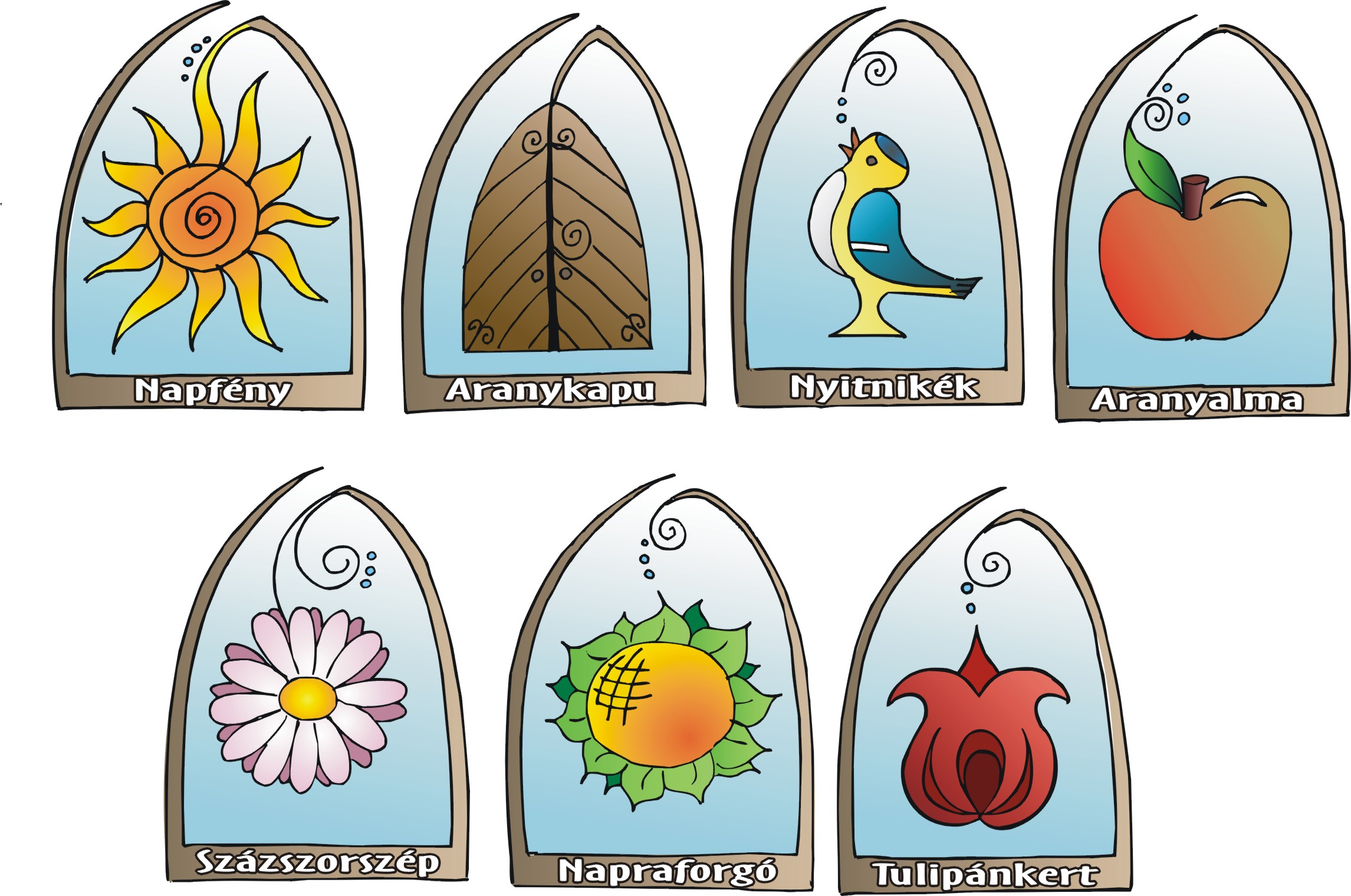  Óvodánk Törökszentmiklós város szívében helyezkedik el. Jelenleg 3, kor szerint vegyes összetételű (3-7 éves korig) csoportban neveljük a gyermekeket. Nevelőközösségünk tagjai munkájuk iránt elkötelezett óvodapedagógusok, akik vallják: az óvodapedagógus-gyermek kapcsolat alapja a gyermek önmagáért való elfogadása, szeretete.  Tiszteletben tartjuk a gyermek egyéniségét, jogait, személyiségének természetes fejlődését. Folyamatos napirendben szervezzük a vegyes csoportok életét. Csoportszobáink otthonosak, jól felszereltek, berendezéseink a gyermekeket igényeihez igazodnak. Olyan eszközöket biztosítunk a gyermekek számára, amelyek elősegítik a felfedező tanulást, önálló megfigyelési lehetőségre, tapasztalásra, gyakorlásra biztosítanak lehetőséget. Széles, világos folyosónk alkalmas az óvoda teljes gyermeklétszáma számára programok (pl. bábelőadások, közös ünnepségek) lebonyolítására is. Udvarunk nagy alapterületű, jól felszerelt, biztosítja a szabad mozgás, edzés, a jó állóképesség fejlesztését. A vegyes összetétel következményei: óvodán belül lehetőség van csoportválasztásra (testvérek, rokonok, barátok, szomszédok ugyanabban a csoportban lehetnek), a rugalmas beiskolázás megoldható csoportváltás nélkül. Minden gyermek megtalálja a neki illő feladatot, s ő dönti el az időt, a sorrendet, és választja meg a tevékenységet a feladat elvégzéséhez (mit, mikor, kivel, mivel, hogyan). Az idősebbek átadják tapasztalataikat, ismereteiket a fiatalabbaknak. Megoldást jelenthet a lassabban érő és fejlődő gyermekek nevelésében is, ahhoz elégséges időt és érzelmi biztonságot nyújt. A játékot az óvodás gyermek legjellemzőbb életmegnyilvánulásának, az iskola előtti kor legfontosabb, leginkább fejlesztő alaptevékenységének, a nevelési eszközének, módszerének, szervezeti keretének tekintjük. A hosszú, egybefüggő játékidőt minden gyermek maga tagolja a biológiai szükségleteinek (étkezés, testápolás) megfelelően, az általunk megadott időkereten belül. A gyermekek életkori sajátosságainak megfelelően alakítjuk ki egészséges életrendjüket, melynek alapja a folyamatos napirend. Figyelembe vesszük azt az életmódot, amit a család folytat, amelyet a gyermek otthon megszokott. Megerősítjük azt, ami a családban jó és pótoljuk azt, amit a család nem tud megadni. A szociális tanulásban hangsúlyosak a normák, értékek és viselkedésformák. Elveinket és módszereinket a bátorító pedagógia és az erőszakmentes kommunikáció határozzák meg. Tudjuk, hogy minden gyermek arra vágyik, hogy szeressék és elfogadják. Nevelésünkkel arra törekszünk, hogy minden gyermek értékesnek érezze magát. Konfliktushelyzetben megértetjük velük tetteik következményeit, ezért az óvodánkba járó gyermekek képesek egyezkedni, békülni, jóvátenni. Lehetővé tesszük az önkifejezést, elősegítjük az önérvényesítés közösség számára is elfogadható módjait. Bízunk a gyermekekben, és szabadságra nevelünk. Az értelmi fejlesztés a gyermekek aktív közreműködésével történik. Életkori sajátosságaiknak megfelelő, változatos tevékenységekben cselekvő módon ismerkednek a természeti és társadalmi környezetükkel, a világgal, a művészetekkel (zene, vizuális, irodalom, báb). A gyermekek egyéni fejlesztését megtervezzük. „Egészség – Játékosság” alapítványunkat hatékonyan működtetjük, melynek célja: a gyermekek testi-lelki egészsége megóvásának segítése, fejlesztő óvodai környezet, élettér biztosítása, kirándulások, kulturális programok szervezése. Óvodai nevelésünk színvonalas működéséhez nagyban hozzájárul óvodánk alapítványának anyagi támogatása. Nevelőmunkánkat, a Törökszentmiklósi Óvodai Intézmény pedagógiai programjában meghatározottak alapján végezzük.Célrendszerünk pedagógiai és működési értékeit a helyi sajátosságokhoz igazodva alakítottuk ki, melyek az intézmény pedagógiai programjában megfogalmazottakkal koherensek.AZ ARANYKAPU TAGINTÉZMÉNYNEVELÉSI GYAKORLATÁNAK SAJÁTOSSÁGAIKészítette:Vargáné Bagdi Ilonatagintézmény vezető     Óvodánk, a Törökszentmiklósi Óvodai Intézmény Aranykapu Tagóvodája, mely 1907 óta funkcionál óvodaként, így nemzedékek nőttek fel benne. A forgalom zajától távolabb, biztonságos, szép környezetben várjuk a gyermekeket esztétikusan felújított patinás épületünkben. Négy csoportszobánk világos, esztétikus, célszerűen berendezett, a gyermekek igényeihez igazított.            Bútorainkat az elmúlt években pályázati keretekből teljesen kicseréltük. Ezen pályázatoknak köszönhetően játékeszköz készletünk is bővült a legmodernebb játékokkal, melyek segítik a gyermekek sokoldalú, komplex fejlődését, fejlesztését.     Játszóudvarunk az utcától teljesen védett, biztonságos és sokoldalú mozgáslehetőséget biztosít a gyermekek számára.      Szakmai munkánk biztosítéka, hogy a gyermekek életkorához alkalmazkodó jó tárgyi feltételekkel és gyermekszerető, jól képzett nyitott munkatársakkal rendelkezünk.Az óvodapedagógusok munkáját szakképzett, kedves, odafigyelő dajkák és pedagógiai asszisztens segíti.    Nevelőmunkánk során célunk, hogy tartalmas és örömteli óvodáséletet biztosítsunk gyermekeinknek, és a családokkal együttműködve, a családi nevelés kiegészítőjeként, a 2,5-7 éves gyermekekből, a világra rácsodálkozni tudó, kiegyensúlyozott személyiséget neveljünk.      A szülőkkel nevelőpartneri kapcsolatra törekszünk, melyekhez különböző családi programokat szervezünk.  Feladatunknak tekintjük a gyermeki személyiség fejlesztését, az érzelmi biztonságot nyújtó nyugodt, derűs légkör biztosítását, a gyermekek egyéni képességeinek figyelemmel kísérését, a lemaradásokból fakadó felzárkóztatást, különféle élményszerű tevékenységek szervezését és a tehetség kibontakoztatását.    Játékos tanulással, egyéni képességfejlesztéssel szeretnénk elérni azt, hogy óvodásaink kudarc nélkül kezdhessék el az iskolát. Napirendünkben a legtöbb időt az örömteli játékra, játékos tevékenységekre fordítjuk, biztosítjuk, hogy gyermekeink különböző tevékenységekben tapasztalják meg és fedezzék fel, a világ sokoldalúságát, sokszínűségét.     Kiemelt nevelési területeink az egészséges életmód alakítása, érzelmi nevelés és szocializáció, értelmi nevelés és az anyanyelvi nevelés megvalósítása.   Óvodai életünk szerves részei az óvodán kívüli élménynyújtások a tanulmányi séták, kirándulások, esetenként pályázati forrásokból színházlátogatások. Lehetőség szerint óvodába meghívott vendégművészek műsoraival is színesítjük az óvoda jeles napjait. Családias légkörben várjuk a leendő óvodásainkat, szüleiket és családjaikat, akik közül többen óvodáséveiket e falak között töltötték. Nevelőmunkánkat a Törökszentmiklósi Óvodai Intézmény pedagógiai programjában meghatározottak alapján végezzük.Célrendszerünk pedagógiai és működési értékeit a helyi sajátosságokhoz igazodva alakítottuk ki, melyek az intézmény pedagógiai programjában megfogalmazottakkal koherensek.A NAPFÉNY MŰVÉSZETI MODELL TAGINTÉZMÉNYNEVELÉSI GYAKORLATÁNAK SAJÁTOSSÁGAIKészítette:Hevesi Tóth Katalin       Óvodánk Törökszentmiklós déli részén helyezkedik el, könnyen megközelíthető a város bármely pontjáról. Az óvoda épülete 2014-ben egy komplex energetikai pályázat segítségével megújult. Megtörtént az épület külső homlokzatának szigetelése, nyílászáró cseréje, ill. geotermikus fűtési rendszer került beüzemelésre. Udvarunk nagy fákkal körbeölelt, ahol a szabadtéri játékeszközökön kívül, tornapálya és futópálya is segíti a gyermekek mozgásfejlődését. Csoportszobáink tágasak és világosak. Gyermekbarát elrendezésük és a kialakított játékterek segítik az önfeledt játékot, nevelőmunkánk hatékonyságát. Egy-egy csoportba közel azonos életkorú gyermekek járnak. A csoportokban elhivatott, lelkiismeretes, a művészetek iránt érdeklődő, elkötelezett óvodapedagógusok és dajka nénik végzik a gyermekek nevelését, fejlesztését.    Óvodai nevelésünk sajátosságát Nagy Jenőné:„Óvodai nevelés a művészetek eszközeivel” című alternatív programjának felhasználásával határoztuk meg, mely a művészeteket, és ezen belül a néphagyományőrzést állította a kisgyermekek nevelésének szolgálatába. A múlt és a művészet értékeinek megismeréséért évszakonként „Ovigaléria” kiállítást rendezünk, a környezetünkben élő kézművesek, művészek, gyűjtők alkotásaiból, gyűjteményeiből. Ezzel egy időben „Évszak-koncerteket” tartunk.    Mindkét rendezvényünk nyilvános a szülők előtt.     A társas kapcsolatok alakítását a bátorító nevelés elvei szerint végezzük, melynek alapelvei megtalálhatók a csoportok információs tábláin. Tevékenységeinkben megbújik a humor, amely oldja a feszültséget, lazít, és jó közérzetet teremt a gyermekek és nevelők számára egyaránt.       A nevelésünk megsegítésére vizuális szimbólumrendszereket alkalmazunk. Így jelezzük pl. a tevékenységek helyét, folyamatát, a megtanulásra szánt meséket-verseket, énekeket. Ezen kívül sok szemléltetőképpel, kiírással találkozhatnak a hozzánk látogatók. Ezeken a képeken, kiírásokon át közvetítjük, nevelésünk tartalmát, szokásrendszerét. Szokásrendszerünkkel biztonságot adunk gyermekeinknek, hisz a kisgyermek szereti, ha tudja, mit szabad és mit nem! Ez megnyugtatja őket. Olyan erkölcsi tulajdonságok megerősítését tartjuk feladatunknak, mint az együttérzés, figyelmesség, segítőkészség, őszinteség, önfegyelem, pontosság, szorgalom, kitartás, szabálytartás, önzetlenség,igazságosság.
    Pedagógiai programunkkal arra törekszünk, hogy a gyerekeknek és szüleiknek is olyan óvodai életben legyen részük ami, felfedezésre csodálkozásra, a szép meglátására ösztönzi őket. Minden módszertani eszközt annak szolgálatába állítunk, hogy a gyermekek érzelem-gazdag, élményekkel teli életet éljenek meg óvodánkban, ezért a nevelők tetteikkel is azt sugározzák, hogy:„TISZTELLEK TÉGED, FONTOS VAGY NEKEM, CSAKIS RÁD FIGYELEK, ÉS SEGÍTEK NEKED, HA SZÜKSÉGED VAN A SEGÍTSÉGEMRE.”
Nevelőmunkánkat, a Törökszentmiklósi Óvodai Intézmény pedagógiai programjában meghatározottak alapján végezzük.Célrendszerünk pedagógiai és működési értékeit a helyi sajátosságokhoz igazodva alakítottuk ki, melyek az intézmény pedagógiai programjában megfogalmazottakkal koherensek.A NAPRAFORGÓ TAGINTÉZMÉNYNEVELÉSI GYAKORLATÁNAK SAJÁTOSSÁGAIKészítette:Fajt Györgynétagintézmény vezető Óvodánk 1979-ben – a Nemzetközi Gyermekévben – nyílt meg. Jelenleg 3 csoportban neveljük a gyerekeket. Lehetőség szerint tiszta életkorú csoportok kialakítására törekszünk. Tornatermünk, fejlesztő szobánk, nagy udvarunk, tágas, esztétikus mosdónk van. Jól felszerelt csoportszobákkal várjuk a gyermekeket. A kisgyermekek nevelését 6 óvodapedagógus végzi. Munkánkat 3 szakképzett dajka, 1 pedagógiai asszisztens segíti.  Nevelésünk legfontosabb alapelvei:Kiemelt területnek tekintjük az óvoda óvó, védő, gondozó funkcióját, nagyobb hangsúlyt kap az egészséges életmód szokásainak alakítása.A gyermekek hozott tudására, erősségeikre építő pedagógiai gyakorlatot követünk.A tanulási folyamatban fókuszálunk a szülők aktív bevonására.Kiemelt fontosságúnak tarjuk az érzelmi, erkölcsi, és közösségi nevelést, ezen belül a családi nevelést, a közösségépítést.Kiemelt célunk: Hídépítés a család felé, pozitív üzenetek által, a gyermekeken keresztül.Nevelésünk sajátos rendszere (Kedves Ház pedagógia) lehetővé teszi a gyermekek változó, eltérő szükségleteinek figyelembe vételét, a differenciált egyéni képességfejlesztést, a családok fokozottabb mentális, érzelmi és szociális támogatását. Alkalmazzuk a roma kultúra azon irodalmi, zenei, képzőművészeti értékeit, amelyek igazodnak a gyermekek életkori sajátosságaihoz.     Nagy hangsúlyt fektetünk a játékra, általa pedig a szociális képességek, kompetenciák elsajátítására, erősítésére.     A szülőkkel való együttműködés óvodai nevelésünk alapeleme, a lehető legnagyobb mértékben bevonjuk őket a különböző eseményekbe. A hagyományos kapcsolattartási formákon kívül sajátos alkalmakon is találkozunk, pl.: Családi napok, Nyitott ház programok, Szülők klubja, a Cigány Kultúra Világnapja.  Minden ősszel megrendezzük a Napraforgó hetet, melyen hagyományos népi mesterségeket, szokásokat ismertetünk meg meghívott mesteremberek közreműködésével. Az „Óvodába indulok” hét keretében az óvodakezdést megelőzően ismerkedhetnek meg a gyermekek –szüleikkel együtt- a leendő óvó nénikkel, dajka nénikkel, az új környezettelNevelőmunkánkat, a Törökszentmiklósi Óvodai Intézmény pedagógiai programjában meghatározottak alapján végezzük.Célrendszerünk pedagógiai és működési értékeit a helyi sajátosságokhoz igazodva alakítottuk ki, melyek az intézmény pedagógiai programjában megfogalmazottakkal koherensek. NYITNIKÉK TAGINTÉZMÉNYNEVELÉSI GYAKORLATÁNAK SAJÁTOSSÁGAIKészítette:Szórád Marianna     Óvodánk, a Törökszentmiklósi Óvodai Intézmény Nyitnikék Tagóvodája, mely 1956 óta működik óvodaként. A város szélén, tiszta levegőjű, impozáns természeti környezetben helyezkedik el. A város egyik legszebb, legnagyobb udvarát tudhatjuk magunkénak, melyben lehetőség van a felszabadult, természetes mozgásra, spontán megfigyelésekre, fürkészésre, épp úgy, mint tudatos fejlesztésre. A természet szeretése, óvása, gondozása, gyakorló – és gyógynövény kert művelése nálunk belülről táplálkozó, természetes folyamat. Ligetes udvarunk lehetővé teszi sok-sok madár megfigyelését (látcsővel, nagyítóval), itatását, etetését. Regisztrált madárbarát óvoda vagyunk.       Felújított óvoda épületünkben, tágas, világos, gyermekközpontú csoportszobákban, életkor szerinti csoportokban, családias légkörben fogadjuk a gyerekeket. Mindennapi tevékenységeinket is a természetesség hatja át, az évszakkörök témáihoz igazodva. Külső- belső környezetünk nyugalmat árasztó, otthonos.    Hitvallásunkban kiemelt helyen szerepel a természeti nevelés, melyben szimmetrikus kapcsolatban ér össze a természeti és emberi értékek tisztelete.  Törekszünk a környezettudatos, környezetre, egymásra figyelő magatartás természetes jelenlétére. A szülőkkel együttműködésre törekszünk. Mozgósításukat, bevonásukat szolgálják és segítik közös programjaink.Ősszel mindenki várja „alma-fesztiválunkat”, februárban farsangi mulatságunkat.  A kézműves játszóházainkra is mindig sok az érdeklődő. A családi pályázatokra értékes, közös alkotásokat készítenek a családok, melyek egy ideig óvodánkat díszítik.        Gyermeknap alkalmából egy teljes hétig szervezünk örömszerző programokat a gyerekeknek (bűvész műsor, szabadtéri versenyek, óvónők bábszínháza, kézműves foglalkozás, stb).          Az évente kétszer megjelenő DAMI-OVI újságunkból tájékozódhatnak rendezvényeikről, programjainkról.         Sok tapasztalattal rendelkező, sokoldalúan - tehetséggondozás, nevelés a művészet eszközeivel, gyógytestnevelés, mentálhigiénés, gyermekdráma vezetői – képzettséggel rendelkező nevelőtestületünk a gyermekek teljes személyiségének fejlesztését végzik – drámajátékokkal, zenei fejlesztéssel, gyermektánccal mozgásfejlesztéssel, kreativitást fejlesztő kézműves foglalkozásokkal, természetbúvár szemlélet alakításával, az egészséges életmód kialakításával, valamint nagy hangsúlyt fektetnek a gyermekek testi-lelki jól létének biztosítására. Nevelő munkánkat gazdagítják az óvodán kívüli tanulmányi séták, kirándulások, színházlátogatások, vendégművészek előadásai.Nevelőmunkánkat a Törökszentmiklósi Óvodai Intézmény pedagógiai programjában meghatározottak alapján végezzük.Célrendszerünk pedagógiai és működési értékeit a helyi sajátosságokhoz igazodva alakítottuk ki, melyek az intézmény pedagógiai programjában megfogalmazottakkal koherensek.A SZÁZSZORSZÉP TAGINTÉZMÉNY NEVELÉSI GYAKORLATÁNAK SAJÁTOSSÁGAIKészítette: Banka Erzsébet 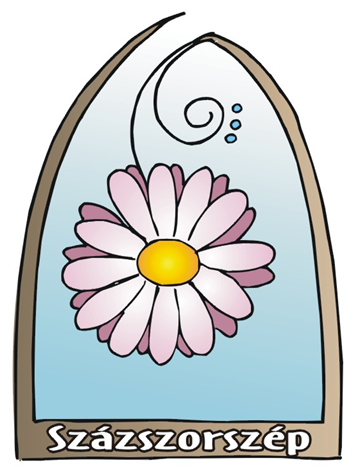         Óvodánk 1974-ben épült a Fáy András lakótelep szomszédságában, 1975. április 14-én vehették birtokba a gyerekek. Hosszú évekig szinte csak a lakótelepen élő gyerekeket tudtuk felvenni, néhány éve már kibővített a körzetünk, de érkeznek hozzánk gyerekek a város minden pontjáról.     Óvodánk 72 férőhelyes, három csoportos, osztott, életkor szerinti szerveződésben működik. Személyi feltételeink adottak, hat óvodapedagógusunk munkáját, három szakképzett dajka és pedagógus képesítéssel rendelkező pedagógiai asszisztens segíti. Óvodapedagógusaink számos továbbképzésen vettek és vesznek részt módszertani kultúrájuk, ismereteik bővítése érdekében. Csoportszobáink tágasak, jól felszereltek, igényesen berendezettek. Játékeszközeink színvonalasak, alkalmasak a játékérdeklődés felkeltésére és megtartására. Óvodánk nagy udvara ligetes, jól tagolt, udvari játékaink lehetőséget biztosítanak a gyerekek számára a változatos játékra és mozgásra.      A gyermekek sokoldalú, komplex fejlesztését az egészséges életmódra nevelés, a mozgás hatásmechanizmusán keresztül valósítjuk meg. Az egészséges életmód alakítása érdekében nagy hangsúlyt helyezünk a gyerekek testi képességeinek, mozgáskészségek fejlesztésére, az egészséges környezet biztosítására és a kapcsolódó erkölcsi tulajdonságok megalapozására, formálására. Gondoskodunk a szeretetteljes óvodai légkör megteremtéséről, segítjük a gyermekek személyiségfejlődését, egyéni készségeinek, képességeinek kibontakoztatását. A gyerekek képességeinek megfelelő műveltségtartalmakat közvetítünk, egészséges fejlődésükhöz, fejlesztésükhöz befogadó környezetet biztosítunk.Meggyőződésünk, hogy életmód és szemléletváltásra van szükség, ezért az egészséges életmód, a környezettudatos magatartás és a mozgás iránti igényt már az óvodában szeretnénk megalapozni. A mozgás szervesen beépül óvodai életünk mindennapjaiba. Változatos mozgásformák, mozgáslehetőségek biztosításával alakítjuk a gyermekek igényét a rendszeres mozgás iránt, annak érdekében, hogy megmaradjon természetes mozgáskedvük, megtapasztalják saját lehetőségeik határait.Lehetőséget biztosítunk a mozgásra a teremben, a szabadban, eszközzel és eszköz nélkül, spontán és szervezett formában egyaránt. A szabad mozgás, a szabad játék napirendünk szerves része, ösztönözzük az önkéntességet, az önállóságot, a kreativitást.Sok színes, változatos program és tevékenység szervezésével, befogadó, gyermekközpontú óvodai légkörben segítjük a gyerekeket abban, hogy örömmel jöjjenek óvodába, jól érezzék magukat, hogy minden gyermek megtalálja az igényének, érdeklődésének, képességeinek legmegfelelőbb tevékenységi formát, átélje az alkotás örömét.  A családok érdeklődők, segítséget nyújtanak programunk megvalósításában, tevékeny résztvevői programjainknak. A szülők partnerek az együttnevelésben, a gyermekek érdekeit szem előtt tartó együttműködésben. A jó hangulatú közös munka délelőttök, nyíltnapok, sport délelőttök, kézműves délelőttök, a túrák, és ünnepélyek nagy élményt jelentenek gyermekeinknek és a felnőtteknek egyaránt.Nevelőmunkánkat, a Törökszentmiklósi Óvodai Intézmény pedagógiai programjában meghatározottak alapján végezzük.Célrendszerünk pedagógiai és működési értékeit a helyi sajátosságokhoz igazodva alakítottuk ki, melyek az intézmény pedagógiai programjában megfogalmazottakkal koherensek.TULIPÁNKERT TAGINTÉZMÉNY NEVELÉSI GYAKORLATÁNAK SAJÁTOSSÁGAIKészítette:Hoppál Erika     Óvodánk a Törökszentmiklósi Óvodai Intézmény Tulipánkert tagóvodája több mint százéves múltra tekint vissza. A város nyugati részén található, megújult külső és belső környezetben, három csoportban várjuk, fogadjuk a gyermekeket.   Az udvarunk változatos lehetőségeket biztosít a gyermekek fejlesztésére, a szabad játékra.     Családias légkörben gondoskodunk a gyermekek testi, lelki, érzelmi, értelmi és szociális fejlődéséről, életkoruknak és egyéni fejlettségüknek, érzékenységüknek megfelelően. Arra törekszünk, hogy a családokkal szoros kapcsolatot építsünk ki a gyermekek együttnevelése érdekében.    1906-ban épült óvodánk hagyományait ápolva munkánk alapjául a múlt értékeinek megbecsülését választottuk.   A magyarság hagyományait, kultúráját, értékeit szeretnénk élővé tenni a mai gyermekek és felnőttek számára. Sajátos nevelési gyakorlatunkban a népi hagyományok őrzésére, ápolására, a természet szeretetére, a család tiszteletére, a gyermekek aktivitására, cselekvési vágyára és érzelmi fogékonyságára építünk. Tesszük ezt azért, mert ma nagyon kevés gyermek hozza magával a szülői házból a természetre rácsodálkozás, az együttjátszás, együtt éneklés örömét. Ezért úgy gondoltuk, hogy a hagyományok felelevenítésével, őrzésével a családok bevonásával örömteli, érzelem gazdag óvodás éveket nyújthatunk a gyermekeknek.    A népi hagyományok tárházából, a gyermekek életkorának megfelelő, számukra örömteli, élményeket adó és cselekvésre késztető elemeket válogattunk össze, illesztettünk be a nevelés folyamatába.   Fokozatosan és folyamatosan fedezzük fel szűkebb és tágabb környezetünket. Megismerkedünk közvetlen lakókörnyezetünkkel, városunk jellegzetes épületeivel. Színházba, kiállításokra látogatunk el. Ősszel és tavasszal kirándulunk.     Büszkék vagyunk a jeles napokhoz kapcsolódó rendezvényeinkre: szüret, „maci nap” Pünkösdi királyválasztás, tavaszi kirándulások. Egy-egy ünnep előkészületeibe mindig bevonjuk a szülőket, igyekszünk nyitott óvodát kialakítani.Nevelőmunkánkat, a Törökszentmiklósi Óvodai Intézmény pedagógiai programjában meghatározottak alapján végezzük.Célrendszerünk pedagógiai és működési értékeit a helyi sajátosságokhoz igazodva alakítottuk ki, melyek az intézmény pedagógiai programjában megfogalmazottakkal koherensek.TULIPÁNKERT TAGINTÉZMÉNYNEVELÉSI GYAKORLATA AZ ÉP ÉRTELMŰ, AUTIZMUSSAL ÉLŐ GYERMEKEK RÉSZBEN INTEGRÁLT ÓVODAI CSOPORTJÁBAN 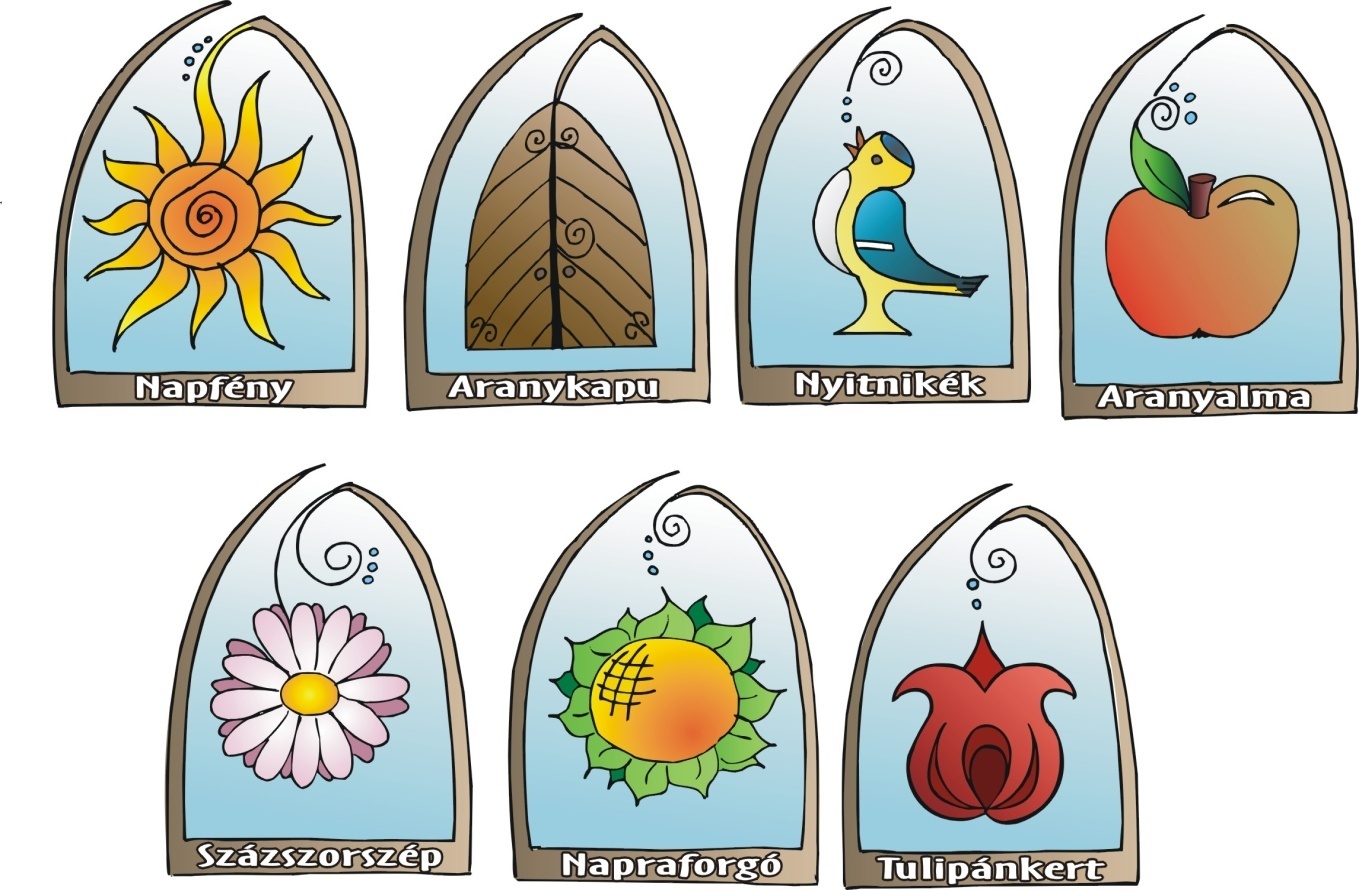 Készítette:Kolozsvári Andrea intézményvezetőHorváth Julianna intézményvezető-helyettesKözreműködött :Nagyné Zolnai Gabriella gyógypedagógus Takács Edinaóvodapedagógus-gyógypedagógusKiss Orsolya gyógypedagógusAz autizmussal élő gyermekek óvodai nevelésének alapelvei megegyeznek az Óvodai Nevelés Országos Alapprogramjának alapelveivel és kiegészülnek a sajátos nevelési igényű gyermekek óvodai nevelésének vonatkozó irányelveivel.Nevelőmunkánkat, a Törökszentmiklósi Óvodai Intézmény pedagógiai programjában meghatározottak figyelembevételével végezzük.Az intézmény OM azonosítója:035728Készítette:    Kolozsvári Andrea                      intézményvezető................................................................PH.      aláírásaKészítette:    Kolozsvári Andrea                      intézményvezető................................................................PH.      aláírásaLegitimációs eljárásLegitimációs eljárásLegitimációs eljárásNevelőtestületi elfogadás határozatszáma:...............................................A nevelőtestület nevében névaláírás:(Közalkalmazotti Tanács elnöke).............................................................Nevelőtestületi elfogadás határozatszáma:...............................................A nevelőtestület nevében névaláírás:(Közalkalmazotti Tanács elnöke).............................................................A Szülői Szervezet megismerte20….. ...................hó………..napA Szülői Szervezet nevében névaláírás:(Szülői Szervezet elnöke).................................................................A Törökszentmiklósi Roma Nemzetiségi Önkormányzat nevében véleményezte:…………………………………………..                                                                                                               elnökA Törökszentmiklósi Roma Nemzetiségi Önkormányzat nevében véleményezte:…………………………………………..                                                                                                               elnökA Törökszentmiklósi Roma Nemzetiségi Önkormányzat nevében véleményezte:…………………………………………..                                                                                                               elnökA Törökszentmiklósi Óvodai Intézmény intézményvezetőjeként nyilatkozom, hogy az intézmény Pedagógiai Programjának végrehajtása a Fenntartó számára többletköltséggel jár. A többletköltség az Óvodai Fejlesztő Program bevezetéséből adódik......................................................................                            PH.                                                         intézményvezetőA Törökszentmiklósi Óvodai Intézmény intézményvezetőjeként nyilatkozom, hogy az intézmény Pedagógiai Programjának végrehajtása a Fenntartó számára többletköltséggel jár. A többletköltség az Óvodai Fejlesztő Program bevezetéséből adódik......................................................................                            PH.                                                         intézményvezetőA Törökszentmiklósi Óvodai Intézmény intézményvezetőjeként nyilatkozom, hogy az intézmény Pedagógiai Programjának végrehajtása a Fenntartó számára többletköltséggel jár. A többletköltség az Óvodai Fejlesztő Program bevezetéséből adódik......................................................................                            PH.                                                         intézményvezetőFenntartói egyetértés határozatszáma:              .....................................................................                                                                             A fenntartó képviseletében névaláírás:                             PH.                                          ....................................................................                                                                       polgármesterFenntartói egyetértés határozatszáma:              .....................................................................                                                                             A fenntartó képviseletében névaláírás:                             PH.                                          ....................................................................                                                                       polgármesterFenntartói egyetértés határozatszáma:              .....................................................................                                                                             A fenntartó képviseletében névaláírás:                             PH.                                          ....................................................................                                                                       polgármesterA Törökszentmiklósi Óvodai Intézmény Pedagógiai Programját az intézmény vezetője ……………………..számú határozatával jóváhagyta.……………………….......................Kolozsvári AndreaintézményvezetőA Törökszentmiklósi Óvodai Intézmény Pedagógiai Programját az intézmény vezetője ……………………..számú határozatával jóváhagyta.……………………….......................Kolozsvári AndreaintézményvezetőA Törökszentmiklósi Óvodai Intézmény Pedagógiai Programját az intézmény vezetője ……………………..számú határozatával jóváhagyta.……………………….......................Kolozsvári AndreaintézményvezetőA dokumentum jellege: nyilvánosMegtalálható: www.tsztm-varovi.huIktatószáma:.....................................A dokumentum jellege: nyilvánosMegtalálható: www.tsztm-varovi.huIktatószáma:.....................................A dokumentum jellege: nyilvánosMegtalálható: www.tsztm-varovi.huIktatószáma:.....................................Érvényes: A kihirdetés napjától visszavonásig.Érvényes: A kihirdetés napjától visszavonásig.Érvényes: A kihirdetés napjától visszavonásig.Verziószám: 4/2021. változatKészült: 1/9 másolati példánybanKészült: 1/9 másolati példányban1.BEVEZETŐ71.1.A pedagógiai program jogszabályi háttere72.HELYZETKÉP82.1.Intézményünk adatai, jellemzői82.2.Intézményünk szakmai mérföldkövei113.A PEDAGÓGIAI MUNKA FELTÉTELEI143.1. Intézményünk személyi feltételei143.2.Intézményünk tárgyi feltételei144.INTÉZMÉNYÜNK NEVELÉSI ALAPELVEI – PEDAGÓGIAI HITVALLÁSA154.1.Alapelveink154.2.Küldetésnyilatkozatunk164.3.Jövőképünk174.4.Gyermekképünk174.5.Óvodaképünk174.6.Pedagógusképünk185.AZ ÓVODAI ÉLET MEGSZERVEZÉSE185.1.Napirend195.2.Hetirend195.3.A nevelési év szervezése205.4.Az óvodai csoportok szervezése216.INTÉZMÉNYI CÉL- ÉS FELADATRENDSZER216.1.Intézményi értékazonosság216.2. Nevelésünk általános céljai216.3.Nevelésünk általános feladatai226.4.Egészséges életmód alakítása226.5.Érzelmi, erkölcsi és közösségi nevelés296.6.Anyanyelvi-értelmi fejlesztés és nevelés megvalósítása357.AZ ÓVODAI ÉLET TEVÉKENYSÉGFORMÁI387.1.Játék387.2.Verselés, mesélés417.3.Ének, zene, énekes játék, gyermektánc437.4.Rajzolás, festés, mintázás, kézimunka457.5.Mozgás487.6.Külső világ tevékeny megismerése527.7.Munka jellegű tevékenységek568.A TEVÉKENYSÉGEKBEN MEGVALÓSULÓ TANULÁS589.ALKALMAZOTT MÓDSZEREK, ELJÁRÁSOK A NEVELÉS/TANÍTÁS FOLYAMATÁBAN6110. AZ INTÉZMÉNY PEDAGÓGIAI DOKUMENTUMAINAK RENDSZERÁBRÁJA6410.1.A tervezéshez használt dokumentumok jellemzői6410.2.Pedagógusok számára kötelező tanügyigazgatási dokumentumok6611.AZ INTÉZMÉNY SAJÁTOS FELADATAI6611.1.Gyermekvédelemmel összefüggő tevékenységek6711.2.A gyermekek esélyegyenlőségét szolgáló intézkedések, szociális hátrányok enyhítését segítő tevékenységek7411.3.Nemzetiségi nevelés7711.4.Kiemelt figyelmet igénylő gyermekek7911.4.1.Különleges bánásmódot igénylő gyermekek79a)Sajátos nevelési igényű gyermekek79b)Beilleszkedési, tanulási, magatartási nehézséggel küzdő gyermekek86c)Kiemelten tehetséges gyermekek8711.5.Óvodai fejlesztő program8911.6.Az intézményi sajátos feladatellás személyi feltételei9411.6.1.Óvodapszichológus9411.6.2.Logopédus9512.A GYERMEK FEJLŐDÉSÉNEK NYOMONKÖVETÉSE9513.AZ ÓVODÁBA ÉS AZ ISKOLÁBA LÉPÉS FELTÉTELEI9714.AZ INTÉZMÉNY KAPCSOLATRENDSZERE10114.1.Nevelők együttműködése10114.2.Az óvoda és család együttműködése10114.3.Intézményen kívüli együttműködés10515.ZÁRÓ RENDELKEZÉSEK107Aranyalma tagintézmény nevelési gyakorlatának sajátosságaiAranykapu tagintézmény nevelési gyakorlatának sajátosságaiNapfény tagintézmény nevelési gyakorlatának sajátosságaiNapraforgó tagintézmény nevelési gyakorlatának sajátosságaiNyitnikék tagintézmény nevelési gyakorlatának sajátosságaiSzázszorszép tagintézmény gyakorlatának óvoda nevelési sajátosságaiTulipánkert tagintézmény nevelési gyakorlatának sajátosságaiAz intézmény neve, címe: Az intézmény neve, címe: Az intézmény neve, címe: Az intézmény neve, címe: Törökszentmiklósi Óvodai Intézménycím: 5200 Törökszentmiklós, Kossuth u. 126.tel: 06-56-390-243mobil: 06-20/777-8464e-mail: ovodak@fibermail.huhonlap: www.tsztm-varovi.huTörökszentmiklósi Óvodai Intézménycím: 5200 Törökszentmiklós, Kossuth u. 126.tel: 06-56-390-243mobil: 06-20/777-8464e-mail: ovodak@fibermail.huhonlap: www.tsztm-varovi.huOM azonosító: OM azonosító: OM azonosító: OM azonosító: 035728035728Törzsszám:Törzsszám:Törzsszám:Törzsszám:660477660477Az intézmény fenntartója:Az intézmény fenntartója:Az intézmény fenntartója:Az intézmény fenntartója:Törökszentmiklós Város Önkormányzata5200  Törökszentmiklós Kossuth u. 135.Törökszentmiklós Város Önkormányzata5200  Törökszentmiklós Kossuth u. 135.tagintézményeink elérhetősége:tagintézményeink elérhetősége:tagintézményeink elérhetősége:tagintézményeink elérhetősége:tagintézményeink elérhetősége:tagintézményeink elérhetősége:tagintézménytagintézménytelefonmobilmobile-mail1Tulipánkert 06-56-390-25806-20/292-420506-20/292-4205tulipánkert@ tsztm-varovi.hu2Aranyalma06-56-390-02806-20/292-457406-20/292-4574aranyalma@ tsztm-varovi.hu3Aranykapu06-56-390-89206-20/292-483906-20/292-4839aranykapu@tsztm-varovi.hu4Napfény06-56-390-29506-20/292-501206-20/292-5012napfeny@tsztm-varovi.hu5Napraforgó06-56-390-19206-20/292-609706-20/292-6097napraforgo@tsztm-varovi.hu6Nyitnikék06-56-390-78906-20/292-536406-20/292-5364nyitnikek@tsztm-varovi.hu7Százszorszép06-56-390-01706-20/292-559406-20/292-5594szazszorszep@tsztm-varovi.huTagintézményeink jellemzői:Tagintézményeink jellemzői:Tagintézményeink jellemzői:Tagintézményeink jellemzői:Tagintézményeink jellemzői:Tagintézményeink jellemzői:Tagintézményeink jellemzői:Tagintézményeink jellemzői:Tagintézményeink jellemzői:Tagintézményeink jellemzői:Tulipánkert tagintézményHunyadi u. 14.A város központi részén, 1906-ban óvodának épült. Ikerépülete az Aranykapu tagóvodának, 2013-ban és 2014-ben jelentős mértékben felújított, korszerűsített. A felújítások során részben megőriztük az eredeti homlokzat színeit, formáit. A természetes anyagok használata meleg légkört teremt a tagintézmény épületén kívül és belül egyaránt. A tagintézmény eszköztára gazdag az óvodai tevékenységek valamennyi területén. A gyermekek számára otthonosságot, esztétikus, családias belső teret biztosít az épület jellege, tükröződik a néphagyományokra épülő ízlésvilág. Sajátos nevelési igényű gyermekeknek részben külön nevelést biztosító óvodai csoport működik, 6 férőhellyel.A város központi részén, 1906-ban óvodának épült. Ikerépülete az Aranykapu tagóvodának, 2013-ban és 2014-ben jelentős mértékben felújított, korszerűsített. A felújítások során részben megőriztük az eredeti homlokzat színeit, formáit. A természetes anyagok használata meleg légkört teremt a tagintézmény épületén kívül és belül egyaránt. A tagintézmény eszköztára gazdag az óvodai tevékenységek valamennyi területén. A gyermekek számára otthonosságot, esztétikus, családias belső teret biztosít az épület jellege, tükröződik a néphagyományokra épülő ízlésvilág. Sajátos nevelési igényű gyermekeknek részben külön nevelést biztosító óvodai csoport működik, 6 férőhellyel.A város központi részén, 1906-ban óvodának épült. Ikerépülete az Aranykapu tagóvodának, 2013-ban és 2014-ben jelentős mértékben felújított, korszerűsített. A felújítások során részben megőriztük az eredeti homlokzat színeit, formáit. A természetes anyagok használata meleg légkört teremt a tagintézmény épületén kívül és belül egyaránt. A tagintézmény eszköztára gazdag az óvodai tevékenységek valamennyi területén. A gyermekek számára otthonosságot, esztétikus, családias belső teret biztosít az épület jellege, tükröződik a néphagyományokra épülő ízlésvilág. Sajátos nevelési igényű gyermekeknek részben külön nevelést biztosító óvodai csoport működik, 6 férőhellyel.A város központi részén, 1906-ban óvodának épült. Ikerépülete az Aranykapu tagóvodának, 2013-ban és 2014-ben jelentős mértékben felújított, korszerűsített. A felújítások során részben megőriztük az eredeti homlokzat színeit, formáit. A természetes anyagok használata meleg légkört teremt a tagintézmény épületén kívül és belül egyaránt. A tagintézmény eszköztára gazdag az óvodai tevékenységek valamennyi területén. A gyermekek számára otthonosságot, esztétikus, családias belső teret biztosít az épület jellege, tükröződik a néphagyományokra épülő ízlésvilág. Sajátos nevelési igényű gyermekeknek részben külön nevelést biztosító óvodai csoport működik, 6 férőhellyel.A város központi részén, 1906-ban óvodának épült. Ikerépülete az Aranykapu tagóvodának, 2013-ban és 2014-ben jelentős mértékben felújított, korszerűsített. A felújítások során részben megőriztük az eredeti homlokzat színeit, formáit. A természetes anyagok használata meleg légkört teremt a tagintézmény épületén kívül és belül egyaránt. A tagintézmény eszköztára gazdag az óvodai tevékenységek valamennyi területén. A gyermekek számára otthonosságot, esztétikus, családias belső teret biztosít az épület jellege, tükröződik a néphagyományokra épülő ízlésvilág. Sajátos nevelési igényű gyermekeknek részben külön nevelést biztosító óvodai csoport működik, 6 férőhellyel.A város központi részén, 1906-ban óvodának épült. Ikerépülete az Aranykapu tagóvodának, 2013-ban és 2014-ben jelentős mértékben felújított, korszerűsített. A felújítások során részben megőriztük az eredeti homlokzat színeit, formáit. A természetes anyagok használata meleg légkört teremt a tagintézmény épületén kívül és belül egyaránt. A tagintézmény eszköztára gazdag az óvodai tevékenységek valamennyi területén. A gyermekek számára otthonosságot, esztétikus, családias belső teret biztosít az épület jellege, tükröződik a néphagyományokra épülő ízlésvilág. Sajátos nevelési igényű gyermekeknek részben külön nevelést biztosító óvodai csoport működik, 6 férőhellyel.A város központi részén, 1906-ban óvodának épült. Ikerépülete az Aranykapu tagóvodának, 2013-ban és 2014-ben jelentős mértékben felújított, korszerűsített. A felújítások során részben megőriztük az eredeti homlokzat színeit, formáit. A természetes anyagok használata meleg légkört teremt a tagintézmény épületén kívül és belül egyaránt. A tagintézmény eszköztára gazdag az óvodai tevékenységek valamennyi területén. A gyermekek számára otthonosságot, esztétikus, családias belső teret biztosít az épület jellege, tükröződik a néphagyományokra épülő ízlésvilág. Sajátos nevelési igényű gyermekeknek részben külön nevelést biztosító óvodai csoport működik, 6 férőhellyel.A város központi részén, 1906-ban óvodának épült. Ikerépülete az Aranykapu tagóvodának, 2013-ban és 2014-ben jelentős mértékben felújított, korszerűsített. A felújítások során részben megőriztük az eredeti homlokzat színeit, formáit. A természetes anyagok használata meleg légkört teremt a tagintézmény épületén kívül és belül egyaránt. A tagintézmény eszköztára gazdag az óvodai tevékenységek valamennyi területén. A gyermekek számára otthonosságot, esztétikus, családias belső teret biztosít az épület jellege, tükröződik a néphagyományokra épülő ízlésvilág. Sajátos nevelési igényű gyermekeknek részben külön nevelést biztosító óvodai csoport működik, 6 férőhellyel.A város központi részén, 1906-ban óvodának épült. Ikerépülete az Aranykapu tagóvodának, 2013-ban és 2014-ben jelentős mértékben felújított, korszerűsített. A felújítások során részben megőriztük az eredeti homlokzat színeit, formáit. A természetes anyagok használata meleg légkört teremt a tagintézmény épületén kívül és belül egyaránt. A tagintézmény eszköztára gazdag az óvodai tevékenységek valamennyi területén. A gyermekek számára otthonosságot, esztétikus, családias belső teret biztosít az épület jellege, tükröződik a néphagyományokra épülő ízlésvilág. Sajátos nevelési igényű gyermekeknek részben külön nevelést biztosító óvodai csoport működik, 6 férőhellyel.Tulipánkert tagintézményHunyadi u. 14.férőhely számaférőhely számacsoportok számacsoportok számamosdók számamosdók számatornaszobatornaszobafejlesztő szobaTulipánkert tagintézményHunyadi u. 14.76764422001Képviselt kiemelt pedagógiai értékelemek:*Néphagyomány ápolása, őrzése*Átvett Jó gyakorlat:Magyar Mozgáskotta Módszer*Ép értelmű, autizmussal élő gyermekek részben integrált óvodai nevelése*Néphagyomány ápolása, őrzése*Átvett Jó gyakorlat:Magyar Mozgáskotta Módszer*Ép értelmű, autizmussal élő gyermekek részben integrált óvodai nevelése*Néphagyomány ápolása, őrzése*Átvett Jó gyakorlat:Magyar Mozgáskotta Módszer*Ép értelmű, autizmussal élő gyermekek részben integrált óvodai nevelése*Néphagyomány ápolása, őrzése*Átvett Jó gyakorlat:Magyar Mozgáskotta Módszer*Ép értelmű, autizmussal élő gyermekek részben integrált óvodai nevelése*Néphagyomány ápolása, őrzése*Átvett Jó gyakorlat:Magyar Mozgáskotta Módszer*Ép értelmű, autizmussal élő gyermekek részben integrált óvodai nevelése*Néphagyomány ápolása, őrzése*Átvett Jó gyakorlat:Magyar Mozgáskotta Módszer*Ép értelmű, autizmussal élő gyermekek részben integrált óvodai nevelése*Néphagyomány ápolása, őrzése*Átvett Jó gyakorlat:Magyar Mozgáskotta Módszer*Ép értelmű, autizmussal élő gyermekek részben integrált óvodai nevelése*Néphagyomány ápolása, őrzése*Átvett Jó gyakorlat:Magyar Mozgáskotta Módszer*Ép értelmű, autizmussal élő gyermekek részben integrált óvodai nevelése*Néphagyomány ápolása, őrzése*Átvett Jó gyakorlat:Magyar Mozgáskotta Módszer*Ép értelmű, autizmussal élő gyermekek részben integrált óvodai neveléseAranyalma tagintézményAlmásy u. 9.A város központi részén, régi polgári házból átalakított épület, 2014-ben jelentős mértékben felújított, korszerűsített. A tagintézmény központi elhelyezkedése miatt könnyen megközelíthető, ezért a város minden területéről érkeznek ide gyermekek. A tagintézmény épületének állagmegóvása korából adódóan nagy odafigyelést igényel, de ezt az ott dolgozó kollégák folyamatosan segítik. Csoportszobái jól felszereltek, barátságos, esztétikus berendezéssel, kiváló minőségű játékeszközökkel. A fejlesztő szoba kialakításával itt lehetőség nyílt a többi tagintézmény gyermekeinek fejlesztésére is.A város központi részén, régi polgári házból átalakított épület, 2014-ben jelentős mértékben felújított, korszerűsített. A tagintézmény központi elhelyezkedése miatt könnyen megközelíthető, ezért a város minden területéről érkeznek ide gyermekek. A tagintézmény épületének állagmegóvása korából adódóan nagy odafigyelést igényel, de ezt az ott dolgozó kollégák folyamatosan segítik. Csoportszobái jól felszereltek, barátságos, esztétikus berendezéssel, kiváló minőségű játékeszközökkel. A fejlesztő szoba kialakításával itt lehetőség nyílt a többi tagintézmény gyermekeinek fejlesztésére is.A város központi részén, régi polgári házból átalakított épület, 2014-ben jelentős mértékben felújított, korszerűsített. A tagintézmény központi elhelyezkedése miatt könnyen megközelíthető, ezért a város minden területéről érkeznek ide gyermekek. A tagintézmény épületének állagmegóvása korából adódóan nagy odafigyelést igényel, de ezt az ott dolgozó kollégák folyamatosan segítik. Csoportszobái jól felszereltek, barátságos, esztétikus berendezéssel, kiváló minőségű játékeszközökkel. A fejlesztő szoba kialakításával itt lehetőség nyílt a többi tagintézmény gyermekeinek fejlesztésére is.A város központi részén, régi polgári házból átalakított épület, 2014-ben jelentős mértékben felújított, korszerűsített. A tagintézmény központi elhelyezkedése miatt könnyen megközelíthető, ezért a város minden területéről érkeznek ide gyermekek. A tagintézmény épületének állagmegóvása korából adódóan nagy odafigyelést igényel, de ezt az ott dolgozó kollégák folyamatosan segítik. Csoportszobái jól felszereltek, barátságos, esztétikus berendezéssel, kiváló minőségű játékeszközökkel. A fejlesztő szoba kialakításával itt lehetőség nyílt a többi tagintézmény gyermekeinek fejlesztésére is.A város központi részén, régi polgári házból átalakított épület, 2014-ben jelentős mértékben felújított, korszerűsített. A tagintézmény központi elhelyezkedése miatt könnyen megközelíthető, ezért a város minden területéről érkeznek ide gyermekek. A tagintézmény épületének állagmegóvása korából adódóan nagy odafigyelést igényel, de ezt az ott dolgozó kollégák folyamatosan segítik. Csoportszobái jól felszereltek, barátságos, esztétikus berendezéssel, kiváló minőségű játékeszközökkel. A fejlesztő szoba kialakításával itt lehetőség nyílt a többi tagintézmény gyermekeinek fejlesztésére is.A város központi részén, régi polgári házból átalakított épület, 2014-ben jelentős mértékben felújított, korszerűsített. A tagintézmény központi elhelyezkedése miatt könnyen megközelíthető, ezért a város minden területéről érkeznek ide gyermekek. A tagintézmény épületének állagmegóvása korából adódóan nagy odafigyelést igényel, de ezt az ott dolgozó kollégák folyamatosan segítik. Csoportszobái jól felszereltek, barátságos, esztétikus berendezéssel, kiváló minőségű játékeszközökkel. A fejlesztő szoba kialakításával itt lehetőség nyílt a többi tagintézmény gyermekeinek fejlesztésére is.A város központi részén, régi polgári házból átalakított épület, 2014-ben jelentős mértékben felújított, korszerűsített. A tagintézmény központi elhelyezkedése miatt könnyen megközelíthető, ezért a város minden területéről érkeznek ide gyermekek. A tagintézmény épületének állagmegóvása korából adódóan nagy odafigyelést igényel, de ezt az ott dolgozó kollégák folyamatosan segítik. Csoportszobái jól felszereltek, barátságos, esztétikus berendezéssel, kiváló minőségű játékeszközökkel. A fejlesztő szoba kialakításával itt lehetőség nyílt a többi tagintézmény gyermekeinek fejlesztésére is.A város központi részén, régi polgári házból átalakított épület, 2014-ben jelentős mértékben felújított, korszerűsített. A tagintézmény központi elhelyezkedése miatt könnyen megközelíthető, ezért a város minden területéről érkeznek ide gyermekek. A tagintézmény épületének állagmegóvása korából adódóan nagy odafigyelést igényel, de ezt az ott dolgozó kollégák folyamatosan segítik. Csoportszobái jól felszereltek, barátságos, esztétikus berendezéssel, kiváló minőségű játékeszközökkel. A fejlesztő szoba kialakításával itt lehetőség nyílt a többi tagintézmény gyermekeinek fejlesztésére is.A város központi részén, régi polgári házból átalakított épület, 2014-ben jelentős mértékben felújított, korszerűsített. A tagintézmény központi elhelyezkedése miatt könnyen megközelíthető, ezért a város minden területéről érkeznek ide gyermekek. A tagintézmény épületének állagmegóvása korából adódóan nagy odafigyelést igényel, de ezt az ott dolgozó kollégák folyamatosan segítik. Csoportszobái jól felszereltek, barátságos, esztétikus berendezéssel, kiváló minőségű játékeszközökkel. A fejlesztő szoba kialakításával itt lehetőség nyílt a többi tagintézmény gyermekeinek fejlesztésére is.Aranyalma tagintézményAlmásy u. 9.férőhely számaférőhely számacsoportok számacsoportok számamosdók számamosdók számatornaszobatornaszobafejlesztő szobaAranyalma tagintézményAlmásy u. 9.67673322001Képviselt kiemelt pedagógiai értékelemek:*Integrálás-differenciálás*Átvett Jó gyakorlat:Magyar Mozgáskotta Módszer*Integrálás-differenciálás*Átvett Jó gyakorlat:Magyar Mozgáskotta Módszer*Integrálás-differenciálás*Átvett Jó gyakorlat:Magyar Mozgáskotta Módszer*Integrálás-differenciálás*Átvett Jó gyakorlat:Magyar Mozgáskotta Módszer*Integrálás-differenciálás*Átvett Jó gyakorlat:Magyar Mozgáskotta Módszer*Integrálás-differenciálás*Átvett Jó gyakorlat:Magyar Mozgáskotta Módszer*Integrálás-differenciálás*Átvett Jó gyakorlat:Magyar Mozgáskotta Módszer*Integrálás-differenciálás*Átvett Jó gyakorlat:Magyar Mozgáskotta Módszer*Integrálás-differenciálás*Átvett Jó gyakorlat:Magyar Mozgáskotta MódszerAranykapu tagintézményArany János u. 22.A város keleti peremén 1906-ban óvodának épült. Ikerépülete a Tulipánkert székhelyóvodának, 2013-ban és 2016-ban jelentős mértékben felújított, korszerűsített. A felújítások során igyekeztünk az eredeti homlokzat színeit, formáit megőrizni. Az óvodapedagógusok az udvar és a csoportszobák széles kínálatát tudatosan használják a gyermekek fejlesztésére. Csoportszobái barátságos, esztétikus berendezéssel, kiváló minőségű játékeszközökkel rendelkeznek. 2019-ben az óvoda kívül –belül akadálymentesítetté vált.A város keleti peremén 1906-ban óvodának épült. Ikerépülete a Tulipánkert székhelyóvodának, 2013-ban és 2016-ban jelentős mértékben felújított, korszerűsített. A felújítások során igyekeztünk az eredeti homlokzat színeit, formáit megőrizni. Az óvodapedagógusok az udvar és a csoportszobák széles kínálatát tudatosan használják a gyermekek fejlesztésére. Csoportszobái barátságos, esztétikus berendezéssel, kiváló minőségű játékeszközökkel rendelkeznek. 2019-ben az óvoda kívül –belül akadálymentesítetté vált.A város keleti peremén 1906-ban óvodának épült. Ikerépülete a Tulipánkert székhelyóvodának, 2013-ban és 2016-ban jelentős mértékben felújított, korszerűsített. A felújítások során igyekeztünk az eredeti homlokzat színeit, formáit megőrizni. Az óvodapedagógusok az udvar és a csoportszobák széles kínálatát tudatosan használják a gyermekek fejlesztésére. Csoportszobái barátságos, esztétikus berendezéssel, kiváló minőségű játékeszközökkel rendelkeznek. 2019-ben az óvoda kívül –belül akadálymentesítetté vált.A város keleti peremén 1906-ban óvodának épült. Ikerépülete a Tulipánkert székhelyóvodának, 2013-ban és 2016-ban jelentős mértékben felújított, korszerűsített. A felújítások során igyekeztünk az eredeti homlokzat színeit, formáit megőrizni. Az óvodapedagógusok az udvar és a csoportszobák széles kínálatát tudatosan használják a gyermekek fejlesztésére. Csoportszobái barátságos, esztétikus berendezéssel, kiváló minőségű játékeszközökkel rendelkeznek. 2019-ben az óvoda kívül –belül akadálymentesítetté vált.A város keleti peremén 1906-ban óvodának épült. Ikerépülete a Tulipánkert székhelyóvodának, 2013-ban és 2016-ban jelentős mértékben felújított, korszerűsített. A felújítások során igyekeztünk az eredeti homlokzat színeit, formáit megőrizni. Az óvodapedagógusok az udvar és a csoportszobák széles kínálatát tudatosan használják a gyermekek fejlesztésére. Csoportszobái barátságos, esztétikus berendezéssel, kiváló minőségű játékeszközökkel rendelkeznek. 2019-ben az óvoda kívül –belül akadálymentesítetté vált.A város keleti peremén 1906-ban óvodának épült. Ikerépülete a Tulipánkert székhelyóvodának, 2013-ban és 2016-ban jelentős mértékben felújított, korszerűsített. A felújítások során igyekeztünk az eredeti homlokzat színeit, formáit megőrizni. Az óvodapedagógusok az udvar és a csoportszobák széles kínálatát tudatosan használják a gyermekek fejlesztésére. Csoportszobái barátságos, esztétikus berendezéssel, kiváló minőségű játékeszközökkel rendelkeznek. 2019-ben az óvoda kívül –belül akadálymentesítetté vált.A város keleti peremén 1906-ban óvodának épült. Ikerépülete a Tulipánkert székhelyóvodának, 2013-ban és 2016-ban jelentős mértékben felújított, korszerűsített. A felújítások során igyekeztünk az eredeti homlokzat színeit, formáit megőrizni. Az óvodapedagógusok az udvar és a csoportszobák széles kínálatát tudatosan használják a gyermekek fejlesztésére. Csoportszobái barátságos, esztétikus berendezéssel, kiváló minőségű játékeszközökkel rendelkeznek. 2019-ben az óvoda kívül –belül akadálymentesítetté vált.A város keleti peremén 1906-ban óvodának épült. Ikerépülete a Tulipánkert székhelyóvodának, 2013-ban és 2016-ban jelentős mértékben felújított, korszerűsített. A felújítások során igyekeztünk az eredeti homlokzat színeit, formáit megőrizni. Az óvodapedagógusok az udvar és a csoportszobák széles kínálatát tudatosan használják a gyermekek fejlesztésére. Csoportszobái barátságos, esztétikus berendezéssel, kiváló minőségű játékeszközökkel rendelkeznek. 2019-ben az óvoda kívül –belül akadálymentesítetté vált.A város keleti peremén 1906-ban óvodának épült. Ikerépülete a Tulipánkert székhelyóvodának, 2013-ban és 2016-ban jelentős mértékben felújított, korszerűsített. A felújítások során igyekeztünk az eredeti homlokzat színeit, formáit megőrizni. Az óvodapedagógusok az udvar és a csoportszobák széles kínálatát tudatosan használják a gyermekek fejlesztésére. Csoportszobái barátságos, esztétikus berendezéssel, kiváló minőségű játékeszközökkel rendelkeznek. 2019-ben az óvoda kívül –belül akadálymentesítetté vált.Aranykapu tagintézményArany János u. 22.férőhely számaférőhely számacsoportok számacsoportok számamosdók számamosdók számatornaszobatornaszobafejlesztő szobaAranykapu tagintézményArany János u. 22.90904411000Képviselt kiemelt pedagógiai értékelemek:*Sajátos kapcsolatrendszer és együttnevelés a családdal*Óvodai fejlesztő program*Átvett Jó gyakorlatok:„Tedd és mondd” (anyanyelvi)„Gyere velem” (drámapedagógiai) Magyar Mozgáskotta Módszer*Sajátos kapcsolatrendszer és együttnevelés a családdal*Óvodai fejlesztő program*Átvett Jó gyakorlatok:„Tedd és mondd” (anyanyelvi)„Gyere velem” (drámapedagógiai) Magyar Mozgáskotta Módszer*Sajátos kapcsolatrendszer és együttnevelés a családdal*Óvodai fejlesztő program*Átvett Jó gyakorlatok:„Tedd és mondd” (anyanyelvi)„Gyere velem” (drámapedagógiai) Magyar Mozgáskotta Módszer*Sajátos kapcsolatrendszer és együttnevelés a családdal*Óvodai fejlesztő program*Átvett Jó gyakorlatok:„Tedd és mondd” (anyanyelvi)„Gyere velem” (drámapedagógiai) Magyar Mozgáskotta Módszer*Sajátos kapcsolatrendszer és együttnevelés a családdal*Óvodai fejlesztő program*Átvett Jó gyakorlatok:„Tedd és mondd” (anyanyelvi)„Gyere velem” (drámapedagógiai) Magyar Mozgáskotta Módszer*Sajátos kapcsolatrendszer és együttnevelés a családdal*Óvodai fejlesztő program*Átvett Jó gyakorlatok:„Tedd és mondd” (anyanyelvi)„Gyere velem” (drámapedagógiai) Magyar Mozgáskotta Módszer*Sajátos kapcsolatrendszer és együttnevelés a családdal*Óvodai fejlesztő program*Átvett Jó gyakorlatok:„Tedd és mondd” (anyanyelvi)„Gyere velem” (drámapedagógiai) Magyar Mozgáskotta Módszer*Sajátos kapcsolatrendszer és együttnevelés a családdal*Óvodai fejlesztő program*Átvett Jó gyakorlatok:„Tedd és mondd” (anyanyelvi)„Gyere velem” (drámapedagógiai) Magyar Mozgáskotta Módszer*Sajátos kapcsolatrendszer és együttnevelés a családdal*Óvodai fejlesztő program*Átvett Jó gyakorlatok:„Tedd és mondd” (anyanyelvi)„Gyere velem” (drámapedagógiai) Magyar Mozgáskotta MódszerNapfény Művészeti Modell  tagintézményBajcsy - Zs. u. 9.Az óvoda, a város déli részén, a vasúton túl, az 1950-es években iskolából átalakított – majd több ütemben bővített, 2014-ben jelentős mértékben felújított, korszerűsített. Udvara jól felszerelt, tágas, ligetes, ami a szabadban végezhető művészeti tevékenységekre és a szabad mozgásra is kiválóan alkalmas. Az épület sajátos adottságát az óvoda dolgozói nagyszerű összhanggal alakították ki, illeszkedően a gyermekek igényeihez és az óvoda szakmai arculatához, ahol jól követhető a mindennapos, tervszerűen megvalósuló pedagógiai munka, a belépő számára. A művészeti hatások tudatos alkalmazásával az egész épületben, a mosdóktól az öltözőkön át a csoportszobákig egységes óvodakép tükröződik.Az óvoda, a város déli részén, a vasúton túl, az 1950-es években iskolából átalakított – majd több ütemben bővített, 2014-ben jelentős mértékben felújított, korszerűsített. Udvara jól felszerelt, tágas, ligetes, ami a szabadban végezhető művészeti tevékenységekre és a szabad mozgásra is kiválóan alkalmas. Az épület sajátos adottságát az óvoda dolgozói nagyszerű összhanggal alakították ki, illeszkedően a gyermekek igényeihez és az óvoda szakmai arculatához, ahol jól követhető a mindennapos, tervszerűen megvalósuló pedagógiai munka, a belépő számára. A művészeti hatások tudatos alkalmazásával az egész épületben, a mosdóktól az öltözőkön át a csoportszobákig egységes óvodakép tükröződik.Az óvoda, a város déli részén, a vasúton túl, az 1950-es években iskolából átalakított – majd több ütemben bővített, 2014-ben jelentős mértékben felújított, korszerűsített. Udvara jól felszerelt, tágas, ligetes, ami a szabadban végezhető művészeti tevékenységekre és a szabad mozgásra is kiválóan alkalmas. Az épület sajátos adottságát az óvoda dolgozói nagyszerű összhanggal alakították ki, illeszkedően a gyermekek igényeihez és az óvoda szakmai arculatához, ahol jól követhető a mindennapos, tervszerűen megvalósuló pedagógiai munka, a belépő számára. A művészeti hatások tudatos alkalmazásával az egész épületben, a mosdóktól az öltözőkön át a csoportszobákig egységes óvodakép tükröződik.Az óvoda, a város déli részén, a vasúton túl, az 1950-es években iskolából átalakított – majd több ütemben bővített, 2014-ben jelentős mértékben felújított, korszerűsített. Udvara jól felszerelt, tágas, ligetes, ami a szabadban végezhető művészeti tevékenységekre és a szabad mozgásra is kiválóan alkalmas. Az épület sajátos adottságát az óvoda dolgozói nagyszerű összhanggal alakították ki, illeszkedően a gyermekek igényeihez és az óvoda szakmai arculatához, ahol jól követhető a mindennapos, tervszerűen megvalósuló pedagógiai munka, a belépő számára. A művészeti hatások tudatos alkalmazásával az egész épületben, a mosdóktól az öltözőkön át a csoportszobákig egységes óvodakép tükröződik.Az óvoda, a város déli részén, a vasúton túl, az 1950-es években iskolából átalakított – majd több ütemben bővített, 2014-ben jelentős mértékben felújított, korszerűsített. Udvara jól felszerelt, tágas, ligetes, ami a szabadban végezhető művészeti tevékenységekre és a szabad mozgásra is kiválóan alkalmas. Az épület sajátos adottságát az óvoda dolgozói nagyszerű összhanggal alakították ki, illeszkedően a gyermekek igényeihez és az óvoda szakmai arculatához, ahol jól követhető a mindennapos, tervszerűen megvalósuló pedagógiai munka, a belépő számára. A művészeti hatások tudatos alkalmazásával az egész épületben, a mosdóktól az öltözőkön át a csoportszobákig egységes óvodakép tükröződik.Az óvoda, a város déli részén, a vasúton túl, az 1950-es években iskolából átalakított – majd több ütemben bővített, 2014-ben jelentős mértékben felújított, korszerűsített. Udvara jól felszerelt, tágas, ligetes, ami a szabadban végezhető művészeti tevékenységekre és a szabad mozgásra is kiválóan alkalmas. Az épület sajátos adottságát az óvoda dolgozói nagyszerű összhanggal alakították ki, illeszkedően a gyermekek igényeihez és az óvoda szakmai arculatához, ahol jól követhető a mindennapos, tervszerűen megvalósuló pedagógiai munka, a belépő számára. A művészeti hatások tudatos alkalmazásával az egész épületben, a mosdóktól az öltözőkön át a csoportszobákig egységes óvodakép tükröződik.Az óvoda, a város déli részén, a vasúton túl, az 1950-es években iskolából átalakított – majd több ütemben bővített, 2014-ben jelentős mértékben felújított, korszerűsített. Udvara jól felszerelt, tágas, ligetes, ami a szabadban végezhető művészeti tevékenységekre és a szabad mozgásra is kiválóan alkalmas. Az épület sajátos adottságát az óvoda dolgozói nagyszerű összhanggal alakították ki, illeszkedően a gyermekek igényeihez és az óvoda szakmai arculatához, ahol jól követhető a mindennapos, tervszerűen megvalósuló pedagógiai munka, a belépő számára. A művészeti hatások tudatos alkalmazásával az egész épületben, a mosdóktól az öltözőkön át a csoportszobákig egységes óvodakép tükröződik.Az óvoda, a város déli részén, a vasúton túl, az 1950-es években iskolából átalakított – majd több ütemben bővített, 2014-ben jelentős mértékben felújított, korszerűsített. Udvara jól felszerelt, tágas, ligetes, ami a szabadban végezhető művészeti tevékenységekre és a szabad mozgásra is kiválóan alkalmas. Az épület sajátos adottságát az óvoda dolgozói nagyszerű összhanggal alakították ki, illeszkedően a gyermekek igényeihez és az óvoda szakmai arculatához, ahol jól követhető a mindennapos, tervszerűen megvalósuló pedagógiai munka, a belépő számára. A művészeti hatások tudatos alkalmazásával az egész épületben, a mosdóktól az öltözőkön át a csoportszobákig egységes óvodakép tükröződik.Az óvoda, a város déli részén, a vasúton túl, az 1950-es években iskolából átalakított – majd több ütemben bővített, 2014-ben jelentős mértékben felújított, korszerűsített. Udvara jól felszerelt, tágas, ligetes, ami a szabadban végezhető művészeti tevékenységekre és a szabad mozgásra is kiválóan alkalmas. Az épület sajátos adottságát az óvoda dolgozói nagyszerű összhanggal alakították ki, illeszkedően a gyermekek igényeihez és az óvoda szakmai arculatához, ahol jól követhető a mindennapos, tervszerűen megvalósuló pedagógiai munka, a belépő számára. A művészeti hatások tudatos alkalmazásával az egész épületben, a mosdóktól az öltözőkön át a csoportszobákig egységes óvodakép tükröződik.Napfény Művészeti Modell  tagintézményBajcsy - Zs. u. 9.férőhely számaférőhely számacsoportok számacsoportok számamosdók számamosdók számatornaszoba/fejlesztő szobatornaszoba/fejlesztő szobatornaszoba/fejlesztő szobaNapfény Művészeti Modell  tagintézményBajcsy - Zs. u. 9.81814433111Képviselt kiemelt pedagógiai értékelemek:*Bátorító nevelés*Vizuális szimbólumrendszer*Projektrendszerű tanulásszervezés*Ismerkedés a művészetekkel*Átvett Jó gyakorlat:Magyar Mozgáskotta Módszer*Bátorító nevelés*Vizuális szimbólumrendszer*Projektrendszerű tanulásszervezés*Ismerkedés a művészetekkel*Átvett Jó gyakorlat:Magyar Mozgáskotta Módszer*Bátorító nevelés*Vizuális szimbólumrendszer*Projektrendszerű tanulásszervezés*Ismerkedés a művészetekkel*Átvett Jó gyakorlat:Magyar Mozgáskotta Módszer*Bátorító nevelés*Vizuális szimbólumrendszer*Projektrendszerű tanulásszervezés*Ismerkedés a művészetekkel*Átvett Jó gyakorlat:Magyar Mozgáskotta Módszer*Bátorító nevelés*Vizuális szimbólumrendszer*Projektrendszerű tanulásszervezés*Ismerkedés a művészetekkel*Átvett Jó gyakorlat:Magyar Mozgáskotta Módszer*Bátorító nevelés*Vizuális szimbólumrendszer*Projektrendszerű tanulásszervezés*Ismerkedés a művészetekkel*Átvett Jó gyakorlat:Magyar Mozgáskotta Módszer*Bátorító nevelés*Vizuális szimbólumrendszer*Projektrendszerű tanulásszervezés*Ismerkedés a művészetekkel*Átvett Jó gyakorlat:Magyar Mozgáskotta Módszer*Bátorító nevelés*Vizuális szimbólumrendszer*Projektrendszerű tanulásszervezés*Ismerkedés a művészetekkel*Átvett Jó gyakorlat:Magyar Mozgáskotta Módszer*Bátorító nevelés*Vizuális szimbólumrendszer*Projektrendszerű tanulásszervezés*Ismerkedés a művészetekkel*Átvett Jó gyakorlat:Magyar Mozgáskotta MódszerNapraforgó tagintézményKossuth L. u. 21.A város keleti peremén más célú épületből kialakított óvoda, 2016-ban jelentős mértékben felújított, korszerűsített. A tagintézmény épületének állagmegóvása korából adódóan nagy odafigyelést igényel. Udvara jól felszerelt, tágas, ligetes, parkosított, mely megfelelő teret ad a családokkal  közös programok rendezésének,  a gyermekek számára pedig változatos mozgástevékenységeket biztosít. Csoportszobái a gyermeki szükségletekhez igazodóak, harmonikusan berendezettek, jól felszereltek. Az épület helyiségeinek előnyeit a tagintézmény a pedagógiai programjának megfelelően használja (fejlesztő szoba). A tagintézmény eszköztára gazdag az óvodai tevékenységek valamennyi területén.A város keleti peremén más célú épületből kialakított óvoda, 2016-ban jelentős mértékben felújított, korszerűsített. A tagintézmény épületének állagmegóvása korából adódóan nagy odafigyelést igényel. Udvara jól felszerelt, tágas, ligetes, parkosított, mely megfelelő teret ad a családokkal  közös programok rendezésének,  a gyermekek számára pedig változatos mozgástevékenységeket biztosít. Csoportszobái a gyermeki szükségletekhez igazodóak, harmonikusan berendezettek, jól felszereltek. Az épület helyiségeinek előnyeit a tagintézmény a pedagógiai programjának megfelelően használja (fejlesztő szoba). A tagintézmény eszköztára gazdag az óvodai tevékenységek valamennyi területén.A város keleti peremén más célú épületből kialakított óvoda, 2016-ban jelentős mértékben felújított, korszerűsített. A tagintézmény épületének állagmegóvása korából adódóan nagy odafigyelést igényel. Udvara jól felszerelt, tágas, ligetes, parkosított, mely megfelelő teret ad a családokkal  közös programok rendezésének,  a gyermekek számára pedig változatos mozgástevékenységeket biztosít. Csoportszobái a gyermeki szükségletekhez igazodóak, harmonikusan berendezettek, jól felszereltek. Az épület helyiségeinek előnyeit a tagintézmény a pedagógiai programjának megfelelően használja (fejlesztő szoba). A tagintézmény eszköztára gazdag az óvodai tevékenységek valamennyi területén.A város keleti peremén más célú épületből kialakított óvoda, 2016-ban jelentős mértékben felújított, korszerűsített. A tagintézmény épületének állagmegóvása korából adódóan nagy odafigyelést igényel. Udvara jól felszerelt, tágas, ligetes, parkosított, mely megfelelő teret ad a családokkal  közös programok rendezésének,  a gyermekek számára pedig változatos mozgástevékenységeket biztosít. Csoportszobái a gyermeki szükségletekhez igazodóak, harmonikusan berendezettek, jól felszereltek. Az épület helyiségeinek előnyeit a tagintézmény a pedagógiai programjának megfelelően használja (fejlesztő szoba). A tagintézmény eszköztára gazdag az óvodai tevékenységek valamennyi területén.A város keleti peremén más célú épületből kialakított óvoda, 2016-ban jelentős mértékben felújított, korszerűsített. A tagintézmény épületének állagmegóvása korából adódóan nagy odafigyelést igényel. Udvara jól felszerelt, tágas, ligetes, parkosított, mely megfelelő teret ad a családokkal  közös programok rendezésének,  a gyermekek számára pedig változatos mozgástevékenységeket biztosít. Csoportszobái a gyermeki szükségletekhez igazodóak, harmonikusan berendezettek, jól felszereltek. Az épület helyiségeinek előnyeit a tagintézmény a pedagógiai programjának megfelelően használja (fejlesztő szoba). A tagintézmény eszköztára gazdag az óvodai tevékenységek valamennyi területén.A város keleti peremén más célú épületből kialakított óvoda, 2016-ban jelentős mértékben felújított, korszerűsített. A tagintézmény épületének állagmegóvása korából adódóan nagy odafigyelést igényel. Udvara jól felszerelt, tágas, ligetes, parkosított, mely megfelelő teret ad a családokkal  közös programok rendezésének,  a gyermekek számára pedig változatos mozgástevékenységeket biztosít. Csoportszobái a gyermeki szükségletekhez igazodóak, harmonikusan berendezettek, jól felszereltek. Az épület helyiségeinek előnyeit a tagintézmény a pedagógiai programjának megfelelően használja (fejlesztő szoba). A tagintézmény eszköztára gazdag az óvodai tevékenységek valamennyi területén.A város keleti peremén más célú épületből kialakított óvoda, 2016-ban jelentős mértékben felújított, korszerűsített. A tagintézmény épületének állagmegóvása korából adódóan nagy odafigyelést igényel. Udvara jól felszerelt, tágas, ligetes, parkosított, mely megfelelő teret ad a családokkal  közös programok rendezésének,  a gyermekek számára pedig változatos mozgástevékenységeket biztosít. Csoportszobái a gyermeki szükségletekhez igazodóak, harmonikusan berendezettek, jól felszereltek. Az épület helyiségeinek előnyeit a tagintézmény a pedagógiai programjának megfelelően használja (fejlesztő szoba). A tagintézmény eszköztára gazdag az óvodai tevékenységek valamennyi területén.A város keleti peremén más célú épületből kialakított óvoda, 2016-ban jelentős mértékben felújított, korszerűsített. A tagintézmény épületének állagmegóvása korából adódóan nagy odafigyelést igényel. Udvara jól felszerelt, tágas, ligetes, parkosított, mely megfelelő teret ad a családokkal  közös programok rendezésének,  a gyermekek számára pedig változatos mozgástevékenységeket biztosít. Csoportszobái a gyermeki szükségletekhez igazodóak, harmonikusan berendezettek, jól felszereltek. Az épület helyiségeinek előnyeit a tagintézmény a pedagógiai programjának megfelelően használja (fejlesztő szoba). A tagintézmény eszköztára gazdag az óvodai tevékenységek valamennyi területén.A város keleti peremén más célú épületből kialakított óvoda, 2016-ban jelentős mértékben felújított, korszerűsített. A tagintézmény épületének állagmegóvása korából adódóan nagy odafigyelést igényel. Udvara jól felszerelt, tágas, ligetes, parkosított, mely megfelelő teret ad a családokkal  közös programok rendezésének,  a gyermekek számára pedig változatos mozgástevékenységeket biztosít. Csoportszobái a gyermeki szükségletekhez igazodóak, harmonikusan berendezettek, jól felszereltek. Az épület helyiségeinek előnyeit a tagintézmény a pedagógiai programjának megfelelően használja (fejlesztő szoba). A tagintézmény eszköztára gazdag az óvodai tevékenységek valamennyi területén.Napraforgó tagintézményKossuth L. u. 21.férőhely számaférőhely számacsoportok számacsoportok számamosdók számamosdók számatornaszobatornaszobafejlesztő szobaNapraforgó tagintézményKossuth L. u. 21.66663311001Képviselt kiemelt pedagógiai értékelemek:*Sajátos kapcsolatrendszer és együttnevelés a családdal*Cigány kulturális nevelés magyar nyelven*Óvodai fejlesztő program*Átvett Jó gyakorlat:„Hagyományok, mesterségek, szokások” Magyar Mozgáskotta Módszer*Sajátos kapcsolatrendszer és együttnevelés a családdal*Cigány kulturális nevelés magyar nyelven*Óvodai fejlesztő program*Átvett Jó gyakorlat:„Hagyományok, mesterségek, szokások” Magyar Mozgáskotta Módszer*Sajátos kapcsolatrendszer és együttnevelés a családdal*Cigány kulturális nevelés magyar nyelven*Óvodai fejlesztő program*Átvett Jó gyakorlat:„Hagyományok, mesterségek, szokások” Magyar Mozgáskotta Módszer*Sajátos kapcsolatrendszer és együttnevelés a családdal*Cigány kulturális nevelés magyar nyelven*Óvodai fejlesztő program*Átvett Jó gyakorlat:„Hagyományok, mesterségek, szokások” Magyar Mozgáskotta Módszer*Sajátos kapcsolatrendszer és együttnevelés a családdal*Cigány kulturális nevelés magyar nyelven*Óvodai fejlesztő program*Átvett Jó gyakorlat:„Hagyományok, mesterségek, szokások” Magyar Mozgáskotta Módszer*Sajátos kapcsolatrendszer és együttnevelés a családdal*Cigány kulturális nevelés magyar nyelven*Óvodai fejlesztő program*Átvett Jó gyakorlat:„Hagyományok, mesterségek, szokások” Magyar Mozgáskotta Módszer*Sajátos kapcsolatrendszer és együttnevelés a családdal*Cigány kulturális nevelés magyar nyelven*Óvodai fejlesztő program*Átvett Jó gyakorlat:„Hagyományok, mesterségek, szokások” Magyar Mozgáskotta Módszer*Sajátos kapcsolatrendszer és együttnevelés a családdal*Cigány kulturális nevelés magyar nyelven*Óvodai fejlesztő program*Átvett Jó gyakorlat:„Hagyományok, mesterségek, szokások” Magyar Mozgáskotta Módszer*Sajátos kapcsolatrendszer és együttnevelés a családdal*Cigány kulturális nevelés magyar nyelven*Óvodai fejlesztő program*Átvett Jó gyakorlat:„Hagyományok, mesterségek, szokások” Magyar Mozgáskotta Módszer Nyitnikék tagintézményDamjanich u. 23.A város nyugati peremén 1950-es években iskolából átalakított – majd több ütemben bővített, 2013-ban és 2014-ben jelentős mértékben felújított, korszerűsített. Udvara tágas, ligetes, hatalmas fák által körbeölelt, mely kiválóan alkalmas a környezet szépségeinek felfedeztetésére, a tudatos szemléletformálásra és a felszabadult, természetes mozgásra. A tagintézmény épülete jól felszerelt, külső- belső környezete, esztétikusan kialakított, nyugalmat árasztó, otthonos.A város nyugati peremén 1950-es években iskolából átalakított – majd több ütemben bővített, 2013-ban és 2014-ben jelentős mértékben felújított, korszerűsített. Udvara tágas, ligetes, hatalmas fák által körbeölelt, mely kiválóan alkalmas a környezet szépségeinek felfedeztetésére, a tudatos szemléletformálásra és a felszabadult, természetes mozgásra. A tagintézmény épülete jól felszerelt, külső- belső környezete, esztétikusan kialakított, nyugalmat árasztó, otthonos.A város nyugati peremén 1950-es években iskolából átalakított – majd több ütemben bővített, 2013-ban és 2014-ben jelentős mértékben felújított, korszerűsített. Udvara tágas, ligetes, hatalmas fák által körbeölelt, mely kiválóan alkalmas a környezet szépségeinek felfedeztetésére, a tudatos szemléletformálásra és a felszabadult, természetes mozgásra. A tagintézmény épülete jól felszerelt, külső- belső környezete, esztétikusan kialakított, nyugalmat árasztó, otthonos.A város nyugati peremén 1950-es években iskolából átalakított – majd több ütemben bővített, 2013-ban és 2014-ben jelentős mértékben felújított, korszerűsített. Udvara tágas, ligetes, hatalmas fák által körbeölelt, mely kiválóan alkalmas a környezet szépségeinek felfedeztetésére, a tudatos szemléletformálásra és a felszabadult, természetes mozgásra. A tagintézmény épülete jól felszerelt, külső- belső környezete, esztétikusan kialakított, nyugalmat árasztó, otthonos.A város nyugati peremén 1950-es években iskolából átalakított – majd több ütemben bővített, 2013-ban és 2014-ben jelentős mértékben felújított, korszerűsített. Udvara tágas, ligetes, hatalmas fák által körbeölelt, mely kiválóan alkalmas a környezet szépségeinek felfedeztetésére, a tudatos szemléletformálásra és a felszabadult, természetes mozgásra. A tagintézmény épülete jól felszerelt, külső- belső környezete, esztétikusan kialakított, nyugalmat árasztó, otthonos.A város nyugati peremén 1950-es években iskolából átalakított – majd több ütemben bővített, 2013-ban és 2014-ben jelentős mértékben felújított, korszerűsített. Udvara tágas, ligetes, hatalmas fák által körbeölelt, mely kiválóan alkalmas a környezet szépségeinek felfedeztetésére, a tudatos szemléletformálásra és a felszabadult, természetes mozgásra. A tagintézmény épülete jól felszerelt, külső- belső környezete, esztétikusan kialakított, nyugalmat árasztó, otthonos.A város nyugati peremén 1950-es években iskolából átalakított – majd több ütemben bővített, 2013-ban és 2014-ben jelentős mértékben felújított, korszerűsített. Udvara tágas, ligetes, hatalmas fák által körbeölelt, mely kiválóan alkalmas a környezet szépségeinek felfedeztetésére, a tudatos szemléletformálásra és a felszabadult, természetes mozgásra. A tagintézmény épülete jól felszerelt, külső- belső környezete, esztétikusan kialakított, nyugalmat árasztó, otthonos.A város nyugati peremén 1950-es években iskolából átalakított – majd több ütemben bővített, 2013-ban és 2014-ben jelentős mértékben felújított, korszerűsített. Udvara tágas, ligetes, hatalmas fák által körbeölelt, mely kiválóan alkalmas a környezet szépségeinek felfedeztetésére, a tudatos szemléletformálásra és a felszabadult, természetes mozgásra. A tagintézmény épülete jól felszerelt, külső- belső környezete, esztétikusan kialakított, nyugalmat árasztó, otthonos.A város nyugati peremén 1950-es években iskolából átalakított – majd több ütemben bővített, 2013-ban és 2014-ben jelentős mértékben felújított, korszerűsített. Udvara tágas, ligetes, hatalmas fák által körbeölelt, mely kiválóan alkalmas a környezet szépségeinek felfedeztetésére, a tudatos szemléletformálásra és a felszabadult, természetes mozgásra. A tagintézmény épülete jól felszerelt, külső- belső környezete, esztétikusan kialakított, nyugalmat árasztó, otthonos. Nyitnikék tagintézményDamjanich u. 23.férőhely számacsoportok számacsoportok számamosdók számamosdók számatornaszobatornaszobafejlesztő szobafejlesztő szoba Nyitnikék tagintézményDamjanich u. 23.6633220011Képviselt kiemelt pedagógiai értékelemek:*Sajátos együttnevelés- család-óvoda *Környezeti nevelés, szemléletformálás*Átvett Jó gyakorlat:Magyar Mozgáskotta Módszer*Sajátos együttnevelés- család-óvoda *Környezeti nevelés, szemléletformálás*Átvett Jó gyakorlat:Magyar Mozgáskotta Módszer*Sajátos együttnevelés- család-óvoda *Környezeti nevelés, szemléletformálás*Átvett Jó gyakorlat:Magyar Mozgáskotta Módszer*Sajátos együttnevelés- család-óvoda *Környezeti nevelés, szemléletformálás*Átvett Jó gyakorlat:Magyar Mozgáskotta Módszer*Sajátos együttnevelés- család-óvoda *Környezeti nevelés, szemléletformálás*Átvett Jó gyakorlat:Magyar Mozgáskotta Módszer*Sajátos együttnevelés- család-óvoda *Környezeti nevelés, szemléletformálás*Átvett Jó gyakorlat:Magyar Mozgáskotta Módszer*Sajátos együttnevelés- család-óvoda *Környezeti nevelés, szemléletformálás*Átvett Jó gyakorlat:Magyar Mozgáskotta Módszer*Sajátos együttnevelés- család-óvoda *Környezeti nevelés, szemléletformálás*Átvett Jó gyakorlat:Magyar Mozgáskotta Módszer*Sajátos együttnevelés- család-óvoda *Környezeti nevelés, szemléletformálás*Átvett Jó gyakorlat:Magyar Mozgáskotta MódszerSzázszorszép tagintézményHerman O. u. 2/aA város északi részén, az 1970-es években óvodának épült, 2014-ben jelentős mértékben felújított, korszerűsített. Udvara jól felszerelt, tágas, hatalmas fák által körbeölelt. A csoportszobák és az udvar gazdagon felszereltek különféle mozgásfejlesztő eszközökkel, melyek kitűnő lehetőséget biztosítanak szabadidős, illetve szervezett mozgásos tevékenységek végzésére. Csoportszobái barátságos, esztétikus berendezéssel, kiváló minőségű játékeszközökkel rendelkeznek.A város északi részén, az 1970-es években óvodának épült, 2014-ben jelentős mértékben felújított, korszerűsített. Udvara jól felszerelt, tágas, hatalmas fák által körbeölelt. A csoportszobák és az udvar gazdagon felszereltek különféle mozgásfejlesztő eszközökkel, melyek kitűnő lehetőséget biztosítanak szabadidős, illetve szervezett mozgásos tevékenységek végzésére. Csoportszobái barátságos, esztétikus berendezéssel, kiváló minőségű játékeszközökkel rendelkeznek.A város északi részén, az 1970-es években óvodának épült, 2014-ben jelentős mértékben felújított, korszerűsített. Udvara jól felszerelt, tágas, hatalmas fák által körbeölelt. A csoportszobák és az udvar gazdagon felszereltek különféle mozgásfejlesztő eszközökkel, melyek kitűnő lehetőséget biztosítanak szabadidős, illetve szervezett mozgásos tevékenységek végzésére. Csoportszobái barátságos, esztétikus berendezéssel, kiváló minőségű játékeszközökkel rendelkeznek.A város északi részén, az 1970-es években óvodának épült, 2014-ben jelentős mértékben felújított, korszerűsített. Udvara jól felszerelt, tágas, hatalmas fák által körbeölelt. A csoportszobák és az udvar gazdagon felszereltek különféle mozgásfejlesztő eszközökkel, melyek kitűnő lehetőséget biztosítanak szabadidős, illetve szervezett mozgásos tevékenységek végzésére. Csoportszobái barátságos, esztétikus berendezéssel, kiváló minőségű játékeszközökkel rendelkeznek.A város északi részén, az 1970-es években óvodának épült, 2014-ben jelentős mértékben felújított, korszerűsített. Udvara jól felszerelt, tágas, hatalmas fák által körbeölelt. A csoportszobák és az udvar gazdagon felszereltek különféle mozgásfejlesztő eszközökkel, melyek kitűnő lehetőséget biztosítanak szabadidős, illetve szervezett mozgásos tevékenységek végzésére. Csoportszobái barátságos, esztétikus berendezéssel, kiváló minőségű játékeszközökkel rendelkeznek.A város északi részén, az 1970-es években óvodának épült, 2014-ben jelentős mértékben felújított, korszerűsített. Udvara jól felszerelt, tágas, hatalmas fák által körbeölelt. A csoportszobák és az udvar gazdagon felszereltek különféle mozgásfejlesztő eszközökkel, melyek kitűnő lehetőséget biztosítanak szabadidős, illetve szervezett mozgásos tevékenységek végzésére. Csoportszobái barátságos, esztétikus berendezéssel, kiváló minőségű játékeszközökkel rendelkeznek.A város északi részén, az 1970-es években óvodának épült, 2014-ben jelentős mértékben felújított, korszerűsített. Udvara jól felszerelt, tágas, hatalmas fák által körbeölelt. A csoportszobák és az udvar gazdagon felszereltek különféle mozgásfejlesztő eszközökkel, melyek kitűnő lehetőséget biztosítanak szabadidős, illetve szervezett mozgásos tevékenységek végzésére. Csoportszobái barátságos, esztétikus berendezéssel, kiváló minőségű játékeszközökkel rendelkeznek.A város északi részén, az 1970-es években óvodának épült, 2014-ben jelentős mértékben felújított, korszerűsített. Udvara jól felszerelt, tágas, hatalmas fák által körbeölelt. A csoportszobák és az udvar gazdagon felszereltek különféle mozgásfejlesztő eszközökkel, melyek kitűnő lehetőséget biztosítanak szabadidős, illetve szervezett mozgásos tevékenységek végzésére. Csoportszobái barátságos, esztétikus berendezéssel, kiváló minőségű játékeszközökkel rendelkeznek.A város északi részén, az 1970-es években óvodának épült, 2014-ben jelentős mértékben felújított, korszerűsített. Udvara jól felszerelt, tágas, hatalmas fák által körbeölelt. A csoportszobák és az udvar gazdagon felszereltek különféle mozgásfejlesztő eszközökkel, melyek kitűnő lehetőséget biztosítanak szabadidős, illetve szervezett mozgásos tevékenységek végzésére. Csoportszobái barátságos, esztétikus berendezéssel, kiváló minőségű játékeszközökkel rendelkeznek.Százszorszép tagintézményHerman O. u. 2/aférőhely számaférőhely számacsoportok számacsoportok számamosdók számamosdók számatornaszobatornaszobafejlesztő szobaSzázszorszép tagintézményHerman O. u. 2/a73733322000Képviselt kiemelt pedagógiai értékelemek:*Egészséges életvitel, mozgásfejlesztés*Átvett Jó gyakorlat:Magyar Mozgáskotta Módszer*Egészséges életvitel, mozgásfejlesztés*Átvett Jó gyakorlat:Magyar Mozgáskotta Módszer*Egészséges életvitel, mozgásfejlesztés*Átvett Jó gyakorlat:Magyar Mozgáskotta Módszer*Egészséges életvitel, mozgásfejlesztés*Átvett Jó gyakorlat:Magyar Mozgáskotta Módszer*Egészséges életvitel, mozgásfejlesztés*Átvett Jó gyakorlat:Magyar Mozgáskotta Módszer*Egészséges életvitel, mozgásfejlesztés*Átvett Jó gyakorlat:Magyar Mozgáskotta Módszer*Egészséges életvitel, mozgásfejlesztés*Átvett Jó gyakorlat:Magyar Mozgáskotta Módszer*Egészséges életvitel, mozgásfejlesztés*Átvett Jó gyakorlat:Magyar Mozgáskotta Módszer*Egészséges életvitel, mozgásfejlesztés*Átvett Jó gyakorlat:Magyar Mozgáskotta Módszeridőszakeseménynyomon követés2001-2003Comenius I. Minőségfejlesztési modell csoportos bevezetésében résztvevő, a partnerközpontú működés rendszerét kiépítő intézményA partnerközpontú működéskiépítésePartnerek azonosítása, igény, elégedettség, elégedetlenségméréseKulcsfolyamatok szabályozásaIntézményi önértékelésKépzések (10 fő)2006-2008HEFOP 3.1.4. „KOMP – Átkelés a kompetencia alapú oktatás területére” című projekt Felkészülés a kompetencia alapú nevelésreA kompetencia alapú nevelés megismerése, felmenő rendszerbenKépzés (12 fő) Szakirodalom (tématerv javaslatok)2008.TÁMOP 3.3.2.Esélyegyenlőségi programok végrehajtásának támogatására az Aranykapu, Napraforgó tagintézményekben.A halmozottan hátrányos helyzetű gyermekek korai (3 éves kortól történő) óvodáztatását biztosító szakmai programok működtetéseBeóvodázási felelős kijelölése Nyitott óvodai programok,játszóházi programok Képzési programsorozat szülőknek Fórum az óvoda-iskola átmenet témakörében Egészségügyi és szociális szolgáltatók és az óvodák szakmai együttműködése- Szakmai fórumEgészségügyi és szociális szolgáltatók és az óvodák szakmai együttműködése- Egészségnevelő nap2009TÁMOP 3.1.4. „Kompetencia alapú oktatás egyenlő hozzáférés – Innovatív intézményekben” projekt megvalósítása az Aranykapu és Napraforgó tagintézményekben.A kompetencia alapú nevelésbevezetéseCsoportnaplók elkészítése (Aranykapu és Napraforgó tagóvodákban)Háromszintű differenciált tervezésmegvalósítása (Aranykapu ésNapraforgó tagóvodákban)IPR kidolgozása, bevezetése Jó gyakorlatok átvételeAranykapu: „Tedd és mond” (anyanyelvi)  „Gyere velem” (drámapedagógiai) Napraforgó:  „Hagyományok, mesterségek, szokások” multikulturális nevelés óvodai megvalósulása (Vésztő)Saját gyakorlat kidolgozásaAranykapu: A gyermekek egyéni fejlődésének nyomon követése – dokumentációs rendszereNapraforgó: Cigány kulturális nevelés magyar nyelvenKépzések (15 fő)Eszközfejlesztés (informatikai eszközök, meseládikó, szakkönyvek)2009Művészeti Modellóvoda cím elnyerése Napfény tagintézmény részére.A modellóvoda kritérium-rendszerének való megfelelés20092018. A modellóvodai működés felfüggesztése.A kritériumoknak megfelelő képzettségű és számú óvodapedagógus hiány.2010TÁMOP 3.1.1. Biztos Kezdet Óvodai Program megvalósítása az Aranykapu és Napraforgó tagintézményekbenA BKÓP szakmai koncepciójánakbeépítése a pedagógiai programbaA családokkal való kapcsolaterősödése a programokon keresztül.A programban részt vevőgyermekek fejlődésének mérése.Képzés (21 fő)Eszközfejlesztés 2012.ÉAOP-5.1.1/D-12 - Funkcióbővítő integrált települési fejlesztések az Észak-alföldi régióban c. pályázat megjelenése az Aranyalma, Aranykapu, Napfény, Napraforgó, Nyitnikék, Százszorszép, Tulipánkert tagintézményekben.Törökszentmiklós Város Önkormányzatának kiadásában megjelenő helytörténeti segédanyag bevezetése az óvodai nevelésbe.Segédanyag: Bőszéné Szatmári - Nagy Anikó: Törökszentmiklós, a mesélő város-foglalkoztató füzet óvodásoknak-A segédanyag elkészítésében közreműködő óvodapedagógusok (3fő)2013-2014TÁMOP 3.1.11.-12/2-2012-0086 „Óvodafejlesztés Törökszentmiklóson” az Aranyalma, Aranykapu, Napfény, Napraforgó, Nyitnikék, Százszorszép, Tulipánkert tagintézményekben.Kapcsolatok formálása: családoktagóvodáka város közintézményei és lakossága feléKomplex állapotfelmérésHumánerőforrás fejlesztéseJó gyakorlatok átvétele„Magyar Mozgáskotta módszer” Képzések (72 fő)Eszközfejlesztés2014.ÉAOP-5.1.1/A-12-2013-0007 Törökszentmiklós város északi szegregátumának komplex fejlesztése projekten belül ÉAOP-5.1.1/A-12-2013-0007/1-5. mini projektek az Aranykapu, Napraforgó tagintézményekben.Kedvesház Esélyteremtő program beépítése az Aranykapu és Napraforgó tagintézmények nevelési gyakorlatába.    Humánerőforrás fejlesztéseKépzés (22 fő)Kedvesház pedagógia I.A „más”-ság megismerése, roma kultúraKedvesház pedagógia II.Közösségépítés és együtt tanulás, roma kultúraKedvesház pedagógia III.Hídépítés intézmény és család közöttMentorálás (14 fő)Szupervízió (14 fő)2017.Bagi Edit – Szappanos József „Van más út!” óvodai drogprevenciós módszertani program bevezetéseaz Aranykapu, Napraforgó tagintézményekben adaptálása az Aranyalma, Napfény, Nyitnikék, Százszorszép tagintézményekben és a Tulipánkert székhelyóvodában.Kapcsolatok formálása: családoktagóvodáka város közintézményei és lakossága felészakmai munkaközösségben való részvételKépzésekMentorálásEszközfejlesztés1.individuális szint (gyermekek)1.individuális szint (gyermekek)1.individuális szint (gyermekek)folyamathatáridő, időkeretdokumentáció: Egyéni fejlődési naplóbanelőzetes családlátogatásóvodába lépés előttAnamnézis a befogadási-visszafogadási terv elemzése, értékeléseóvodába lépés után 2 hónappalA gyermek egyéni fejlettségmutatói I.a gyermekek képességeinek, tulajdonságainak, diagnosztikájaoktóbermárciusA gyermek fejlettség mutatói II.egyéni fejlesztési terv elkészítése, értékeléseévente 2x-„átlagosan” fejlődő gyermekeknekegyéni fejlesztési terv elkészítése, értékelése11.01.-04.30.értékelés: május-beilleszkedési, tanulási, magatartási nehézséggel küzdő  gyermekeknekegyéni fejlesztési terv elkészítése, értékelése11.01.-04.30.értékelés: május-sajátos nevelési igényű gyermekeknekegyéni fejlesztési terv elkészítése, értékelése11.01.-04.30.értékelés: május-tehetségígéreteknekegyéni fejlesztési terv elkészítése, értékeléseévente 3x-óvodai fejlesztő programban részt vevőkneka gyermekek képességeinek, tulajdonságainak, diagnosztikájaaz iskolába készülőknekjúniusA fejlődés eredménye óvodáskor végéna szülők részére egyéni tájékoztatás gyermekük fejlődésérőlévente 2xSzülői tájékoztatás rögzítésecsaládrajzok elemzése, értékeléseévente 2xmellékletszakvéleményekesetenkéntmelléklet2.közösségi szint (csoportok)2.közösségi szint (csoportok)2.közösségi szint (csoportok)folyamatidőkeretdokumentációa befogadási-visszafogadási terv elemzése,értékeléseóvodába lépés után 2 hónappalcsoportnaplóa nevelési terv elemzése, értékeléseI.-II. félévcsoportnaplóa tevékenységi terv elemzése, értékeléseI.-II. félévcsoportnaplóa csoport társas kapcsolatainak elemzése, értékelése -szociomátrix-szociogram-a szociometriai vizsgálat eredményeI.-II. félév(kivéve a 2,5-3-4 éves korcsoportot)csoportnaplóformatartalomgyakoriság Intézményi felvételt követőELSŐSZÜLŐI ÉRTEKEZLET1.Bemutatkozás, ismerkedés2. A gyermek jelének kiválasztása3. Tájékoztatás az óvodai élet  megkezdéséhez szükséges eszközök beszerzéséről (lista)4.A családlátogatások időpontjának egyeztetéseminden év június második hetébenCSALÁDLÁTOGATÁSA szülőkkel való első kapcsolatfelvétel az óvodába lépés előtt, szülői beleegyezés alapján, egyeztetett időpontban.1.Anamnézis felvétel2.Kötetlen beszélgetés Dokumentálása minden esetben a szülő aláírásával csoportnaplóban.Minden év augusztus 20 – szeptember 1 között és az évközben érkező gyermekeknél az óvodába lépést megelőzően aktuálisan.BEFOGADÁSA gyermek befogadása a szülővel együtt történik.-ismerkedés az óvoda szokásrendszerével - szülő-gyermek kapcsolatának megismerése - kölcsönös bizalomépítés -„fájdalommentes” elválás biztosításaA nevelési év első napjaiban, és aktuálisan év közben.SZÜLŐI ÉRTEKEZLETSzülők tájékoztatása az eltelt időszak eredményéről. A pedagógiai program bemutatása, megismertetése Az aktuális nevelési feladatok felvázolása, együttgondolkodás Tematikája előre megtervezett, a csoportnaplóban dokumentált, jelenléti ív és jegyzőkönyv készül.évente 3 alkalommalSZÜLŐI SZERVEZETaz intézményi szülői szervezet tagjai:tagóvodánként: 1 főáltaluk és közülük választott elnök: 1 főévente 2 alkalom ésaktuálisanSZÜLŐK TÁJÉKOZTATÁSA1.falújságokon2.internetes felületeken(intézményi, tagintézményi)3.helyi sajtóban4.helyi médiábanfolyamatosan aktualizálvaNAPI INFORMÁCIÓK ÁTADÁSAElsősorban a délutáni hazabocsátás időszaka nyújt alkalmat rövidebb tájékoztató beszélgetésre, figyelembe véve az óvodapedagógusra bízott, a még csoportban lévő gyermekek érdekeit. kialakított rend szerintNAPI INFORMÁCIÓK ÁTADÁSAIgény és szükség szerinti fogadóóra biztosítása szülő és / vagy óvodapedagógus kezdeményezése által. A fogadóóra dokumentálása a csoportnaplóban, a szülővel aláíratva.aktuálisanIntézményekFormaTartalomGyakoriságaFenntartómegbeszélés egyeztetéstájékoztatáskonzultációbeszámoló szakmai rendezvényekMűködési feltételek egyeztetése. Intézményi eredmények bemutatása. Projektben való együttműködés. Adatszolgáltatás, adategyeztetés.Pénzügyi gazdálkodási együttműködés Vagyon nyilvántartásÜzemeltetési feladatok Gyermekétkeztetésjogszabályoknak megfelelően és aktuálisanCsalád-és Gyermekjóléti Központmegbeszélés egyeztetéskonzultáció szakmai rendezvényekEsetkonferencia, EsetmegbeszélésÉves tanácskozásrendszeres, a  feladatoknak megfelelőenPedagógiai SzakszolgálatmegbeszéléskonzultációegyeztetésAdatszolgáltatásAdatkérésSzakmai fórumok,Szakmai megbeszélésPedagógiai Oktatási Központ konzultációegyeztetésSzakmai fórumok, Képzések, Szakmai szolgáltatásigény és szükség szerint,de legalább évente kétszerA városban működő általános iskolákmegbeszélés, egyeztetésKapcsolattartás Kölcsönös intézmény látogatás, Szakmai megbeszéléséventeKlebelsberg Intézményfenntartó Központkonzultáció, megbeszélésadatszolgáltatásfeladatoknak megfelelőenVédőnői Szolgálatkonzultációrendszeres higiéniai vizsgálatadatkérésévente legalább kétszer, és igény szerintÁNTSZkonzultáció, megbeszélésképzésállásfoglalás kérés, fertőző betegségek bejelentéseigény szerintOrszágos szakmai egyesületek, alapítványokelőzetes egyeztetésKonferenciák, tanácskozások, képzések, a program ajánlatoknak megfelelőenBiztos Kezdet Gyermekházlátogatásokmegbeszélésekkonzultációktapasztalatcsereaz óvodai befogadás segítéseegymás szokás-normarendszerének megismeréseesetenkéntKözművelődésiintézménymegbeszéléskonzultációegyeztetésprogramjavaslatprogram, látogatás szervezéselebonyolításarendszeresVárosi bölcsődemegbeszélésadatközlésAz intézmény által szervezett szakmai fórum      esetenkéntKözépiskolákmegbeszélés, szerződés kötésEgyüttműködési megállapodás alapján Iskolai Közösségi Szolgálat biztosítása folyamatosRoma Nemzetiségi ÖnkormányzatmegbeszéléstájékoztatásadatkéréssegítségnyújtásesetenkéntEgyházakigényfelméréstájékoztatásmegbeszélésszülői igények felmérése a hittanoktatás irántévente egyszerHelyi Civilszervezetekmegbeszélés, egyeztetéssegítségnyújtásprogramszervezésesetenkéntKülhoni magyar óvodáklátogatásokkonzultációktapasztalatcsereszakmai kapcsolatlehetőség szerintA TÖRÖKSZENTMIKLÓSI ARANYALMA TAGINTÉZMÉNY NEVELÉSI GYAKORLATÁNAK SAJÁTOSSÁGAI( Készült: A Mályva Integráló-Differenciáló óvodai program felhasználásával)                          Mottó: „ A játék. Az különös. Gömbölyű és gyönyörűcsodaszép és csodajó, nyitható és csukható,…” / Kosztolányi Dezső/A TÖRÖKSZENTMIKLÓSI ARANYALMA TAGINTÉZMÉNY NEVELÉSI GYAKORLATÁNAK SAJÁTOSSÁGAI( Készült: A Mályva Integráló-Differenciáló óvodai program felhasználásával)                          Mottó: „ A játék. Az különös. Gömbölyű és gyönyörűcsodaszép és csodajó, nyitható és csukható,…” / Kosztolányi Dezső/Nevelésfilozófiánk:„ Egy gyereket sem szabad reménytelen esetnek tartani. Biztos érzésünk kell, hogy legyen, hogy mindig található olyan módszer, mellyel a gyereknek segíteni tudunk.” Alfred Adler Nevelésünk pszichológiai alapja az adleri individuálpszichológia,pedagógiai alapja pedig a bátorító nevelés.„A bátorítás megmutatja a gyereknek egy másik ember belévetett hitét, amely jelenlegi erejére, képességeire és nemcsak fejlődési lehetőségeire vonatkozik. „ DreikursJövőképünk:      Óvodánk küllemében és a nevelőmunka tartalmi színvonalát tekintve is váljék az idejáró gyermekek és családjaik számára kedvelt és elfogadott intézménnyé.Óvodaképünk:       Az óvoda folyosójának központi részén, Kremzer Ibolya helyi festőművész alkotása „Mályva kép” található.       „Aki azt képzeli, hogy minden gyümölcs ugyanakkor érik meg, mint a szamóca, az semmit nem tud a szőlőről.”  Paracelsus        Bátorító attitűdünkkel elfogadjuk a gyermekeket olyannak amilyenek, nem pedig olyannak, amilyennek lenniük kellene.Gyermekképünk:     A bátorító pedagógia módszereivel nevelt gyermekeink önmagát felvállaló, önmagát értékesnek érző, érzelmeit elfogadó és kimutató, toleráns, tetteiért felelősséget vállaló elfogadásra és alkalmazkodásra, segítésre képes, széles érdeklődési körű, szeretetteljes gyermekek.Pedagógusképünk:A pedagógussal szembeni elvárásaink:együttérző, oda-és ráfigyelő, szeretetteljes magatartásműveltségéből fakadó intelligenciapedagógiai és pszichológiai ismereteken, gyakorlati jártasságokon alapuló óvodai szakértelemnapi gyakorlatában alapelveinkhez igazodva használja  a bátorító pedagógia módszereit, az erőszakmentes kommunikációta vele kapcsolatba kerülő személyekkel szemben kifejezésére jutó tisztelet, probléma-és feladatérzékenységa rábízottak fejlődését-fejlesztését elősegítő értékek, eszmék, normák közvetítéserugalmas szervezőképesség, jó kommunikációs készségönismeret, önkontrollönmaga továbbfejlesztésének igényeAlapelveink: Sajátos szervezeti keretek és formák között integráljuk –differenciáljuk az óvoda óvó-védő, nevelési és szociális funkcióit:Integrálódás - megvalósulási módjaa különböző életkorú, fejlettségű és szociális háttérrel rendelkező gyermekek összekapcsolásaegymást követő napirendi szakaszok összekapcsolása a játékbantevékenységek összekapcsolása a csoport játékábanDifferenciálás - megvalósulási formájaugyanazt a műveletet vagy feladatot mindenki más tempóban és szinten végzi el úgy, hogy az sem őt magát, sem társait nem zavarjaOsztatlanság - megvalósulási módjamegoldást jelent a lassabban érő és fejlődő gyerekek nevelésébenévente változik a csoport összetétele, a gyerekek más helyzetekbe kerülnekszéleskörű érzelmi társas kapcsolatrendszer, melyben az utánzás, modellkövetés lehetőségei megvalósulnak.az iskolából való visszamaradás nem jelent megrázkódtatástFolyamatosság - megvalósulási módjafigyelembe veszi a gyermek szükségleteit, tempóját, fejlettségi szintjétsegíti a tevékenységek önálló gyakorlásátnyugodt légkört eredményez, nincs stressz, sürgetettség, várakozási időmegteremti az egyéni differenciált segítségadás lehetőségétnövekszik a játék szerepe, lehetőségeláthatóvá válik az egyén, mint individuumKoncentráció - megvalósulási módjaaz egymással belső összefüggésben álló műveltségi területek ötvöződnek és a tevékenységekben integrálódnakA gondozás a napirend teljes folyamatát összeköti, a játékból kiinduló és oda visszatérő tanulással és a munka jellegű tevékenységekkelSpecializáció - megvalósulási módjaa sérült és ép gyermekek együtt nevelése új normák, értékek megismerését alapozza meg, az elfogadás, a tolerancia a másság tiszteletétesélyt ad a sérült gyermeknek arra, hogy sérülésének korlátai között teljes életet élhessen az ép társakkal a közösségbenCélunk:A bátorító pedagógia módszereivel, sajátos alapelemeinkkel a gyermekképünkben megfogalmazott értékek megalapozása, mélyítése. A szülők nevelőpartnerré formálása „Elég jó szülővé válás „(együttműködő partnerkapcsolat, szülők bevonása, konkrét nevelési helyzetek megbeszélése, szülői értekezletek megreformálása, támogató segítségnyújtás)Olyan készségek kialakítása melyek az iskolában elősegítik a kooperációt, együttműködést, kreativitást, konstruktivitást (bátorító nevelés, erőszakmentes kommunikáció)Feladatunk:Erkölcsi-szociális, esztétikai, intellektuális érzelmek egyéni differenciálódásának megalapozása (érzelmek megnevezése, beazonosítása-szimulációs játékok, érzelem bábok, drámajáték, közösségépítő játékok)A családok lehetőség szerinti bevonása az óvodai élet eseményeibe, rendezvényeibe. Egymás iránti bizalom elmélyítése, (információcsere, kölcsönös tájékoztatás. bizalomelőleg)A környezettudatos életmódra nevelés lehetőségeinek kihasználása a családok bevonásával.(pályázatok, városi rendezvények, világnapi programok)A lokálpatriotizmus érzésének megalapozása a szülőföld, helyi kultúránk és építészeti emlékeink megismerésével és védelmével.(rendszeres élményszerző séták, kapcsolat külső partnerekkel, Mesélő város munkafüzet használata)Egészséges életmódra nevelésÉtkezés     A kulturált étkezési szokások kialakulását, annak természetes légkörét a merev étkezési szabályok feloldásával teremtjük meg. A gyerekek étkezéseik időpontját-egy adott időkereten belül-szükségleteiknek és tevékenységüknek megfelelően, szabadon választhatják meg. Az osztatlanság keretei között lehetőség van arra, hogy a fejlettebb képességű gyermekek modellek legyenek, valamint segítsék társaikat az egyes mozzanatok önálló elvégzésében.(kenyér megkenése, kancsóból öntés stb). Az optimális ételmennyiség kiválasztását is biztosítjuk az önkiszolgálással. A vízivás szokását erősítjük, egész nap folyamán szűrt vizet biztosítunk a csoportszobákban és az udvaron egyaránt. Környezettudatos magatartás – ökoszemlélet- Mindenre szüksége van valakinek vagy valaminek A szülők szemléletformálása közvetlen és közvetett módon.Érzelmi, erkölcsi és közösségi nevelés       A gyermek alapvető szükséglete az érzelem, amely szubjektív állapotát, környezetéhez való viszonyát fejezi ki. Minden tevékenységét, kapcsolatai minőségét érzelmei befolyásolják, miközben alakítják beállítódásukat, erősítik önállósodásukat.     Világossá tesszük, hogy mindenkinek joga van bármilyen érzelemhez, a pozitív és negatív érzelmekhez egyaránt. Érzelmeik levezetésének módja viszont meghatározott, másokat nem érinthet, ha ők nem akarják.(Pl. bokszzsák) Mintaként szolgálnak a nagyobbak a kisebbeknek mind az elfogadásban, mind a megfelelő kommunikációban.Elvünk: „Ne tégy olyat mással, amit nem szeretnél, hogy veled tegyenek, de tegyél olyat mással, amit szeretnéd, hogy veled tegyenek.”Nevelési módszereink között nem szerepel a büntetés és a jutalmazás helyette megtanítjuk azt, hogy hasonlóan tisztelje önmagát, mint másokat, tetteiért vállalja a következményeket, és tegye jóvá, ha másnak fájdalmat, szomorúságot okoz. Tilalom helyett lehetőségeket ajánlunk. Jutalmazás helyett örülünk valaminek. A dolgok pozitív oldalát fogalmazzuk meg. A „Világos határok között végtelen szabadság” adja a keretet az erkölcsi normák, a szokás-szabályrendszer kialakításához.   Pontosan megjelölt határok között a gyermek szabadon dönthet.Konfliktuskezelésben: ítélkezés helyett tényeket közölnek, megfogalmazzák érzéseiket és szükségleteiket, majd megegyeznek a jövőbeni, mindkét fél számára elfogadható magatartásformában.Az óvodai tevékenységekben megjelenő sajátosságok:    A műveltségi területek feldolgozása nem meghatározott napokon történik. Minden tevékenységre annyi alkalmat és időt szánunk, amennyit a gyermekek érdeklődése lehetővé tesz. Az a fontos, hogy az adott hétre tervezett feladatok a hét folyamán megvalósuljanak. Tervezésünkben és megvalósításunkban a műveltségi területek integrációja és koncentrációja érvényesül.JátékA szerep és konstruáló játékok eszközeit, anyagait, helyeit a környezet témáinak megfelelően cseréljük, alakítjuk, változtatjuk. Ehhez a családok gyűjtőmunkáját is igénybe vesszük.Játéktérként az óvoda egyéb helyiségeit is használjuk, igényüknek megfelelően (folyosó, fejlesztő szoba)Verselés-mesélésA gyermekek verstanulását –általunk, vagy a gyermekekkel közösen - készített rajzos versképekkel segítjük, a rajzok bárki számára, hozzáférhetőek, így motiváltságuknak megfelelően bármikor használhatják.(verskép gyűjtemény)Figyelemmel kísérjük a kortárs igényes gyermekirodalmi újdonságokat, így bővítjük irodalmi repertoárunkat.AnyanyelvAz osztatlanság keretei között motiváló erővé válik az érettebb társaktól kapott beszédpélda. A fejlettebb gyermekek beszédbiztonsága, bátrabb beszéde utánzásra készteti a kisebbeket, gátlásosakat.Ének, zene, énekes játék, gyermektáncA zene érzelmeket felszabadító hatását alkalmazzuk zenére történő szabad mozgásban, ahol a gyermekek kifejezhetik a bennük rejlő érzelmeket, hangulatokat. Ehhez igényük szerint eszközt is biztosítunk (szalagok, palástok, köpenyek. stb)Rajzolás, festés, mintázás, kézimunkaHét elején kezdeményezünk, és a gyerekek maguk dönthetik el, melyik napon valósítják meg a témajavaslatainkat, így az általunk felkínált tevékenységet  egy hét alatt a saját tempójukban végezhetik el.Mindig szem előtt tartjuk a pszichológiai kutatások bizonyítékát: a valódi alkotóművész „ősforrása” a tudattalanja. Ezért elfogadjuk a gyermekek mindenféle témáját, függetlenül az általunk tervezettől. Tisztában vagyunk azzal, hogy ha a gyermek nem az általunk javasolt témát valósítja meg, akkor a belső feszültségei irányítják, és ezeknek szabad utat engedünk.A játék gazdagításához, továbbfejlesztéséhez, bábozáshoz, dramatizáláshoz, környezetük szebbé tételéhez szükséges játékokat, tárgyakat a gyermekek maguk is elkészíthetik. A szabadpolcon elhelyezett anyagokat, eszközöket folyamatosan kiegészítjük a gyermekek aktuális elképzeléseihez igazodva.Mozgás A nagyobb mozgást igénylő gyakorlatok és a főgyakorlatok végzésére lehetőség szerint elkülönítjük a kisebb-nagyobb, illetve fejlettebb-kevésbé fejlett gyermekeket. Menet közben a gyermekek teljesítményéhez igazodva könnyítünk, nehezítünk, a gyermekek eldönthetik, melyik nehézségi fokú feladattal próbálkoznak.Külső világ tevékeny megismeréseÉvente több alkalommal-esetenként szülőkkel együtt - ismerkedünk természeti környezetünkkel. Ezzel elősegítjük a gyermekek és szülők szemléletformálásátAz óvodaközeli intézmények óvodás korosztálynak szóló programjait, kiállításait, rendezvényeit rendszeresen látogatjuk. Felhívjuk a szülők figyelmét és közösen bekapcsolódunk a városban szervezett programokba.A program által ajánlott, általunk alkalmazott módszerek:Bátorító nevelés módszerei:példamutatás bizalomelőlegsiker észrevevése-kudarc elhanyagolásakérdezés a felnőtt döntése helyettmegbecsüléslebeszélés helyett átérzéspozitív oldal megfogalmazása, kritika, ijesztgetés, fenyegetés helyetthumorlogikus következmények előrevetítése büntetés helyettvilágos, pozitívan megfogalmazott irányításAz erőszakmentes kommunikáció módszere:megfigyelések közlése-ítéletek helyett tények közléseérzelmek kifejezése, megfogalmazásaszükségletek megfogalmazásaegyezség, mindenki számára elfogadható magatartásmódA szervezett tanulás formái:Kötelező: mozgás, mindennapos testnevelésmesélésénekes játék (5-6-7 éveseknek)Közvetve kötelező : külső világ tevékeny megismerése verselésének, zene, zenei képességfejlesztés, énekes játék, gyermektáncKötetlen: rajzolás, festés, mintázás, kézimunkaA sajátos nevelési gyakorlat várható eredményi:Gyermekeink az óvodai életszakaszuk végére legyenek:egészséges, akaraterős, jó ítéletű, értelmes, tettre kész,szép célokért hevülő és áldozó gyermekek, akik meg tudják érteni és élni a szépet és nagyot minden téren,akik az életüket ki tudják tölteni tartalommal,akik megértik a dolgok összefüggéseit,akik átérzik azt, hogy emberi közösségben élnek, amely csak a kölcsönösségen, méltányosságon, elfogadáson, megértésen és jó akaraton épülhet.Állandó jeles napok, programok:Szülőkkel közös programok:Mobilitási nap-rajzkiállításVilágnapi rendezvények: Takarítási világnap: óvodaudvar szépítéseFöld napja: „Egy család-egy növény mozgalom „Szüreti mulatságSzülői fórumFöld napja alkalmából utcai rajzkiállításAnyák napjaGyermekhétEgyütt a család rajzkiállítás Kirándulás tavasszalÉvzáró, ballagásGyermekek programjai:Mobilitási nap: séták, kerékpározás, rollerezés,Világnapi rendezvények: pl: állatok, víz, takarításiKirándulás ősszel –tavasszal, esetenként télenGyermekkönyvtár látogatásMúzeumlátogatásIKK kiállításainak rendszeres látogatásaGyermekműsorok: Muzsikás Péter, Zenés látványszínház,egyébFényképezésMikulásünnepségBábelőadás évente 3 alkalommal - Óvónők bábszínházaKarácsony előtt templom látogatásaFarsangi mulatságMegemlékezés március 15-rőlHangszerbemutató a zeneiskolábanGyermekműsorok alkalmanként intézmények felkérésére(Idősek otthona, városi rendezvény, egyesületi rendezvény) Mese délelőttBozsik programSzületésnapokSajátos kapcsolatrendszer:Közvetlen partnereink:SzülőkA szüreti mulatságot és a gyermekhetet a családok aktív részvételével szervezzük.Évente két alkalommal óvoda rajzpályázat keretében szülők részvételével utcai rajzkiállítást szervezünk.„Egy család egy növény”mozgalom, Takarítási világnap keretében szépítjük óvodánk környezetétKözvetett partnereink:Mályva Integráló- Differenciáló Óvodai program alkotóiMIPE (Magyarországi Individuálpszichológiai Egyesület)Törökszentmiklósi Cukorbetegkért EgyesületMagyar András-Tiszapüspöki Természetvédelmi KözpontMuzsikás Péter -zenepedagógusDokumentáció:Az intézményi elvárásoknak megfelelő dokumentációkat vezetünk.Nyilvánosság:     A fontosabb eseményeket, programokat, eredményeket megjelenítjük közösségi oldalakon, honlapunkon, médiában, a gyermekek személyiségi jogának tiszteletben tartása mellett.Módszertanianyagok:A magatartási problémákkal küzdő gyermekek megsegítésére használjuk„ A bátorító nevelés alapelveinek  alkalmazása”-  esettanulmány dokumentációját.Mályva integráló-differenciáló óvodai program (MINDI)Dr.Marshall B.Rosenberg: Így is lehet nevelni, tanítaniBeck Andrea: A titoktündérBápedim: EsettanulmányokBápedim: BizalomelőlegBápedim: Világos Határok és Végtelen szabadságIndividuálpszichológiai füzetek I: Együttműködő gyermekekIndividuálpszichológiai füzetek II: Kézikönyv pedagógiai vezetőknek…Dr. Kuti István, Dr. Kuti Istvánné: KörláncJane Nelsen, ED. D pozitív fegyelmezésSzélesné Dr.Ferencz Edit: Individuálpszichológiai olvasókönyv, Veszprémi Egyetem Pedagógiai-Pszichológiai Tanszék, VeszprémA TÖRÖKSZENTMIKLÓSI ARANYKAPU TAGINTÉZMÉNY NEVELÉSI GYAKORLATÁNAK SAJÁTOSSÁGAI Készült az alábbi pályázatok és programok eredményeinek felhasználásával:TÁMOP 3.2.2. Esélyegyenlőségi programok végrehajtásának támogatására TÁMOP 3.1.4. Kompetencia alapú oktatás egyenlő hozzáférés –Innovatív intézményekbenTÁMOP 3.1.1. Biztos Kezdet Óvodai Program ÉAOP-5.1.1/A-12-2013-0007/1-5. Törökszentmiklós város északi szegregátumának komplex fejlesztése- Lázár Péter-Bordács Margit: Kedvesház Esélyteremtő ProgramjaB.Bagi Edit – Szappanos József: Van más út! – A szenvedélybetegségektől mentes életre nevelés óvodai módszertani programjaMottó: „Kérlek szépen, nyisd ki!”A TÖRÖKSZENTMIKLÓSI ARANYKAPU TAGINTÉZMÉNY NEVELÉSI GYAKORLATÁNAK SAJÁTOSSÁGAI Készült az alábbi pályázatok és programok eredményeinek felhasználásával:TÁMOP 3.2.2. Esélyegyenlőségi programok végrehajtásának támogatására TÁMOP 3.1.4. Kompetencia alapú oktatás egyenlő hozzáférés –Innovatív intézményekbenTÁMOP 3.1.1. Biztos Kezdet Óvodai Program ÉAOP-5.1.1/A-12-2013-0007/1-5. Törökszentmiklós város északi szegregátumának komplex fejlesztése- Lázár Péter-Bordács Margit: Kedvesház Esélyteremtő ProgramjaB.Bagi Edit – Szappanos József: Van más út! – A szenvedélybetegségektől mentes életre nevelés óvodai módszertani programjaMottó: „Kérlek szépen, nyisd ki!”Nevelésfilozófiánk:   „Két tanító fogadást kötött, hogy melyikük tudja rövidebb idő alatt kinyitni egy gyermek ökölbe szorított kezét. Egyikük erővel próbálkozott. A gyerek összeszorított foggal szorította öklét, de ő kitartóan addig feszítette a gyerek ujjait, amíg az megadta magát és sírva fakadt. A másik gyöngéden és szelíden fogott hozzá. Rámosolygott a gyerekre, megérintette a gyerek ökölbe szorított kezét és azt mondta neki: „Kérlek szépen, nyisd ki!”. Erre a gyerek visszamosolygott, és szinte azonnal ösztönösen szétnyitotta ujjait.   A „Kérlek szépen, nyisd ki!” mottó híven tükrözi a Kedvesház – pedagógia hitvallását. Ez az attitűd jellemzi legjobban a pedagógiai hozzáállásunkat. Ez a vezérgondolat jellemzi legjobban nevelésünket, ez a szándék érvényesül abban, ahogy utat keresünk a gyerekekhez és a szülőkhöz, ez szövi át és határozza meg az egész pedagógiai gyakorlatunkat.”(Kedveskönyv)Jövőképünk:   Óvodánk küllemében is, és a nevelőmunka tartalmi színvonalát tekintve is váljék a település egyik kiemelkedő intézményévé.Óvodaképünk:„Kedves ház arculat” megteremtése, a homlokzaton elhelyezett Kedvesház logóval.Az óvoda folyosójának központi részén egy roma származású képzőművész alkotásának elhelyezése, melynek témája a gyermek és a család.Alapelveink:Az óvoda funkciói közül, fokozottan alkalmazzuk az óvó, védő, ellátó, gondozó funkciót. Tervezésünkben ez megjelenik.Valljuk, hogy a gyerekek munkájának értéke maga a munka, hibáival együtt.A gyermek megtanulására,(szociális hátrányok, eltérő családi szocializáció, nyelvi hátrányok és szubkulturális különbségek, előítéletesség, szülői motiválatlanság) a hozott tudására, az erősségeire építő pedagógiai gyakorlatot követünk.  A tanulási folyamat fókuszainak az én-erősítést, kooperativitást, élményszerző- és tevékenységközpontú tanulás-szervezést, valamint a szülők aktív bevonását tekintjük.Minden nevelési-oktatási tevékenységet olyan céllal és megfontolással végzünk, hogy az pozitív hatással legyen a családi környezetre is.Erősítjük a gyermekekben és a szülőkben azt a felfogást, hogy a hátrányos helyzetből való felemelkedés a tanuláson át vezet.Kiemelt fontosságúnak tartjuk az érzelmi, erkölcsi és közösségi nevelést, ezen belül a családi nevelést (összetartozás, családban elfoglalt hely, szerep, stb.), illetve az egészséges életmód és életvitel kialakítását. Nevelésünk magába foglalja a nemzetiségi identitás megalapozását.Célunk:Az egyéni-és kulturális másság (eltérő családi szocializációs minta) megismerésen alapuló személyre szabott személyiség fejlesztés (szociális-, tanulási-, fizikai-, művészeti képességek fejlesztése); Én-erősítés (a hozott tudásra építés; támaszkodás az erősségekre; elismerés, értékelés);Közösségépítés (KETHANO- szabályrendszer); Hídépítés a család felé (pozitív üzenet a család felé a gyereken keresztül; együttműködő partnerkapcsolat; a szülők bevonása; megerősítés a szülői szerepekben)Feladatunk:Roma és/vagy hátrányos ill. halmozottan hátrányos helyzetű gyerekeknek olyan pedagógiai, szociális és tárgyi környezet biztosítása, mely pozitívan hat a családi környezetre is.A szülői segítőkapcsolat kialakításának és ápolásának kezdeményezése, a rendszeres "pozitív üzenetek" küldése a családok felé.Minden alkalom megragadása arra, hogy a szülőket meggyőzzük arról, hogy minden helyzetben a gyermekek érdekeit kell szem előtt tartaniuk.A szülők (és az otthoni környezetet) lehetőség szerinti bevonása az óvodai élet eseményeibe, rendezvényeibe, és egyúttal tudatos kihasználása az ilyen helyzeteknek az egymás iránti bizalom elmélyítésére, információcserére, kölcsönös tájékoztatásra.Olyan foglalkozások, rendezvények szervezése, melyek kifejezetten a szülők egészségnevelésével, művelődésével, szülői kompetenciájuk erősítésével, továbbtanulásukkal kapcsolatosak. (előadások, felnőttek iskolája, stb.).A gyermekek óvodai tevékenységébe változatos módon, tudatos tervezéssel jelenjenek meg a cigány kultúrkincs (irodalom, zene, tánc, képzőművészet) hagyományos és kortárs értékei.Egészséges életmódra nevelés     A halmozottan hátrányos helyzetű gyermekek életmódbeli és szociokulturális helyzetükből adódó hátrányaik kompenzálása érdekében nagyobb hangsúlyt kap az egészséges életmód szokásainak kialakítása, automatizálása, az egészség megőrzése érdekében a prevenció. „Van más út!” programSegítjük a káros szenvedélyektől elzárkózó szemlélet, az egészségvédő életforma és magatartás megalapozását a gyermekek és a családok körében egyaránt.Érzelmi, erkölcsi és közösségi nevelés      A programunk sajátos rendszere lehetővé teszi a gyermekek változó, eltérő szükségleteinek figyelembevételét, a hiányzó szokások kialakítását, az eltérő családi értékek és kultúrák tolerálását, a halmozottan hátrányos helyzetű gyermekek és családok fokozottabb mentális, érzelmi, és szociális támogatását.„Van más út!” program A gyermekek kritikai érzékének fejlődése érdekében teret engedünk saját véleményük, elképzelésük felvállalásának, ezen belül a nemet mondás és az idegenekkel szembeni viselkedés életkoruknak megfelelő formáival megismertetjük őket.Az óvodai tevékenységekben megjelenő sajátosságok:    A tevékenységek tervezésekor, megvalósításakor felhasználjuk és alkalmazzuk a roma/cigány kultúra irodalmi, zenei, képzőművészeti táncművészeti értékeit. Verselés, mesélés:Tervezésünkben negyedévente legalább 2 alkalommal megjelenik a cigány gyermekirodalom, azaz a cigány népmesék, műmesék, ill. roma származású költők, írók művei. (pl. Szécsi Magda, Bari Károly, Choli Daróczi József, Karsai Ervin meséi, versei) Ezeket az alkotásokat magyarul meséljük, mondjuk, dolgozzunk fel. Ének, zene, énekes játék, gyermektánc:Tervezésünkben negyedévente legalább 2 alkalommal megjelennek az autentikus népdalok, a népies műzenék, a cigánytáncra jellemző ritmusok, dallamok. A zenehallgatás során cigány származású zenészeket, ill. zeneszerzők műveit is hallgatjuk.Rajzolás, festés, mintázás, kézimunka:Negyedévente legalább 2 alkalommal tervezünk ismerkedést cigány témájú képekkel, cigány származású képzőművészek alkotásaival, a cigány viselet sajátos színvilágával. (Pl.: Orsós Teréz, Balázs János, stb.)„Van más út!” program óvodai tevékenységeket segítő sajátos eszközeiÉves tevékenységi tervünkben megjelennek a program által ajánlott tematikák és a feldolgozásukat segítő eszközök.B.Bagi Edit: SzeretetmesékMemória kártya, Képes dominóA „Kedvesház” és a „Van más út!” programok által ajánlott, általunk alkalmazott módszerek:A megismerés módszereiA megismerés módszereit csak akkor tudjuk eredményesen alkalmazni, ha képesek vagyunk hitelt érdemlően sugározni a gyerek felé irányuló érdeklődésünket, kíváncsiságunkat.Lehetséges formái: névjátékok, én-erősítő gyakorlatok, megfigyelés, az aktualitáshoz igazodó személyes beszélgetések.A közösségépítés módszereiA közösségi élet során valósul meg a gyerekek szociális képességeinek fejlődése, az egyéniség határainak megtapasztalása, az együttélés és együttműködés szabályainak kialakulása és tudatosulása, a kommunikáció és a konfliktuskezelés fejlődése, a közös alkotás örömének megérzése, a közösségi értékek felismerése. Megvalósulási formák: KETHANO-szabályok Közösségépítő gyakorlatok, játékok, beszélgető kör, kooperatív tanulásszervezés, könyv vagy album készítés a közös programokról.(KETHANO cigány nyelven azt jelenti: „közös”, a Kedvesház-pedagógiában közösséget értünk alatta.)ProjektmódszerEgy-egy nagyobb volumenű téma vagy probléma feldolgozása, ilyenkor a projektmódszert célszerű alkalmazni. Különösen jó lehetőséget jelent a választás szabadságának érvényesítésére a nagyobb érdeklődés és elköteleződés előidézése céljából.DrámapedagógiaA foglalkozások célja a dramatikus cselekvésen keresztül megvalósuló tanulás. A személyiség kibontakozásának, a közösségi érzések és –értékek megerősödésének különösen hatékony eszköze. Segíti a figyelem, a feladattudat és feladattartás, az emlékezet, az együttműködés, az empátia, a felelősségtudat, a kommunikáció és az önérvényesítő készség fejlődését. Album készítésA könyv vagy album készítés átszövi a Kedvesház-pedagógia mindennapi gyakorlatát. Közösen készített könyv készül 2-3 jeles eseményről (születésnapok, kirándulások, gyerek programok, stb.) részben a könyv, mint érték; az olvasóvá nevelés, a tanulási képességek fejlesztése céljából, másrészt a közös élmény és közös tevékenység révén a közösség fejlesztésének elősegítéséért.A szervezett tanulás formái:Kötelező: mozgás, mindennapos testnevelésmesélésénekes játék (5-6-7 éveseknek)Közvetve kötelező : külső világ tevékeny megismerése verselésének, zene, zenei képességfejlesztés, énekes játék, gyermektáncKötetlen: rajzolás, festés, mintázás, kézimunkaÁllandó jeles napok, programok:A szülőkkel való együttműködés a program egyik alapeleme. A gyakorlatban ez úgy valósul meg, hogy bevonjuk a szülőket a különböző programokba, eseményekbe. Bármilyen, a gyerekhez kapcsolódó, történésről a szülőt tájékoztatjuk, kikérjük a véleményét, igyekszünk megtalálni az együttgondolkodás módját és az együttműködési pontokat.Szülők számára nyitott programok:„Aranyló őszi napok” három hetes programsorozat, ezen belül Családi nap, megvendégelés, közösen készített produktum hazavitele.Őszi kirándulásKarácsonyDélelőtt a szülőkkel közös barkácsolás, versekkel, dalokkal karácsonyi hangulat megteremtése az óvodapedagógusok által, gyertyagyújtás, az elkészített produktumok hazavitele.Farsang Húsvét Az ünnepre készülve kézműves tevékenység, közösen a szülőkkel. A  cigány kultúra világnapja(Roma nap) - április 8. Anyák napja (Nyitott ház) Évzáró, minden csoport bemutatójávalSzülők számára zárt programok:Márton napMikulás Korcsoporttól függetlenül személyesen jelen van minden csoportban és Mikulás csomagot oszt minden gyermeknek.Karácsony Délelőtt a folyosón az óvodai karácsonyfát közösen díszítjük, a gyerekekkel ez alatt a Jézuska meghozza az ajándékokat (játékeszközöket) a csoportokba. A nagycsoportosok műsorral kedveskednek a kisebbeknek. Közös éneklés után, ajándékbontás és ünnepi ebéd következik.Gyerekhét (kirándulás, játszóház, sportnap, fagylaltozás, színházi előadás)Születésnapok A programban érintett minden gyereknek meg kell ünnepelni a születésnapját. Ekkor személyre szóló ajándékot kap a felnőttektől, és a társai is dalokkal, versekkel, rajzokkal ajándékozzák meg. Végül közös játékkal folytatódik az ünneplés. Később készül egy születésnapi könyv, melybe minden gyerek rajza/alkotása benne van, s amit az ünnepelt hazavihet.Kapcsolatrendszer:Minden olyan – a programhoz illeszkedő, vagy illeszthető – intézménnyel, civil szervezettel, amely kiszélesítheti, vagy elmélyítheti a pedagógiai gyakorlat magvalósulását, együttműködésre törekszünk.Szülők/törvényes képviselőkA Kedvesház-pedagógia fontos része a szülőkkel/családokkal való aktív és személyes kapcsolattartás, együttműködés. Ennek az alábbi sajátos megvalósulási formái vannak: Családi nap Ez egy olyan alkalom, mely összehozza a csoportot alkotó gyerekeket, szüleiket és az érintett pedagógusokat. Legfontosabb célja, hogy közös élményeken keresztül áthidaljon távolságokat, kialakítsa az egymáshoz tartozás érzését, és teret adjon az együttműködésnek. A családi napnak három összetevője van, együtt éneklés, együtt étkezés és együtt játszás. A nap végére születnek családi produktumok, melyeket a családok hazavisznek. Nyitott ház - Anyák napjaEgy ünnepi műsorral (bemutató foglalkozással) kezdődik, ami által a szülők betekintést nyerhetnek az intézményben folyó pedagógiai munkába, rálátásuk lesz gyerekeik teljesítményére, a csoportban elfoglalt helyére, a közösség munkájára. Célja a szülői büszkeség érzésének megélése, a tudás és tanultság értékének kialakítása. A foglalkozás második része egy valójában szülői értekezletnek nevezhető eseménnyé alakul, ahol megbeszélésre kerülnek az aktualitások és az elkövetkező időszak tervei, feladatai, a lehetséges együttműködés formái. Szülők klubjaA nevelési év során a szülői igényekhez és az óvoda lehetőségeihez mérten szervezhető, vezetheti tagintézmény vezető, óvodapedagógus és külső szakember is.A klubfoglalkozások különböző témák köré csoportosíthatóak, de célunk, hogy mindenképp szolgálja a fiatal szülők szülői kompetenciájukban való megerősödését. Ezzel segítve egymás jobb megismerését, az együtt-tevékenykedés örömének megtapasztalását, egymás örömeinek és nehézségeinek meghallgatását. Személyes beszélgetések Személyes beszélgetésekre azért van szükség, mert ilyenkor kötetlen formában, az aktuális helyzetnek megfelelő témákat tartalmazó, életszerű, nem kizárólag szakmai természetű, inkább emberi érdeklődésen, megértésen alapuló kapcsolat alakul ki. A személyes odafordulás, figyelem, megértés, elismerés alapfeltételei a bizalom kialakulásának, s a bizalom jelenti a partneri együttműködés alapját. Épp ezért minden lehetőséget meg kell ragadni a szülőkkel való személyes beszélgetések folytatására.KirándulásokKirándulást a gyerekek életkorának megfelelő időtartammal évente 2 alkalommal szervezünk, a szülők és az együttműködő partnerek bevonásával.közvetlen partnerekMinden olyan – a programhoz illeszkedő, vagy illeszthető – intézménnyel, civil szervezettel, amely kiszélesítheti, vagy elmélyítheti a pedagógiai gyakorlat magvalósulását, együttműködésre törekszünk.Szülők/törvényes képviselőkA Kedvesház-pedagógia fontos része a szülőkkel/családokkal való aktív és személyes kapcsolattartás, együttműködés. Ennek az alábbi sajátos megvalósulási formái vannak: Családi nap Ez egy olyan alkalom, mely összehozza a csoportot alkotó gyerekeket, szüleiket és az érintett pedagógusokat. Legfontosabb célja, hogy közös élményeken keresztül áthidaljon távolságokat, kialakítsa az egymáshoz tartozás érzését, és teret adjon az együttműködésnek. A családi napnak három összetevője van, együtt éneklés, együtt étkezés és együtt játszás. A nap végére születnek családi produktumok, melyeket a családok hazavisznek. Nyitott ház - Anyák napjaEgy ünnepi műsorral (bemutató foglalkozással) kezdődik, ami által a szülők betekintést nyerhetnek az intézményben folyó pedagógiai munkába, rálátásuk lesz gyerekeik teljesítményére, a csoportban elfoglalt helyére, a közösség munkájára. Célja a szülői büszkeség érzésének megélése, a tudás és tanultság értékének kialakítása. A foglalkozás második része egy valójában szülői értekezletnek nevezhető eseménnyé alakul, ahol megbeszélésre kerülnek az aktualitások és az elkövetkező időszak tervei, feladatai, a lehetséges együttműködés formái. Szülők klubjaA nevelési év során a szülői igényekhez és az óvoda lehetőségeihez mérten szervezhető, vezetheti tagintézmény vezető, óvodapedagógus és külső szakember is.A klubfoglalkozások különböző témák köré csoportosíthatóak, de célunk, hogy mindenképp szolgálja a fiatal szülők szülői kompetenciájukban való megerősödését. Ezzel segítve egymás jobb megismerését, az együtt-tevékenykedés örömének megtapasztalását, egymás örömeinek és nehézségeinek meghallgatását. Személyes beszélgetések Személyes beszélgetésekre azért van szükség, mert ilyenkor kötetlen formában, az aktuális helyzetnek megfelelő témákat tartalmazó, életszerű, nem kizárólag szakmai természetű, inkább emberi érdeklődésen, megértésen alapuló kapcsolat alakul ki. A személyes odafordulás, figyelem, megértés, elismerés alapfeltételei a bizalom kialakulásának, s a bizalom jelenti a partneri együttműködés alapját. Épp ezért minden lehetőséget meg kell ragadni a szülőkkel való személyes beszélgetések folytatására.KirándulásokKirándulást a gyerekek életkorának megfelelő időtartammal évente 2 alkalommal szervezünk, a szülők és az együttműködő partnerek bevonásával.közvetett partnerekGyermekvédelmi, szociális, egészségügyi ellátó szervezetek      A hátrányos helyzet okozta problémák többoldalú kezelése a Kedvesház program egyik kiemelt célja. A gyerekek és családjaik komplex megsegítése és támogatása céljából együttműködünk az érintett gyermekvédelmi-, szociális- és egészségügyi ellátó szervezetekkel. Ennek formáját és ütemezését a jogszabályokban meghatározott módon tesszük, ill. az intézmény stratégiai dokumentumai alapján.    Óvodánkban, szükség szerint a családlátogatások sajátos formáját is alkalmazzuk, mely szerint az óvodapedagógusok és a  gyermekvédelmi, szociális, egészségügyi szakemberek közösen látogatják meg a családokat.közvetett partnerekKisebbségi önkormányzat – Közösségi házA kisebbségi önkormányzattal való együttműködés hozzájárulhat a multikulturális nevelés sikeres megvalósulásához. Közös programok szervezésével, egymás rendezvényeinek segítésével, az ezeken való megjelenéssel és aktív közreműködéssel az identitás megerősítése, a másság reális megismerése, a különbségek érdekességeinek megtapasztalása valósul meg.közvetett partnerekBiztos Kezdet Gyerekház Településünkön működik Biztos Kezdet Gyerekház, melynek  célja a hátrányos helyzetű településrészeken, nehéz körülmények között élő családok gyermekei számára olyan szolgáltatások biztosítása, melyek hozzájárulnak későbbi óvodai, iskolai sikerességükhöz. A ház munkatársaival rendszeres segítjük egymás munkáját, közvett és közvetlen formában egyaránt tartjuk a kapcsolatot.közvetett partnerekEgyházi és civil szervezetekSzélesebb körű szolgáltatások nyújtása, a családok többoldalú megtámogatása céljából a környezetben elérhető, és a programunk iránt érdeklődést mutató egyházi és civil szervezetekkel is együttműködést kezdeményezünk.Gyermekeink Jövőéért Közhasznú EgyesületÓvodai Drogprevenciós Egészségfejlesztők Fórumaközvetett partnerekRészvétel a helyi társadalmi eseményekbenFontosnak tartjuk, hogy a programnak legyen kisugárzása a helyi társadalom felé az esetleges előítéletes illetve elutasító viszonyulás enyhítése céljából. Ennek érdekében évente legalább két – a helyi társadalom bevonásával megvalósított – programon (sport, egészségvédelmi, környezetvédelmi, kulturális, egyházi) részt veszünk vagy szervezünk.A Kedvesház pedagógia adaptálásának várható eredményei:Megvalósul a gyermekek pozitív adottságaira, tulajdonságaira alapozó személyiségfejlesztés.Olyan csoportközösségek alakulnak, ahol a gyermekek megtanulják a másság elfogadását, a kölcsönös tiszteletet, egymás munkájának megbecsülését, a közös munka örömét és a segítségnyújtást.A szülők és az óvoda munkatársai között bizalmon és kölcsönös tiszteleten alapuló, együttműködő partneri kapcsolat alakul ki, ezáltal pozitívan változik a szülők óvodához való viszonya és a szülők szülői kompetenciájukban megerősödnek.A gyermekek érdeklődőbbé, fogékonyabbá válnak a környezetük iránt és nyitottabbá a cigány kultúra felé.Csökken a helyi társadalomban az előítéletesség a romák iránt.A Van más út! szenvedélybetegsé-gektől mentes életre nevelés óvodai módszertani program adaptálásának várható eredményei: A gyermekek személyiségfejlődése során bővül énvédő repertoárjuk, helyes énképük alakul ki, konfliktuskezelésük a helyes irányba fordul.A gyermekek kritikai érzéke alakul, fejlődik, fel tudják vállalni saját véleményüket, elképzelésüket. A gyermekek önérvényesítő képessége alakul, megismerkednek a nemet mondás és az idegenekkel szembeni viselkedés életkoruknak megfelelő formáival.Az óvoda és a család együttműködésének hatására a gyermekek alapvető szükséglete kielégül: mindennap átélik a valahová tartozás érzését, a szeretetet, elfogadást, megértést, támogatást, örömöt.Dokumentáció:a)TERVEZÉSI DOKUMENTÁCIÓGyermek portfólió = Egyéni fejlődési napló (intézményi)A változás/fejlődés nyomon követésének eszköze.Forgatókönyvek A Kedvesház programban a jeles napok/események megtervezésének eszköze a forgatókönyv, melynek megalkotásával az adott rendezvény tevékenységeinek napirendszerű beosztása, felelősök hozzárendelése, eszközök számbavétele történik. Elkészítése az előkészület része, a nevelők feladata.„Az én ingecském”Ez a „dokumentum” a gyermekeknek az önmagukkal való szembesülését segíti, a legszemélyesebb jellemzőiket tárja fel. Az óvodapedagógusok előtt kirajzolódik az a gyermek kép, amilyennek abban a pillanatban a gyermek tartja magát. A program ajánlásártól eltérően arra kérjük a gyermeket, hogy nevezze meg három csoporttársát, akivel legszívesebben tölti az idejét az óvodában. Így egyfajta szociometriai vizsgálat eszközeként is alkalmazzuk.b) PARTNERI EGYÜTTMŰKÖDÉS DOKUMENTÁCIÓJAEgyüttműködési megállapodás a szülőkkelEgyüttműködési megállapodást kell kötni, melyben világosan meg vannak fogalmazva mindkét fél vállalásai, az együttműködés formái és irányai. Ezzel egyúttal megvalósul - a már működő óvodában - a program bevezetésének feltétele azaz, az érintett szülők írásbeli beleegyezése.Együttműködési megállapodás a szervezetekkelMinden, a programba együttműködőként bevont szervezetekkel együttműködési szerződést kell kötni, mely tartalmazza az együttműködés célját, tartalmát, formáját, időtartamát, a kapcsolattartó nevét és feladatait. A megállapodások megkötése az intézményvezető feladata.Jelenléti ívMinden, az adott együttműködő szervezettel történő megbeszélésről, találkozóról jelenléti ívet és emlékeztetőt kell készíteni, melyet a résztvevők aláírnak és feltüntetik azt is, hogy melyik szervezet képviseletében vannak jelen.Nyilvánosság:     Fontosnak tarjuk, hogy az érintettek körén túl szélesebb körben is tájékoztatást adjunk a programról, annak megvalósulásáról, sikereiről. Ennek keretében a fontosabb eseményeket, programokat, eredményeket folyamatosan megjelenítjük közösségi oldalakon, a honlapunkon, médiábanSzemélyi feltételek:A Kedvesház-pedagógia alkalmazásához a meglévő humán erőforrás elegendő, létszámbővítésre nincs szükség.A pedagógussal szembeni elvárások:empátia, önismeret, hitelesség, szociális érzékenység, sztereotípiák és előítéletek felismerése, kezelése; önkontroll;a hátrányos helyzet/roma problémavilág ismerete (roma kultúra, hagyományos kultúra, családi szocializációs másság, értékek, szokások, szegénységi másság); jó kommunikációs készség;Kedvesház-pedagógiai képzettség, szakmai tudás és mindezek alkalmazása a saját gyakorlatban;Tárgyi feltételek:A program működtetéséhez szükséges elemek:Gyermek ágyneműk,(párnák, takarók, derékalj) ágynemű huzatok, váltóruhák, váltócipőkTornafelszerelés/ zsák, fehér póló, rövid és hosszú nadrág, tornacipőTörölközőkMosógépSzárítógépSzínes nyomtató+patronKépzőművészeti alkotások reprodukcióiAnyagi fedezet biztosítása Családi nap, Nyitott ház, Szülői klub, Cigány kultúra Világnapja programokhoz, és a kirándulásokhoz.Módszertani anyagok:Bordács Margit-Lázár Péter: Kedveskönyv 2013. Gyermekekért SOS ’90 Alapítvány Módszertani kézikönyv roma/hátrányos helyzetű gyermekek integrált oktatásához, neveléséhez)B.Bagi Edit-Szappanos József: Van más út! A szenvedélymentes életre nevelés óvodai módszertani programja Kiadó: Gyermekeink Jövőéért Egyesület 2017.A TÖRÖKSZENTMIKLÓSI NAPFÉNY MŰVÉSZETI MODELL TAGINTÉZMÉNYNEVELÉSI GYAKORLATÁNAK SAJÁTOSSÁGAI Készült, Nagy Jenőné: „Óvodai nevelés a művészetek eszközeivel” c. óvodai programjának felhasználásávalMottó: „Tisztellek Téged, fontos vagy nekem, csakis Rád figyelek, és segítek Neked, ha szükséged van a segítségemre.”A TÖRÖKSZENTMIKLÓSI NAPFÉNY MŰVÉSZETI MODELL TAGINTÉZMÉNYNEVELÉSI GYAKORLATÁNAK SAJÁTOSSÁGAI Készült, Nagy Jenőné: „Óvodai nevelés a művészetek eszközeivel” c. óvodai programjának felhasználásávalMottó: „Tisztellek Téged, fontos vagy nekem, csakis Rád figyelek, és segítek Neked, ha szükséged van a segítségemre.”Nevelésfilozófiánk:Nevelőmunkák során az Alfred Adler nevéhez fűződő bátorító nevelés elveit, módszereit követjük.    Adler pedagógiájának legfontosabb eszközei az igenlés, a bátorítás, valamint a belátás és a megértés. Mindezekkel elérhető, hogy a gyermek felismerje magatartása következményeit, megfogalmazza a változás szándékát, s ebben vállalja saját felelősségét. A nevelés legfontosabb eszközeinek a jóindulatot, az igenlést, a barátságot, a bátorítást, valamint a belátást és a megértést tartjuk.           Alapvetően pedagógiai optimizmussal közelítünk a gyermekhez, abból indulunk ki, hogy megfelelő viselkedésünk modellként szolgál a gyermek számára, s azt mintaként követve ő is helyesen fog viselkedni. Hiszünk jóságában, megbízunk benne, ezáltal erősödik önbizalma. Olyannak fogadjuk el és olyannak szeretjük őt, amilyen, és nem olyannak, amilyennek szerintünk lennie kellene, így elfogadja és szeretni tudja önmagát.      Elfogadásunkat, bátorításunkat úgy közvetítjük felé, hogy elismerjük igyekezetét, teljesítményét, hiszünk képességeiben, s ennek megfelelően pozitívumaira, kedvező adottságaira építünk, és nem a negatívumait hangsúlyozzuk. Azt sem felejtjük el, hogy a túlzott elvárások és elérhetetlen célok gátat szabnak a gyermek fejlődésének, ezért bátorítjuk őt arra, hogy nyugodtan hibázhat, a hibákból tanulni lehet, az életünkhöz hozzátartozik a hibázás lehetősége.     A gyermeket egyenértékű félként kezeljük, rászólások, utasítások helyett inkább kérdezünk, hozzásegítjük ahhoz, hogy jó döntéseket hozzon, kialakítsa helyes önértékelését, hogy sikeresen megküzdjön életfeladataival.Jövőképünk:    Óvodánk küllemében sugározzon harmóniát, közvetítsen művészeti élményeket, kulturális értékeket a gyermekek és a szülők számára, a nevelőmunka tartalmi színvonalát tekintve váljék a településrész egyik kiemelkedő intézményévé.Gyermekképünk:     A hozzánk járó gyermekek vonzódnak az élményekhez, a meséhez, zenéhez, alkotó tevékenységekhez. A művészeti tevékenységek által és a bátorító nevelés hatására kialakul óvodás tartásuk, önállóvá, nyugodttá és kiegyensúlyozottá válnak. Szeretik és óvják környezetüket. Tudnak nevetni, felfedezni, csodálkozni.Pedagógusképünk:Rendelkezik megfelelő pszichológiai felkészültséggel, eszközökkel. Ismeri a bátorító nevelés alapelveit, a bátorítás módszereit.Gyakran hat a művészetek eszközeivel a gyermekekre és eljuttatja őket az „ah” élményig.A gyermekek közvetlen környezeti tapasztalatszerzését úgy irányítja, hogy a gyermekek minél több „aha” élményhez jussanak.Felismeri és vállalja a helyzet- és jellem komikumokat. Képes a humorral feszültséget oldani, jó közérzetet teremteni a csoportban.(„haha”élmény)Nyugodt, kiegyensúlyozott, türelmesen és szívesen magyaráz.Irodalomszeretet jellemzi, érdeklődik a drámapedagógia iránt.A zene szeretete, ismerete jellemzi, legalább egy hangszeren játszik.A képzőművészet szeretete és ismerete jellemzi, gazdag vizuális technikai repertoárral rendelkezik. Ismeri a népszokások eredetét, hiedelemvilágát, jelképeit, jártas a kézművességben, számos népi játékot, népdalt, népmesét tud.Rendelkezik számítógép használói ismeretekkel.ÓvodaképünkAz óvoda előkertje, bejárataaz épület homlokzatán megjelenik az óvoda névtáblája, a magyar zászlóaz óvoda előkertjében lévő hirdetőtáblán csak az aktuális kiírások, hirdetések, ajánlók találhatóak, esztétikus elrendezésbena hirdetőtáblán jelen van a madárbarát óvoda piktogramjaaz épület ablakait az évszaknak, vagy az aktuális jeles napnak megfelelő dekorációk díszítikFolyosó:egységes stílusban, esztétikusan elhelyezve, igényes és visszaköszönő anyaghasználatban kifüggesztve megtalálható:jövőképünk, küldetésünknevelésünk rendszerábrájatestvéróvodák nyilatkozataiovi-kalendáriumdolgozóink bemutatása (fotó)a nyitós-zárós csoport jelrendszereesztétikus, művészi fotók az aktuális év madaráról, fájáról, vadvirágáról, haláról, stb.ÖltözőkAz egy térben lévő öltözők összhangban és harmóniában állnak egymással, személyességet tükröznek.minden gyermek polcán megtalálható jele, neve, fényképe, jellel ellátott kincses kosaraa gyermek szemmagasságában, jól láthatóan megtalálható az öltözés és a vetkőzés folyamatábrája, az évszaknak megfelelő ruhadarabokkalhangszórók a reggeli fogadó zenéhezMinden csoport öltözőjében rendelkezésre áll egy információs tábla a szülők tájékoztatására az alábbi információkkal.az adott csoport neve, szimbólumaa csoport névsoraaz óvodapedagógusok és a dajka nevea csoport hetirendje, napirendjeévszaki  tevékenységi tervek, naprakészen kihelyezvea bátorító nevelés elvei (a bátorító nevelés 14 pontja)a gyermekek etika kódexe (az elvárt udvariassági formák: köszönés, megköszönés, kérés, kérdezés)a gyümölcsnapot támogató gyermek jelea humor megjelenése („gyermek-száj”) tanult mondókák, versek, dalok (sokszorosított, elvihető)aktuális információkOvi-galériaA kiállítási helyszín és felület színeiben, formájában visszafogott, letisztult, nem vonja el az alkotásról a tekintetet, figyelmet, így segíti a gyermekek műalkotásokkal történő állandó kapcsolatának kialakulását, az alkotásokban való gyönyörködését, rácsodálkozását.a kiállított alkotások tematikája, színei, formái az aktuális évszaknak, ill. jeles napnak megfelelőekegyszerre maximum 5  alkotás kiállíthatóa kiállított tárgyak lehetőség szerint a gyermekek szemmagasságában kerülnek elhelyezésreaz alkotások élvezetét, jól láthatóságát a megfelelő világítás ill. fényhatások biztosítjákaz alkotások mellett található az alkotó/gyűjtő neve, esetleg pályafutása a galéria része egy esztétikusan, naprakészen vezetett vendégkönyv, ahová az óvodába látogatók írhatják véleményüket a galériában látható alkotásokról/gyűjteményekrőlCsoportszoba:A csoportszobákat funkcióterekre osztjuk, minden funkciótér rendelkezik saját elvárás rendszerrel, szimbólumrendszerrel, mely segíti a gyermekek tájékozódását, az eszközök rendben tartását.A természetes világítás felhasználása céljából az ablakokat szabadon hagyjuk, csak olyan függönyt használunk, ami nem veszi el a fényt.JátékA tároló polcokon megtalálhatók a játékok helyét, rendjét jelölő fényképek.A családi játékokhoz megengedett a kisméretű valódi eszközök használata (üvegpohár, porcelán tányér, fazék, merőkanál, stb.)A rajzos diagnosztikának jól látható könnyen használható helye van.Verselés, mesélésa mese tér szimbólum képe jól látható helyen van, stílusában harmonizál az ének és az alkotó tér szimbólumképeivel és a csoportszoba stílusávala mesetér színtere lehet a személyes percekneka mesetérben, megfelelő számban, mesepárnák állnak a gyermekek rendelkezésre, melyek harmonizálnak a csoport színeivel, stílusávala mesegyertyának állandó, biztonságos helye vana meseceremóniához IKT eszközök, a meséléshez különböző zenei effektek, betétek gyűjteménye áll rendelkezésreaz aktuális vers, mese hívóképe (a mese szereplőjének vagy cselekményének esztétikus ábrázolása) a gyermekek számára jól látható és elérhető helyen vannak a „szeretett báb” állandó helye a rajzos diagnosztika táblája jól látható és kezelhető helyen vana gyermekek életkorának megfelelő, verses és meséskönyvek, melyek a gyermekek számára könnyen elérhetőek, önállóan használhatóaka gyermekek számára használható legalább 5 féle bábtípus az egész alakos tükör, az átváltozás, kellékeinek használatához és a testséma kialakításához is szükséges az átváltozásokhoz és a dramatikus játékokhoz különböző textilek, ruhadarabok, kellékek, a gyermekek által is könnyen, használhatóan tárolvaÉnek, zene, énekes játék, gyermektánca zene kör szimbólum képe jól látható helyen van, stílusában harmonizál az alkotó-, és mese tér szimbólumképeivel és a csoportszoba stílusávala zenekörben 6 szék található, rajta párna, alattuk kör alakú szőnyeg az aktuális mondóka, ének, énekes játék hívóképe (a mondóka, ének, énekes játék szereplőjének vagy cselekményének esztétikus ábrázolása) a gyermekek számára jól látható és elérhető helyen találhatóaka gyermekekkel közösen barkácsolt ritmushangszerek és legalább 5 féle ritmushangszer (dob, kasztanyetta, rumbatök, ritmusbot, triangulum, csörgő), 2 féle dallamjátszó hangszer (xilofon, metalofon) találhatóaz énekes könyvek, mondókás könyvek, ritmusképek a gyerekek és az óvodapedagógusok számára is használhatóak minden csoportnak van az énekkörbe hívó motivációs képe, dala, vagy mondókája rendelkezésre áll válogatott komolyzenei-népzenei CD –tára rajzos diagnosztika táblája jól látható és kezelhető helyen vanaz óvodapedagógus által használt hangszerek külön polcon vannaka hangszerek és kellékek a gyermekek számára is  elérhető polcon vagy nyitott szekrényben találhatóak, a rendjüket a róluk készült fotók jelzikRajzolás, festés, mintázás, kézimunkaaz alkotó tér szimbólum képe jól látható helyen van, stílusában harmonizál az ének-, és mese tér szimbólumképeivel és a csoportszoba stílusávalaz eszközök egymással harmonizáló, egységes tároló dobozban vannak elhelyezveminden gyermeknek van saját dossziéja, saját alkotásai számára, mely színében harmonizál a csoport színeivel, ép és stabilgyermekek használatára „KÉP-tár” néven itt található a különböző képző-, iparművészeti-, és építészeti alkotásokról készült képek, reprodukciók gyűjteménye a rajzos diagnosztika táblája jól látható és kezelhető helyen vanaz ábrázoló eszközök rendjét, a polcokra kihelyezett, eszközökről készült fotók jelzika funkciótérben mini-galéria is található, magassága és az alkotások rögzítésének módja lehetővé teszi, hogy a különböző életkorú gyermekek számára is önállóan jól használható legyenjó minőségű változatos eszközök az építéshez, képalakításhoz, plasztikai munkákhoz, kézimunkához  A külső világ megismerésea csoportszobában megjelenik a környezeti nevelés tere isitt jelenik meg a 4 évszak szimbólum képe - óvodapedagógus választása esetén a hónapok szimbólum képei is -, hogy a gyermekek vizuálisan is követni tudják az évszakok változásait; Az évszak/hónap képek megjelenésükben harmonizálnak a művészeti terek szimbólum képeivel és a csoport stílusával.A térben, esztétikus, a csoportszoba stílusával harmonizáló tároló kosarak, edények, vannak, ahova a gyermekek, a természet kincseit és az aktuális projekt-téma gyűjteményeit helyezhetik.A csoportnak van évszakokra bontott kalendáriuma, melyen a gyermekek követni és jelölni tudják a napokat, hónapokat, ünnepnapokat, jeles napokat és a projektek aktuális tevékenységeit.Itt található az „Én jelem, én mondókám” című album, a gyermek jelével, mondókájával, családfájával, a családról készült fényképekkel.Tároló kosarakban, edényekben nagyítók, bogárvizsgálók, csipeszek, távcsövek, térképek, találhatóak, melyeket a gyermekek szabad játék tevékenységükben is használhatnak.A gyermekek számára könnyen elérhető a természettel kapcsolatos  ismeretterjesztő könyvek, melyeket a gyermekek szabad  játék tevékenységükben önállóan is nézegethetnek.A rajzos diagnosztikának jól látható könnyen használható helye van.A projektekhez projekt fal,  projekt polc, projekt albumAz eszközök helyeit, rendjét fotók jelzik.Mozgása zenés mozgásos percekhez legalább 4 féle kézi szer fellelhető a csoportban mozgáshoz válogatott zenei CD-k állnak rendelkezésreaz udvaron futópálya található a mindennapi kocogáshoz, futáshozaz udvaron mini „focipálya” készült a mozgásos játékokhoztöbbfunkciós terem a zenés mozgásos tevékenységekneka lúdtalp és bokasüllyedés kialakulásának megelőzéséhez az udvaron mezítlábas ösvény találhatóaz udvari szabad mozgáshoz többfunkciós nagymozgást fejlesztő játékok kerültek elhelyezésreMegérkeztem táblaA táblán minden gyermeknek, óvodába lépésétől kezdve megtalálható a jele és a fényképe.Anyagában és színében, méretben harmonizál a teremmel és berendezéssel.Megjelenésében utal a csoport nevére.Szokásrend kialakításaÉtkezésMinden csoportban van „terítős asztal”az étkezésekhez használt edényeknek és az ételeknek.A terítős asztal rendje, és a terítés folyamatábrái a terítős asztal fölött, a gyermek szemmagasságának megfelelően, balról-jobbra rendezve, jól láthatóan vannak elhelyezve.  A folyamatábrák, a korcsoportnak és a gyermekekkel szembeni elvárásoknak megfelelően legyenek kihelyezve. (kis- és középső csoport önkiszolgálás, nagycsoport naposi munka folyamatábrája)A naposok jelölése jól látható és a gyermekek számára is könnyen kezelhető módon a terítős asztal közelében található (csak nagycsoportban)A gyermekek testi fejlődésének követésea gyermekek súlyát piktogramokkal jelöljük, hogy a gyermekek is használhassáka gyermekek magasságát piktogramokkal jelöljük, hogy a gyermekek is használhassákGyermekmosdóaz egészségügyi szokások folyamatábrái esztétikus kivitelben, a gyermekek szemmagasságában kerülnek elhelyezésre (kézmosás-, fogmosás-, WC használat-,  folyamata)Udvaraz óvoda udvarán élő, költő madarak képei, esztétikus kivitelben, természetes anyagból készült ismertető táblákon láthatóak, melyek a gyermekek szemmagasságában vannak elhelyezvea madárbarát óvoda elvárásainak megfelelően a madaraknak költőodúk (A, B, C,), etetők és itatók kerültek kihelyezésreaz udvar más lakóiról gondoskodva sün-lak és rovarmenedék is találhatóAlapelveinkA jó nevelés alapja a feltétel nélküli szeretet, korlátokkal együtt. A korlátokat úgy szabjuk, hogy az adott korosztály meg tudjon felelni az elvárásoknak.Elkötelezettek vagyunk a művészeti nevelés iránt.A gyermekek és a művészetek közötti erős érzelmi kötődés kialakítását az élménypedagógia és a bátorító nevelés erejével alakítjuk.Nevelésünk során a gyermekek érzelmeire építünk és a gyermekek esztétikai tevékenységét, alkotókészségének fejlesztését hangsúlyozzuk.Törekszünk arra, hogy minden gyermek ismerje és tudja meg testi, lelki, szellemi értékeit, de érzékelje azt is, hogy mik a hiányosságai. Ezt fogja fel természetesen, minden lelki feszültség nélkül.Mindennapjainkban, nagy szerepet szánunk a humornak, mint feszültségoldó módszernek.Lehetőséget teremtünk a szülők művészeti hatásokkal történő megérintésére, a művészetek által generált pozitív érzelmekbe történő bevonására.Sajátos céljaink:A gyermekek és a művészetek, népszokások közötti érzelmi kötődés kialakítása. A szülők bevonása az óvodai nevelésbe a művészetek eszközeivel, direkt és indirekt módszerek alkalmazásával.Sajátos feladataink:    Az óvodás korú gyermekek testi és lelki, szellemi szükségleteinek kielégítése az erkölcsi- szociális, az esztétikai és az intellektuális érzelmek differenciálódásának és az anyanyelvi képességek fejlesztésének segítésével.Az erkölcsi-szociális érzelmek kialakításának feladataiÉrzelmi biztonságot nyújtó, bizalmas, közvetlen, szeretetteljes, nyugodt családias, állandó értékrendet követő légkör megteremtése. Vizuális szimbólumok, jelek segítségével olyan erkölcsi tulajdonságok megerősítése, mint az együttérzés, figyelmesség, segítő készség, önállóság, önfegyelem, pontosság, szorgalom, kitartás, állhatatosság, szabálytartás, önzetlenség.Az egészséges önérvényesítés, önértékelés és a konstruktív együttműködő, társas kapcsolatok kialakulásának segítése a gyermek-gyermek, felnőtt- gyermek viszonyában megmutatkozó pozitív érzelmi töltés segítségével.A csoportban, közösségben elfoglalt szerep, a baráti kapcsolatok kialakulásának segítése, érzelmekre épülő kapcsolatteremtő képességek megerősítésével.Önmaguk és mások szeretetére, tiszteletére, megbecsülésére nevelés.Az esztétikai érzelmek kialakításának feladataiAz esztétikus megjelenés igényének segítése, egyéni igényeket is figyelembevevő esztétikus, higiénikus gondozással.  Az esztétikus, szép mozdulatok kialakulásának elősegítése, harmonikus, összerendezett mozgássorok, mozgásformák gyakorlásával.Az ízlésformálás és a szépérzék alakítása, egészséges, esztétikus természeti és tárgyi környezet biztosításával.Az élmény-befogadó képesség erősítése, művészeti tevékenységekhez kapcsolódó rácsodálkozási élmények biztosításával.A gyermekek esztétikai ítéletének formálása, alakítása esztétikai élmények biztosításával. Az intellektuális érzelmek alakításának feladataiA tanulási vágy kialakulásának támogatása, az intellektuális érzelmek megjelenésének segítésével, az érdeklődés felkeltésével. Az egyszerű gondolkodási műveletek alkalmazása, a kíváncsiságot felkeltő tevékenységek során szerzett tapasztalatok folyamatos feldolgozásával.  A gyermekek kommunikációs aktivitásának, beszédkedvének erősítése,  meghitt beszélgetésekkel, személyes percekkel. Érzéseik, gondolataik verbális, vizuális és mozgással történő szabad kifejezésének segítése az érzelmi alapigények - biztonságérzet, szeretetérzet, védettségérzet - biztosításával.Egészséges életmódra nevelésA növekedés, fejlődés üteme minden egyes gyermeknél másképpen alakul. Ezért folyamatos megfigyeléssel (pl. testsúly, testmagasság, láb-kéz stb.) összehasonlító mérésekkel segítjük az egyéni jellemzők, sajátosságok fejlődésének feltárását, követését.Az önálló testápolás, étkezés, öltözködés szokásainak szintjét, fejlődését az óvodába lépés pillanatától kezdve, vizuális szimbólumokkal, rajzos diagnosztikák segítségével jelöljük, követjük.Az óvodában egységes, minden csoportra érvényes, nevelőtestületi szinten elfogadott, megalapozott, következetes, ám rugalmasan kezelt szokás- és szabályrendszerrel biztosítjuk a gyermekek egészséges életmódjának kialakítását, biztonságát.A gyermekek mozgásszükségletének kielégítése érdekében, mindennapos mozgás keretében napi kocogó-futó lehetőséget biztosítunk.  A gyermekek meghatározott futópályán önmaguk döntik el, mennyit futnak. A felnőttekkel együtt végzett rendszeres kocogások, futások ösztönzően hatnak rájuk, és fokozzák a szív jó vérellátását, a rugalmasságot, állóképességet.A szabad és szervezett mozgásos tevékenységekhez, kiemelten a labdás játékokhoz megfelelő nagyságú, kapuval ellátott terület,( „focipálya”) áll a gyermekek és az óvodapedagógusok rendelkezésre.Érzelmi, erkölcsi és közösségi nevelésA szocializációs időszakra (befogadás/beszoktatás) az „Engedjétek, hogy szeressünk benneteket” nevű, minden csoportra érvényes, közös tervet (folyamatszabályozást) készítünk, ebben tervezzük azt is meg, hogy mivel kedveskedünk az új kicsiknek.A gyermekek jelét úgy válogatjuk ki, hogy ahhoz mondókát, verset vagy gyermekdalt lehessen kapcsolni. Ez az első esztétikai élménye a gyermekeknek az óvodában.Minden óvodai csoportnak van saját jelképrendszere, szimbóluma, ami sajátos, egyéni színezetet biztosít, s mélyíti a gyermekek összetartozását, együttérzését.Minden csoportnak  van kedvenc bábja, (szeretett báb) akinek szívesen elmondják sikereiket, örömüket, bánatukat. Ezt a bábot is a többi közé helyezzük, hogy a gyermekek játszhassanak vele, tapogathassák, megszeretgethessék.Újraértelmeztük hagyományos rendezvényeinket úgy, hogy a gyermekeket minél kevesebbet szerepeltetjük. A jeles napok, ünnepek, jelképei mindig megjelennek az óvoda ünnepnapjaiban, dekorációjában.Törekszünk az óvodások és az idősebb gyermekek (iskolások) gyakoribb találkozásának megteremtésére.Az óvoda rendelkezik a gyermekek számára készült, udvariassági szokásokat tartalmazó „etikai kódexszel”.A FELNŐTT-GYERMEK KAPCSOLATÁBAN MEGJELENŐ ELVEINK (Az Adler-i bátorító nevelés 14 pontja)A felnőtt próbálja megérteni - elsősorban érzelmileg - a gyermeket. Parancsolás helyett igyekezzen kérdezni.A gyermekek mágikus képzeletét vonja be a pozitív szociális kapcsolatok, szokások kialakításában.A felnőtt magyarázatában jelenjen meg a dolgok pozitív oldala. A felnőtt biztosítson a gyermekek tevékenységéhez nagy szabadságot, a határok pontos megjelölésével, a többszöri „hátralépéseknél” vezessen be konzekvenciákat.A felnőtt legyen képes nevelési taktikát váltani, ha egymást követően eredménytelennek érzi a befolyásolását. A felnőtt segítse a gyermekbarátságok kialakítását, formálja úgy, hogy a közösség többi tagjaihoz is kapcsolódjanak. A felnőtt nevelje a gyermekek érzésvilágát, a kialakult összeütközések feldolgozása során. A felnőtt bátorítson minden gyermeket, hogy a belső elégedettsége, pozitív énképe kialakulhasson, a bátortalan gyermekek nevelésekor a felnőtt minél többször örüljön a legkisebb előrelépésnek, fejlődésnek is.Az agresszív gyermek lehetőleg ne kapjon figyelmet az agresszivitáson keresztül.A felnőtt – gyermek társalgásában világos, egyértelmű, építő, előrevivő megfogalmazás jelenjen meg, a kapcsolatok erősítését szolgálja a beszélő társ megbecsülése, értékelése, a kölcsönös engedmény keresése, melyből mellőzendő a megváltás, hibáztatás, gyakori bírálgatás, kioktatás, kiabálás, panaszkodás, prédikálás. A gyermekek viselkedéskultúráját fejlessze a felnőttek bizalomelőlege és szemlélete, ami a sikert észre véteti, a sikertelenséget segít elviselni. Tilalom helyett a felnőttek adjanak a gyermeknek választási lehetőséget, hogy önálló döntéseket hozhassanak és változásra képessé váljanak. A felnőtt használja fel a humort a szeretetkapcsolat kialakításához. (A humor a feszültséget feloldhatja, a görcsösséget megszünteti. )  Az óvodai tevékenységekben megjelenő sajátosságok:     A tevékenységek tervezésekor, megvalósításakor felhasználjuk és alkalmazzuk az igényesen válogatott magyar és egyetemes kultúra irodalmi, zenei, képzőművészeti táncművészeti értékeit. Játék:Sajátos tartalmak az életkor és az egyéni képességek figyelembe vételével:belülről indított és vezérelt játéktevékenység indításának segítésekreatív alkotói légkör biztosításaművészeti játékterek kialakítása a csoportszobábanegyéb játékterek létrehozása (konstrukciós-, építő-, mozgásos-, családi -, projekt tér)az esztétikai nevelés tudatos beépítése a játékidőbelehetőség szerint, folyosói játékterek nyitása (2-3 gyermeknek)az udvaron a három művészeti tér kialakítása (rajzolás, festés, mintázás, kézimunka, ének, zene, énekes játékok, gyermektánc, verselés, mesélés)kooperatív játékok támogatása, segítéseMódszerek:játékeszközök cseréje évszakonkéntaz adler-i bátorító nevelés alkalmazása a játékszabályok megerősítése vizuális szimbólumokkal, dramatikus játékokkal, és a csoport „szeretett bábjával”a játékok helyének rögzítése vizuális szimbólumokkalVerselés, mesélés:Sajátos tartalmak az életkor és az egyéni képességek figyelembe vételével:A mese erkölcsi mondanivalójának megfogalmazása, megerősítése közmondás alkalmazásávalA mesékhez különböző ráhangoló-, dramatikus  játékok játszása.A meséhez, mesekönyv készíthető, abból való mesélés.A „mi mesénk” mese kitalálása csoport, mikrocsoport, és páros formában.Lehetőleg nem szavaltatjuk a gyermekeket kórusban.Óvónők alkalmi színházának, bábszínházának megalakítása (meseszínház, bábszínház).Évszakonként külső előadók meghívásaMódszerek:Mesélés: meseszignál alkalmazásaelső héten a mesélés lehetséges formái mesélés szó szerintmesélés több szempontból (tárgy megszemélyesítésével, vagy egy szereplő személyén keresztül)a mese végleges memorizálása játékosan (pl: pletyka játék)második héten a mese feldolgozásának lehetséges formáimesélés bábbal (sík, fakanál, ujj, zacskó, kesztyű, marionett, dugó, stb)pantomimmelmesélés a gyerekek bevonásávalvetítéssel, IKT eszközt használatávaldramatizálás, a meséhez kapcsolódó dramatikus játékok játszásaa mese egy részletének kiemelése, eljátszásaa gyerekek saját, általuk készített mesekönyvből mesélnekÉnek, zene, énekes játék, gyermektánc:Sajátos tartalmak az életkor és az egyéni képességek figyelembe vételével:zenekör kialakítása (a csoportszobában 6 szék körben elhelyezve) hívogató ceremónia az énekes játékhoz, zenei képességfejlesztéshezévszaki hangversenyek szervezésetáncház a gyermekek szép, esztétikus mozgásáértpihenés előtt altatódalok előadása élethelyzethez kapcsolódó  zenehallgatás óvodába érkezéskor meghittséget árasztó halk folyosói zene szólzenei gyűjtemény összeállítása„csak tiszta forrásból” elv érvényesítéseértékes, igényes zeneművek közvetítéseMódszerek:alkalmanként csak egy énekes játék játszása„Így tedd rá” módszer alkalmazásaaz énekes játék tanulása utánzással  az énekes játék dallamának, szövegének elsajátításaaz énekes játék szabályának elsajátításaRajzolás, festés, mintázás, kézimunka:Sajátos tartalmak az életkor és az egyéni képességek figyelembe vételével:ovi-galéria működtetése: a művészeti értékek közvetítése az óvodába belépők felé (kultúrmisszió betöltése)kiállítás megnyitók , művészeti komplexitás alkalmazásávalszemélyes találkozások az alkotókkal, gyűjtőkkelmini-galéria kialakítása a csoportszobában a gyermekek alkotásainak kiállításáraalkotó tér kialakításaMódszerek:az óvoda PR tevékenységének segítése, meghívók, képeslapok készítésével 5-6-7 évesekóvodapedagógusokaz alkotó térben, a rajzeszközök állandóan a gyermekek rendelkezésére állnakélményből kiinduló téma, két technika felajánlásávala mini-galériában és az ovi-galériában látható alkotásokról esztétikai értékítélet megfogalmazásaMozgásSajátos tartalmak az életkor és az egyéni képességek figyelembe vételével:mozgásos fantáziajátékegyenletes járás helyes testtartással, zenére vagy ritmushangszer kísérettelzenés mozgásos percek eszközzel és eszköz nélkülmindennapi kocogás, futásMódszerek:többségében a szabadlevegőn végezzükelőnyben részesítjük a mozgásos játékokra épülő mozgásfejlesztéstA külső világ megismeréseSajátos tartalmak az életkor és az egyéni képességek figyelembe vételével:projekt szemlélte kialakításaprobléma alapú gondolkodásból kiinduló élmény- és tapasztalatszerzéserdei óvoda megszervezéseaktivitást segítő kooperatív fejlesztő játékok alkalmazása a szülőknek projektkiállítás szervezésemikrocsoportos élményszerzés, sétaMódszer:tervezésünkben negyedévente, legalább 2 alkalommal megjelenik a             projekt tervSajátos tanulásszervezés:ProjektmódszerA projektek olyan komplex feladatok, amelyeknek középpontjában egy gyakorlati természetű probléma áll. A feladat nem egyszerűen a probléma megoldása, hanem a lehető legtöbb vonatkozásának feltárása, így a témát a gyermekek széles körű összefüggésben dolgozzák fel.  A gyermekek érdeklődésre, az óvodapedagógus és a gyermek közös tevékenységére épülő módszer. A megismerési folyamatok a projektek tevékenységeinek sorozatából valósulnak meg.A cél sohasem a tanulás, hanem valamilyen konkrét produktum létrehozása. A tanulás mint kísérő eszköz van jelen, a főszereplők a produktum elérésére irányuló tevékenységek. A tanulás a tevékenységek tervezése, szervezése, a szokások alakítása, elsajátítása közben valósul meg.Jellemzői: Nagyfokú szabadság, amelyet a gyermekek számára biztosít a célok kiválasztásától, a tervezéstől a feladat végrehajtásának módjain keresztül egészen az elkészült produktum értékeléséigA konkrét, a mindennapi életből vett problémákat közösen oldják meg az óvodapedagógusok és  a gyerekek, eközben a gyermekek saját elképzelései is megvalósulnak.A gyermekek aktív részvétele és érdeklődése biztosított, mert a gyermekek maguk választhatják ki érdeklődésük, képességeik, tempójuk szerint azokat a feladatokat, amelyek vonzóak számukra. Lehetnek ezek a feladatok akár a téma feldolgozásából, akár a tervezésből, akár a megvalósítás folyamatából.Az óvodapedagógus – gyermek és a gyermek-gyermek közötti természetes együttműködésre épül mind a téma kiválasztásában, mind a hozzá szükséges tudás megszerzésében, a kellékek és eszközök beszerzésében, a produktum elkészítésében és bemutatásának megszervezésében.Központi témája tevékenységekben vagy tevékenységek sorozatában valósul meg. (pl.: körtebefőtt télire:körteszedés, körtevásárlás, ,-mosás, -válogatás, üvegmosás, szirupkészítés, stb.)A téma jellegétől függően időtartama lehet rövidebb vagy hosszabb(több hét vagy akár egy hónap)A témafeldolgozás teljes, mivel az adott körülményekhez képest a lehető legtöbb összefüggés kerülhet felszínre.(pl.: a körte mint gyümölcs,, az egészség, a higiénia, a tartósítás, az ősz jellemzői, stb.)A tevékenységekbe integrált műveltségtartalmak sokoldalú tapasztalatok során épülnek be a gyermeki tudatba. A valóságos élettevékenységek maguk köré rendezik az ismereteket, ezáltal komplexszé és több szempontúvá válik a központi probléma feldolgozása. Eközben a gyerekek aktívan és cselekvően „élik” az életet, és megismerésük fő forrása a tapasztalás lesz, amely így maradandó tudást biztosít.Kollektivizál és individualizál, mert közös tervezéssel, közös szervezéssel, közös végrehajtással és ellenőrzéssel együttműködéssel együttműködésre, összedolgozásra, munkamegosztásra, kooperativitásra sarkallja a gyermekeket, ugyanakkor lehetővé teszi, hogy kik-ki maga válasszon magának testhez álló feladatot – ezzel individualitásukat viszik a közös vállalkozásba.A projekt megvalósulásába a szülői támogatás és közreműködési készség is bevonódik.A projekt fajtái:Egy gyakorlati feladat, mint például egy hasznos tárgy vagy doboz megtervezése és kivitelezése.Egy esztétikai élmény átélése például oviújság készítése, szüreti mulatság, színházi előadás)Egy probléma megoldása, például Hová menjünk kirándulni? Hogy kerül a tej a dobozba?Valamilyen tevékenység elsajátítása, például kerékpározás, körmöcskézés, szőnyegszövés.Valamilyen tudás elsajátítása például: A tél, A dió, Az óvod környéke, A családom.A projekt tervezésjellemzői:Az egész éves folyamatot nem tervezzük projekt módszerrel ,mert ügyelünk arra, hogy az egyes projektek között legyen kellő idő az élmények feldolgozására és lecsengésére. Tervezésünk során, negyedévente legalább 2 projektet tervezünk, aminek az időpontja kiterjedhet egy hétre vagy akár egy hónapra is. A projekt megszervezésének folyamata:Előkészület a projekt kiválasztásáhozAz óvoda pedagógus feladata: a gyermeki érdeklődés számbavételea lehetséges projekt témák számbavételeminden egyes téma fejlesztő hatásainak, integrációs lehetőségeinek feléréseA projekttémák gyermekek elé terjesztése, a gyermekek választásA gyermekek által választott projekt megtervezéseA gyermek és az óvodapedagógus közös munkájának sorrendje:a projekttéma tevékenységekre bontásaa témával kapcsolatos már meglévő tudás, az eddigi tapasztalatok számbavételeinformációk gyűjtése, forrásuk feltárása és az információk gyűjtésének megtervezéseaz eszközök, szerszámok, kellékek számbavétele, beszerzésének megtervezésea felelősök, vállalkozók és „önként jelentkezők” regisztrálásaaz egyes tevékenységekhez idomuló produktumok kiválasztása, megadása, választási és változtatási lehetőségek biztosításaaz egyes tevékenységek lehetséges sorrendjének összeállítása, véglegesítése, regisztrálásaA projekttevékenységek lebonyolítása a regisztrált sorrend figyelembevételével. Ezek lehetnek az óvodapedagógus és a gyermek együttes tevékenységei, egyéni, páros, és közös, valamint kooperatív munkaszervezési módokkal.Az egyes tevékenységek produktumainak közzétételei (kiállítás, képeskönyv, video-film bemutató, poszter, faliújság, dramatikus játék, előadás, táncház, stb.) és a meghívottak körének kiválasztása.A projekt értékelése:beszélgetésselaz élmények felidézésével, önértékelésselegymás tevékenységeinek értékelésévelA projektmódszer előnyei:Meghagyja a világ egy és osztatlan voltát, és a teljesség élményével ajándékozza meg az óvodás gyermeketAlkalmas élethelyzetekben adódó tevékenységek általi tapasztalatszerzésre.A tevékenységben integrálódik a képességfejlesztés, rendeződnek a műveltségtartalmakA közvetlen környezet szemléletes alapját adja a megismerési folyamatok fejlődésének - érzékelés, észlelés, figyelem, emlékezet, gondolkodás- és a gyermeki kísérletező igénynek.Biztosítja az egyéni érdeklődés, az egyéni ütem, az önállóság és az öntevékenység lehetőségét, ez motiválóan hat a gyermekek téma iránti elkötelezettségére. Ezek a hatások motiválóan hatnak a gyermeki önfejlődés inspirálására úgy, hogy eközben a pedagógus háttérben maradhat.A szabd önkifejezés lehetősége harmonikus lelkialkatot eredményez.A szenzoros, percepciós, pszichomotoros fejlődés elsőbbséget nyer a konkrét tapasztalás során.A cselekvések hatékonyabban segítik a személyiség fejlődését, mintha a felnőttől származnának a feladathelyzetek.Mindig tartalmaz választási lehetőséget, így jól hasznosítható az egyéni érdeklődés motiváló ereje.Teret ad a váratlan módosításoknak, kiegészítéseknek, újonnan fellépő igényeknek.Támogatja az eltérő szükségletű gyermekeket, az eltérő tanulási stílusok érvényesülését.A közösségi vállalás és az együttes tapasztalás során megvalósulhat a munkamegosztás.A szervezett tanulás formái:Kötelező:mozgás, mindennapos testnevelésmesélésénekes játékok (5-6-7 éveseknek)Közvetve kötelező:a külső világ tevékeny megismeréseének, zene, énekes játékok, gyermektánc, zenei képességfejlesztésverselésKötetlen:rajzolás, festés, mintázás, kézimunka A sajátos nevelési gyakorlat várható eredményei:A gyermekek ügyelnek saját külsejükre, melyekben megjelenik a szépre, az ízlésesre törekvés.Szavak nélkül is értik környezetük jelzéseit, szimbólumait.Ismerik saját képességeiket, tudják értékeiket, de azt is megtudják fogalmazni, mik a hiányosságaik.A gyermekek spontán játéktevékenységében gyakran megjelennek a művészeti tevékenységek.Az ismert meséket szabad játéktevékenységben, belső indíttatásból gyakran dramatizálják.Egyre bonyolultabb egyedi építményeket képesek létrehozni.Társas viselkedésükben megjelennek az óvoda etikai kódexében preferált viselkedési szabályok.A gyermekek gátlások nélkül tudnak egyedül énekelni.Tudnak ütemtartással járni, gimnasztikai gyakorlatokat esztétikusan végezni.Képalkotásaikban egyedi módon jelenítik meg élményeiket, elképzeléseiket.A gyermekek alkotásaira jellemző a részletező formagazdagság, a színek variálása.Szívesen alkotnak közös kompozíciókat.Rácsodálkoznak a szép látványára, tudnak gyönyörködni benne.Az alkotásokról tudnak értékítéletet alkotni, tudnak beszélgetni az alkotásokról. Szívesen készítenek önállóan és csoportosan is játékokat, ajándékokat, kellékeket.Szeretnek közösen- és a közösségért dolgozni.Állandó jeles napok, programok:   Szülők számára nyitott programok:Mihály napi vásárMárton napAdventi játszóház és hangversenyUtcai rajz kiállítás Anyák napjaNapfényes napÉvzáró- búcsú az óvodátólSzülők számára zárt programok:Évszakonként Ovi-galéria megnyitóŐszi almaszüretKönyvtárlátogatásMikulásAdventi orgona koncert és templomlátogatásFarsang hete -Tavaszváró télűzésMárcius 15. – megemlékezés a városi Kossuth szobornálMájus 1.- májusfaállításHúsvétTavaszi kirándulások – erdei óvodai programokSzületésnapok, névnapokSajátos dokumentáció:Projekt terv:Projektek tervezése a csoportnaplóban történikSzülők tájékoztatása:Projekt témájaIdőkereteCéljaÉlmény és tapasztalatszerzésÉlménye és tapasztalatok feldolgozásaFejlesztő játékokGyűjtőmunkaA projekt tevékenységeinek megjelenítése a csoport kalendáriumonProjekt értékelése a szülők számáraProjekt dokumentálásaProduktumok bemutatásaSajátoskapcsolatrendszer:Minden olyan – a programhoz illeszkedő, vagy illeszthető – intézménnyel, amely kiszélesítheti, vagy elmélyítheti a pedagógiai gyakorlat magvalósulását, együttműködésre törekszünk.Közvetlen partnerekÓvoda-család együttműködése   A szülőkkel való kommunikáció és a velük való együttműködés a program egyik hangsúlyos alapeleme. Az együttműködés formái megegyeznek az intézményi tartalmi minimummal.Az intézményi kapcsolatrendszeren kívüli közvetett partnereink Kodály Zoltán Alapfokú Művészetoktatási IntézményApáról Fiúra Népművészeti és Kézműves EgyesületSzentháromság Római Katolikus Főtemplom – Katolikus EgyházTBDSK (Törökszentmiklósi Birkózó Diáksport Klub )  - Sarkadi ImreTörökszentmiklós Városi Önkormányzat Városellátó Szolgálat Iskola konyha Ipolyi Arnold Könyvtár, Múzeum és Kulturális Központ "Ezerjó" Szentmiklós NéptáncegyüttesBozsik Gyermek Labdarúgó Program – Kiss Gergely IV. sz. Idősek KlubjaOlas Tiszafia Hagyományőrző EgyesületLánglovagok - Önkéntes Tűzoltóság TörökszentmiklósTörökszentmiklósi RendőrkapitányságNyilvánosság:     Fontosnak tarjuk, hogy a közvetlen partnerek körén túl szélesebb körben is tájékoztatást adjunk a programról, annak megvalósulásáról, sikereiről. Ennek keretében a fontosabb eseményeket, programokat, eredményeket folyamatosan megjelenítjük közösségi oldalakon, a honlapunkon, médiábanMódszertani anyagok:Nagy Jenőné: Csak tiszta forrásból. 1996.Körmöci Katalin (2004): Projektmódszer az óvodában. Budapest, Nemzeti Tankönyvkiadó. Budainé Balatoni Katalin: Így tedd rá!A TÖRÖKSZENTMIKLÓSI NAPRAFORGÓ TAGINTÉZMÉNY NEVELÉSI GYAKORLATÁNAK SAJÁTOSSÁGAI Készült az alábbi pályázatok és programok eredményeinek felhasználásával:TÁMOP 3.2.2. Esélyegyenlőségi programok végrehajtásának támogatására TÁMOP 3.1.4. Kompetencia alapú oktatás egyenlő hozzáférés –Innovatív intézményekbenTÁMOP 3.1.1. Biztos Kezdet Óvodai Program ÉAOP-5.1.1/A-12-2013-0007/1-5. Törökszentmiklós város északi szegregátumának komplex fejlesztése- Lázár Péter-Bordács Margit: Kedvesház Esélyteremtő ProgramB.Bagi Edit – Szappanos József: Van más út! – A szenvedélybetegségektől mentes életre nevelés óvodai módszertani programjaMottó: „Kérlek szépen, nyisd ki!”A TÖRÖKSZENTMIKLÓSI NAPRAFORGÓ TAGINTÉZMÉNY NEVELÉSI GYAKORLATÁNAK SAJÁTOSSÁGAI Készült az alábbi pályázatok és programok eredményeinek felhasználásával:TÁMOP 3.2.2. Esélyegyenlőségi programok végrehajtásának támogatására TÁMOP 3.1.4. Kompetencia alapú oktatás egyenlő hozzáférés –Innovatív intézményekbenTÁMOP 3.1.1. Biztos Kezdet Óvodai Program ÉAOP-5.1.1/A-12-2013-0007/1-5. Törökszentmiklós város északi szegregátumának komplex fejlesztése- Lázár Péter-Bordács Margit: Kedvesház Esélyteremtő ProgramB.Bagi Edit – Szappanos József: Van más út! – A szenvedélybetegségektől mentes életre nevelés óvodai módszertani programjaMottó: „Kérlek szépen, nyisd ki!”Nevelésfilozófiánk:   „Két tanító fogadást kötött, hogy melyikük tudja rövidebb idő alatt kinyitni egy gyermek ökölbe szorított kezét. Egyikük erővel próbálkozott. A gyerek összeszorított foggal szorította öklét, de ő kitartóan addig feszítette a gyerek ujjait, amíg az megadta magát és sírva fakadt. A másik gyöngéden és szelíden fogott hozzá. Rámosolygott a gyerekre, megérintette a gyerek ökölbe szorított kezét és azt mondta neki: „Kérlek szépen, nyisd ki!”. Erre a gyerek visszamosolygott, és szinte azonnal ösztönösen szétnyitotta ujjait.   A „Kérlek szépen, nyisd ki!” mottó híven tükrözi a Kedvesház – pedagógia hitvallását. Ez az attitűd jellemzi legjobban a pedagógiai hozzáállásunkat. Ez a vezérgondolat jellemzi legjobban nevelésünket, ez a szándék érvényesül abban, ahogy utat keresünk a gyerekekhez és a szülőkhöz, ez szövi át és határozza meg az egész pedagógiai gyakorlatunkat.”                                            (Kedveskönyv)Jövőképünk:   Óvodánk küllemében is, és a nevelőmunka tartalmi színvonalát tekintve is váljék a településrész egyik kiemelkedő intézményévé.Óvodaképünk:„Kedves ház arculat” megteremtése, a homlokzaton elhelyezett Kedvesház logóval.Az óvoda folyosójának központi részén egy roma származású képzőművész alkotásának elhelyezése, melynek témája a gyermek és a család.Alapelveink:Az óvoda funkciói közül, fokozottan alkalmazzuk az óvó, védő, ellátó, gondozó funkciót. Tervezésünkben ez megjelenik.Valljuk, hogy a gyerekek munkájának értéke maga a munka, hibáival együtt.A gyermek megtanulására,(szociális hátrányok, eltérő családi szocializáció, nyelvi hátrányok és szubkulturális különbségek, előítéletesség, szülői motiválatlanság) a hozott tudására, az erősségeire építő pedagógiai gyakorlatot követünk.  A tanulási folyamat fókuszainak az én-erősítést, kooperativitást, élményszerző- és tevékenységközpontú tanulás-szervezést, valamint a szülők aktív bevonását tekintjük.Minden nevelési-oktatási tevékenységet olyan céllal és megfontolással végzünk, hogy az pozitív hatással legyen a családi környezetre is.Erősítjük a gyermekekben és a szülőkben azt a felfogást, hogy a hátrányos helyzetből való felemelkedés a tanuláson át vezet.Kiemelt fontosságúnak tartjuk az érzelmi, erkölcsi és közösségi nevelést, ezen belül a családi nevelést (összetartozás, családban elfoglalt hely, szerep, stb.), illetve az egészséges életmód és életvitel kialakítását. Nevelésünk magába foglalja a nemzetiségi identitás megalapozását.Célunk:Az egyéni-és kulturális másság (eltérő családi szocializációs minta) megismerésen alapuló személyre szabott személyiség fejlesztés (szociális-, tanulási-, fizikai-, művészeti képességek fejlesztése); Én-erősítés (a hozott tudásra építés; támaszkodás az erősségekre; elismerés, értékelés);Közösségépítés (KETHANO- szabályrendszer); Hídépítés a család felé (pozitív üzenet a család felé a gyereken keresztül; együttműködő partnerkapcsolat; a szülők bevonása; megerősítés a szülői szerepekben)Feladatunk:Roma és/vagy hátrányos ill. halmozottan hátrányos helyzetű gyerekeknek olyan pedagógiai, szociális és tárgyi környezet biztosítása, mely pozitívan hat a családi környezetre is.A szülői segítőkapcsolat kialakításának és ápolásának kezdeményezése, a rendszeres "pozitív üzenetek" küldése a családok felé.Minden alkalom megragadása arra, hogy a szülőket meggyőzzük arról, hogy minden helyzetben a gyermekek érdekeit kell szem előtt tartaniuk.A szülők (és az otthoni környezetet) lehetőség szerinti bevonása az óvodai élet eseményeibe, rendezvényeibe, és egyúttal tudatos kihasználása az ilyen helyzeteknek az egymás iránti bizalom elmélyítésére, információcserére, kölcsönös tájékoztatásra.Olyan foglalkozások, rendezvények szervezése, melyek kifejezetten a szülők egészségnevelésével, művelődésével, szülői kompetenciájuk erősítésével, továbbtanulásukkal kapcsolatosak. (előadások, felnőttek iskolája, stb.).A gyermekek óvodai tevékenységébe változatos módon, tudatos tervezéssel jelenjenek meg a cigány kultúrkincs (irodalom, zene, tánc, képzőművészet) hagyományos és kortárs értékei.Egészséges életmódra nevelés     A halmozottan hátrányos helyzetű gyermekek életmódbeli és szociokulturális helyzetükből adódó hátrányaik kompenzálása érdekében nagyobb hangsúlyt kap az egészséges életmód szokásainak kialakítása, automatizálása, az egészség megőrzése érdekében a prevenció. „Van más út!” programSegítjük a káros szenvedélyektől elzárkózó szemlélet, az egészségvédő életforma és magatartás megalapozását a gyermekek és a családok körében egyaránt.Érzelmi, erkölcsi és közösségi nevelés      A programunk sajátos rendszere lehetővé teszi a gyermekek változó, eltérő szükségleteinek figyelembevételét, a hiányzó szokások kialakítását, az eltérő családi értékek és kultúrák tolerálását, a halmozottan hátrányos helyzetű gyermekek és családok fokozottabb mentális, érzelmi, és szociális támogatását.„Van más út!” program A gyermekek kritikai érzékének fejlődése érdekében teret engedünk saját véleményük, elképzelésük felvállalásának, ezen belül a nemet mondás és az idegenekkel szembeni viselkedés életkoruknak megfelelő formáival megismertetjük őket.Az óvodai tevékenységekben megjelenő sajátosságok:    A tevékenységek tervezésekor, megvalósításakor felhasználjuk és alkalmazzuk a roma/cigány kultúra irodalmi, zenei, képzőművészeti táncművészeti értékeit. Verselés, mesélés:Tervezésünkben negyedévente legalább 2 alkalommal megjelenik a cigány gyermekirodalom, azaz a cigány népmesék, műmesék, ill. roma származású költők, írók művei. (pl. Szécsi Magda, Bari Károly, Choli Daróczi József, Karsai Ervin meséi, versei) Ezeket az alkotásokat magyarul meséljük, mondjuk, dolgozzunk fel. Ének, zene, énekes játék, gyermektánc:Tervezésünkben negyedévente legalább 2 alkalommal megjelennek az autentikus népdalok, a népies műzenék, a cigánytáncra jellemző ritmusok, dallamok. A zenehallgatás során cigány származású zenészeket, ill. zeneszerzők műveit is hallgatjuk.Rajzolás, festés, mintázás, kézimunka:Negyedévente legalább 2 alkalommal tervezünk ismerkedést cigány témájú képekkel, cigány származású képzőművészek alkotásaival, a cigány viselet sajátos színvilágával. (Pl.: Orsós Teréz, Balázs János, stb.)„Van más út!” programÉves tevékenységi tervünkben megjelennek a program által ajánlott tematikák és a feldolgozásukat segítő eszközök.B.Bagi Edit: SzeretetmesékMemória kártya, Képes dominóA „Kedvesház” és a „Van más út!” program által ajánlott, általunk alkalmazott módszerek:A megismerés módszereiA megismerés módszereit csak akkor tudjuk eredményesen alkalmazni, ha képesek vagyunk hitelt érdemlően sugározni a gyerek felé irányuló érdeklődésünket, kíváncsiságunkat.Lehetséges formái: névjátékok, én-erősítő gyakorlatok, megfigyelés, az aktualitáshoz igazodó személyes beszélgetések.A közösségépítés módszereiA közösségi élet során valósul meg a gyerekek szociális képességeinek fejlődése, az egyéniség határainak megtapasztalása, az együttélés és együttműködés szabályainak kialakulása és tudatosulása, a kommunikáció és a konfliktuskezelés fejlődése, a közös alkotás örömének megérzése, a közösségi értékek felismerése. Megvalósulási formák: KETHANO-szabályok Közösségépítő gyakorlatok, játékok, beszélgető kör, kooperatív tanulásszervezés, könyv vagy album készítés a közös programokról.(KETHANO cigány nyelven azt jelenti: „közös”, a Kedvesház-pedagógiában közösséget értünk alatta.)ProjektmódszerEgy-egy nagyobb volumenű téma vagy probléma feldolgozása, ilyenkor a projektmódszert célszerű alkalmazni. Különösen jó lehetőséget jelent a választás szabadságának érvényesítésére a nagyobb érdeklődés és elköteleződés előidézése céljából.DrámapedagógiaA foglalkozások célja a dramatikus cselekvésen keresztül megvalósuló tanulás. A személyiség kibontakozásának, a közösségi érzések és –értékek megerősödésének különösen hatékony eszköze. Segíti a figyelem, a feladattudat és feladattartás, az emlékezet, az együttműködés, az empátia, a felelősségtudat, a kommunikáció és az önérvényesítő készség fejlődését. Album készítésA könyv vagy album készítés átszövi a Kedvesház-pedagógia mindennapi gyakorlatát. Közösen készített könyv készül 2-3 jeles eseményről (születésnapok, kirándulások, gyerek programok, stb.) részben a könyv, mint érték; az olvasóvá nevelés, a tanulási képességek fejlesztése céljából, másrészt a közös élmény és közös tevékenység révén a közösség fejlesztésének elősegítéséért.A szervezett tanulás formái:Kötelező: mozgás, mindennapos testnevelésmesélésénekes játék (5-6-7 éveseknek)Közvetve kötelező : külső világ tevékeny megismerése verselésének, zene, zenei képességfejlesztés, énekes játék, gyermektáncKötetlen: rajzolás, festés, mintázás, kézimunkaÁllandó jeles napok, programok:A szülőkkel való együttműködés a program egyik alapeleme. A gyakorlatban ez úgy valósul meg, hogy a lehető legnagyobb mértékben bevonjuk a szülőket a különböző programokba, eseményekbe. Bármilyen, a gyerekhez kapcsolódó, történésről a szülőt tájékoztatjuk, kikérjük a véleményét, igyekszünk megtalálni az együttgondolkodás módját és az együttműködési pontokat.Szülők számára nyitott programok:Napraforgó hét ezen belül Családi nap, megvendégelés, közösen készített produktum hazavitele.Őszi kirándulásAdventi játszóházKarácsonyDélután, a szülők megajándékozása, versekkel, dalokkal karácsonyi hangulat megteremtése az óvodapedagógusok által, gyertyagyújtás, megvendégelés (mézeskalács, tea)FarsangA  cigány kultúra világnapja(Roma nap) - április 8. Gyermeknap Anyák napja (Nyitott ház) Évzáró, minden csoport bemutatójávalSzülők számára zárt programok:Márton napMikulás Korcsoporttól függetlenül személyesen van jelen minden csoportban a Mikulás, csomagot ajándékoz minden gyermeknek.Karácsony Délelőtt a folyosón feldíszített óvodai karácsonyfa alá a Jézuska hozza az ajándékokat (játékeszközöket). Közös éneklés után, ajándékbontás és ünnepi ebéd következik.HúsvétTavaszi kirándulásSzületésnapokA programban érintett minden gyereknek meg kell ünnepelni a születésnapját. Ekkor személyre szóló ajándékot kap a felnőttektől, és a társai is dalokkal, versekkel, rajzokkal ajándékozzák meg. Végül közös játékkal folytatódik az ünneplés. Később készül egy születésnapi könyv, melybe minden gyerek rajza/alkotása benne van, s amit az ünnepelt hazavihet.Városi rendezvényen való részvétel, közreműködés:Március 15Kapcsolatrendszer:Minden olyan – a programhoz illeszkedő, vagy illeszthető – intézménnyel, civil szervezettel amely kiszélesítheti, vagy elmélyítheti a pedagógiai gyakorlat magvalósulását, együttműködésre törekszünk.közvetlen partnerekSzülők/törvényes képviselőkA Kedvesház-pedagógia fontos része a szülőkkel/családokkal való aktív és személyes kapcsolattartás, együttműködés. Ennek az alábbi sajátos megvalósulási formái vannak: Családi nap – „Napraforgó hét”Ez egy olyan alkalom, mely összehozza a csoportot alkotó gyerekeket, szüleiket és az érintett pedagógusokat. Legfontosabb célja, hogy közös élményeken keresztül áthidaljon távolságokat, kialakítsa az egymáshoz tartozás érzését, és teret adjon az együttműködésnek. A családi napnak három összetevője van, együtt éneklés, együtt étkezés és együtt játszás. A nap végére születnek családi produktumok, melyeket a családok hazavisznek. közvetlen partnerekNyitott ház - Anyák napjaEgy ünnepi műsorral (bemutató foglalkozással) kezdődik, ami által a szülők betekintést nyerhetnek az intézményben folyó pedagógiai munkába, rálátásuk lesz gyerekeik teljesítményére, a csoportban elfoglalt helyére, a közösség munkájára. Célja a szülői büszkeség érzésének megélése, a tudás és tanultság értékének kialakítása. A foglalkozás második része egy valójában szülői értekezletnek nevezhető eseménnyé alakul, ahol megbeszélésre kerülnek az aktualitások és az elkövetkező időszak tervei, feladatai, a lehetséges együttműködés formái. Szülők klubjaA nevelési év során a szülői igényekhez és az óvoda lehetőségeihez mérten szervezhető, vezetheti tagintézmény vezető, óvodapedagógus és külső szakember is.A klubfoglalkozások különböző témák köré csoportosíthatóak, de célunk, hogy mindenképp szolgálja a fiatal szülők szülői kompetenciájukban való megerősödését. Ezzel segítve egymás jobb megismerését, az együtt-tevékenykedés örömének megtapasztalását, egymás örömeinek és nehézségeinek meghallgatását. Személyes beszélgetések Személyes beszélgetésekre azért van szükség, mert ilyenkor kötetlen formában, az aktuális helyzetnek megfelelő témákat tartalmazó, életszerű, nem kizárólag szakmai természetű, inkább emberi érdeklődésen, megértésen alapuló kapcsolat alakul ki. A személyes odafordulás, figyelem, megértés, elismerés alapfeltételei a bizalom kialakulásának, s a bizalom jelenti a partneri együttműködés alapját. Épp ezért minden lehetőséget meg kell ragadni a szülőkkel való személyes beszélgetések folytatására.KirándulásokKirándulást a gyerekek életkorának megfelelő időtartammal évente 2 alkalommal szervezünk, a szülők és az együttműködő partnerek bevonásával.közvetett partnerekGyermekvédelmi, szociális, egészségügyi ellátó szervezetek      A hátrányos helyzet okozta problémák többoldalú kezelése a Kedvesház program egyik kiemelt célja. A gyerekek és családjaik komplex megsegítése és támogatása céljából együttműködünk az érintett gyermekvédelmi-, szociális- és egészségügyi ellátó szervezetekkel. Ennek formáját és ütemezését a jogszabályokban meghatározott módon tesszük, ill. az intézmény stratégiai dokumentumai alapján.    Óvodánkban, szükség szerint a családlátogatások sajátos formáját is alkalmazzuk, mely szerint az óvodapedagógusok és a  gyermekvédelmi, szociális, egészségügyi szakemberek közösen látogatják meg a családokat.közvetett partnerekKisebbségi önkormányzat – Közösségi házA kisebbségi önkormányzattal való együttműködés hozzájárulhat a multikulturális nevelés sikeres megvalósulásához. Közös programok szervezésével, egymás rendezvényeinek segítésével, az ezeken való megjelenéssel és aktív közreműködéssel az identitás megerősítése, a másság reális megismerése, a különbségek érdekességeinek megtapasztalása valósul meg.közvetett partnerekBiztos Kezdet Gyerekház Településünkön működik Biztos Kezdet Gyerekház, melynek  célja a hátrányos helyzetű településrészeken, nehéz körülmények között élő családok gyermekei számára olyan szolgáltatások biztosítása, melyek hozzájárulnak későbbi óvodai, iskolai sikerességükhöz. A ház munkatársaival rendszeres segítjük egymás munkáját, közvett és közvetlen formában egyaránt tartjuk a kapcsolatot.közvetett partnerekEgyházi és civil szervezetekSzélesebb körű szolgáltatások nyújtása, a családok többoldalú megtámogatása céljából a környezetben elérhető, és a program iránt érdeklődést mutató egyházi és civil szervezetekkel is együttműködést kezdeményezünk.Gyermekeink Jövőéért Közhasznú EgyesületÓvodai Drogprevenciós Egészségfejlesztők Fórumaközvetett partnerekRészvétel a helyi társadalmi eseményekbenFontosnak tartjuk, hogy a programnak legyen kisugárzása a helyi társadalom felé az esetleges előítéletes illetve elutasító viszonyulás enyhítése céljából. Ennek érdekében évente legalább két – a helyi társadalom bevonásával megvalósított – programon (sport, egészségvédelmi, környezetvédelmi, kulturális, egyházi) részt veszünk vagy szervezünk.A Kedvesház pedagógia bevezetésének  várható eredményei:Megvalósul a gyermekek pozitív adottságaira, tulajdonságaira alapozó személyiségfejlesztés.Olyan csoportközösségek alakulnak, ahol a gyermekek megtanulják a másság elfogadását, a kölcsönös tiszteletet, egymás munkájának megbecsülését, a közös munka örömét és a segítségnyújtást.A szülők és az óvoda munkatársai között bizalmon és kölcsönös tiszteleten alapuló, együttműködő partneri kapcsolat alakul ki, ezáltal pozitívan változik a szülők óvodához való viszonya és a szülők szülői kompetenciájukban megerősödnek.A gyermekek érdeklődőbbé, fogékonyabbá válnak a környezetük iránt és nyitottabbá a cigány kultúra felé.Csökken a helyi társadalomban az előítéletesség a romák iránt.A Van más út! szenvedélybetegsé-gektől mentes életre nevelés óvodai módszertani program adaptálásának várható eredményei: A gyermekek személyiségfejlődése során bővül énvédő repertoárjuk, helyes énképük alakul ki, konfliktuskezelésük a helyes irányba fordul.A gyermekek kritikai érzéke alakul, fejlődik, fel tudják vállalni saját véleményüket, elképzelésüket. A gyermekek önérvényesítő képessége alakul, megismerkednek a nemet mondás és az idegenekkel szembeni viselkedés életkoruknak megfelelő formáival.Az óvoda és a család együttműködésének hatására a gyermekek alapvető szükséglete kielégül: mindennap átélik a valahová tartozás érzését, a szeretetet, elfogadást, megértést, támogatást, örömöt.Dokumentáció:a)TERVEZÉS DOKUMENTÁCIÓGyermek portfólió = Egyéni fejlődési napló (intézményi)A változás/fejlődés nyomon követésének eszköze.Forgatókönyvek A Kedvesház programban a jeles napok/események megtervezésének eszköze a forgatókönyv, melynek megalkotásával az adott rendezvény tevékenységeinek napirendszerű beosztása, felelősök hozzárendelése, eszközök számbavétele történik. Elkészítése az előkészület része, a nevelők feladata.„Az én ingecském”Ez a „dokumentum” a gyermekeknek az önmagukkal való szembesülését segíti, a legszemélyesebb jellemzőiket tárja fel. Az óvodapedagógusok előtt kirajzolódik az a gyermek kép, amilyennek abban a pillanatban a gyermek tartja magát. A program ajánlásártól eltérően arra kérjük a gyermeket, hogy nevezze meg három csoporttársát, akivel legszívesebben tölti az idejét az óvodában. Így egyfajta szociometriai vizsgálat eszközeként is alkalmazzuk.b) PARTNERI EGYÜTTMŰKÖDÉS DOKUMENTÁCIÓJAEgyüttműködési megállapodás a szülőkkelEgyüttműködési megállapodást kell kötni, melyben világosan meg vannak fogalmazva mindkét fél vállalásai, az együttműködés formái és irányai. Ezzel egyúttal megvalósul - a már működő óvodában -  a program bevezetésének feltétele azaz, az érintett szülők írásbeli beleegyezése.Együttműködési megállapodás a szervezetekkelMinden, a programba együttműködőként bevont szervezetekkel együttműködési szerződést kell kötni, mely tartalmazza az együttműködés célját, tartalmát, formáját, időtartamát, a kapcsolattartó nevét és feladatait. A megállapodások megkötése az intézményvezető feladata.Jelenléti ívMinden, az adott együttműködő szervezettel történő megbeszélésről, találkozóról jelenléti ívet és emlékeztetőt kell készíteni, melyet a résztvevők aláírnak és feltüntetik azt is, hogy melyik szervezet képviseletében vannak jelen.Nyilvánosság:     Fontosnak tarjuk, hogy az érintettek körén túl szélesebb körben is tájékoztatást adjunk a programról, annak megvalósulásáról, sikereiről. Ennek keretében a fontosabb eseményeket, programokat, eredményeket folyamatosan megjelenítjük közösségi oldalakon, a honlapunkon, médiábanSzemélyi feltételek:A Kedvesház-pedagógia alkalmazásához a meglévő humán erőforrás elegendő, létszámbővítésre nincs szükség.A pedagógussal szembeni elvárások:empátia, önismeret, hitelesség, szociális érzékenység, sztereotípiák és előítéletek felismerése, kezelése; önkontroll;a hátrányos helyzet/roma problémavilág ismerete (roma kultúra, hagyományos kultúra, családi szocializációs másság, értékek, szokások, szegénységi másság); jó kommunikációs készség;Kedvesház-pedagógiai képzettség, szakmai tudás és mindezek alkalmazása a saját gyakorlatban;Tárgyi feltételek:A program működtetéséhez szükséges elemek:Gyermek ágyneműk,(párnák, takarók, derékalj) ágynemű huzatok, váltóruhák, váltócipőkTornafelszerelés/ zsák, fehér póló, rövid és hosszú nadrág, tornacipőTörölközőkMosógépSzárítógépSzínes nyomtató+patronKépzőművészeti alkotások reprodukcióiAnyagi fedezet biztosítása Családi nap, Nyitott ház, Szülői klub, Cigány kultúra Világnapja programokhoz, és a kirándulásokhoz.Módszertani anyagok:Bordács Margit-Lázár Péter: Kedveskönyv 2013. Gyermekekért SOS ’90 Alapítvány Módszertani kézikönyv roma/hátrányos helyzetű gyermekek integrált oktatásához, neveléséhez)- B.Bagi Edit-Szappanos József: Van más út! A szenvedélymentes életre nevelés óvodai módszertani programja Kiadó: Gyermekeink Jövőéért Egyesület 2017.A TÖRÖKSZENTMIKLÓSI NYITNIKÉK TAGINTÉZMÉNY NEVELÉSI GYAKORLATÁNAK SAJÁTOSSÁGAI„A gyermek fejlődése szempontjából döntő fontosságú, hogy érezze, nem csak szeretik, hanem olyannak szeretik, amilyen.”    (Hermann Alice)A TÖRÖKSZENTMIKLÓSI NYITNIKÉK TAGINTÉZMÉNY NEVELÉSI GYAKORLATÁNAK SAJÁTOSSÁGAI„A gyermek fejlődése szempontjából döntő fontosságú, hogy érezze, nem csak szeretik, hanem olyannak szeretik, amilyen.”    (Hermann Alice)Nevelésfilozófiánk:A vadludak tanításaRobert Neish„Ahogy a vadludak csapkodnak a szárnyaikkal, felhajtóerőt képeznek az őket követő madaraknak. Azzal, hogy V-alakban repülnek, az egész madársereg húzóereje 71%-al nagyobb, mintha egyedül repülnének.Lecke: Azok az emberek, akiket egy közös irány és közösségi érzés tart össze, gyorsabban és könnyebben jutnak előre, mivel egymást is tudják segíteni.Mikor egy lúd kiesik a formációból, hirtelen megérzi a nehézségét annak, hogy egyedül repül, így gyorsan visszatér az alakzatba, hogy ismét erőt merítsen abból a „húzóerőből”, amit az előtte lévő madarak hoznak létre.Lecke: Ha van annyi eszünk, mint egy vadlibáknak, csatlakozunk olyan csoportokhoz, akik ugyanoda tartanak, mint mi.Mikor a vezető lúd elfárad, visszafordul az alakzatba, és átadja a helyét egy másik vadlibának.Lecke: Kifizetődő felváltva dolgozni a nehezebb feladatokon, és megosztani a vezetést emberekkel, akik – mint a libák – függetlenek egymástól.Az alakzat ludai hátulról gágognak az elsőknek, hogy ösztönözzék őket, így segítenek megtartani a sebességet.Lecke: Higgyük el, hogy a mögöttünk lévők „gágogása” ösztönző, és nem azért teszik, hogy hátráltassanak bennünket.Mikor egy vadlúd megbetegszik vagy megsérül, esetleg lelövik, két liba kilép az alakzatból és követik a társukat lefelé, hogy védelmet biztosítsanak neki. Addig maradnak vele, amíg a madár folytatni nem tudja a röptét, vagy meg nem hal. Ezután repülnek csak tovább önállóan, vagy egy másik alakzattal, hogy utolérjék a saját csapatukat.Lecke: Ha van annyi eszünk, mint a vadlibáknak, kiállunk egymásért, ahogy ők teszik.”Kicsik és nagyok! Legyünk mi is vadludak!Jövőképünk:     Óvodánk külső-belső megjelenésében, színvonalas tartalmi munkájában, váljék a város egyik kiemelkedő természethez kötődő intézményévé.Óvodaképünk:     A természet közeli arculat megteremtését célozza, a folyosó központi részén elhelyezett „ZÖLD-ELŐ” fal, melyen - gyűjtőmunkák, hírek, érdekességek, aktualitások – környezetvédelmi jeles napok kiírásai fogadják az érkezőt. Kellemes környezetet teremtenek az időszakos kiállítások - családi pályázatok -  szárított növényekből, termésekből készült szezonális dekorációk.Pedagógusképünk:Óvodánk alkalmazottaival szembeni alapvető feltétel és elvárás, hogy magatartásuk és beszédkultúrájuk utánozható minta legyen a gyermekek számára.Az egy csoportban dolgozó nevelők tudjanak együttműködni, tervezni, a feladatokat megosztani.Véleményük a megoldandó feladatot és egymás fejlődését segítse.A nevelőtestület minden tagja vállaljon és érezzen felelősséget a közösen kitűzött célok, feladatok megvalósításáért.Az óvodapedagógusok folyamatos önképzéssel, élethosszig tartó tanulással bővítsék, ill. tartsák szinten tudásukat, ismereteiket, fejlesszék személyiségüket.Alapelveink:A globális környezetüket szerető a szépet meglátó, a természethez erős kötődésű gyermekek nevelése, a családok bevonásával.Nevelési folyamatunk fókuszában a közvetlen környezetét jól ismerő, fenntartható életmódra törekvő szemléletmód dominál.Célunk:    Az életkori sajátosságoknak és egyéni adottságoknak megfelelő környezeti hatásokon alapuló személyiségfejlesztés.Feladatunk:Ingergazdag, érzelmi és környezeti hatások biztosítása, óvodai és óvodán kívüli programok szervezése. Változatos tevékenységek tudatos tervezésével támogatjuk a természet értékeinek megóvását, ápolását, tiszteletét. Egészséges életmódra nevelésEgészséges életmód szokásainak kialakítása – egészséges táplálkozás szorgalmazása, mértékletesség, takarékosság hangsúlyozásával.Korszerű hulladékkezelési eljárások megismerése, alkalmazása (szelektív).Tudatos fogyasztóvá válás: egészséges táplálkozás, idényzöldségek, gyümölcsök fogyasztása.Érzelmi, erkölcsi és közösségi nevelés   Szemlélet formálásunk alapját képezi, hogy egymást segítő, közösségi szellemet erősítő attitűdöt közvetítünk a munkatársak, a gyerekek, és a szülők felé. Érzelmi, erkölcsi alapértékeink, beállítottságunk lehetővé teszik a biztató légkör, az együttérzés, szolidaritás érzésének támogatását nevelési folyamatunkban.Beszélgetőkör:     Elengedhetetlen része a napnak a beszélgetőkör. Természetesen épül be napirendünkbe ez a fajta közös szertartás. Elmondhatják az óvodán kívüli élményeiket, ill. az óvodai életükkel kapcsolatos érzéseiket, gondolataikat. Mindnyájan részt vesznek ebben a tevékenységben egymásra koncentrálva, egymást meghallgatva.Az óvodai tevékenységekben megjelenő sajátosságok:Minden tevékenységi terület az évszakkörök témáihoz integrálódik.Játék: Játék eszköztárunkban megjelennek a természetből vett anyagok, az öko és szenzitív fejlesztő játékok.Külső világ tevékeny megismerése: A természetben való jelenlétünk dominál a külső világ megismerése során. Környezetvédelmi jeles napokhoz tevékenységeket rendelünk. Szeptember 23. Takarítási világnap Az óvoda udvarának gereblyézése, söprögetése, szülők bevonásával.Növényi hulladékokból bogármelegedő készítése.Betakarítás a kis kertben, őszi terményeink begyűjtése, válogatása, tisztítása.A kert ásása, rendezése közben a földigiliszták, hangyák megfigyelése (nagyítóval is).Kiültetett virágaink téliesítése.Október 4. Állatok világnapjaLátogatás az óvodához közeli gazdasági udvarba.Az ember állatgondozó munkájának megismerése.Állatalbum készítése a szülőkkel, testvérrel otthon gyűjtött képekből.Bogármelegedő gondozása, továbbfejlesztése.Akvárium, v. terrárium telepítése.Madáretetők kihelyezése.„A legkedvesebb állatom” címmel rajzkiállítás rendezése.Kirándulás természeti környezetbe.Március 22. Víz világnapjaBabafürdetés, babaruhamosás.Szappanbuborék fújás.Papírhajó hajtogatás, úsztatás.Űrtartalommérés – különböző nagyságú edények feltöltése egységnyi vízzel.Növények hajtatása, csíráztatása vízzel és víz nélkül.Akvárium tisztítása és feltöltése friss vízzel.Vízzel kapcsolatos képek gyűjtése otthon a szülőkkel, albumba rendezése.Séta alkalmával az esővíz útjának megfigyelése.Kísérletek vízzel (fagyasztás, olvasztás, párologtatás).Április 22. A Föld világnapjaIsmerkedés a Földgömbbel, a Föld alakjával, fogalmakkal (földrészek, országok, hegyek, tengerek, óceánok).Kirándulás a Városi Könyvtárba, ismeretterjesztő könyvek, újságok nézegetése, kölcsönzése.Séta egy közeli építkezéshez, ahol megfigyelhetjük a földréteget, a gödröt.Terepasztal készítés, a domborzati viszonyok megfigyeléséhez, tapinthatóságához.Veteményezés, fűnyírás, virágládák beültetése.Fák, bokrok metszése, facsemeték ültetése a szülők bevonásával.Május 10. Madarak, fák napjaAz elültetett fák folyamatos figyelemmel kísérése, öntözése.Madáretetők leszerelése.Udvarunkon fészkelő madaraink hangjának, életmódjának megfigyelése (videóra rögzítése).Madárhajtogatás, sárkányeregetés, színes madártollgyűjtés.Fészeképítés fűszálakból, ágakból.Udvarunk fáinak kérgéről lenyomat készítése és összehasonlítása.Képek gyűjtése madarakról, fákról: tabló készítése.Június 5. Környezetvédelmi világnapSzelektív hulladék gyűjtése, majd elszállítása a hulladékgyűjtőhöz.Családi pályázat a háztartási hulladékok újra hasznosítására (játékok, eszközök), ezekből kiállítás rendezése.Környezetbarát termékek gyűjtése, az azokon feltüntetett emblémák megismerése.Udvar rendezése, szépítése.Erdei óvodai kirándulást szervezünk hagyományosan évente.Kialakított gyakorló kertünkben minden csoportunk tevékenykedik.Gyógynövénykert gazdagítja udvarunkat, gondozása, terméseinek felhasználása folyamatos.Gondoskodunk a madarak itatásáról, etetéséről.Lehetőségeket biztosítunk bogármelegedő és komposztáló használatához.Mozgás: Ligetes, fás udvarunk alternatív lehetőségeit kihasználjuk a szabad és irányított mozgásban egyaránt – mezítláb járás különböző talajon, alacsony fára mászás, a nagy térben való felszabadult, természetes mozgás és tájékozódás a napos és árnyékos helyek kihasználásával.Verselés, mesélés: Természetközeli helyzetben történő spontán vershallgatás, verselés.Természeti jelenségek drámajátékkal való átélése.Ének, zene, énekes játék, gyermektánc:Énekes játékok és zenehallgatás alkalomszerűen a szabadban.Természet zeneiségének felfedeztetése – dió, mák, fa, kavics, madárcsicsergés.Rajzolás, festés, mintázás, kézimunka:Saját udvarunkon gyűjtögetett természeti kincsek felhasználása a természeti élményekből indított alkotó tevékenységek során.Munka:A gyakorló - és gyógynövény kert művelése, füves terület tisztán tartása az avar összegyűjtése saját élményű lehetőséget biztosít a munka megbecsülésére és tiszteletére.A szervezett tanulás formái:Kötelező: mozgás, mindennapos testnevelésmesélésénekes játék (5-6-7 éveseknek)Közvetve kötelező : külső világ tevékeny megismerése verselésének, zene, zenei képességfejlesztés, énekes játék, gyermektáncKötetlen: rajzolás, festés, mintázás, kézimunkaSajátos nevelési gyakorlatunk várható eredményei:Képesek a „Lehajolok hozzád, hogy a vendéged legyek” elveit érvényesíteni anélkül, hogy beavatkoznának a természet rendjébe.Nem bántják a bogarakat, kisállatokat, nem tesznek kárt a növényekben.A gyakorlókertben szívesen tevékenykednek, végeznek megfigyeléseket, s esetenként észreveszik egy-egy munkálat szükségességét.(betakarítás, gyomtalanítás, gereblyézés, stb.)Az udvari játékokat, kerti szerszámokat rendeltetésszerűen használják.Szívesen mennek a természetbe, észreveszik az ott látható szépet, jól érzik ott magukat.Érdeklődnek társadalmi környezetük iránt és családjukkal, lakóhelyükkel kapcsolatban.Szeretik, védik, óvják a természeti és társadalmi környezetüket.Állandó jeles napok, programok:Óvodán belüli jeles napok, programok, eseményekSzülők számára nyílt óvodai rendezvények, jeles napok, eseményekAlma-fesztiválŐsz kincsei - családi pályázatAdventi kézműves játszóházFarsangi mulatságHúsvéti kézműves játszóházAnyák napjaÉvzáró, nagycsoportosok búcsúztatójaGyermeknapi kézműves játszóházTakarítási világnap (szept. 23.)Föld napja (ápr. 22.)Környezetvédelmi világnap (jún. 5.)A szülők számára zárt óvodai rendezvények, jeles napok eseményekBábszínház 3 alkalommalMikulásBűvész műsoraGyermeknapi óvónők bábszínházaÁllatok világnapja (okt. 4.)Víz világnapja (márc. 22.)Madarak fák napja (máj. 10.)Óvodán kívüli jeles napok, programok, eseményekSzülők számára nyílt óvodai rendezvények, jeles napok, eseményekSzínházlátogatás Szolnok „Mikulás kupa” „Ovi Olimpia” A szülők számára zárt óvodai rendezvények, jeles napok eseményekMárcius 15. Vécsey emléktábla koszorúzásán való részvételErdei óvodai kirándulás – Széchenyi Parkerdő VadasparkKisvonatozásLovas kocsikázásHangszerbemutató a zeneiskolábanBozsik TornaLátogatás a Hunyadi úti iskolábaKéthetente mozgás a birkózó csarnokbanDokumentáció:Az intézményi elvárásoknak megfelelő dokumentációkat vezetünk.KapcsolatrendszerünkSzéchenyi Parkerdő és Ökoturisztikai KözpontÖrdögszekér Környezetvédelmi OktatóközpontApáról Fiúra Népművészeti és Kézműves Egyesület„Dami ovi” újságMiklós Néptánc EgyüttesMódszertani anyagok:Labanc Györgyi (szerk.)  Óvodások környezeti nevelése Réce füzetek 5.                                     kiadó: Magyar Környezeti Nevelési Egyesület 2001.Zöld-Híd Alapítvány  Környezettudatosság az óvodában - "Apró lépések az óvodásnak, nagy lépés a világnak!" Kiadó: Zöld-Híd Alapítvány 2010. Bp.A TÖRÖKSZENTMIKLÓSI SZÁZSZORSZÉP TAGINTÉZMÉNY NEVELÉSI GYAKORLATÁNAK SAJÁTOSSÁGAI Készült:  Magyar Gábor: Magyar Mozgáskotta Módszerének  és Dr. Tóthszöllősyné Varga Tünde: Mozgásfejlesztés az óvodában című könyvének módszertani ajánlásai alapján.Mottó: „Amit tapasztalsz, érzesz és tanulsz, évmilliókra lesz tulajdonod”                                                  /Madách Imre/A TÖRÖKSZENTMIKLÓSI SZÁZSZORSZÉP TAGINTÉZMÉNY NEVELÉSI GYAKORLATÁNAK SAJÁTOSSÁGAI Készült:  Magyar Gábor: Magyar Mozgáskotta Módszerének  és Dr. Tóthszöllősyné Varga Tünde: Mozgásfejlesztés az óvodában című könyvének módszertani ajánlásai alapján.Mottó: „Amit tapasztalsz, érzesz és tanulsz, évmilliókra lesz tulajdonod”                                                  /Madách Imre/Nevelésfilozófiánk:„Van-e életünknek nagyobb ajándéka, mint gyermekeink boldog mosolya?A gyermekközpontú pedagógiai módszerek rohamos térhódítása épp ennek az ajándéknak a felismerésében rejlik. Abban, hogy miközben az apróságok napról napra ügyesebbek, és okosabbak lesznek, egyetlen percre sem felejtik el a nevetést, a vidámságot. Az öröm, a sikerélmény pedig megsokszorozva erejüket, a sutából ügyeset, a gyengéből erőset, a zárkózottból nyitott felnőttet nevel. Ez a pedagógiai munka komoly kihívás. Olyan helyzetek sorozatát kell a gyermekeknek kialakítani és fenntartani, amelyből saját felfedezésükként kezelve, a maguk valójában megélve, észrevétlenül tudják átemelni folyamatosan fejlődő személyiségükbe a nevelési cél szerinti követelményeket, értékeket. A felelősen gondolkodó felnőtté válás folyamatának meghatározó időszaka, a kisgyermekkorra, az óvodai nevelés időszakára esik. Miként házaink gondosan épített alapjai, úgy ezen időszak átgondolt személyiségfejlesztő hatásai is hosszú évtizedek meghatározói.”  /Magyar Gábor: Magyar Mozgáskotta Módszer/Jövőképünk:   Legyen óvodánk megbízható, elismert kiindulópontja vonzáskörzetünk, városunk óvodáskorú gyermekei számára. Küllemében és a nevelőmunkánk színvonalát tekintve is váljék Törökszentmiklós egyik kiemelkedő intézményévé.Óvodaképünk:Csoportszobáink tágasak, világosak, jól felszereltek, szépen berendezettek.Óvodánk udvara szép, nagy, ligetes, sok fával, játékra, mozgásra alkalmas változatos udvari játékokkal, jól tagolt játékterekkel.Minden gyermek és dolgozó rendelkezik az óvoda logóját ábrázoló egységes fehér tornapólóval, a mindennapi mozgásformákhoz alkalmazkodó kényelmes ruházattal, lábbelivelRendelkezünk KRESZ pályával, amely alkalmas kerékpározásra, a mindennapi futásra, kocogásra, versenyjátékok lebonyolítására.Speciális, tartós, esztétikus, igényes mozgásérdeklődést felkeltő és megtartó változatos eszközökkel rendelkezünk.Információs tábláinkon a helyes táplálkozással, az egészség megóvással, az egészséges életmóddal, az egészségvédelemmel, fertőző betegségekkel, mozgással, sporttal kapcsolatos cikkek, információk, könyvajánlások állnak a szülők rendelkezésérePedagógusképünk:A pedagógussal szembeni elvárások:Példamutató, példaadó felnőtt életvitelPéldaadó magatartásMozgásszeretetÖnismeret, empátia, hitelességGyermekismeretÉrtékek közvetítéseAlapelveink:Minden lehetőséget biztosítunk, megadunk a gyermekeknek személyiségük egészséges, optimális fejlődéséhezA mozgás megszerettetésével, örömével szeretnénk elérni, hogy az  váljék a gyerekek alapigényévé.Olyan eszközöket, módszereket alkalmazunk, amelyekkel hatékonyan és élvezetesen tudjuk fejleszteni az alapkészségeket és a fizikai képességeket egyaránt.A megismerési, a tanulási folyamatban az én-erő, az egészséges önbizalom fokozását, az önérvényesítést, az önállósulási tendenciákat, a javítás lehetőségét erősítjük.Fontosnak tartjuk a példaadást, a példamutatást az egészséges életvitel, életmód váltáshoz.Célunk:A gyerekek, a családok szemléletének formálása az egészséges életmód, a mozgás lehetőségeinek bemutatásával, közvetítésével.A gyermeki személyiség komplex fejlesztése mozgásos tevékenységekkel.A gyermekek számára élvezetes és hasznos fejlesztési alternatívák felkínálása a mozgásos programjainkban.Sikerélmény biztosításával a gyermekeket újabb és újabb mozgásos tevékenységekben való részvételre ösztönözzük.Az új, változatos mozgásformák tanulását a pozitív transzfer hatások segítségével még eredményesebbé tegyük.A szülők, a családok meggyőzése, bevonása, értékek közvetítése programjainkon keresztül.Feladatunk:A gyerekek személyiségfejlődésének, egyéni készségeinek, képességeinek kibontakoztatását három reprezentációs szinten a motorikum, a vizualitás és a verbalizáció együttes jelenlétével valósítjuk meg.Változatos óvodai programjainkba bevonjuk a szülőket, hogy gyermekeiken keresztül is segítsük a családok szemléletének, az egészséges életmód, életvitel iránti igényének alakítását.A mozgásos tevékenységekbe integráltan komplex módon valósítjuk meg a gyermekek érzelmi, szociális, kognitív, anyanyelvi képességeinek  fejlesztését.Közös élményekre épülő, közös tevékenységeket biztosítunk a mozgással kapcsolatos pozitív érzelmek és a kompetenciaérzet kialakítása érdekében.Megteremtjük az önálló tevékenykedés, örömteli, önálló mozgás motivációs bázisát.Biztosítjuk a mozgástapasztalatok bővítéséhez szükséges teret, időt, eszközt.Hatékony mozgásformákat biztosítunk, a funkcionális mozgáskészségekre építünk.A gyerekek tevékenységeibe tudatos tervezéssel jelenítjük meg a mozgáslehetőségeket, mozgásformákat.Mozgásos programjaink tárházát folyamatosan bővítjük.Egészséges életmódra nevelésAz egészségvédelem és megőrzés érdekében nagy hangsúlyt helyezünk a prevenciós munka előtérbe helyezésére, a tájékoztatásra.A szülők támogatásával hetente egy alkalommal Gyümölcsnapot szervezünk mindhárom csoportban.Érzelmi, erkölcsi és közösségi nevelésOlyan motivációs bázis megteremtését helyezzük előtérbe, amely megfelelő alapot biztosít mozgásos tevékenységek zavartalan kibontakoztatásához, a mozgásos tevékenységekhez társuló érzelmek megéléséhez.A belső motiváció és a pozitív érzelmek kialakulását erősítjük.Programunk sajátosságai segítségével erősítjük gyermekeinkben az elfogadás, a segítőkészség, a türelem, az egymás iránti érzékenység és figyelmesség, a megértés képességét.   Az óvodai tevékenységekben megjelenő sajátosságok:Verselés, mesélés:A verseket, mondókákat, népköltéseket játékos, utánzó mozgással kombináljuk.Meséket, mesefeldolgozásokat, dramatikus játékokat különböző, változatos mozgásformák megjelenítésével gazdagítjuk. Ének, zene, énekes játék, gyermektánc:Évente két alkalommal táncház szervezésével bővítjük a gyerekek mozgásterét és formáljuk mozgáskultúráját.Rajzolás, festés, mintázás, kézimunka:Tevékenység előtt és közben változatos mozgásformákkal ráhangoló, lazító kéztornával segítjük a gyermekkezek koordinált mozgását.Változatos tevékenységek és technikák megismertetésével, gyakorlásával fejlesztjük a gyermekek koordinációs képességeit és testséma ismeretét. Külső világ tevékeny megismerése:A megismerési folyamatok gyakori színtere az egészséges természeti környezet.Megismertetjük gyermekeinkkel városunk meghatározó sportlétesítményeitMozgás:Évszaktúrák szervezéseKerékpározásMagyar Mozgáskotta Módszer alkalmazásaZenés percekMindennapi futásAerobik a Kölcsey iskola tornatermében az első osztályosokkal közösenCsaládi sportdélelőttSport délelőtt a martfűi testvéróvodávalLáb- és tartásjavító feladatok beépítése mozgásos programjainkbaAz általunk alkalmazott kiemelt módszerek:A megismerés módszereiA megismerő tevékenység során befogadásra felkínált tartalmi elemeket gondosan válogatjuk ki.A gyermeki kíváncsiságra, megismerési, kipróbálási vágyra építünk.Nagy hangsúlyt helyezünk az arányos, stabil tartalmi és funkcionális összhang kialakítására.A közösségépítés módszereiA szociális érzékenység és az önérvényesítés egymásnak való megfeleltetését hangsúlyozzuk.A gyermekek közötti kapcsolatokat a pozitív érzelmek mentén erősítjük (szeretni tudni, szeretni tanítani)A közös tevékenységek során az együttműködéshez szükséges szabályokat, szokásokat tudatosítjuk.Megvalósulási formák: Óvodánk mozgásos és az egészséges életmódra nevelés megvalósítása érdekében szervezett programjai, tevékenységei.A szervezett tanulás formái:Kötelező: mozgás, mindennapos testnevelésmesélésénekes játék (5-6-7 éveseknek)Közvetve kötelező : külső világ tevékeny megismerése verselésének, zene, zenei képességfejlesztés, énekes játék, gyermektáncKötetlen: rajzolás, festés, mintázás, kézimunkaSajátos nevelési gyakorlatunk várható eredményei:Mozgásuk harmonikusabbá összerendezettebbé válik.A különböző mozdult sorokat eredményesebben hajtják végre.Kondicionális és koordinációs képességeik optimális szintre fejlődjenek.Állandó jeles napok, programok:Szülők számára nyitott programok:Őszi, téli, tavaszi évszaktúrákMobilitás napi rendezvényekMunkadélelőtt szervezése évente két alkalommal: ősszel és tavasszal udvar és kertrendezésMikulás kupaOvi olimpiaJátékvásár: segítjük a szülőket az otthoni játékeszközök, mozgásfejlesztő eszközök kiválasztásában, megmutatjuk, elmondjuk, hogyan lehet velük játszani.Nyílt napok szervezéseCsaládi sport délelőttSzülői fórumEgészség napÓvodanyitogató a leendő óvodásoknak és szüleiknekAdventi kézműves délelőttHúsvéti kézműves délelőttGyermek heti rendezvények – „Százszorszép napok”Anyák napjaÉvzáró ünnepélySzülők számára zárt programok:Szüreti MulatságMikulásÓvodapedagógusok, dajkák hagyományos karácsonyi bábelőadásaŐsz köszöntő hangversenyŐszi és tavaszi óvodai szintű kirándulásFogmanók napjaKarácsonyi hangversenyFarsangi MulatságTavaszváró hangversenySport délelőtt a martfűi testvéróvodával„Meglepetések napja” /Elköszönünk az iskolába menő nagycsoportosoktól/Városi rendezvényen való részvétel, közreműködés:Március 15.Kapcsolatrendszer:Minden olyan – a programhoz illeszkedő, vagy illeszthető – intézménnyel, amely kiegészítheti, elmélyítheti a pedagógiai gyakorlat megvalósítását, együttműködésre törekszünk.közvetlen partnerekSzülők/törvényes képviselők     A hatékony együtt nevelés érdekében nagyon fontos számunkra, hogy jól működő kapcsolatot alakítsunk ki a gyermekek szüleivel. Az őszinte, kölcsönös tiszteleten alapuló együttműködés érdekében számos közös programot szervezünk. A mindennapokban a családok megismerése, megnyerésére, igény szerinti segítésére, az egyenrangú nevelőtársi viszony megteremtése munkánk alapja.Pedagógiai programunknak megfelelő megvalósulási formái a hagyományos kapcsolattartási formákon kívül:Őszi, téli, tavaszi évszaktúrák      Az évszakokhoz kapcsolódó gyalogtúrákat csoportonként szervezzük a szülők részvételével. A kiscsoportosok rövidebb, a nagyobbak hosszabb túrákon bizonyíthatják állóképességüket, kitartásukat. Az évszakoknak megfelelő játéklehetőségekkel, ősszel és tavasszal „piknikezéssel” kötjük össze a túrát.Nyíltnapok     Csoportonként szervezzük, a résztvevő szülők aktív résztvevői a szervezett tevékenységeknek, együtt játszanak, mozognak gyermekeikkel.Családi sport délelőtt     Évente egy alkalommal, tavasszal kerül megrendezésre a sportpálya birkózó termében. Rendezvényünkre várunk minden gyermekeikkel együtt játszani, együtt mozogni vágyó szülőt, nagyszülőt, testvért. A szabad mozgással kezdődő programot játékos futó és gimnasztikai gyakorlatok követik. A bemelegítést követően csoportonként versenyjátékokat játszunk a gyerekek és szüleik közös részvételével. A hangulatos futó és fogó játékokat a csoportok közötti kötélhúzás követi és zárja a rendezvényt. A már hagyományos sport délelőttünk évről évre nagyobb érdeklődésre tart számot.Egészség nap     Az egészség nap megszervezésével az egészséges életmód, életvitel alakításához nyújtunk segítséget a családok részére. Az egész napos rendezvény délelőtti részében a gyerekekkel és a gyerekeknek szervezünk programot. Doktor nénit, fogorvost, védő nénit láttunk már vendégül, a pozitív érzelmi viszonyulást és az ismeretek bővítését segítve. Gyümölcssalátát készítünk, egészséges élelmiszerekkel ismertetjük meg a gyerekeket, sétákat szervezünk. Délután várjuk a szülőket, ahol aerobikon vehetnek részt, ismeretterjesztő előadásokat szervezünk az egészségvédelemmel kapcsolatos témákban, egészséges élelmiszerekkel ismerkedhetnek meg szakemberek segítségével.Gyermek heti rendezvények – „Százszorszép napok”      Gyermek heti rendezvényeinken a szülők, testvérek, nagyszülők sok segítséget nyújtanak, aktívan vesznek részt a gyermeknapi gyalogtúráinkon, és a központi gyermeknapunkon. Együtt játszanak, versenyeznek gyermekeikkel, közösen vesznek részt a kézműves tevékenységekben, versenyjátékokban, segítséget nyújtanak a gyerekek megvendégelésében. A hosszabb távon megvalósuló óvodai szintű gyermek heti kiránduláson részt vesznek, segítik a kirándulás programjának megvalósítását.közvetett partnerekProgramunk megvalósítását segítő partnerek:Törökszentmiklósi birkózó egyesület: „Kocogj, mozogj napok”Kölcsey Ferenc Általános Iskola: Aerobik az elsőosztályosokkal közösenEgyházi és civilszervezetek:Hittanoktatás biztosítása a szülők igényeinek megfelelőenEgyüttműködés városunk civilszervezeteivel programjaink szervezésében, lebonyolításában, ismeretterjesztésben, szolgáltatok nyújtásábanDokumentációAz intézményi elvárásoknak megfelelő dokumentációkat vezetünk.Nyilvánosság:     Fontosnak tarjuk, hogy óvodánkról és az óvodában folyó nevelőmunkánkról szélesebb körű tájékozódást adjunk. Ennek érdekében fontosabb programjainkat, eredményeket megjelenítjük a közösségi oldalakon, honlapunkon, a médiában, a nyomtatott sajtóban.Tárgyi feltételek:A program működtetéséhez szükséges sajátos elemek:Tornafelszerelés / tornazsák, logóval ellátott egységes fehér póló. rövid és hosszú nadrág, tornacipő, fehér bokazokni/Mozgáskotta eszközök: jelmodul kottalapok szimbólumokkal, alakos, számos, marokzsákok, jelszalag, szőnyeg, gerendák, dobogókMódszertani anyagok:Magyar Gábor: Magyar Mozgáskotta Módszer /Módszertani füzet, videó/Dr. Tótszöllősiné Varga Tünde: Mozgásfejlesztés az óvodában /FER-CO. Kft./Demeter Rózsa: Kisgyermekek játékos tornája /Alföldi nyomda, Debrecen/Vámos Károlyné: Gyere velünk labdázni! /Sport-Budapest, 1982./Pappné Gazdag Zsuzsanna: A karika (Tartásjavító, izomerősítő és nyújtó, valamint mozgásügyességet fejlesztő gyakorlatok) /Flaccus Kiadó, 2002./Pappné Gazdag Zsuzsanna: A tornapad (Tartásjavító, izomerősítő és nyújtó, valamint mozgásügyességet fejlesztő gyakorlatok) /Flaccus Kiadó, 2001./Pappné Gazdag Zsuzsanna: A tornabot (Tartásjavító, izomerősítő és nyújtó, valamint mozgásügyességet fejlesztő gyakorlatok) /Flaccus Kiadó, 2004./Felhasznált irodalomMagyar Gábor: Magyar Mozgáskotta Módszer /Módszertani füzet, videó/Dr. Tótszöllősiné Varga Tünde: Mozgásfejlesztés az óvodában /FER-CO. Kft./Czvetnics Rita: Itt a torna /Novum Kiadó, 2012./Dr. Tóth János: Játékos lábtorna és tartásjavító torna /Tankönyvkiadó, Budapest, 1987./A TÖRÖKSZENTMIKLÓSI TULIPÁNKERT TAGINTÉZMÉNY NEVELÉSI GYAKORLATÁNAK SAJÁTOSSÁGAI (Készült: A Gödöllői Néphagyományőrző Óvodai program felhasználásával)Mottó: „Egy fa életerejét az határozza meg, hogy milyen mélyre nyúlnak a gyökerei.”			( Dr. Farkas István piarista nevelő)A TÖRÖKSZENTMIKLÓSI TULIPÁNKERT TAGINTÉZMÉNY NEVELÉSI GYAKORLATÁNAK SAJÁTOSSÁGAI (Készült: A Gödöllői Néphagyományőrző Óvodai program felhasználásával)Mottó: „Egy fa életerejét az határozza meg, hogy milyen mélyre nyúlnak a gyökerei.”			( Dr. Farkas István piarista nevelő)Nevelésfilozófiánk:    Meggyőződésünk, hogy kisgyermekkorban a cselekvéssel szerzett tapasztalatok, érzelemdús élmények hatnak a felnövekvő egyén cselekedeteire.
A hagyományápolásból fakadó együttélés egy olyan biztonságérzetet sugárzó légkört teremt, amely védelmet nyújt, és alapul szolgál a gyermek teljes kibontakoztatásához.Jövőképünk:   Tagóvodánk nevelőközössége a hagyományőrző óvodai program működtetésével tudatosan törekszik arra, hogy a település egyik hagyományőrző és közvetítő intézményévé váljon.Óvodaképünk:Az óvoda helyiségeiben a múlt értékeinek hangulatának felidézése.A kor elvárásainak megfelelő inspiráló környezet kialakítása. Pedagógusképünk:Személyes példájával hiteles és követhető példát nyújt a gyermekek és a családok számára.A közösen megfogalmazott és elfogadott általános érvényű szabályzók betartásával, derűs összhangot és biztonságot áraszt.Azonosul a néphagyományőrző szemlélettel és törekszik mindazon ismeretek, készségek elsajátítására, amelyek a program megvalósításához szükségesek.Tudása és személyisége révén alkalmas, a gyermekek életkori sajátosságaihoz igazított magyar kultúra és a lokálpatrióta szemlélet komplex közvetítésére.Alapelveink:A gyermekek érzelmi és esztétikai fogékonyságára és sajátos aktivitására alapozva, fejlesztjük személyiségüket.A gyermekek játéka néphagyomány-ápolással és természet szeretettel ötvözve, jól szolgálja érzelmi, értelmi, szociális és testi fejlődésüket.Célunk:A gyermek sokoldalú, harmonikus fejlesztése, a néphagyomány ápolása, a természetóvás gazdag eszközrendszerével.A gyermekben a hagyományok és a természet iránti fogékonyság megalapozása, környezettudatos szemlélet és magatartás kialakításával.A néphagyomány-ápolás és a természetszeretet átörökítése a családok aktív együttműködésével.Feladatunk:A hagyományok gazdag tárházából, olyan tevékenységek felkínálása a gyermekek számára, amelyek, cselekvésre késztetik, élményeket nyújtanak és örömet jelentenek számukra.Egészséges életmódra nevelés   Megismertetjük a gyermekeket a hagyományos és a modern, mai konyhatechnológiával (tartósítás, befőzés, szárítás, aszalás, gyümölcslé készítés) és eszközökkel.Érzelmi, erkölcsi és közösségi nevelésA gyermekek biztonságérzetének kialakítása, az általunk biztosított  közös élmények, tevékenységek, állandó körforgásával, megerősítő szeretettel.Az aktív érzékenység megalapozása az emberi és természeti környezet hatásaira.Az óvodai tevékenységekben megjelenő sajátosságok:Játék:A játék folyamatában történik a műveltségtartalmak közvetítése, elsajátítása.Verselés, mesélés:Az irodalmi anyag összeállítását a magyar népmesék, népi mondókák népköltések túlsúlya jellemzi. Felnőtt játékai kicsinyekkel mozgással kísért népi mondókák(ölbe vevős, cirógatók, csiklandozók, tapsoltatók, ujj- és tenyérjátékok, lovagoltatók csúfolók, kiszámolók)Aktualitás szerint megvalósuló irodalmi nevelés: a mindennapi hagyományokhoz, jeles napokhoz, ünnepekhez, természeti jelenségekhez, változásokhoz kapcsolódó mondókák, mesék, találós kérdések, szólások, közmondások, dramatikus népszokások ismertetése, néphagyomány ápoló irodalmi nevelés céljából.Ének, zene, énekes játék, gyermektánc:Jeles napokhoz kapcsolódó dal és mozgásanyag énekes népszokások bemutatása, gyakorlása, rögzítése az ünnepkörnek megfelelő ráhangolódással, folyamatosan, fokozatosan valósul meg csoport, illetve óvoda szinten.A népi játékokhoz kacsolódó eszközök, kellékek biztosítása, megjelenítése(gyermek viselet, kendő, kötény, kalap, bot, koszorú, stb.)Rajzolás, festés, mintázás, kézimunka:Népi kismesterségek technikáinak beépítése a tevékenységekbe (szövés, varrás, fonás, fűzés, díszítő munkák, batikolás, berzselés).A jeles napokhoz fűződő technikák alkalmazása. Mozgás:Ügyességi, népi sportjátékok, küzdőjátékok a szervezett és szabad mozgás során, és a jeles napokhoz kapcsolódva (szüret, pünkösd).Külső világ tevékeny megismerése:A környezettel való aktív ismerkedés áthatja az egész óvodai életet, a nevelés komplex folyamatát.Tapasztalatszerzés biztosítása a növények, állatok életéről, az ezekhez kapcsolódó emberi munkálatokról, az idő múlásáról.Határjárás ősszel, tavasszal. Befőzés, aszalás, saláta készítés.Jeles napokhoz fűződő szokások gyakorlása:Szüret Szülők segítségével begyűjtött őszi gyümölcsök, termések közös elfogyasztása, mustkészítés, a feldíszített szüreti hangulatot idéző udvaron. Szüreti dalok, mondókák, játékok felelevenítése, mely az óvónők, gyermekek közös táncházával zárul.LucázásA nagycsoportos fiúk csoportról-csoportra járnak jókívánságaikkal.Mikulásvárás: Mikulás megszemélyesítésével (egy felnőtt beöltözése) a gyermekek ajándékozása. Közös énekléssel, verseléssel köszöntjük a Mikulást.Advent:  Az adventi koszorú készítésével veszi kezdetét a karácsonyvárás időszaka, melyet a gyermekekkel együtt díszítünk. Az óvoda épületét is a karácsonyi dekorációk teszik hangulatossá, amely az érzelmi ráhangolódást is segíti a családok és gyermekek számára egyaránt. Kézműves délután keretében lehetőséget adunk a szülők számára is, hogy gyermekükkel együtt apró meglepetéseket készíthessenek családtagjaik számára.Az adventi időszak zárásaként mézeskalácssütés, karácsonyfa díszítés, és a nevelőtestület közös, gyermekeknek szóló dramatikus játéka.Gyertyaszentelő Az időjósló napon kialakított hagyományunk: „Macinap” a gyermekek által behozott macikból kiállítás rendezése, az óvónők dramatikus játékával színesítve.FarsangAz előkészületekhez hozzátartoznak a télcsúfoló dalok, tréfás mondókák énekelgetése, mondogatása, ami a farsangon folytatódik. Farsang napján a gyermekek jelmezeiket magukra öltve „mulatnak”. Az óvónők a gyermekekkel együtt énekelnek, táncolnak, játszanak, farsangi fánkot fogyasztanak, elűzik a telet.MájusfaállításTavaszköszöntő dalokkal, mondókákkal, körjátékokkal körbejárjuk az udvaron felállított a feldíszített májusfát.PünkösdölésA játékban minden csoport részt vesz, amely lovasversenyes pünkösdi királyválasztásból, vagy a lányok pünkösdjárásából áll. Lehetőség nyílik a különböző ügyességi játékok gyakorlására, a győztes pünkösdi királlyá választására.A program által ajánlott, általunk alkalmazott módszerek:Az intézményi program által ajánlott és alkalmazott módszereket alkalmazzuk. A szervezett tanulás formái:Kötelező: mozgás, mindennapos testnevelésmesélésénekes játék (5-6-7 éveseknek)Közvetve kötelező : külső világ tevékeny megismerése verselésének, zene, zenei képességfejlesztés, énekes játék, gyermektáncKötetlen: rajzolás, festés, mintázás, kézimunkaA sajátos nevelési gyakorlat várható eredménye:Megalapozódik bennük a hagyományápolás és a természet iránti fogékonyság.Értik a mesében előforduló, vagy a köznapi életben előforduló ritkábban használt szavakat, népies kifejezéseket, szófordulatokatTudnak 5-6 népi sportjátékot.A magyar népmesék szófordulatai beépülnek passzív szókincsükbe.A népi mozgásos, dalos játékokkal a gyermekek mozgáskultúrája, esztétikus mozgása fejlődik.Megismerik a népi kismesterségek technikáit, ismerik a természetes anyagokat.Ismerik a környezetükben lévő intézményeket, üzleteket, helyi nevezetességeket, régi kismesterségeket, azok művelőit.Ismerik a természetes anyagokat és azok felhasználását.Szívesen vesznek részt az ünnepek előtti alkalmi munkavégzésben.Állandó jeles napok, programok: Őszi jeles napjaink, népszokások:HatárjárásSzüret – óvodaszintű (családok bevonásával)Állatok világnapjaMárton napTéli jeles napjaink, népszokások:Adventi koszorú készítésMikulás - óvodaszintűLucázás - óvodaszintűKézműves foglalkozás a családokkal - óvodaszintűKarácsonyVízkeresztMaci nap - óvodaszintűFarsang - óvodaszintűTavaszi jeles napjaink, népszokások:Víz világnapja márc. 22HatárjárásKézműves foglalkozás a családokkal - óvodaszintűHúsvétFöld napjaMájusfa állítás, kitáncolás - óvodaszintűAnyák napja (családok bevonásával)Madarak és fák napjaGyermekhét rendezvényeiPünkösd (családok bevonásával) - óvodaszintűNagycsoportosok búcsúja (családok bevonásával)- óvodaszintűKapcsolatrendszer:Minden olyan – a programhoz illeszkedő, vagy illeszthető – intézménnyel, amely kiszélesítheti, vagy elmélyítheti a pedagógiai gyakorlat magvalósulását, együttműködésre törekszünk.közvetlen partnerekSzülők/törvényes képviselőkA hagyományőrző szemlélet fontos része a szülőkkel/családokkal való aktív és személyes kapcsolattartás, együttműködés. közvetett partnerekApáról Fiúra Népművészeti és Kézműves EgyesületTörökszentmiklósi Birkózó és Diáksport Klub – Sarkadi Imre képviselőHunyadi Mátyás – Angol Két Tanítási Nyelvű Általános IskolaPánthy Endre Katolikus Általános IskolaBabtista Szeretetszolgálat EJSZ Kölcsey Ferenc Általános IskolaBethlen Gábor Református Általános Iskola, ÓvodaIpolyi Arnold Könyvtár, Múzeum és Kulturális Központ„Ezerjó” Szentmiklós Néptáncegyüttes – Szilágyi Erik képviselőDokumentáció:Az intézményi elvárásoknak megfelelő dokumentációkat vezetünk.Nyilvánosság:     Fontosnak tarjuk, hogy az érintettek körén túl szélesebb körben is tájékoztatást adjunk a programról, annak megvalósulásáról, sikereiről. Ennek keretében a fontosabb eseményeket, programokat, eredményeket folyamatosan megjelenítjük közösségi oldalakon, a honlapunkon, médiában.Tárgyi feltételek:15 db fiú és leány viseletkörmöcskék, hímzőkeretek paraszti élet használati tárgyai ( cserép edények, köcsögök, tarisznyák, kucsmák, kalapok, botok)Módszertani anyagok:A tevékenységek tervezésekor, megvalósításakor felhasználjuk és alkalmazzuk a következő kiadványokat: Czárán Erzsébet: Világnak világa 4 kötet, Hónapok, hetek, napok varázslatai Városi Óvodai Intézmény Hunyadi úti Óvoda Törökszentmiklós, 2004., Lázár Katalin: Népi játékokGödöllői Néphagyományőrző Óvodai programA TULIPÁNKERT SZÉKHELYÓVODA RÉSZBEN INTEGRÁLT ÓVODAI CSOPORTJÁNAK NEVELÉSI GYAKORLATAKészült az alábbi programok felhasználásával:Modellprogram az autizmussal élő gyerekek óvodai integrációjának elősegítéséhez (Educatio Társadalmi Szolgáltató Nonprofit Kft., Budapest 2011.)Óvodai program autizmussal élő gyermekeket nevelő óvodák számára(Autizmus Alapítvány 2007.)  Mottónk:„Isten minden kis tücskének akad hely a kórusban. Némelyik hangja mély, a másiké magas. Megint másik hangosan ciripel a telefondróton, és aki csak tapsolni tud, olyan is akad.” Margaret Martle -			A TULIPÁNKERT SZÉKHELYÓVODA RÉSZBEN INTEGRÁLT ÓVODAI CSOPORTJÁNAK NEVELÉSI GYAKORLATAKészült az alábbi programok felhasználásával:Modellprogram az autizmussal élő gyerekek óvodai integrációjának elősegítéséhez (Educatio Társadalmi Szolgáltató Nonprofit Kft., Budapest 2011.)Óvodai program autizmussal élő gyermekeket nevelő óvodák számára(Autizmus Alapítvány 2007.)  Mottónk:„Isten minden kis tücskének akad hely a kórusban. Némelyik hangja mély, a másiké magas. Megint másik hangosan ciripel a telefondróton, és aki csak tapsolni tud, olyan is akad.” Margaret Martle -			Bevezető:      A Törökszentmiklósi Óvodai Intézményben, Törökszentmiklós Városi Önkormányzat Képviselő-testületének döntése alapján, a 2017/2018-as nevelési évtől kezdődően látjuk el az ép értelmű, autizmussal élő gyermekek integrált és részben integrált nevelését.       Az ép értelmű, autizmussal élő gyermekek integrált nevelése 24 óvodai csoportban, míg részben integrált nevelésük egy óvodai csoportban zajlik, kizárólag azon gyermekek számára, akiknek valóban a részben integrált ellátási forma a legmegfelelőbb, leghatékonyabb.      Részben integrált óvodai csoportunk a Tulipánkert Székhelyóvodában került kialakításra, az idevonatkozó jogszabályok figyelembevételével, az intézmény alapító okiratának módosításával, köszönhetően az ide tartozó többségi nevelői és szülői közösség befogadó attitűdjének. A csoportba felvehető vegyes életkorú gyermekek száma, maximum 6 fő.       A részleges integráció során az ép értelmű, autizmussal élő gyermekek a többségi óvodán belül működő speciális csoportba járnak és egyéni fejlettségük, alkalmazkodó képességük alapján vesznek részt a többségi csoportok bizonyos tevékenységeiben, programjain. Nevelésfilozófiánk:A sajátos nevelési igényű gyermek családi nevelését, a közösségbe való beilleszkedését elősegíti/elősegítheti a többi gyermekkel részben vagy egészben együtt történő integrált nevelése. Az együtt- vagy a részben együttnevelést vállaló intézmény többet vállal, magasabb értéket kínál a sajátos nevelési igényű gyermeknek, mint részvétet és védettséget.Jövőképünk:Az egyéni képességek, a fejlettségi szint maximumának elérése mellett, a legjobb felnőttkori szociális adaptáció és önállóság feltételeinek megteremtése. Személyi feltételek:1 fő óvodapedagógus-gyógypedagógus (tanulásban akadályozottak pedagógiája), elvárás:képzettség autista szakirányban1 fő gyógypedagógus (értelmileg akadályozottak - tanulásban akadályozottak pedagógiája)elvárás: magas képzettség autista szakirányban1 fő dajka elvárás: képzettség az autizmus területénlehetőség szerint zeneterapeuta bevonásalehetőség szerint önkéntes segítők bevonása (pszichológus vagy gyógypedagógus hallgatók) Pedagógusképünk:Speciálisan képzett, aki megfelelő elméleti felkészültséggel rendelkezik az autizmussal, mint átható fejlődési zavarral, és a lehetséges speciális pedagógiai és kognitív viselkedés terápiás beavatkozásokkal kapcsolatban.Gyakorlati tapasztalata van a fejlesztés során használatos speciális megközelítések, módszerek, eszközök alkalmazásának tekintetében.A család elképzeléseivel összhangban, a gyermek aktuális állapotát és szükségleteit figyelembe véve tervezi meg a pedagógiai célokat, törekszik a szülővel, történő folyamatos együttműködésre.Nyugodt, határozott, következetes, visszafogott nevelői stílust képvisel, viselkedése leegyszerűsített, az általa támasztott elvárások egyértelműek és következetesek.A székhelyóvoda minden munkatársa, a többségi csoportokban dolgozó óvodapedagógusok, és a pedagógiai munkát segítők is, a speciális megsegítést igénylő gyermekek ellátásáról, neveléséről az autizmussal élő gyerekekkel való kommunikációról, együttműködésről elemi ismeretekkel rendelkeznek.Tárgyi feltételek:Helyiségek:kisméretű óvodai csoportszoba (27 m2)berendezése hasonló a hagyományos óvodai csoportszobákhoz (asztalok, székek, terítős asztal, étkező asztal) különböző tevékenységekhez jól elkülöníthető terek ábrázolás: ábrázoló eszközök zártan és nyitottan tárolva, festő póló, vízhatlan terítő, gyermek galéria, az elkészült alkotásoknakkonstruálás: szőnyeg, építőjátékok„babakonyha”: mindennapi élethez szükséges kisméretű valódi eszközökpihenősarok: szivacsok, párnák, takaróknyitott és zárt játéktároló polcok, szekrényekcsoportszobából nyíló fejlesztő szoba (vásárolt, és a pedagógus által készített egyéni fejlesztés eszközei)akadálymentes gyermekmosdó (mosdók, WC-k válaszfallal, fali tükrök, törölköző tartó, fésűtartó, fogmosópohár tartó, faliszekrény)pelenkázó mosdópelenkázó, ill. gyermekfürdető áll rendelkezésre a még nem szobatiszta gyermekek rendbetételéhezgyermeköltözőfelnőtt mosdófelnőtt öltözőUdvar: közös udvar a többségi csoportokkal (mozgásfejlesztő játékok)részlegesen fedett saját udvarrész (kialakítása folyamatban van)Eszközök:Adekvát játékhasználat segítéseépítőkockákhangot adó játékok (zenélő csecsemőjátékok)vizuális élményt nyújtó játékok (forgók, búgócsigák, lejtők, golyópályákegyszerű ok-okozati alapon működtethető játékokkirakók, puzzleA gyermekek együttjátszását segítő játékoktársasjátékokSzimbolikus játék tanulására alkalmas játékokkonyhai eszközök, szerszámok, orvosi kellékek, fodrász kellékek, miniatűr ember- és állatfigurákVizuális tevékenységekhez szükséges eszközök (színes ceruzák, festékek, kréták, gyöngyök, gyurmák, ollók, stb.)Montessori, Ayres terápiás eszközökMozgásfejlesztő eszközökProtetikus környezet:Az autizmus olyan fejlődési zavar, mely súlyosan akadályozza a tárgyi és szociális környezetmegértését, a célszerű, adaptív viselkedés fejlődését.A károsodás következménye, hogy az autizmusban érintett gyermekek számára a szociálispartnerek által nyújtott nyelvi információk nem adnak elegendő támpontot viselkedésük megszervezéséhez. A nyelvi instrukciók, a társadalmi elvárásokra, szabályokra való hivatkozás rendszerint nem vezet eredményre. Számos autizmussal élő gyermek küzd szervezési problémákkal (nem tudják, hol kell lenniük, mit kellene tenniük, hogyan játszhatnak egy eszközzel stb.), és a receptív nyelvi nehézségek miatt sokszor nem értik a közléseket. Szociális- kapcsolatteremtési nehézségeik miatt gyakran kerülik a társas helyzeteket. Az autizmussal élő gyermekek környezetüket sokszor kaotikusnak látják, érzékelik. Számukra az emberek viselkedése kiszámíthatatlan, a környezet változásai nehezen követhetőek. Éppen ezért sokszor tanúsítanak ellenállást a változásokkal szemben.Mivel az autizmus spektrum zavar leginkább a kommunikációs és szociális képességek sérülését jelenti, ezért számukra sokkal könnyebben feldolgozhatók a látható, konkrét, térben és időben állandó információk, mint a szóbeli közlések, ezért esetükben az élő nyelv és a szociális közvetítés helyettesítendő és kiegészítendő egyénre szabott vizuális környezeti támpontokkal. A vizuális környezeti támpontokat összefoglalóan protetikus környezetnek nevezzük. A környezet adaptálásának célja a tájékozatlanság, bizonytalanság, az újtól, ismeretlen eseménytől való szorongás csökkentése, és a frusztrációból következő inadaptív viselkedések megelőzése.A protetikus környezet elemei:A tér strukturálása A környezet biztonságos, a gyermekek testi épségét veszélyeztető eszközök és anyagok megfelelő tárolása, elhelyezése megfelelő, szökés, elkóborlás megelőzése miatt a tér zárhatóvá tétele (kulcs, kallantyú).Az alapvető tevékenységek helye, jól láthatóan jelölt. (pihenés, étkezés, játék, stb.)Az önálló tevékenykedésre szánt terület csendes, ingerszegény.A szabadidős terület a kijárattól távol esik, világosan jelölt területi határokkal, általunk jól átlátható. Csak olyan játékeszköz található a polcokon, amit tudnak használni a gyermekek. Fáradékony, szenzorosan érzékeny gyereknek pihenőkuckó került kialakításra.Az étkezés helye egyértelműen jelölt és kialakított a gyermekek számára.A mosdó közel van a csoportszobához.Tér-idő struktúra – NapirendA térstruktúra a tevékenységek megfelelő térhez kapcsolását jelenti, míg az időstruktúra a tevékenységek sorrendiségének kialakítása. Ezek összekapcsolása a napirend.A napirend alkalmazása során, mindig csak a gyermek számára átlátható szakaszt jelezzük előre. Ennek fokozatai:csak a soron következő, aktuális tevékenységet jelezzük a soron következő két aktivitást jelezzüknapszakot, fél napot jelezzünkaz egész napot jelezzünka heti beosztást jelezzünkA napirend vizuális információ-hordozó, a környezet kommunikációja a gyermek felé, mely a tevékenységek helyét és sorrendjét jelzi.A napirend egyénre szabott, használata nem elhagyható.Alkalmazása kezdetben rugalmatlan, a környezet alkalmazkodik a gyermek szokásaihoz, kedvelt tevékenységeihez. A tevékenységeket gyakran váltjuk, hogy a gyermekek minél hamarabb megtanulják a tevékenységet a megfelelő térhez kötni, és a napirendet használni.Napirend = Sajátos szimbólumhasználat segítségével összeállított, egyéni részletességű „naptár” (képek vagy fotók)Az egyéni napirend elkészítése előtti feladat: Annak felmérése, hogy milyen szimbólumokat, jeleket ért meg legbiztosabban a gyermek.Az  egyéni napirend jellemzői:jól követhetőek a nap eseményeielőre jelezhetőek a változásokkonkrétumokkal lehet megtölteni (pl.: mivel lehet játszani)a gyermek látja, hogy mit vár el tőle a környezete (pl. kézmosás)aktívabban tud részt venni a foglalkozásokon hamarabb túllendül a kevésbé kedvelt tevékenységeken, ha látható, hogy utána kedvelt dolog következikválaszt kaphat olyan kérdésekre, melyek kommunikációs sérülése miatt nem tud megkérdezni (pl.:melyik többségi csoportba megy délelőtt)átláthatóbbá válnak számára különböző cselekvéssorozatok (pl.: kézmosás-ebéd-fogmosás-öltözés-hazamenetel)Az egyedi napirend formai követelményei:Képei egymás alá rendezettek, a gyermek számára is mozgathatóak, átrendezhetőek.A tevékenység helyszínére elvihető, ott a tevékenység hívóképéhez illeszthető majd a tevékenység végeztével visszarakható eredeti helyére.Az egyéni napirend helye lehet:ellenőrzésképpen vagy ott egy tároló dobozba helyezhető, fix (falon rögzített)mobil (hordozható album)Napirend 7.30 – 8.00.Megérkezés, köszöntés, személyes percek,testápolási teendők / ezzel párhuzamosan: játék a csoportszobában, vagy a szabadban8.00 – 9.00. Csoportos és egyéni fejlesztések/szabadjáték9.00 – 9.10.Testápolási teendők9.10 – 9.30.Tízórai9.30 – 10.30.Játékba integrált tevékenységek- A többségi csoportokban zajló meghatározott tevékenységekben való részvételt, a pedagógusok, minden esetben felajánlják az autizmussal élő  gyerekeknek, az azokban való részvétel és időtartam a gyermekek mindenkori igényétől és szociális állapotától függ. A tevékenységben való részvétel végét jel, szimbólum jelzi. Az idő múlása többféleképpen jelezhető, pl.: elfogynak a játék darabjai, lehet homokóra, csörgőóra és zene is.10.30 – 11.00. Mindennapos mozgásos tevékenység/ ezekkel
 párhuzamosan zajlanak az egyéni fejlesztések11.30 – 11.50. Séta, szabad játéktevékenység az udvaron11.50 – 12.00. Testápolási teendők12.00 – 12.30. Ebéd 12.30 – 12.45.Testápolási teendők 12.45 – 13.00. Búcsúzás, hazabocsájtásMunka- vagy tevékenységszervezésFoglalkoztatási formák:egyéni páros kiscsoportos Munkarend- HetirendÓvodaképünk:Az óvoda előkertje, bejárataAz óvoda bejáratánál megjelenik az óvoda emblémája, és a 100 éves évfordulóról megemlékező márványtábla.Az udvaron fellelhetőek az óvoda sajátosságait tükröző hagyományőrző elemek: faragott fatáblán az óvoda neve, díszkút, népi motívumokAz épület ablakait az évszaknak, vagy az aktuális jeles napnak megfelelő dekorációk díszítikÖltöző:Információs tábla a szülők tájékoztatására az alábbi információkkal:aktuális programok, tudnivalókcsoport névsora a pedagógusok és a dajka nevecsoport hetirendje, és napirendjeAz öltözőszekrények személyességet tükröznekminden gyermek polcán megtalálható jele, neve, fényképeegészségmegőrzés érdekében az öltöző szekrények előtt szőnyeg találhatóa gyermekek szemmagasságában, jól láthatóan megtalálható az öltözés és a vetkőzés folyamatábrájaGyermek mosdó:A mosdó, ill. WC-használatot segítő folyamatábrák – PECS kártyák -  a gyermekek szemmagasságában jól láthatóan kerültek elhelyezésre.A mosdók fölött, a felnőttek által elérhető magasságban, a gyermekek tisztálkodási és egészségügyi felszerelésének tárolására szekrény került elhelyezésre.A törölközők számára jellel ellátott törölközőtartó áll rendelkezésre.Csoportszoba:A csoportszobát funkcióterekre osztjuk, minden funkciótér rendelkezik saját szimbólumrendszerrel, mely segíti a gyermekek tájékozódását, az eszközök rendben tartását.JátékA tároló polcokon megtalálhatók a játékok helyét, rendjét jelölő fényképek.Verselés, mesélésA mese-tér a csoportszoba játszó szőnyege.A mesetérben, megfelelő számban, mesepárnák állnak a gyermekek rendelkezésre.A mese-térben találhatóak a meséhez kapcsolódó hívóképek, és a funkciótér szimbólum képe is. A mesék megjelenítéséhez kapcsolódó bábok, szemléltető eszközök a gyerekek számára elérhetőek.Rajzolás, festés, mintázás, kézimunkaAz eszközök egymással harmonizáló, egységes tároló dobozban vannak elhelyezve.Az ábrázoló eszközök rendjét, a polcokra kihelyezett, eszközökről készült fotók jelzik.Néhány eszközt zárt helyen tárolunk, hogy a gyermeknek el kelljen kérniük, ezzel is kommunikációra ösztönözzük őket. Minden gyermeknek van saját dossziéja, saját alkotásai számára.A külső világ megismeréseA csoportszoba egy szabad falfelületén megjelenik a környezeti nevelés tere is.Falon naptár, illetve alatta a gyermekek számára elérhető magasságban évszak- és hónapkör található.A körábrán fellelhetőek a gyermekek nevével, fényképeivel és jeleikkel ellátott kártyáik, a születési hónapoknak megfeleltetve.Pihenősarok -„Kuckó”A csoportszobában a gyermekek számára pihenősarok áll rendelkezésre, mely a gyermekek elcsendesülését, elvonulását, regenerálódását segíti (párnák, puha takaró, babzsák fotel)Étkezés	A csoportszobában van „terítős asztal”az étkezésekhez használt edényeknek és az ételeknek.A terítős asztal rendje, és a terítés folyamatábrái a terítős asztal fölött, a gyermek szemmagasságának megfelelően jól láthatóan vannak elhelyezve.Általános céljaink:A gyermekek sokoldalú, harmonikus fejlődésének elősegítése, a gyermeki személyiség minél teljesebb kibontakoztatása.A gyermekek egészséges életmódra szoktatása, az egyéni sajátosságok és az eltérő fejlődési ütem figyelembevételével.Speciális céljaink:Az egyéni képességek, fejlettségi szint mellett elérhető legjobb felnőttkori szociális adaptáció és önállóság feltételeinek megteremtése.Az elmaradó készségek kompenzációs fejlesztése, kialakulatlan készségek habilitációja, egyéb fejlődési elmaradás, másodlagos problémák kezelése mindennapi gyakorlati készségek speciális módszerek segítségével való tanítása.A típusosan egyenetlen képességstruktúrán belül elsődleges cél az elmaradt területek fejlesztése az átlagos vagy kiemelkedő képességek gondozása mellett.Az autizmussal élő gyermekek óvodai nevelésének céljaink:Az elemi adaptív viselkedések tanítása:a szociális, kommunikációs készségek célzott fejlesztéseaz autizmusból és a társuló fogyatékosságból eredő fejlődési elmaradások lehetséges célirányos kompenzálásaa sztereotip, szociálisan nem megfelelő viselkedések kialakulásának megelőzése, illetve korrekciójaa fogyatékosság specifikus, protetikus, augmentatív környezet, eszközök, módszerek és szokás rendszer kialakítása és használatának elsajátíttatása.Az autizmussal élő gyermekek teljes óvodai integrációjára való felkészítésSajátos feladataink:Kommunikáció és szociális viselkedés alakításaFejlődési funkció elmaradások, korai elemi készségek, fejlesztéseKorai kognitív funkciók, fejlesztéseViselkedésproblémák kezelése, megelőzése, alternatív viselkedések kialakításaA gyermekekkel kapcsolatos gondozási feladatok ellátásaÁltalános módszertani alapelveink:Az óvodai fejlesztés minden esetben formális és informális felméréseken alapuló, egyéni fejlesztési terv alapján történik. E felmérések fókuszában a szociális adaptáció színvonala, a spontán kommunikációs szint, és a kognitív képességek állnak. Az egyes képességterületek fejlesztése közvetlenül a felmért meglévő és kialakulófélben lévő készségek azonosításán alapszik.A felmérés során azonosított, már meglévő készségek alapot jelentenek a további készségek kialakításához, így azok használatát folyamatosan el kell várni (különben elveszhetnek).Az idő, az élethelyzetek, a tevékenységek gondos, pontos, a gyermek által jól átlátható strukturálása elengedhetetlen Az óvodai környezet protetikus (segítő) környezetté alakítása és az ehhez kapcsolódó vizuális eszköztár megteremtése (az időbeli és térbeli tájékozódás, vizuális struktúra létrehozása) integrált óvodai környezetben is.Az egyes gyermeknek megfelelő, egyéni motivációs rendszer létrehozása szükséges.Augmentatív, vizuálisan segített kommunikációs rendszer a speciális környezeten belül a személyek között, beleértve a gyermek felé irányuló minden kommunikációt.A gyermek felé irányuló kommunikációnak mindenkor igazodnia kell a gyermek mentális korához, beszédértésének valódi szintjéhez és autisztikus nehézségeihez: mennyiségében, tartalmában, időzítésében, szóhasználatában, nyelvi komplexitásában, változatosságában, metakommunikációjában.A szociális fogyatékossággal összefüggő tanítási nehézség miatt keresni kell az információk átadására a gyermek szintjének megfelelő és szociális vonatkozásoktól mindinkább független módszereket: pl. vizualizált instrukció, folyamatábra, számítógépes oktatás stb.A fejlesztésben és a viselkedésproblémák kezelésében alapvető a kognitívviselkedés terápiás módszerek alkalmazása.Az általánosítás nehézsége miatt törekedni kell arra, hogy az új ismereteket valós élethelyzetekben sajátítsa el a gyermek, és a már megtanult ismereteket minél több helyzetben megtanulja alkalmazni.A szimbolikus gondolkodás sérülése miatt a gyermekek fejlesztése során a játéktárgyak használata helyett törekedni kell a valós, a mindennapi életben használt tárgyak, eszközök alkalmazására, illetve a játéktárgyak használatát tanítani kell.Az óvodai fejlesztés során a sérülés-specifikus szociális, kommunikációs és kognitív fejlesztés áthatja az óvodában eltöltött idő minden percét.Óvodai élet megszervezéseA csoportba kerülés feltételei, menetea gyermek óvodaköteles korúaz autizmus spektrum zavar diagnózis megléteelőny, ha a gyermek csoportba kerülése előtt korai fejlesztésben részesültFelkészülés a gyermekek fogadásáracsaládlátogatásminden gyermeket előre elkészített vizuális segítséggel várunkA gyermekek befogadása, beszoktatásafokozatos befogadás, beszoktatás, ahol az első időkben a szülők bent tartózkodhatnak a csoportbana gyermekek első alkalommal 1,5-2 órát töltenek a csoportban, később növeljük ezt az időtartamot, ill. a szülők rövid időre távoznak a csoportból a folyamatban igazodunk a gyermek egyéni szükségleteihezCsoportunkba 7.30.-13.00 óráig fogadjuk a gyerekeket. Ebben az időszakban egy gyógypedagógus, ill. egy óvodapedagógus (gyógypedagógus végzettséggel), és egy dajka végzi a gyermekek fejlesztését, nevelését, gondozását.Egészséges életmódra neveléscélja:Önkiszolgálási készségek tudatos kialakítása és gyakoroltatása a lehető legnagyobb mértékű önállóság kialakítása az önkiszolgálási és önellátási helyzetekben.Sajátos feladataink:Szobatisztaság alakítása (a pelenka elhagyása, a gyermek ruházatának tisztántartása )a gyermek tanulja meg a WC használat kezdeményezését, a szükséglet jelzését a környezete felésajátítsa el a WC önálló használatának minden egyes mozzanatát, az önálló vetkőzéssel és öltözéssel együttaz elért eredmények azonnali és következetes értékelése, jutalmazásaTárgyi feltétel:kommunikációs eszközök (PECS kártyák)Étkezéshelyes asztali viselkedési tanulásaalapvető étkezési szabályok megtanulása (asztalnál ülés, saját tányérból evés, evőeszköz, szalvéta, pohár használata)étkezési problémák fokozatos oldása, alakítása (szélsőséges válogatás)csoportkohézió erősítésekommunikáció tanítása: kérés, választásönkiszolgálás tanításaTárgyi feltétel:terítés menetét segítő folyamatábratányérok, evőeszközök elhelyezését segítő alátétalternatív kommunikációhoz szükséges képek, tárgyak, fotókÖltözésa lehető legönállóbb öltözködés megtanulásaruhadarabok nevének megtanulásaruhadarabok rendeltetésszerű használatának megtanulásakommunikáció tanításaTárgyi feltétel:folyamatábrakommunikációs képek(PECS kártyák)Tisztálkodásmosdóhasználat, fogmosásWC-használatTárgyi feltétel:fogmosás, kézmosás, WC-használat menetét segítő folyamatábráka szükséglet jelzésére szolgáló tárgyjel vagy képjel (PECS kártyák)Munka jellegű tevékenységekjátékok elpakolásaegyszerű naposi teendőkTárgyi feltétel:játékok helyét jelölő ábrákfolyamatábrákÉrzelmi, erkölcsi és az  értékorientált közösségi nevelés(szociális készségek)Elsődleges fontosságú speciális pedagógiai cél a gyermek képességszintjének megfelelő szociális viselkedés, illetve az ezt megalapozó elemi készségek fejlesztése, tanítása.A szociális fejlesztés áthatja az óvodai fejlesztés egészét, mindenterületen megjelenik, hol célként, hol feladatként, hol feltételként.Sajátos feladataink:A taníthatóságot megalapozó szociális készségek fejlesztéseMás személyek jelenlétének felismerése és elfogadása.A pedagógus segítségének elfogadása.A csoport-élet elemi viselkedési szabályainak, szokásrendszerének elfogadása.Az utánzási készség fejlesztéseÖnmagáról való tudás tanításaSzemélyi adatok tanítása.Saját külső tulajdonságainak tanítása.Elemi élménymegosztás tanítása.A gyermek által gyakran végzett, megszokott tevékenységek felsorolása.Kapcsolatteremtés és fenntartásA metakommunikáció megértésének és használatának fejlesztése.Ismerős személyek felismerése, nevének megtanítása.Egyszerű szociális rutinok megtanítása.Az információcsere szabályainak tanítása.Óvodán belüli egyszerűbb szociális helyzetek viselkedési szabályainak betartása.Elemi kooperáció felnőttel, gyermekkel.A fejlesztés keretei:egyéni helyzetbenelőre megtervezett többszemélyes helyzetbenteljes csoportbanSajátos módszerek:Babzsák” fejlesztő programÉn-könyvÚtlevélNaplóZenei interakcióViselkedés alakítása:Az autizmussal élő gyermekek gyakran tanúsítanak olyan viselkedéseket, melyek környezetük számára érthetetlenek, zavaróak, elfogadhatatlanok. A nem-kívánatosviselkedések hátterében gyakran szenzoros érzékenység, a szociális kontextus, a viselkedéssel kapcsolatos elvárások hiányos megértése, vagy éppen kommunikációs nehézségek állnak (Pl.:prekommunikatív viselkedések, melyekkel a gyermek inadaptív módon, pl. visítással kommunikál)Szokványos magyarázatok helyett előítélet-mentes, objektív megfigyelésekre van szükségünk, melyek pontosan leírják a viselkedést, annak kontextusát, közvetlen előzményeit és következményeit. A viselkedés pontos és szisztematikus megfigyelése rendszerint segít a háttérben rejlő okok megértésébenSajátos módszer:Megfigyeléseinkről feljegyzések készítéseA problémás viselkedések kezelése:A kívánt viselkedés szisztematikus jutalmazásaAlternatív viselkedés tanítása (pl. új kommunikációs viselkedés tanítása: a gyermek megtanul rámutatni a kívánt tárgyra ahelyett, hogy sikítással jelezné kívánságát)A problémás viselkedéssel nem összeegyeztethető viselkedés tanítása.A nem kívánt viselkedés figyelmen kívül hagyása.Kétszemélyes tanítási helyzetben való részvétel viselkedési elemeinek kialakítása.Csoportba való beilleszkedés kialakítása.Óvodán kívüli környezethez való adaptív viselkedés kialakítása.Anyanyelvi nevelés (kommunikáció):Az egész nap folyamán való kommunikáció gyakorlása (tudatosan tervezetten).A gyerekek tanuljanak meg minél több emberhez alkalmazkodni, sajátítsanak el elemi viselkedési szabályokat, amelyek elengedhetetlenek a közösségi léthez.Sajátos feladataink:A hiányzó beszéd pótlására vagy az alakulóban lévő beszéd kiegészítésére alternatív, augmentatív kommunikáció használata.Beszélgetési készség fejlesztése (pl. hogyan kell egy beszélgetést elkezdeni, abba bekapcsolódni, azt fenntartani, abból kiszállni, azt befejezni).A nem verbális készségek használatának gyakorlása ( pl. milyen a megfelelő testtartás, mekkora a megfelelő távolság a beszélgető partnerek között, mekkora a megfelelő hangerő, milyen legyen a hangszín, mit fejez ki az emberek mimikája, mit jelentenek a gesztusok stb.).Valamennyi kommunikációs funkció tanítása. (hogyan lehet megfelelően kérni, figyelmet felhívni, elutasítani, információt kérni, mikor illendő megjegyzést tenni, melyek a megfelelő szociális rutinok)A fizikális kapcsolódások elfogadása, elfogadtatása, a kontaktusok sokféleségével történő ismerkedés (simítás, ölelés, fésülés, öltöztetés, mosdatás stb.)Értelmi fejlesztés és nevelés:Az autizmussal élő gyermekek esetében nem, vagy csak korlátozottan lehet építeni a spontán tanulási folyamatokra. Az esetek nagy részében irányított tanításra van szükség, mert érdeklődésük szűk körű, utánzási képességeik sérültek, gyakoriak a percepciós nehézségek.Az autizmussal élő gyermekek esetében a megszerzett tapasztalatok többsége széteső, töredékes, nem szerveződik jelentésteli egésszé. Gyakran nem, vagy rosszul vonnak le oksági következtetéseket, nehézségeik vannak az általánosításban.Sajátos céljaink:A gyermek tapasztalatokhoz juttatása, a percepció és a gondolkodás integrálása, adaptív viselkedési és munkavégzési formák elsajátíttatása, a gyermeket körülvevő természeti és társadalmi környezet cselekvésbe ágyazott megismertetése.A tanulás hatására jöjjenek létre pozitív változások a megismerő tevékenységekben, a kommunikációban, a szociális kapcsolatok szervezésében, ezáltal az egész személyiség fejlődésében.A legkorábbi időponttól kezdve szem előtt kell tartanunk a leghosszabb távú fejlesztési célt, a gyermek környezetébe, illetve a társadalomba való későbbi beilleszkedésének segítésétA tanulás keretei/ tanulási és munkahelyzetek:irányítottszervezettSajátos módszerek:Bemutatás, modell nyújtásaÁrnyékolásLáncolásFormázásPrompt alkalmazása ( vizuális, verbális, fizikális)Az óvodai tevékenységekben megjelenő sajátosságok:Játék:Az autizmussal élő gyermekek játéka tipikusan fejlődő társaik képzeletgazdag és szociális természetű játékától alapvetően eltér. Legszembetűnőbb, hogy a játék rugalmas minősége nincs jelen, illetve, hogy a szimbolikus tettetés és a szociális bevonódás hiányzik a játéktevékenységeikből. Ha saját magukra vannak utalva, általában merev és ismétlődő (perszeveratív) játék-rutinokkal kötik le magukat. Ha már kialakult egy-egy játék, sok autizmussal élő gyermek merev ellenállást tanúsít játék-rutinja megzavarásával szemben.Az autizmussal élő gyermekek nagyobb százalékban foglalatoskodnak manipulatív játékokkal, és kevésbé tisztán megkülönböztethető, tárgyakat is alkalmazó kombinált játéktevékenységekkel. Éppen ezért a gyakorló, didaktikus és konstrukciós játékok gyakran alkalmasak arra, hogy sikerélményhez juttassuk a gyermeket.Az autizmussal élő gyermekek gyakran tapasztalnak nehézségeket a kortársakkal való kölcsönös játéktevékenységekbe való bekapcsolódás terén.Egyes gyermekek elkerülik a kortárs interakciókat, mások passzívan tűrik az irányítást, megint mások aktívan közelednek társaikhoz játék céljából, azonban ezt (furcsa) szokatlan módon teszik. A szociális megértés korlátozott volta, szakadékot képez az autizmussal élő gyermek és a potenciális játszótársak közt.Sajátos célunk:A gyermek komplexebb játéktevékenységre tegyen szert, vagyis a spontán játéka váljon rugalmasabbá, illetve tartalmilag, térben és a szociális környezetet érintően bővüljön.Sajátos feladataink:A játékeszközök megfelelő használata.A napi struktúrán belül az önállóan végezhető szabadidős tevékenységek repertoárjának bővítése.A játéktevékenység tanulása során a gyermek szerezzen tapasztalatokat a környező világról.Játéktevékenységen keresztül egyéb készségek, területek fejlesztése.A játékon keresztül a gyermek társas és kommunikációs készségeinek fejlesztése.Kortárskapcsolatok kialakítása.Szabályok elfogadása, betartása.Késleltetés, (várakozás tanítása)A fejlesztés módszerei:A játékeszközök és tevékenységek funkcionális használatának tanítása.A játékban való irányított részvétel.Vizuális segítségek használata.A meglévő készségek természetes helyzetben való gyakorlásaMegjelenő játékhelyzetek:Strukturált egyéni játékCél:játékeszközök megfelelő használatának tanulásajátékrepertoár bővítéseönálló játék tanulásaTárgyi feltétel:dobozok, tálcákkonstrukciós játékokegyeztető játékok (szín, forma, kép)formakirakók,szortírozásra alkalmas játéktárgyak, használati eszközök, mindennapi otthoni életben vagy a természetben megtalálható tárgyak (gesztenye, kavics, dugó, kupak stb.)alaplap konstrukciós játékhoz, gyurmázáshoz, formakirakóhoz (fénykép, rajz)Irányított közös strukturált játék (asztali játék)Cél:Várakozás tanulásaSorra kerülés elfogadásaJátékon való osztozás elfogadásaSzabály elfogadása és betartásaSzabályjátékhoz kapcsolódó viselkedési szabályok megtanulásaKommunikáció felnőttel, társakkalTársra való figyelés megtanulásaTárgyi feltétel:hagyományos társasjátékoksaját készítésű fejlesztő játékok, eszközökSzabad játékCél:a játékon keresztül a gyermekek társas és kommunikációs készségeinek fejlesztésereagálás más gyermek kezdeményezéséreválaszkészség kialakítása a játékokbangyermektárs játékba invitálásasorra kerülés – kezdeményezés megtanulása a játékokbankortárs kapcsolatok kialakításának segítéseTárgyi feltétel:Szimbolikus játékhoz szükséges eszközök (autók, építőkockák, babák, ruhák, baba gondozásához, etetéséhez használható tárgyak, ember- és állatfigurák stb.) Mindennapi élethelyzetek dramatizálásaCél:A gyermek saját érzelmeinek tudatosítása.A másik ember érzelmeinek felismerése, megértése.A másik ember nézőpontjának megismerése, szándékok, vágyak tulajdonítása.Viselkedési szabályok megértetése, begyakorlása.Konfliktushelyzetek megoldásának gyakorlása.Tárgyi feltétel:karaktert megjelenítő tárgyak (szemüveg, sapka, kalap, esetleg paróka, néhány jellegzetes ruhadarab)szimbólumok, rajzokAz óvodai tevékenységekben megjelenő sajátosságok:Verselés, mesélés – dramatikus játékA klasszikus mesék helyett a mindennapi élethelyzetekről szóló történeteket részesítjük előnyben. (Csillagbusz, Boribon, Bogyó és Babóca, Kipp-Kopp, Mirr-murr kalandjai, Rémusz bácsi meséi, Mazsola és Tádé, stb.) Természetesen lehetnek kitalált történetek, vagy a gyermek által átélt események is a mese anyagában.A versek közül előnyben részesítjük a mozgással kísérhetőeket. Cél:A mesék, történetek által generált, közvetített érzelmek tudatosítása, felismerése, megértése.A mesékben, történetekben szereplő vágyak, szándékok felismerése, megértése.a mesékben, történetekben szereplő viselkedési formák, szabályok megértése, esetleges eljátszása A mesékben, történetekben megjelenő konfliktushelyzetek felismerése, azonosítása, lehetséges megoldása.Mese-ceremónia szokásrendszerének következetes alkalmazásaTárgyi feltétel:mese, vers gyűjtemény (pedagógus)mese térmese párnák, mese, vers hívóképeka mese kezdetét és végét jelző akusztikus vagy vizuális jelszemléltető eszközökÉnek, zene, énekes játék, gyermektáncÁltalános cél:„Ének, zene, énekes játékok” tevékenység légkörének, hangulatának megteremtése. Az óvodai foglalkozások ének-zene foglalkozások területei:MondókákA tevékenység célja: A bennünket körülvevő világ és önmagunk játékos megismerése valamint az utánzási kedv felkeltése.Népi játékokA tevékenység célja: Az óvodában játszott népi játékok megismertetése, megértetése A kapcsolatteremtés és a kommunikáció segítéseA játékokban való részvétel élményének biztosítása, az együttjátszás tanításaHangszerjátékA tevékenység célja: Az egyszerű ütős hangszerek megismertetése, a velük való játék felfedezése, megszerettetése A közös hangszeres játék élményének megismertetése Kapcsolatteremtés segítése, technikák kialakítása: csereberélés, elkérés, odaadás, elfogadás Saját viselkedés hatásának megélése: irányítom a környezetemet, hatással vagyok a társaimra Kommunikáció fejlesztése, a hangszerek adta kommunikációs lehetőségek, eszközök felismerése, tanulása, gyakorlása Zenei képességek fejlesztése: ritmus, egyenletes lüktetés, improvizáció Kreativitás fejlesztése Önbizalom erősítéseZenehallgatásA tevékenység célja: Zeneiélmény-adás A zene befogadásának segítése Nyugtalanság, feszültségek oldása Kreativitás, önkifejezés fejlesztéseZenés mozgásA tevékenység célja: Eszközhasználat tanítása Eszközön való osztozás Várakozás és sorra kerülés gyakorlása Kommunikáció fejlesztése FigyelemfejlesztésTárgyi feltétel:egyszerű ütőhangszerekfurulyaCD lejátszóRajzolás, festés, mintázás, kézimunka:A rajzolás, festés, mintázás, építés, képalakítás, a kézimunka különböző fajtái, a műalkotásokkal való ismerkedés is fontos eszközei a gyermeki személyiség fejlesztésének. Az autizmussal élő gyermekre azonban gyakran a finommotorikus készségek fejlődésének késése jellemező. Autizmussal élő gyermekek tárgyakkal való manipulációját megfigyelve szembetűnő az érdeklődés hiánya a tárgyi világ megismerésére irányuló spontán késztetés deficitje. E késztetés lenne az, ami az új anyagok, tárgyak, eszközök megismeréséhez és használatához vezethetne. Ennek hiányában tárgyhasználatuk legtöbbször inadekvát, repetitívés a megismerő folyamat során a spontán exploráció gyakran a tárgy lényegtelentulajdonságaira irányul. A fenti problémák miatt a vizuomotoros képességek kialakítása, és a meglévő képességek,készségek fejlesztése a normál fejlődésmenetet követve, a gyermek fejlődési szintjéhez igazodva strukturált tanítási helyzetben, speciális módszerekkel valósítható meg.Cél:az ábrázolás eszközeivel való ismerkedésfeladathelyzetbe történő bevonása tárgyakkal való manipulációfunkciónak megfelelő eszközhasználatéletkornak megfelelő szabadidős tevékenységek megismertetéseaz alkotó kedv felkeltésetaktilis érzékelés fejlesztése, az anyagokkal való ismerkedés, azok elfogadásafinommotoros fejlesztésa funkciósarok megfelelő használatatárs jelenlétének elfogadása eszközön való megosztozás elfogadása eszköz elcserélésének megtanulása társsal való kommunikáció tanulása Tárgyi feltétel:funkció sarokábrázolás eszközeivizuális segítségMozgás Az autizmussal élő gyermekek mozgásfejlődése azonban eltérhet az egészséges kortársakétól mozgásuk gyakran a diszharmonikus, az utánzási képesség, a testséma és a testi tudatosságsérült. Ebből adódóan egészséges kortársaiknál sokkal nehezebben tanulnak meg egy-egy mozgássort. Természetesen, akárcsak más készségek és képességek területén az autizmussal élő gyermekek nagy különbségeket mutathatnak a mozgás területén is.Cél:Mozgásos játékokon keresztül az irányított helyzet elfogadtatása Társas készségek fejlesztése a csoportos helyzet, illetve a páros feladatok általSorrendiség fejlesztése térben (eszközök egymásutánisága) és időben (várakozás, illetve az órák szerkezetének hasonlósága által) Szabályok elfogadása és betartása Utánzás gyakorlása Sztereotip mozdulatok leépítése, csökkentése Esetleges mozgáskoordinációs, mozgástervezési problémák enyhítése Figyelemkoncentráció javításaSajátos módszer:A mozgásfejlesztés megtervezésének lépéseihez felmérés szükséges az
alábbi területeken:utánzási képességbeszédértés szintjeegyüttműködési képesség felnőttel, gyerekkelirányítás elfogadásafigyelem tartóssága és terjedelme más gyermek jelenlétébennagymozgás elemeinek felméréseSajátos feladat:A felmérések kiértékelése után megtervezzük a gyermek számára
 megfelelő foglalkoztatási formát, amelyek az alábbiak lehetnek:egyéni helyzet: egy pedagógus egyszerre egy gyerekkel foglalkozikegy térben egyszerre több gyermek tartózkodikha a gyermek képes utánozni és magára vonatkoztatja a frontális utasításokat kiscsoportos helyzetben foglalkozunk, melyben legfeljebb 5-6 gyereket irányít egyidejűleg egy pedagógusTárgyi feltétel:vizuális segítség nyújtásaspeciális tornaszerek, egyensúlyozó eszközökKülső világ tevékeny megismerése:A tevékenység fő céljai:Egymás nevének a megismeréseCsoporttudat erősítéseEgyszerű társas kapcsolati szabály tanulása: sorra kerülés, várakozásEgyszerű kommunikációs funkció tanulása: kérés, elkérésOk-okozati kapcsolat megértése (időjárás–udvar)Nyelvi megértés fejlesztéseJeles napokhoz fűződő szokások gyakorlása:A részleges integráció lehetőségét kihasználva – egyéni fejlődési tempójuk, alkalmazkodási képességük figyelembevételével- részt veszünk a Tulipánkert székhelyóvoda valamennyi programjában, ill. rendezvényén, a többségi csoportokba járó gyermekekkel együtt.A szervezett tanulás formái:Kötelező: mozgás, mindennapos testnevelésmesélésKözvetve kötelező : külső világ tevékeny megismerése Kötetlen: rajzolás, festés, mintázás, kézimunkaverselésének, énekes játékok, zenehallgatás, gyermektáncSzervezetett habilitációs/rehabilitációs foglalkozás:A szakértői véleményben megfogalmazott javaslat alapján történik, mely vonatkozik a foglakozás tartalmára, óraszámára, valamint a fejlesztést végző gyógypedagógus szakirányú végzettségére.A sajátos nevelési gyakorlat várható eredménye:A fejlődés jellemzői az óvodáskor végére nem határozhatóak meg, mindenkor az autizmus súlyossága, a gyermek mentális képességei és fejlődési üteme közösen alakítják a képet. A gyermek 8. életévéig részesülhet speciális óvodai ellátásban (Nkt. 45.§ (2)), megelőzően az illetékes Megyei Pedagógiai Szakszolgálat Szakértői Bizottság vizsgálata alapján szakértői véleményékben kijelöli a gyermek számára a megfelelő oktatási - nevelési intézményt (Nkt. 47.§ (2))Kapcsolatrendszer:Minden olyan – a programhoz illeszkedő, vagy illeszthető – intézménnyel, amely kiszélesítheti, vagy elmélyítheti a pedagógiai gyakorlat magvalósulását, együttműködésre törekszünk.Védőnő, gyermekorvos, szakorvosPszichológusGyermekvédelem, családgondozóPedagógiai szakszolgálat és Szakértői Bizottság munkatársaiSzakmai fórumok,EgyesületekEGYMI munkatársaiSpeciális gyógypedagógiai intézmények Közvetlen partnerekSzülők/törvényes képviselőkTöbbségi óvónők, dajkák, rehabilitációt végző szakemberekKapcsolattartás formái a szülőkkel:Mindennapi egyéni elbeszélgetésFogadóórák, a szülő kívánságára az adott évre betervezett fogadó órákon kívül isSzülői értekezletekÓvodai programok, rendezvények, kirándulások, fórumokKülönböző, az autizmussal kapcsolatos előadások, rendezvények látogatása közösen (pl. a Nyitott Akadémia előadásai: Dr. Vekerdy Tamás, Dr. Bagdy Emőke)Javaslatok nyári otthoni tevékenységekre, játékokra, szinten tartásra és az óvodai gyakorlatok megerősítéséreKözvetett partnerekAutizmus spektrum zavarral élő gyermekekkel foglalkozó intézményekCivil szervezetek, helyi képviselőkDokumentáció:Óvodapedagógus:éves tevékenységi tervóvodai csoportnapló (tematikus terv- foglalkozás vázlata-reflexiók)egyéni fejlődési napló-egyéni fejlesztési tervGyógypedagógus:negyedéves terv, reflexiónapi egyéni fejlesztési tervEgészségügy és pedagógiai célú habilitációs, rehabilitációs ellátás- Egyéni fejlődési lapPAC- 1 kördiagramok (Pedagógiai Analízis és Curriculum a szociális és személyiségfejlődés mérésére), reflexiókNyilvánosság:     Fontosnak tarjuk, hogy az érintettek körén túl szélesebb körben is tájékoztatást adjunk a programról, annak megvalósulásáról, sikereiről. Ennek keretében a fontosabb eseményeket, programokat, eredményeket folyamatosan megjelenítjük közösségi oldalakon, a honlapunkon, médiában.Módszertani anyagok:Szabó Borbála: Mozdulj rá!Carol Gray: RajzbeszélgetésekDeákné B. Katalin: Anya, taníts engem!AOSZ: Te is tudod! TheoPeters: Autizmus- az elmélettől a gyakorlatigKokas Klára: A zene felemeli a kezeimetRosta Katalin: Add a kezed! Forrai Katalin: Ének az óvodában Ellen Notbohm-VeronicaZysk: Ezeregy nagyszerű ötlet autizmussal élő vagy Asperger- szindrómás gyerekek neveléséhez és tanításáhozRosta Katalin: Színezd ki és számolj te is!Rosta Katalin: Színezd ki és rajzolj te is!Gabosné Balogh Judit: Jobb- és balkezes képességfejlesztő feladatlapok óvodásoknakSzabó Szilvia: Látogatás a beszéd birodalmábaSzabó Szilvia: Látogatás a tudás birodalmábaMontágh Imre: Mondd ki szépen! Gósy Mária és Imre Angéla: Beszédpercepciós fejlesztő modulok Kocsis Lászlóné é s Rosta Katalin: Ez volnék én? Őszi Tamásné: Babzsák fejlesztő modulokTudod- e? (fejlesztő terápiás füzetek)